T.C.SELÇUK ÜNİVERİTESİ TIP FAKÜLTESİKONYA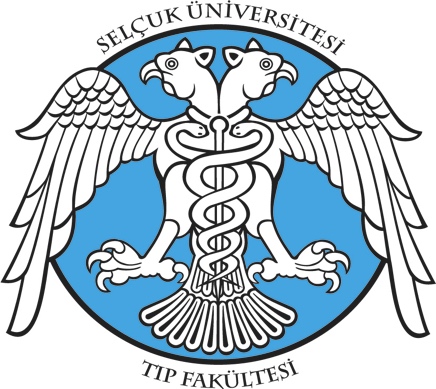 UTEAK (Ulusal Tıp Eğitimi Akreditasyon Kurulu)MEZUNİYET ÖNCESİ ULUSAL TIP EĞİTİMİ AKREDİTASYONU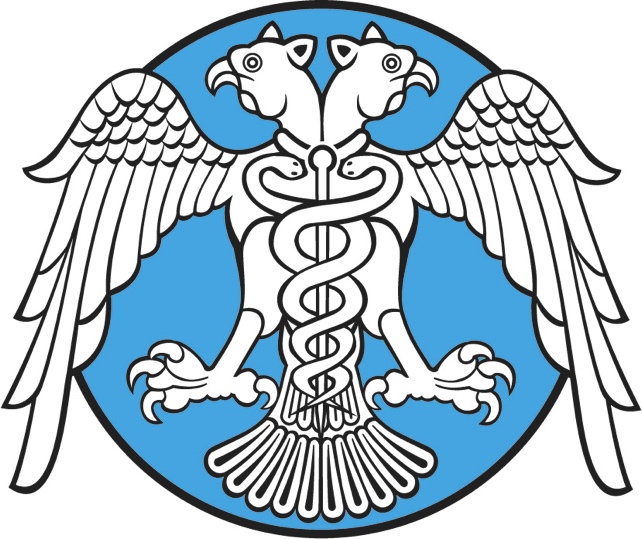 2017 ARA ÖZ DEĞERLENDİRME RAPORU (AÖDR)CİLT  IDoküman No: STF-ADR-01Yayın Tarihi: 31.10.2017Cilt No: I31 Ekim 2017 – KONYAÖNSÖZFakültemiz tıp eğitimini dünya standartlarına uygun, bilimsel gelişmeler ve çağın gerektirdiği bilgi ve beceri donanımını uygulayabilen, ülke ve toplum özelliklerinin ihtiyaçlarına uygun mesleki beceri ve tutum kazanmış hekim adayları yetiştirebilmek amacıyla, tıp eğitimi sürecindeki durumunu değerlendirmek ve geliştirme yolunda TEBDAD - UTEAK önerileri ve klavuzları doğrultusunda akreditasyon çalışmalarını 2 Ocak 2013 tarihinde başlatmıştır. Bu süreci yönlendirmek ve yürütmek amacıyla, “Akreditasyon Öz Değerlendirme Kurulu’ muz; öğretim üyeleri, uzmanlık öğrencileri, mezunlar, öğrenciler ve idari çalışanlardan oluşan geniş katılımlı olarak oluşturulmuştur. Özdeğerlendirme raporlarının hazırlanmasında paydaşlarımızla (öğrenciler, akademisyenler, idari çalışanlar ve dış paydaşlar) birlikte ekip ruhuyla grup çalışmaları düzenli bir takvim ve yapılandırılmış bir program ile sürdürülmüştür. Akreditasyon Öz Değerlendirme Kurulunun çalışmaları ile TEPDAD-UTEAK’ın 2011 revizyonlu “Mezuniyet öncesi Tıp Eğitimi Ulusal Standartları”  kapsamında 2013 Yılı Özdeğerlendirme Raporu hazırlanmıştır. İlk Özdeğerlendirme Raporumuz, 2013 Ağustos ayında UTEAK’a değerlendirilmek üzere ulaştırılmıştır. Bu süreç fakültemizde, birlikte çalışmayı, ekip ruhunu güçlendirmeyi, zayıf yönlerimizi hep birlikte daha iyiye götürebilmeyi sağlayan öğretici ve yapıcı bir süreç olmuştur.	UTEAK ziyaret ekibi Ocak 2014’te Fakültemizi ziyaret etmiştir.  Ziyaret sonrası Nisan 2014’te Dekanlığımıza gönderilmiş olan UTEAK Geribildirim Raporunda olumlu bulunan yönlerimizle birlikte, bazı geliştirilmesi gereken yönlerimize ilişkin önerilerde bulunulmuştur. Bu öneriler doğrultusunda, yapmış olduğumuz eğitim programının bütün bileşenlerine yönelik değerlendirmeler ve geliştirme çalışmaları 2014 Yılı Ek Özdeğerlendirme Raporumuzda sunulmuştur. Bu çalışmalar sonucunda; fakültemiz 1 Ocak 2015 tarihinden 1 Ocak 2021 tarihine kadar (6 yıl süre ile) TEPDAD-UTEAK tarafından akredite edilmiştir. Akredite bir tıp fakültesi olmanın bilincinde olan fakültemiz, eğitim-öğretim programını daha da geliştirebilmek için çalışmalarını süreklilik içinde devam ettirmektedir.Akreditasyon Öz Değerlendirme Kurulu, UTEAK tarafından 2018’de yapılacak ara değerlendirme için, UTEAK’ın 2015 revizyonlu “Mezuniyet öncesi Tıp Eğitimi Ulusal Standartlarını”  dikkate alarak 2017 Yılı Ara Değerlendirme Raporunu hazırlamıştır. 2013 ÖDR ile 2014 Ek ÖDR’nin ve 2017 AÖDR’nin hazırlanması sırasında emeği geçen Akreditasyon Öz Değerlendirme Kuruluna, destek veren diğer çalışanlarımıza yaptıkları değerli katkılardan dolayı teşekkürlerimi sunarım.                                                                                             Prof. Dr. Serdar GÖKTAŞSelçuk Üniversitesi Tıp Fakültesi DekanıİÇİNDEKİLERÖnsöz ………………………………………………………………………………………….…...  2İçindekiler …………………………………………………………………………………………  3Kısaltmalar ………………………………………………………………………………………... 4Giriş …………………………………………………………………………………………....  5Ara Değerlendirme Raporu Hazırlanma Gerekçesi ………………………………..............  5Ara Değerlendirme Raporu Hazırlanması Yöntemi …………………………………….….  5 Ara Değerlendirme Raporu İçeriği ………………………………………………………....  8Fakültenin Tanıtımı …………………………………………………………………...….  8Son üç Yıldaki Değişikliklerin Özetlenmesi ………………………………………….... 10Ziyaret Sonrası Yapılan Çalışmalar ………………………………………………….... 11Temel ve Gelişim Standart Maddeleri ………………………………………….…..  111. Amaç ve Hedefler ………………………………………………………..….  12UTEAK Sonuç Raporu Önerileri ………………………………………...  12Önerilerin Gerçekleştirilme Açıklamaları …………………………….….  12Gerçekleştirilen Diğer Açıklamalar ………………………………………  13Çalışmalarla İlgili Belgeler ………………………………………………. 14Standartların Karşılanma Durumuna İlişkin Özdeğerlendirme (2017.AÖDR- 2014.ÖDR-2013.ÖDR) ………………………………...... 162. Eğitim Programı …………………………………………………………..…. 30UTEAK Sonuç Raporu Önerileri ………………………………………..  30Önerilerin Gerçekleştirilme Açıklamaları ……………………………….  30Gerçekleştirilen Diğer Açıklamalar ………………………………….…..  33Çalışmalarla İlgili Belgeler ………………………………………….…...  34Standartların Karşılanma Durumuna İlişkin Özdeğerlendirme (2017.AÖDR- 2014.ÖDR-2013.ÖDR) ……………………………….....  35Öğrencilerin Değerlendirilmesi …………………………………………..... 58UTEAK Sonuç Raporu Önerileri ………………………………………... 58Önerilerin Gerçekleştirilme Açıklamaları …………………………….…. 59Gerçekleştirilen Diğer Açıklamalar …………………………………….... 62Çalışmalarla İlgili Belgeler ………………………………………………. 63Standartların Karşılanma Durumuna İlişkin Özdeğerlendirme (2017.AÖDR- 2014.ÖDR-2013.ÖDR) ……………………………….....   64Öğrenciler ………………………………………………………………..….. 82UTEAK Sonuç Raporu Önerileri ……………………………………….... 82Önerilerin Gerçekleştirilme Açıklamaları ……………………………...… 83Gerçekleştirilen Diğer Açıklamalar ……………………………………..... 85Çalışmalarla İlgili Belgeler ………………………………………………. 86Standartların Karşılanma Durumuna İlişkin Özdeğerlendirme (2017.AÖDR- 2014.ÖDR-2013.ÖDR) ………………………………...... 87Program Değerlendirme ………………………………………………….... 97UTEAK Sonuç Raporu Önerileri ………………………………………... 97Önerilerin Gerçekleştirilme Açıklamaları ………………………………. 98Gerçekleştirilen Diğer Açıklamalar …………………………………..... 100Çalışmalarla İlgili Belgeler …………………………………………...... 101Standartların Karşılanma Durumuna İlişkin Özdeğerlendirme (2017.AÖDR- 2014.ÖDR-2013.ÖDR) ………………………………..  102Öğretim Elemanları (Akademik Kadro) ………………………………… 106UTEAK Sonuç Raporu Önerileri ……………………………………..... 106Önerilerin Gerçekleştirilme Açıklamaları …………………………...… 107Gerçekleştirilen Diğer Açıklamalar ……………………………………. 108Çalışmalarla İlgili Belgeler ……………………………………………. 110Standartların Karşılanma Durumuna İlişkin Özdeğerlendirme (2017.AÖDR- 2014.ÖDR-2013.ÖDR) ………………………………..  111Eğitsel Kaynak ve Olanaklar ………………………………………….....  121UTEAK Sonuç Raporu Önerileri ………………………………………  121Önerilerin Gerçekleştirilme Açıklamaları …………………………...… 122Gerçekleştirilen Diğer Açıklamalar ……………………………………. 125Çalışmalarla İlgili Belgeler …………………………………………….. 126Standartların Karşılanma Durumuna İlişkin Özdeğerlendirme (2017.AÖDR- 2014.ÖDR-2013.ÖDR) ………………………………... 127Yönetim ve Yürütme …………………………………………………........ 131UTEAK Sonuç Raporu Önerileri ………………………………………. 131Önerilerin Gerçekleştirilme Açıklamaları ……………………………… 132Gerçekleştirilen Diğer Açıklamalar ……………………………………. 133Çalışmalarla İlgili Belgeler …………………………………………..… 134Standartların Karşılanma Durumuna İlişkin Özdeğerlendirme (2017.AÖDR- 2014.ÖDR-2013.ÖDR) ……………………………....... 135Sürekli Yenilenme ve Gelişim ……………………………………………. 143UTEAK Sonuç Raporu Önerileri ……………………………………… 143Önerilerin Gerçekleştirilme Açıklamaları ……………………………... 144Gerçekleştirilen Diğer Açıklamalar ………………………………….... 147Çalışmalarla İlgili Belgeler ……………………………………………. 148Standartların Karşılanma Durumuna İlişkin Özdeğerlendirme (2017.AÖDR- 2014.ÖDR-2013.ÖDR) ……………………………….. 1482017 AÖDR Ekleri …………………………………………………………...  152Raporun Formatı ve Dağıtımı …………………………………………………………... 157Gizlilik ………………………………………………………………………………….… 157KISALTMALARAKB 		: Akreditasyon ve Kalite BirimiAÖDK		: Akreditasyon Öz Değerlendirme KuruluAÖDR	 	: Ara Öz Değerlendirme RaporuBAP		: Bilimsel Araştırma ProjeleriBİLKAR 	: Bilgi Kayıt ve Raporlama Programı / BirimiGSYK             : Gelişim Sınavı Yürütme Komisyonu HUK 		: Hekimlik Uygulamaları KuruluKDTK 	: Kanıta Dayalı Tıp KuruluMÖEK		: Mezuniyet Öncesi Eğitim KuruluMÖEÖK 	: Mezuniyet Öncesi Eğitim Öğrenci KuruluÖDR		: Öz Değerlendirme RaporuPÖDK 	: Program Ölçme ve Değerlendirme KuruluSÜ 		: Selçuk ÜniversitesiSÜTF 		: Selçuk Üniversitesi Tıp FakültesiTDTK 		: Topluma Dayalı Tıp KuruluTIPSAD 	: Tıp Fakültesi Sınav Analiz ve Değerlendirme Programı UTEAK	: Ulusal Tıp Eğitimi KuruluGİRİŞSÜTF 2017 Yılı Ara Öz Değerlendirme Raporu (AÖDR); Fakültemizin UTEAK standartları açısından üç yıllık döneminin gözden geçirilmesini içermektedir. Akreditasyon belgesi ile birlikte verilen Değerlendirme Raporunda yer alan öneriler doğrultusunda yapılan çalışmalar aşağıda sunulmuştur.Ara ÖZ Değerlendirme Raporunun Hazırlanma GerekçesiBu rapor, akreditasyon sürecinin bir aşaması olan ara değerlendirme kapsamında,  2015 yılında akredite edilen fakültemizin UTEAK standartlarını açısından 3 yıllık gelişimini değerlendirmek amacıyla hazırlanmıştır. III. Ara Değerlendirme Raporu Hazırlanması YöntemiKurul Oluşturulması :AÖDR, devamlılığı sağlamak üzere, üç yıl önceki Akreditasyon Öz Değerlendirme Kurulu (AÖDK) tarafından hazırlanmıştır. Bu kurulda görev alanların listesi güncel şekliyle aşağıdaki tabloda verilmiştir. Akreditasyon Süreci :UTEAK tarafından 2015 yılında verilen geri bildirim/ öneriler doğrultusunda AÖDK ve Akreditasyon ve Kalite Birimi (AKB) işbirliği içinde hazırlanan AÖDR süreçleri aşağıda tanımlanmıştır. Akreditasyon Çalışma Toplantıları:		AÖDK ve alt çalışma gruplarının 2015-2017 tarihleri arasında yapılan toplantılar aşağıda verilmiştir. IV. Ara ÖZ Değerlendirme Raporu İçeriğiAÖDR, fakültemizin akreditasyonundan sonraki dönemde temel standartları karşılamaya devam edip etmediğini ve fakültenin UTEAK geribildirim/önerileri çerçevesinde yürüttüğü çalışmalardaki ilerleme durumu hakkındaki bilgileri içermektedir. Rapor, temel olarak aşağıdaki bölümlerden oluşmaktadır. Bunlar;Fakültenin tanıtımı,Son üç yıldaki değişikliklerin özetlenmesi,Ziyaret sonrası yapılan çalışmalar,Standartların karşılanma durumu. Fakültenin tanıtımıFakültemizin genel özelliklerine ilişkin olarak aşağıdaki bilgiler verilmiştir.Üniversitenin adı 	: Selçuk ÜniversitesiRektörün adı  		: Prof. Dr. Mustafa ŞAHİNFakültenin adı  	: Selçuk Üniversitesi Tıp FakültesiDekanın adı  		: Prof. Dr. Serdar GÖKTAŞ	Ziyaret ekibi üyelerinin ziyaret öncesi iletişim kuracağı sorumlu kişinin adı, telefon, faks numarası ve e-posta adresi aşağıda verilmiştir.B.  Son Üç Yıldaki Değişikliklerin ÖzetlenmesiFakültemizde ve eğitim programında son üç yılda gerçekleşen yapısal, işlevsel ve yönetsel değişiklikler aşağıda özetlenmiştir.Selçuk Üniversitesi Tıp Fakültesi Eğitim Yönetimi Yönergesi, 01.06.2014 tarihinde Fakülte Kurulu Kararı ile yayınlanmış olup 2017 yılında revize edilmiştir (http://stip.selcuk.edu.tr/?page_id=6098).Selçuk Üniversitesi Tıp Fakültesi Sınav Yönergesi, 31.05.2016 tarihinde Üniversite Senatosu  Kararı ile  yayınlanmış olup 2017 yılında revize edilmiştir (http://stip.selcuk.edu.tr/?page_id=6098). 22.08.2012 tarihli Resmi Gazetede yayınlanan Selçuk Üniversitesi Tıp Fakültesi Eğitim-Öğretim ve Sınav Yönetmeliği; 13.7.2014  tarih ve 29059 sayılı,  24.07.2016 tarih ve 29780 sayılı,  10.10.2017 tarihli Resmi  Gazetelerde revizyonları yapılmıştır      (http://stip.selcuk.edu.tr/?page_id=6098).Tıp Fakültesi Sınav Analiz Değerlendirme (TIPSAD) Programı; 2016 yılında S.Ü. Rektörlük Bilgi İşlem Merkezi tarafından online eğitim işletim programı olarak geliştirilmiştir. Bu sistem eğitim, ölçme- değerlendirme ve danışmalık alanlarında fakültemiz öğretim üye ve öğrencilerine hizmet vermektedir ( http://stip.selcuk.edu.tr/?p=9867).Bu süreçte eğitim örgütlenmesi yapısı içerisine Gelişim Sınavı Yürütme Komisyonu (GSYK) eklenmiştir. İlk gelişim sınavı 13 Mayıs 2017 tarihinde uygulanmıştır. (http://stip.selcuk.edu.tr/?page_id=6140 ).Fakültemiz bünyesinde “Bilgi, Kayıt, Raporlama-BİLKAR” yazılımını kurmak amacıyla proje ekip oluşturulmuş, çalışmalarını tamamlamış ve pilot uygulama başlatılmıştır (http://stip.selcuk.edu.tr/). BİLKAR yazılımı içerisine, daha önce tamamlanan Fakültemiz UÇEP 2014 uyum çalışmalarının izlenmesi ve geliştirmesi amacıyla BİLKAR-UÇEP modülü oluşturulmuştur. (http://stip.selcuk.edu.tr/).2016 yılında Temel Tıp Bilimleri Bölümlerinden Biyoistatistik Anabilim Dalına alan uzmanı bir öğretim üyesi kadrosuna atanarak, anabilim dalının eğitimlerinin niteliği artırılmıştır (http://stip.selcuk.edu.tr/?page_id=6083 ).Fakültemizde Mart 2016’da Stratejik Plan Hazırlama Komisyonu oluşturularak fakültenin 2017-2021 Yıllarını kapsayan Stratejik Planı hazırlanmış ve fakülte akademik kurulunda öğretim üyelerine sunulmuştur (1.1.1), (1.1.2), (1.1.3). Ziyaret sonrası yapılan çalışmalarBu bölümde aşağıdaki format kullanılarak, UTEAK’ın önerileri tek tek ele alınıp her bir öneri doğrultusunda fakültemiz tarafından son üç yıl içinde gerçekleştirilen çalışmalar/ uygulamalar/ planlamalar aşağıda açıklanmıştır.ULUSAL TIP EĞİTİMİ STANDART MADDELERİ (Temel ve Gelişim  Standartları)1. AMAÇ  HEDEFLERUTEAK tarafından tanımlanan geliştirilmesi gereken yönler ve öneriler:                                         *(UTEAK’ın Önerisine olduğu gibi bu bölümde yer verilmiştir.) 	“Fakültenin misyon ve vizyonun arama toplantıları üzerinden oluşturulması, eğitimin amaç ve hedefleri tanımlanmış ve yayınlanmış olması, Ulusal ÇEP 2014 bağlamında yeterlik ve yetkinlikler şeklinde örgütlenmiş program çıktıları ile programın genel çıktılarının ilişkilendirilmesi güçlü yönlerdir.	Önümüzdeki dönemde;Misyon, vizyon, amaç ve hedeflerin düzenli aralıklarla gözden geçirilmesi ve yenilenmesini,Fakültede yürütülmekte olan AKTS çalışmaları kapsamında program çıktılarının yeterlikler dilinde yeniden oluşturulmasını; sırasıyla dönem, kurul/staj, ders amaç ve hedefleriyle ilişkilendirilerek programı tasarlayanlar, öğretim üyeleri ve öğrenciler için kolayca ulaşılabilecek şekilde yayımlanmasını,Davranış ve Sosyal Bilimler ile İnsan Bilimleri alanında öğrenme hedefleri, mesleksel tutum ve değerler İle ilgili amaç ve hedeflerin de belirlenmesini ve bu alanlarında TDTE ve KDTE gibi ele alınarak programda örgütlenmesini,Eğitim programının ders kurulları düzeyindeki amaç ve hedefleri de içermesini,Fakültenin web sayfasında eğitim sekmesi altında eğitim amaç ve hedeflerinin ayrıca belirtilerek yayımlanmasını,İç ve dış paydaşların yeniden tanımlanması, amaç ve hedeflerin gözden geçirilmesi sırasında başta öğrenciler olmak üzere bu paydaşların katılımının sağlanmasını öneriyoruz.”b) UTEAK önerileri doğrultusunda kurum tarafından son üç yıl içinde gerçekleştirilen çalışmalar/uygulamalar/ planlar ile ilgili açıklamalar:                                                            *(UTEAK Önerilerinin açıklamaları bu bölümde yazılmıştır.)1)“Misyon, vizyon, amaç ve hedeflerin düzenli aralıklarla gözden geçirilmesi ve yenilenmesi”: Fakültemizin misyon ve vizyonunu, eğitim amaç ve hedeflerini geniş bir iç ve dış paydaş katılımı ile seri değerlendirme toplantıları, anket çalışmaları ve interaktif toplantılarla geliştirilmiştir.Fakültenin misyon, vizyon, eğitim amaç ve hedeflerinin izlenmesinde, BİLKAR yazılımı içindeki UÇEP modülü, Stratejik Plan Hazırlama Komisyonu ve Kalite ve Akreditasyon Biriminin işbirliği içinde çalışmaları önemli katkı sağlayacaktır. http://stip.selcuk.edu.tr/?p=9886) (1.1.1), (1.1.4).Dünyada ve ülkemizde yaşanan göç olgusu ve değişen demografik yapı temelinde bölgesel sağlık sunum ihtiyaçlarındaki değişiklikler dikkate alınarak fakültenin eğitim amaç ve hedeflerinde bu doğrultuda düzenlemeler yapılması için, konuyla ilgili belirlenen paydaşlarla yazışmalar başlatılmış, öneriler alınmış ve toplantı planlamaları yapılmıştır (1.1.4). 2)“Fakültede yürütülmekte olan AKTS çalışmaları kapsamında program çıktılarının yeterlikler dilinde yeniden oluşturulmasını; sırasıyla dönem, kurul/staj, ders amaç ve hedefleriyle ilişkilendirilerek programı tasarlayanlar, öğretim üyeleri ve öğrenciler için kolayca ulaşılabilecek şekilde yayımlanması”:Fakültemizde yürütülmekte olan AKTS çalışmaları kapsamında Yükseköğretim Yeterlilikler Çerçevesi ve Program Çıktıları yeterlikler düzeyinde hazırlanmıştır. Ders kurulu ve stajların AKTS yükleri belirlenmiş olup, mevcut durum devam etmektedir (Örnek: http://www.selcuk.edu.tr/tip/cocuk_sagligi_ve_hastaliklari/tyyc_pc/tr), (1.2.1). 3)“Davranış ve Sosyal Bilimler ile İnsan Bilimleri alanında öğrenme hedefleri, mesleksel tutum ve değerler ile ilgili amaç ve hedeflerin de belirlenmesini ve bu alanların da TDTE ve KDTE gibi ele alınarak programda örgütlenmesi”:Öğrencilerimize tıp etiğine uygun profesyonel yaklaşımla mesleksel tutum ve değerleri kazandırmak amacıyla daha önce de programımızda yer alan toplumsal sorumluluk çalışmaları, iletişim becerilerini artırmaya yönelik programlarımız yanısıra, yeni destek programlarla hekimlik mesleğini uygulamada çok önemli olan bu alanın daha da geliştirilmesi için çabalarımız sürmektedir.Fakültemizde Dönem I Tıp Etiği dersleri, Dönem I, II ve III’te Hekimlik Uygulamaları kapsamında Hasta-Hekim İletişimi ve Seçmeli Dersler kapsamında Tıp Hukuku dersi, Dönem IV Adli Tıp stajında Hasta-Hekim İlişkisinin Hukuki Boyutu dersleri verilmektedir. Ayrıca, Dönem 4 ve 5’te yer alan staj programlarında, ilgili anabilim dalları tarafından hasta iletişimi ve etik davranışlar ile ilgili ders içeriği eklenmesi yönünde UÇEP 2014 çalışmaları kapsamında Dekanlık tarafından staj başlangıcında sosyal-etik konularda bir giriş ile stajların başlatılması kararı verilmiştir (1.3.1), (1.3.2). Dönem 5 Topluma Dayalı Tıp, Kanıta Dayalı Tıp ve Hekimlik Uygulamaları Ortak Programı 1. gün  (8 Şubat 2017)  programı içinde İletişim becerileri ve tıp (HU, TDT, KDT)  dersi verilmiştir (1.3.3).Hasta hekim iletişimi bağlamında iletişim becerilerini geliştirmek amaçlı sinema ile eğitim modelinin kullanıldığı “Filmler Aynamız Olsun” isimli seçmeli ders konulmuştur (1.3.4).Dönem V Nöroloji Stajı sonunda öğrencilerden sosyal, toplumsal, etik alanlardan verilen bir konuda bir kompozisyon yazmaları (deneme) istenmekte ve öğrencilerde sosyal alanlara farkındalığı artıran bu kompozisyonlar değerlendirilmektedir. Aynı staj sırasında öğrencilerin sosyal, toplumsal bir konuda kısa sunum hazırlamaları istenmektedir (1.3.5). 4)“Eğitim programının ders kurulları düzeyindeki amaç ve hedefleri de içermesi”:Daha önce programımız içinde yer alan ders kurulları düzeyinde amaç ve hedefler, tekrar gözden geçirilerek; Dönem koordinatörlükleri, ilgili anabilim dalları ile yapılan çalışmalar ile geliştirilen ders kurulları amaç ve hedeflerini, eğiticiler ve öğrenciler tarafından ulaşılabilecek şekilde fakülte web sayfasında, ders programları sekmesi altında ulaşılabilir şekilde yayımlamıştır (http://stip.selcuk.edu.tr/?page_id=9481 ), (1.4.1), (1.4.2), (1.4.3), (1.4.4), (1.4.5) Tüm dönemlerde her ders kurulu ve staj için öğrencilere yönelik bilgilendirme sunumları hazırlanarak yapılan toplantılarla öğrencilere aktarılmış ve web sayfasında yayınlanmıştır  (http://stip.selcuk.edu.tr/?page_id=9481 ), (1.4.6), (1.4.7).5)“Fakültenin web sayfasında eğitim sekmesi altında eğitim amaç ve hedeflerinin ayrıca belirtilerek yayımlanması”:Fakültemizin web sayfasında eğitim sekmesinde eğitim amaç ve hedefleri yeni hedefler de eklenerek belirtilmiş olup linkte yayınlanmıştır ( http://stip.selcuk.edu.tr/?page_id=9850 ), (1.5.1)6)“İç ve dış paydaşların yeniden tanımlanması, amaç ve hedeflerin gözden geçirilmesi sırasında başta öğrenciler olmak üzere bu paydaşların katılımının sağlanması”:Fakültemizin eğitim amaç ve hedefleri belirlenirken öğretim üyeleri, öğrenciler, diğer sağlık çalışanları, idari ve yönetici kadro görüş ve önerileri dikkate alınarak hazırlanmış ve 2014’de çeşitli yollarla (web, dergi, panolar, toplantılar) duyurulmuştur. Öğrenciler amaç ve hedeflerin belirlenmesinde en aktif rol oynayan paydaş grubunu oluşturmuştur.Son yıllarda ülkemize zorunlu göç nedeniyle ortaya çıkan sosyoekonomik ve sağlık alanındaki değişikliklerin, tıp eğitimi üzerindeki etki ve gereklilikleri dikkate alınarak, aşağıdaki paydaşlarla birlikte program geliştirme çabasına girilmiştir demografik durum ve göç olgusuna yönelik, bölgesel ve ülke bazında, hem tıp öğrencileri, hem hasta profili üzerinden oluşan yeni sağlık hizmet ihtiyaçlarıyla ilgili, aşağıda sıralanan yeni paydaşlar tanımlanmış ve mezuniyet öncesi tıp eğitimi programına, fakültemizin amaç ve hedefleri ile ilgili beklentilerini öğrenmek amacıyla ilgili yazılar gönderilmiştir (1.6.1).Türkiye Halk Sağlığı Kurumu, Aile Hekimliği Eğitim ve Geliştirme Daire BaşkanlığıGöç İdaresiKamu Hastaneleri BirliğiDünya Sağlık Örgütü Ülke Ofisi Suriye projesiUluslararası Göç Örgütü Türkiye Halk Sağlığı Kurumu Göç Sağlığı Daire Başkanlığı WHO Konya Sağlık Turizmi DerneğiTürkiye Halk Sağlığı Kurumu Göç Sağlığı Daire Başkanlığından bir yetkili ve WHO’dan bir yetkili uzman ile görüşülmüş olup, 22 Aralık 2017 tarihinde fakültemizde program geliştirme çalışmalarına katkı sağlamak üzere davet edilmişlerdir.Konya Valiliği İl Afet ve Acil Durum Müdürlüğü’nün (AFAD) göç olgusu, sağlık eğitimi alanına etkileri konusunda görüş ve önerileri alınmıştır (1.6.2), (1.6.3).T.C. Konya Valiligi İl Kültür ve Turizm Müdürlüğü’nün 21/09/2017 tarih ve 3813 sayılı yazısı ile Dekanlığımız göndermiş olduğu Dış Paydaşlarımıza Yönelik Misyon-Vizyon-Amaç ve Hedef Beklentileri Belirleme Formu’nda Tıp Fakültemizin misyonu, öncelikli olarak ne olmalıdır? Sorusuna “Uluslar arası alanda marka bir eğitim kurumu ve tedavi merkezi olmak, Vizyon önceliğinde ise “İlimiz ve ülkemizin sağlık turizminde öncü ve marka olması” önerilerinde bulunulmuştur (1.6.4).Fakültemizin MÖEÖK’da 19.10.2017 tarihinde yapılan toplantıda; her yıl bir kez toplanan Selçuk Üniversitesi Tıp Fakültesi Akademik Kurul Toplantısına fakülte öğrenci temsilcisinin katılmasının Dekanlıktan talep edilmesine karar verilmiş ve talepte bulunulmuştur. Ayrıca, Selçuk Üniversitesi Tıp Fakültesinin misyon, vizyon ve hedefleri doğrultusunda bilimsel gelişimi için “Bilime Yaklaşım”, “Bilimsel Çalışmada Öğrenci Profili”, “Tıp Bilimine Yaklaşım ve Bilim Dallarının Tanıtımı”, “Makale ve Literatür Tarama” gibi konu başlıkları çerçevesinde Selçuk Üniversitesi Tıp Fakültesi öğretim üyeleri, öğrencileri ve davetli katılımcılarla “Bilim Fırtınası Günleri” düzenlenmesi planlanmıştır  (1.6.5).c) Kurum tarafından son üç yıl içinde gerçekleştirilen diğer çalışmalar/uygulamalar/planlar ile ilgili açıklamalar:                                                                                                                              *(Öneriler dışında varsa diğer açıklamaları burada maddelerle yazılmıştır.)Fakültemizin güçlü, zayıf ve geliştirilecek yönlerini belirlemek üzere gerçekleştirilen SWOT Analizi 2015 yılında bir dış değerlendirici tarafından (Michigan State University) iç ve dış paydaşların görüş ve önerileri alınarak hazırlanmış ve paylaşılmıştır (1.7.1). Fakültemizin iç paydaşlarıyla SWOT Analizi 2016 yılında yapılmıştır (1.7.2).Fakültenin Kurumsal Politikaları, Stratejik Plan Çalışmaları nedeniyle 22.09.2016 yılında yeniden revize edilerek onaylanmış ve webde yayınlanmıştır (http://stip.selcuk.edu.tr/?page_id=6125 ),  (1.1.1).Öğrencilerin Fakültemiz Kurul ve Komisyonlarında oy hakkına sahip temsilci üye olarak katılmaları yönünde Üniversite Senatosunca 2016 yılında karar alınmıştır.  Öğrencilerimiz toplam 26 Kurul ve Komisyondan toplam 18’ine oy hakkına sahip olarak katılmaktadırlar. (1.7.3), (1.7.4).d) Belgeler:                                                                                                                                                     *(Öneriler, Diğer Açıklamalar ve Standart eklerinin adları bu bölümde yazılmıştır.)SÜTF 2017-2021 Stratejik PlanıRektörlüğe Stratejik Plan Bildirim YazısıSÜTF Stratejik Plan sunusu 6.4.2017Kalite ve Akreditasyon birimi görev tanımı1.2.1- SÜTF  2017-2018 eğitim programı web sayfası1.2.2- Program Çıktılarının Web de Yayını Ekran Görüntüleri1.3.1- Hasta İletişimi-Etik Dav.Dersi1.3.2- Enf.DERS Prog 1.Grup (26.9.17-11.10.17)1.3.3- Ortak Program Topl.Dav.MÖEK 6.1.171.3.4- Filmler Aynamız Olsun sunusu1.3.5- Nöroloji staj rehberi1.4.1- Dönem Koordinatörlerinden Değerlendirme ve Faaliyet Rapor Talebi1.4.2- Dönem 4 Koordinatörü Süreç Değerlendirme Raporu1.4.3- Dönem 1 2016-2017 Değerlendirme Raporu1.4.4- Dönem 2 2016-2017 Faaliyet Raporu1.4.5- Dönem 5 2016-2017 Faaliyet Raporu1.4.6- DÖNEM 1 KOORDİNATÖR SUNUM1.4.7- Plastik cerrahi staj rehberi1.5.1- Eğitim Hedef ve Amaçların Web Sayfası Yayını Görüntüleri1.6.1- Yeni paydaş Görüş Yazısı 20171.6.2- Dış Paydaş Görüş Formu1.6.3- Dış Paydaş Adresleri1.6.4- İl Kültür Turizm Müdürlüğü Paydaş Görüşleri1.6.5- AFAD Cevap Yazısı1.7.1- DIŞ SWOT ANALİZ 2015 1.7.2- Fakülte-Bölüm Swot Analizi 20161.7.3- ÖĞRENCİ OY HAKKI 2016 SK1.7.4- Kurul Öğrenci Üye Listesi-18.4.20171.7.5- SÜTF Anabilim Dallarının UÇEP Çalışması 2017  Ekran Çıktısı1.7.6- SÜTF Anabilim Dallarının UÇEP Çalışması 20171.8.1- Stratejik Plan için İç Paydaşlarımıza Yapılan Anketlerin Sonuçları Listesi 20161.8.2- Öğrenci Temsilcileri, Toplulukları ve Kurulların Görüş ve Önerileri Talebi 20161.8.3-  Bölümlerin, Anabilim Dallarının Görüş ve Önerileri Talebi 20161.9.1- SÜTF Amaç HEDEF Gösterge 2016e) Bu başlıktaki standartların karşılanma durumuna ilişkin özdeğerlendirme:    *(2013-2014 ÖDR bilgileri ve UTEAK Rev.2015’e göre varsa gelişme ve değişmeleri içeren  Standart Açıklamaları bu bölümde “(2017 AÖDR):” başlığı altında verilmiştir.)	Bu bölümde 2015 MÖTE Ulusal Standartları maddeler halinde sıralanmıştır.  Açıklamalarda ise 2015 maddelerine göre; 2011 MÖTE Ulusal Standartlara göre hazırlanan 2013 ÖDR ve en son revize edilen ÖDR 2014 rapor bilgilerine yer verilmiş, ayrıca yeni eklenen maddeler ve diğer maddelerdeki gelişme ve değişimlerin açıklamaları da 2017 AÖDR başlığı ile burada yer almıştır. Bunların ekleri ise yukarıdaki belgeler listesindeki formata ve sıraya göre eklenmiştir. 2013 ve 2014 ÖDR açıklamaları aynen aktarılmış, üzerinde değişiklik yapılmamıştır.ULUSAL TIP EĞİTİMİ STANDART MADDELERİ  (Rev.2015)1. AMAÇ VE HEDEFLER (Temel ve Gelişim  Standartları)	UTEAK 2015 revizyonuna göre standart maddelerinde yeni eklenenlere ve değişiklik olanlara açıklamaları burada, “(2017 AÖDR):” başlığı ile ilgili standardın hemen altında açıklamaları yazılmıştır.TS.1.1.1. Tıp fakülteleri eğitim, araştırma ve hizmet öğelerine ilişkin amaç ve hedefleri mutlaka tanımlanmış olmalıdır.(2017 AÖDR): Fakültemizin önceden belirlenmiş olan misyon ve vizyonu, hekimden beklenen yeterlikler, toplumun öncelikli sorunları ve bilgi yönetimi dikkate alınarak iç ve dış paydaş katılımı yapılandırılmıştır.Son yıllarda ülkemize zorunlu göç nedeniyle ortaya çıkan sosyo-ekonomik ve sağlık alanındaki değişikliklerin, tıp eğitimi üzerindeki etki ve gereklilikleri dikkate alınarak, program geliştirme çalışmaları kapsamında, Konya Valiliği İl Afet ve Acil Durum Müdürlüğü (AFAD), İl Kültür ve Turizm Müdürlüğü, Göç idaresi, Kamu Hastaneler Birliği, Türkiye Halk Sağlığı Kurumu, Konya sağlık Turizm Derneğinden görüş ve önerileri alınmıştır (1.6.1), (1.6.2), (1.6.3), (1.6.4).(2014 ÖDR): Fakültemizin daha önceden belirlenmiş olan misyon ve vizyonu, eğitim - öğretim yöntem ve modellerindeki gelişmeler, hekimden beklenen yeterlikler, toplumun öncelikli sorunları ve bilgi yönetimi dikkate alınarak yapılandırıldı. Bu doğrultuda geniş paydaş katılım geliştirmek için tüm dönemleri kapsayacak şekilde öğrenci ve öğretim üyelerinin geribildirim ve önerilerini almaya yönelik anketler uygulandı. Bu anketlerin sonuçları ile birlikte, fakültemizden mezun olacak hekimde olması gereken yetkinliklerle yönelik uygulanan anket sonuçları, fakülte misyon ve vizyonumuzu oluştururken geniş katılımlı paydaş görüşü oluşturmak amacıyla Konya ili içinde yer alan diğer sağlık alanı paydaşları ile misyon ve vizyon yönelimli “Strateji Arama Toplantısı” sonuçları, Akreditasyon ve Öz Değerlendirme Kurulu (AÖK) üyesi öğretim üyeleri tarafından dönemlerine göre ayrılarak değerlendirildi ve Genel Tıp Dergisinin Akreditasyon Özel Sayısında (2013; 23(2))  ve bu derginin web sayfasında   ( http://www.geneltip.org/ ) yayınlandı (TS.1.1.1/a).Dünyada ilk “500 Tıp Fakültesi” arasına girebilmenin kriterleri araştırıldı, bir doküman olarak hazırlanan bu rapor, Genel Tıp Dergisine gönderildi ve yayımlandı (TS.1.1.1/a).Ekleri: TS.1.1.1/a:  Genel Tıp Dergisinin Akreditasyon Özel Sayısı (2013; 23(2)) ve dergi web sayfası  ( http://www.geneltip.org/  ) Öztürk Ş, Akreditasyon Özdeğerlendirme Kurulu 2. Çalışma Grubu Üyeleri.  Tıp eğitimine başlarken. Genel Tıp Dergisi. 2013; 23(ek 1): 1-2Doğan KH, Akreditasyon Özdeğerlendirme Kurulu 2. Çalışma Grubu Üyeleri.  Nasıl bir tıp fakültesi? Selçuk Üniversitesi Tıp Fakültesi’nin misyonu, vizyonu ve mezun olacak hekim özelliğine ilişkin öğrencilerimizin görüşleri. Genel Tıp Dergisi. 2013; 23(ek 1): 3-6Bayır A, Akreditasyon Özdeğerlendirme Kurulu 2. Çalışma Grubu Üyeleri.  Nasıl bir tıp fakültesi istiyoruz? Selçuk Üniversitesi Tıp Fakültesi,nin vizyonu, misyonu ne olmalıdır? Öğretim üyelerine yönelik anket sonuçları. Genel Tıp Dergisi. 2013; 23(ek 1): 7-8Akgün N, Akreditasyon Özdeğerlendirme Kurulu 2. Çalışma Grubu Üyeleri.  Nasıl bir tıp fakültesi? Selçuk Üniversitesi Tıp Fakültesi misyon, vizyon paydaş toplantısı sonuçları. Genel Tıp Dergisi. 2013; 23(ek 1): 9-13Apilioğulları S, Akreditasyon Özdeğerlendirme Kurulu 2. Çalışma Grubu Üyeleri.  En iyi dünya üniversiteleri arasına girebilmek; Nden önemli? Nasıl mümkün? Genel Tıp Dergisi. 2013; 23(ek 1): 14-16Marakoğlu K, Akreditasyon Özdeğerlendirme Kurulu 2. Çalışma Grubu Üyeleri. Türkiye’de tıp bilimleri alanında insan gücü durumu. Genel Tıp Dergisi. 2013; 23(ek 1): 17-18Emiroğlu HH, Akreditasyon Özdeğerlendirme Kurulu 2. Çalışma Grubu Üyeleri. Öğrenci danışmanlığı sistemi ve Selçuk Üniversitesi Tıp Fakültesi. Genel Tıp Dergisi. 2013; 23(ek 1): 17-19Kebapçılar L, Akreditasyon Özdeğerlendirme Kurulu 2. Çalışma Grubu Üyeleri.  Genel Tıp Dergisi. Tıpta eğitim raporu. 2013; 23(ek 1): 20-21(2013 ÖDR): Fakültemiz eğitim, araştırma ve hizmet öğelerine ilişkin amaç ve hedeflerimiz (misyon ve vizyonu)fakültemizin kuruluşundan itibaren yönetim kurulunca belirlenmiş ve yıllık faaliyet raporlarında her yıl revize edilerek yer almıştır (TS.1.1.1/1).Fakültemizin önceki yıllara ait misyon ve vizyonu web sayfamızda (http://www.tip.selcuk.edu.tr)  yer almaktadır (TS.1.1.1/2).Fakülte misyon ve vizyonumuzu geniş paydaş katılımlı geliştirmek amacıyla tüm dönemleri kapsayacak şekilde öğrenci geribildirim ve önerilerini içeren bir anket uygulanmasına karar verilmiş ve bu konuda dekanlık ile resmi yazışmalar yapılarak sürece hazırlanmıştır (TS.1.1.1/3).Akreditasyon ve Özdeğerlendirme Kurulunda (AÖK) yer alan öğrenci temsilcilerimizin oluşturduğu gönüllü öğrenciler, aynı gün bütün dönem öğrencilerine anket uygulamıştır (TS.1.1.1/4).             Daha sonra toplanan anketler, AÖK üyesi öğretim üyeleri tarafından dönemlerine göre ayrılarak değerlendirimiş ve Genel Tıp Dergisinin Akreditasyon Özel Sayısında (2013; 23(2))  ve bu derginin web sayfasında   (http://www.geneltip.org/ ) yayınlanmak üzere gönderilmiştir (TS.1.1.1/5).Öğretim üyelerine yönelik misyon, vizyon ve fakültemizden mezun olacak hekimde olması gereken yetkinliklerle ilgili anket formu hazırlanmış ve dekanlığa sunulmuştur (TS.1.1.1/6). Doldurulan formlar (TS.1.1.1/7) AÖK tarafındandeğerlendirilmiş, sonuç raporu Genel Tıp Dergisine  yayınlanmak üzere gönderilmiştir (TS.1.1.1/8).Fakülte misyon ve vizyonumuzu oluştururken geniş katılımlı paydaş görüşü oluşturmak amacıyla Konya ili içinde yer alan diğer sağlık alanı paydaşları ile misyon ve vizyon yönelimli “Strateji Arama Toplantısı” yapılmasına karar verilmiş ve bu amaçla geniş bir katılımcı listesi oluşturulmuştur. Uygulama için dekanlıkla yazışmalar ve ilgili kurumların temsilcilerinin davet yazıları hazırlanmış (TS.1.1.1/9) ve toplantı sonucu elde edilen görüşler  (TS.1.1.1/10) rapor olarak hazırlanarak Genel Tıp Dergisinde yayınlanmak üzere gönderilmiştir (TS.1.1.1/11). Bu toplantı ve sonuçları ayrıca fakülte web sayfasında   (http://www.tip.selcuk.edu.tr/)  ve basında da yer almıştır (TS.1.1.1/12).Fakültemizin belirlenmiş olan kurumsal politikalarını da içeren genel tanıtımı, fakültemiz web sayfasında  (http://www.tip.selcuk.edu.tr/) ayrıntılı olarak (Kurumsal Politikaları, Tanıtım Videosu, Yönetim Şemaları, Kurullar, Mevcut Yöneticiler, Kurumsal Kimlik, Basında Biz, Akademik ve İdari Birimlerimiz, Dergilerimiz, Ders Programları, Akreditasyon ve Bologna Süreçleri vd.) yer verilmiştir (TS.1.1.1/13).Fakültemizin tanıtımı için hazırlanmış olan genel tanıtım videosu (TS.1.1.1/14), bölümlerin tanıtımı için şimdilik toplam 22 bölümün tanıtım videosu (TS.1.1.1/15), yeni ve eski web sayfaları içeriklerini kapsayan tanıtım CD’si (TS.1.1.1/16), fakültemiz ve hastanemizin ortak tanıtım CD’si (TS.1.1.1/17), fakültemiz ve hastanemizin tanıtıldığı tanıtım rehberleri (TS.1.1.1/18), fakültemizin kurumsal kimlik kılavuzu (TS.1.1.1/19),  toplumu ve hastaları bilgilendirici hastane ve hastalık tanıtım broşürleri (TS.1.1.1/20), ortak haberleşmek amacıyla Haber Bülteni (TS.1.1.1/21),  çalışanlarımız, öğrencilerimiz, paydaşlarımız ve kamuoyu ile paylaşılmaktadır. Ayrıca Üniversitemizin sürekli güncelleyerek yayınladığı web sayfası  (http://www.selcuk.edu.tr/),  S.Ü. Tanıtım Kataloğunda (TS.1.1.1/22), Üniversitemizin  sürekli yayın organı olan dergilerden de (TS.1.1.1/23),  fakültemizin genel ve özel tanıtımlarına yer verilerek öğrenci, çalışan ve kamuoyu ile paylaşım ve bilgilendirme sağlanmaktadır.Fakültemizin gerçekleştirdiği önemli faaliyetleri kamuoyu ile anında paylaşmak için tüm yerel ve ulusal basın ile iletişim halinde bulunulmakta ve her yıl çıkan haberlerin derlendiği bir katalog hazırlanmış  (TS.1.1.1/24) ve Tıp Fakültesi hastanesinin web sayfasında  (http://hastane.selcuk.edu.tr/news.php?readmore=120) e-dergi olarak yayınlanmaktadır. Basından bazı gazetelerin özel yayınlarında da fakültemizi tanıtıcı geniş kapsamlı bir tanıtım bölümü yayınlatılarak tüm kamuoyunun bilgilenmesi sağlanmaktadır (TS.1.1.1/25).Fakültemizin misyon ve vizyon geliştirmeye katkıda bulunmak üzere Türkiye’deki diğer fakültelerin dokümanları (TS.1.1.1/26), uluslararası diğer fakültelerin dokümanları değerlendirilmiş ve  ortak özellikler incelenmiştir (TS.1.1.1/27). Dünyada ilk “500 Tıp Fakültesi” arasına girebilmenin kriterleri araştırılmış, bir doküman olarak hazırlanmış ve rapor Genel Tıp Dergisine gönderilmiştir (TS.1.1.1/28).   Üniversitelerimizin kendi grupları içinde dünya sıralamalarında yer alma sayıları açısından; ODTÜ Türkiye’de 1. sırada ve dünyada ilk 500 içinde yer almaktadır. Selçuk Üniversitesi Türkiye’de 15. sırada ve dünyada 500-1000 arasında yer almaktadır (TS.1.1.1/29).  Bu çalıştay sürecinde Selçuk Üniversitesi  Dünyada ilk 500 üniversite içinde yer almak hedef olarak benimsenmiş ve bu konuda yapılması gerekenler misyon-vizyon hedefleri arasında yerini almıştır. Selçuk Üniversitesi Atanma ve Yükseltilme Kriterleri’ne göre her yıl en fazla yayın ve atıf puanına sahip olan öğretim üyelerine Temel, Dahili ve Cerrahi Tıp Bilimleri’ne ayrı ayrı olmak üzere ödül ve plaket verilmektedir. Bu ödüller, her aşamada bilimsel çalışmayı teşvik etmek için uzmanlık öğrencileri ve değişik akademik kariyer düzeyleri için ayrı ayrı verilmektedir. Yine her yıl, ulusal ya da uluslar arası bilimsel kongrelerde ödül alan öğretim üyeleri ve uzmanlık öğrencilerine de plaket verilmektedir (TS.1.1.1/30).Sonuç olarak; geri bildirimler, fakültemizin eğitim, araştırma ve hizmet alanında daha iyiye doğru gelişebilmesini sağlayacak ulusal ve uluslararası dokümanların incelenmesi ve bugüne kadarki fakülte geleneğimiz, misyonumuz ve vizyonumuz göz önüne alınarak aşağıda yer alan Selçuk Üniversitesi Tıp Fakültesi yeni Misyon, Vizyon ve Hedefleri içeren Kurumsal Politikalarımız; fakülte yönetim kuruluna sunulmuş ve kabul edilerek, resmi web sitemizde (http://www.tip.selcuk.edu.tr/) duyurulmuştur (TS.1.1.1/31). Ayrıca Fakültemizin Kurumsal Politikaları; Dekanlık binamızın içerisinde herkesin görebileceği muhtelif yerlere duvar afişi olarak asılmıştır.SELÇUK ÜNİVERSİTESİ TIP FAKÜLTESİ  KURUMSAL POLİTİKALARIMİSYONUMUZMesleki bilgi ve beceri donanımı tam, etik ve ahlaki değerlere saygılı, alanında yetkin ve başarılı, meslektaşlarıyla ve hastalarla doğru iletişim ve empati kuran, insanlığa hizmet ilkesini benimsemiş, akılcı ve yenilikçi düşünen, çevresine duyarlı, sosyal, kendini geliştirebilen hekimler yetiştirmek. Öğretim üyeleri ve verdiği eğitim açısından üstün nitelikli, öğrencilere iyi ve doğru rehberlik verebilen, teorik ve pratiğin iyi bir şekilde harmanlandığı, verimli, yenilikçi, motivasyonu yüksek, ekip ruhuna sahip ve özgün bilimsel araştırma yapabilen akademisyenlerin yetişmesine olanak sağlayan bir tıp fakültesi olmak.Sağlık hizmeti alanında çevresi ile uyum içinde, bölgesel ve ulusal sağlık sorunlarına çözüm üreten, koruyucu hekimliği ve toplum sağlığını ön planda düşünen, hasta-hekim memnuniyeti sağlayabilen, güler yüzlü, deontolojik kuralları gözeten, bilimsel ve ileri teknoloji ile desteklenen sağlık hizmeti sunmak. VİZYONUMUZEğitim ve öğretim elemanlarının niteliğini sürekli artıran, mensubu ve mezunu olmaktan gurur duyulan, öğrencilerini kariyer basamaklarına hazırlayan, verdiği eğitim ile bilim adamı vizyonu kazandıran, çok yönlü, hümanist kişiliklerin oluşmasını ve gelişmesini sağlayan lider bir tıp fakültesi olmak. Bilimsel araştırmaya önem veren, çağdaş, dinamik, yenilikçi görüş ve araştırmalara açık, bilgiyi en iyi şekilde kullanan ve bilgi üreten, sürekli yenilenen ve yeniliklere öncü olmayı gelenek haline getiren yapısı ile önde gelen, ulusal ve uluslararası merkezlerle işbirliği içinde bir bilim merkezi olmak. Birey ve toplum sağlığının korunması ve iyileştirilmesi odaklı, kaliteli sağlık hizmeti veren, sağlık hizmeti sunumunda bölgesinde olduğu kadar, ulusal ve uluslararası alanda da tanınan, saygınlığı olan ve tercih edilen, misyonunu kurumsallaştırabilmiş örnek bir tıp fakültesi olmak. HEDEFLERİMİZEĞİTİM ALANINDA;Dünyanın en iyi eğitim veren, saygın tıp fakülteleri arasına girebilmek için ideal eğitim koşullarını sağlamak ve devam ettirmek.Öğretim üyesi/öğrenci oranının ideal ölçülere ulaşmasını sağlamak.Yeterli bilgi, beceri ve tutuma sahip hekimler yetiştirmek.Etik değerlere saygılı hekimler yetiştirmek.Araştırmacı, sorgulayıcı, özgüveni tam, iyi iletişim becerilerine sahip hekimler yetiştirmek.ARAŞTIRMA ALANINDA;Dünyanın en iyi eğitim veren, saygın tıp fakülteleri arasına girebilmek için nitelikli yayın oranını artırmak, öğretim üyesi başına düşen bilimsel yayın ve atıf sayısını arttırmak.Ülkemizde ve dünyada araştırma ve inovasyon alanında önemli katkılarda bulunabilmek, patent sayısını artırmak, ulusal ve uluslararası projeler üretmek.Araştırma alanında destek olanakları sağlamak.Araştırmaları ile uluslararası nitelikli, saygın, başarılı, yeniliklere açık araştırmacı, lider bir kurum olmak.Araştırma alanında diğer kurumlar ve sanayi alanı ile işbirliği yapmak.HİZMET ALANINDA;Sunduğu sağlık hizmetleriyle hasta memnuniyetini yükseltmek, referans akademik sağlık kurumlarından biri olmak.Ulusal ve uluslararası düzeyde başarılı, modern ve etik kurallar çerçevesinde, güvenilir sağlık hizmeti sunmak.Koruyucu hekimlik alanında, bireysel ve toplumsal katkı yapmak.Ülkemizdeki sağlık programı ve politikalarının oluşumunda etkili olmak, yaygın sağlık problemlerine karşı projeler oluşturmak ve uygulamak.TEMEL DEĞERLERİMİZBilgili ve donanımlı, idealist, aydın, kararlı, özgüveni yüksek, etik değerlere bağlı, vicdanlı, anlayışlı, ahlaklı, manevi değerlere saygılı, girişimci, katılımcı, yenilikçi,  hastası için kaygılanan, hızlı karar verebilen, hasta haklarına saygılı, erdemli, alanının en iyisi olmaya çalışan yani “Hekim” olma özelliklerini oluşturan değerlerimizdir.  *S.Ü.Tıp Fakültesi Dekanlığı Fakülte Kurulunun 04.07.2013 tarih ve 2013/11 sayılı kararı ile kabul edilmiştir.Ekleri:TS.1.1.1/1: Fakültemizin Geçmiş yıllardaki Vizyon ve Misyonların 5 yıllık DökümüTS.1.1.1/2: Fakültemizin 2011 yılındaki eski Web sayfasında yer alan vizyon ve misyon TS.1.1.1/3: Misyon ve vizyon belirlemede öğrencilere yönelik anket yapılması ile ilgili yazı ve anket formuTS.1.1.1/4: Misyon ve vizyon belirleme ile ilgili Öğrencilere (1-5) Uygulanıp geri dönen anket formu örnekleriTS.1.1.1/5: Öğrenci anket sonuçlarının derlenmesi ile hazırlanan ve Genel Tıp Dergisinde yayımlanmak üzere gönderilen makaleTS.1.1.1/6: Misyon ve vizyon belirlemede öğretim üyelerine yönelik anket yapılması ile ilgili yazışmalarTS.1.1.1/7: Öğretim Üyelerine uygulanan Anketlerin Geri Dönüş örnekleriTS.1.1.1/8: Öğretim Üyelerine uygulanan anket sonuçlarından derleme makaleTS.1.1.1/9: Paydaş katılımlı fakülte misyon, vizyon oluşturma toplantısı katılımcı listesi, uygulama için dekanlıkla yazışmalar, ilgili kurum temsilcilerine davet yazılarıTS.1.1.1/10: Paydaş anketlerinden geri dönüş örnekleriTS.1.1.1/11: Paydaş katılımlı fakülte misyon, vizyon geliştirme toplantısı sonuçlarından elde edilen verilerle hazırlanan makale TS.1.1.1/12: Paydaş katılımlı fakülte misyon, vizyon geliştirme toplantısı ile ilgili olarak fakülte web sayfamızda ve basında çıkan haberlerTS.1.1.1/13: Fakültemizin web sayfasının ana sayfa (www.tip.selcuk.edu.tr) görüntüsüTS.1.1.1./14: Fakültemizin Genel Tanıtım VideosuTS.1.1.1/15: Fakültemiz bölümlerinin tanıtım videosu TS.1.1.1/16: Fakültemizin eski ve yeni web sayfalarının içerikleri CD’siTS.1.1.1/17: Fakültemizin Genel Tanıtım CD’siTS.1.1.1/18: Fakültemizin Tanıtım RehberleriTS.1.1.1/19: Fakültemizin Kurumsal Kimlik KılavuzuTS.1.1.1/20: Toplumu ve hastaları bilgilendirici Rehber ve Broşürler, 2013TS.1.1.1/21: Fakültemizin Haber Bülteni Dergisi, 2011 ve Selçuk Tıp Bülteni 2013TS.1.1.1/22: Selçuk Üniversitesi Tanıtım KataloguTS.1.1.1/23: Selçuk Üniversitesi Haber ve Tanıtım Dergileri, 2012, 2013TS.1.1.1/24: Fakültemizin Basın Katalogu ve Basın E-Dergisi, 2013TS.1.1.1/25: Özel Bir Dergide Fakültemizin Tanıtım BölümüTS.1.1.1/26: Türkiye’deki diğer fakültelerin misyon ve vizyonları ile ilgili dokümanlarTS.1.1.1/27:  Uluslar arası diğer fakültelerin misyon ve vizyonları ile ilgili dokümanlarTS.1.1.1/28: En iyi Dünya Üniversiteleri arasına girebilmek konulu makaleTS.1.1.1/29: Fakültelere göre Türkiye deki en iyi üniversite sıralaması TS.1.1.1/30: Akademik personele Başarı Ödülleri Verilme Esasları, yazışma ve verilen ödül örnekleriTS.1.1.1/31: Fakültemizin Kurumsal Politikaları (Misyon ve Vizyon).TS.1.2.1. Tıp fakültelerinin mezuniyet öncesi eğitim programının amaç ve hedefleri, tıp eğitimi sürecini, hekimin toplumdaki rol ve sorumluluklarını yerine getirmesine yönelik yetkinlikleri kapsayacak şekilde tanımlanmalıdır. Bu tanımlama sürecinde ulusal ve uluslararası tıp eğitimi amaç ve hedefleri mutlaka göz önüne alınmalıdır.(2017 AÖDR):	Fakültemiz  mezuniyet öncesi eğitim programı ulusal ve uluslararası tıp eğitimi amaç ve hedefleri dikkate alınarak hazırlanmış, hekim rol ve sorumluluklarını içerecek şekilde düzenlenmiştir. (2014 ÖDR):Selçuk Üniversitesi Tıp Fakültesi mezuniyet öncesi tıp eğitimi, çağın ulaştığı bilgi ve beceri donanımını kazandırma hedefinin yanı sıra, tıp eğitimi sürecinde, hekimin toplumdaki rol ve sorumluluklarına ilişkin yetkinlikleri de kazandırmaya yönelik amaç ve hedefleri kapsamaktadır.Ulusal Çekirdek Eğitim Programındaki değişiklikler dikkate alınarak geliştirdiğimiz eğitim programı çerçevesinde fakültemiz mezuniyet öncesi tıp eğitimi sonunda edinilmesi gereken hekim yeterlilikleri, üç ana başlık altında toplandı (TS.1.2.1/a).1-Hekimlik uygulamaları: Bu alana ilişkin yeterlikler program geliştirme çalışmalarında tekrar değerlendirildi, UÇEP’e uyumlu olarak yenilenerek eğitim programına yerleştirildi. Bu süreç, öğrenci ve öğretim üyelerinin aktif katılımı ve geri bildirimleri ile geliştirildi. Geliştirilen program, fakültemiz web sitesinde yayınlandı (TS.1.2.1/a).Hekimlik uygulamalarına yönelik olarak Hekimlik Uygulamaları Kurulu oluşturuldu. Yönergesi oluşturularak üyeleri bilgilendirildi (TS.1.2.1/b).  Her dönem için uygulanacak mesleksel beceriler belirlendi ve görevlendirmeler için Anabilim Dallarına yazılar gönderildi (TS.1.2.1/c). Sağlık Hizmetleri Yüksek Okulu ile beceri eğitimi için gerekli eğitim ortamı, maket ve mankenler için görüşmeler yapılarak destek alındı (TS.1.2.1/d).Beceri eğitiminde görev alacak öğretim üyeleri mesleksel beceri eğitimleri ve eğiticiliği konusunda bilgilendirildi.Öğrenme rehberleri ilgili becerilerin eğitiminde görevli öğretim üyeleri ile gözden geçirilerek geliştirilmektedir. Akdeniz Üniversitesinin yürütücülüğünü yaptığı “mezuniyet öncesi tıp eğitiminde mesleksel beceri eğitimine yönelik e-öğrenme uygulaması”  için başvuruda bulunuldu,  sorumlu öğretim üyesinin bildirilmesi ile öğrenci şifreleri oluşturularak,  öğrencilere ulaştırıldı (http://www.onlinetipegitimi.com/).2- Tıp eğitimi programına temel oluşturan bilgiler ve bilgiye yönelik eğitim içeriği,  UÇEP dikkate alınarak öğrenci ve öğretim üyesi aktif katılımı ve geri bildirimi ile oluşturuldu ve yayınlandı. Bu alanlar içinde temel bilimler, klinik bilimler, davranış bilimleri, sosyal/beşeri bilimlerle ilgili yetkinliklerin geliştirilmesine de özen gösterildi. Dönem programlarında Kanıta Dayalı Tıp, Topluma Dayalı Tıp, Hekimlik Uygulamaları eğitimlerinin geliştirilmesi amacıyla yeni kurullar oluşturuldu mevcut kurullar  geliştirildi.Bu kapsamda Kanıta Dayalı Tıp Kurulu oluşturuldu, yönergesi hazırlandı vekurul üyeleri bilgilendirildi (TS.1.2.1/b). 2014-2015 eğitim ve öğretim yılında eğitim dönemlerinin tümünü kapsayacak şekilde KDT programı oluşturuldu. Her dönem için Kanıta Dayalı Tıp uygulamaları amaç, hedef ve kapsamı hazırlandı (TS.1.2.1/e). Görevlendirmeler  için anabilim dalları/öğretim üyeleri belirlendi ve yazışmalar tamamlandı (TS.1.2.1/f). PDÖ oturumları için tanımlanmış olan öğretim hedefleri doğrultusunda mevcut senaryoların geliştirilmesi ve yeni senaryo oluşturulması için Senaryo kurulu v yönergesi oluşturuldu, kurul üyeleri belirlendi ve görevlendirildi (TS.1.2.1/g). Senaryo Kurulu (TS.1.2.1/b)tarafından oluşturulan senaryolarla ulaşılmak istenen öğrenme hedeflerinin sadece temel ve klinik bilim bilgisini değil, davranışsal, toplumsal ve etik öğrenme hedeflerini de içermesi amaçlanmaktadır.3- Topluma dayalı tıp uygulamalarını içeren programla sağlığa bütüncül yaklaşım (biyo‐psiko‐sosyal ve kültürel yaklaşım), ülkenin sosyo-ekonomik ve demografik özellikleri ve öncelikli sağlık sorunları gözeterek hekimlik uygulama becerilerinin kazandırılması hedeflendi. Bu kapsamda Topluma Dayalı Tıp Kurulu oluşturulmuştur yönergesi hazırlandı ve kurul üyeleri bilgilendirildi (TS.1.2.1/b). Topluma Dayalı Tıp uygulamalarına yönelik her dönem için amaç, hedef ve kapsam belirlendi (TS.1.2.1/h). Görevlendirmeler için anabilim dalları/öğretim üyeleri belirlendi (TS.1.2.1/ı). Program kapsamında kullanılacak rehber ve kontrol listeleri hazırlandı (TS.1.2.1/i), (TS.1.2.1/j ).Ekleri: TS.1.2.1/a: S.Ü.Tıp Fakültesi 2014-2015 Eğitim ProgramıTS.1.2.1/b:   S.Ü.Tıp Fakültesi Eğitim Yönetimi Örgütlenmesi ve YönergeleriTS.1.2.1/c: Hekimlik Uygulamalarına ilişkin her dönem için uygulanacak mesleksel becerilerin listesi ve görevlendirme için ana bilim dallarına gönderilen yazışmalarTS.1.2.1/d: Sağlık Hizmetleri yüksek okulu ile beceri eğitimi için gerekli eğitim ortamı, maket ve mankenler için yapılan yazışmalarTS.1.2.1/e: Kanıta Dayalı Tıp Kurulu (KDT) kararları TS.1.2.1/f: Kanıta Dayalı Tıp Kurulu (KDT) için yapılan görevlendirmelerle ilgili yazışmalar TS.1.2.1/g: Senaryo kurulu tarafından yapılan görevlendirmelerTS.1.2.1/h:  Topluma Dayalı Tıp Kurulu kararları TS.1.2.1/ı: Topluma Dayalı Tıp Kurulu’nın görevlendirdiği anabilim dalları/öğretim üyeleri ile yapılan yazışmalarTS.1.2.1/i: Topluma Dayalı Tıp Uygulamaları öğrenci rehberiTS.1.2.1/j: Kanıta Dayalı Tıp Uygulamaları öğrenci rehberi	(2013 ÖDR):Selçuk Üniversitesi Tıp Fakültesi mezuniyet öncesi tıp eğitimi amaç ve hedefleri tıp eğitimi sürecini, hekimin toplumdaki rol ve sorumluluklarını yerine getirmeye yönelik yetkinlikleri kapsamaktadır. Bu yetkinlikler ekte yer alan eğitim programında her dönem ve her staj alanı için ayrı ayrı  bilgi, beceri ve tutum olarak belirlenmiştir (TS.1.2.1/1). Belirlenen amaç ve hedefleri sağlamaya yönelik seminer, konferans ve sempozyumlar gibi diğer eğitim programları da düzenli olarak sağlanmaktadır (TS.1.2.1/2).	Selçuk Üniversitesi Tıp Fakültesi mezuniyet öncesi eğitim programı amaç ve hedefleri ulusal tıp eğitimi hedeflerine uygundur. Eğitim programı oluşturulurken Ulusal Çekirdek Eğitim Programı (UÇEP) örnek alınmış ve her bölümden eğitim programlarını UÇEP ile karşılaştırmalı ve program UÇEP ile en az %75 oranında uyumlu olacak şekilde hazırlanması istenmiştir (TS.1.2.1/3).	Öğrencilerin mezuniyet aşamasında sahip olması gereken yetkinlikler tanımlanmıştır. Selçuk Tıp Fakültesi mezunlarının edinmesi gereken yetkinlikler belirlenmiştir (TS.1.2.1/4).MEZUNLARININ YETERLİK VE YETKİNLİKLERİÖğrenme ve uygulama yetkinliği:Bilgiye ulaşma gereksinimi duyar, araştırma yapar, güncel bilgi kaynaklarını bilir, bilgiyi etkin olarak elde eder, yorumlar ve hizmet alanında veya araştırma alanında kullanır.  Mesleki alanda uygulaması gereken becerileri teorik bilgi zemininde uygulamalı olarak öğrenir, gereken beceri ve tutumu çeşitli eğitim kaynaklarından elde eder, yetkinlik derecesini sürekli geliştirir.Yaşam boyu öğrenmeyi yaşam tarzı olarak benimser.İletişim yetkinliği:Ekip içinde çalışmanın gerektirdiği iletişim becerilerini edinir.Hasta ve yakınları ile her durumda uygun, etkin ve doğru iletişim içinde olur.Çevresi ile rol modeli olabilecek düzeyde iyi iletişim içinde olmayı başarır.  Hasta ve yakınlarını bilgilendirebilecek iletişim materyali hazırlar ve paylaşır.Çalışma ve bilgilerini paylaşmaya yönelik sunum materyali hazırlar ve etkin, anlaşılır, amaca yönelik sunum yapar. Yazılı ve görsel basınla iletişim kurar ve bu alanı toplumu bilgilendirme, toplum yararına ve sosyal sorumluluk kapsamında kullanır. Profesyonel yaklaşım yetkinliği:Ekip çalışmasının gerektirdiği ekip ruhunu oluşturur ve ekip içinde doğru ve etkin iletişim kurulmasını sağlar.Mesleki bilgi ve donanımını sürekli artırır ve birlikte çalışan ekip üyelerine eğitim verir.Sağlıkla dolaylı da olsa ilişkili olan diğer meslek grupları ile etkin işbirliği içinde olur. Diğer sağlık çalışanları ve farklı meslek gruplarından üyelerle yürütülen çalışmalarda kolaylaştırıcı, sorun çözücü ve geliştirici rol üstlenir.Karşılaştığı problemleri hızlı ve etkin biçimde çözer veya çözüm yollarını gösterir.Hasta yararından ve bilimsel doğruların gereklerinden ödün vermeden kaynakları akılcı kullanabilir.Bilimsel yaklaşım yetkinliği:Öğrenme ve uygulamada bilimsel yöntemleri uygular.Problemlere bilimsel ve analitik bir bakış açısıyla yaklaşır ve araştırır.Alanındaki bilimsel gelişmeleri izlemeye çalışır.Tıbbi uygulamalarında kanıta dayalı tıp uygulamaları yanısıra iyi klinik uygulamalar esaslarını da öncelikle benimser ve uygular. Araştıracağı konuya nasıl bir yöntemle yaklaşacağının belirler, araştırmayı yürütür, sonuçları yorumlar, rapor haline getirir ve yayımlar.Sağlığın korunması ve sürdürülmesinde bilimsel veriler ışığında elde ettiği/ ürettiği bilgileri uygun bir dil kullanarak hasta ve hasta yakınları, tüm sağlık çalışanları ve toplum ile paylaşabilir.Liderlik yetkinliği:Çevresinde sağlığı korumada ve sağlık problemlerinin çözümünde toplumsal liderlik rolü üstlenir. Sosyal sorumluluk projeleri oluşturur ve katılır.Toplumda rol model olur.Tıbbi yetkinlik (Hekim yetkinliği):Sağlık hizmetini, sağlığın korunması ve geliştirilmesini amaçlayarak sunar.Hastalara/başvuranlara ve yakınlarına danışmanlık ve eğitim verir.Hasta merkezli bir sağlık hizmeti vermek için, diğer sağlık çalışanları ile birlikte çalışabilir.Hasta ile ilgili temel ve doğru bilgiyi toplayabilir.Hastaya ilişkin bilgileri ve hastanın tercihlerini gözetip güncel bilimsel kanıtları ve klinik yargısını kullanarak tanı ve tedavi konusunda klinik kararını verebilir.Hekimlik alanında birinci basamak uygulamalara temel olan tüm tıbbi ve girişimsel işlemleri yapabilir.Hastanın tedavi ve takibi için gerekli planları geliştirebilir ve uygulayabilir.Hasta ve yakınlarıyla özenli, saygılı ve etkili iletişim kurabilir.Hastaya zarar vermez, bu konuda gerekli önlemleri alır, hastaya verdiği hekimlik hizmeti sırasında hastanın mahremiyetine, fiziksel ve tıbbi güvenliğine üst düzeyde özen gösterir.Hasta bakımını ve eğitimini desteklemek için gerekli teknolojiyi kullanabilir.Birey olarak yetkinlikler:Entelektüel,Çok yönlü,Kendine güvenli,Sosyal,Güvenilir,Motivasyonu yüksek,Toplumsal ahlaki değerlere sahip,Dürüst,Toplum sorunlarına duyarlı,Çevreci,Sanatsal yaklaşıma sahip.*S.Ü.Tıp Fakültesi Dekanlığına gönderilen 04.06.2013 tarih ve 63 sayılı öneri yazısı ile  uygun bulunmuştur.Eğitim programında temel ve klinik bilimlere ait hekimin elde etmesi gereken bilgi-beceriler tanımlanmıştır (TS.1.2.1/5).Eğitim programında davranış ve sosyal bilimler, tıpta insan bilimleri, adli tıp, toplumsal ve etik öğelere ait hekimin elde etmesi gereken bilgi-beceriler tanımlanmıştır (TS.1.2.1/5).Eğitim programında genel hekimlik becerilerine ait hekimin elde etmesi gereken bilgi-beceriler tanımlanmıştır (TS.1.2.1/5).Ekleri:TS.1.2.1/1: S.Ü.Tıp Fakültesi Eğitim Programı Bilgi Beceri ve Yetkinlikler ListesiTS.1.2.1/2: Öğretim Üyelerinin Katıldığı Bilimsel Etkinlikler ListesiTS.1.2.1/3: Ulusal Çekirdek Eğitim Programı ListesiTS.1.2.1/4: S.Ü. Tıp Fakültesi Mezunlarının Yeterlilik ve YetkinlikleriTS.1.2.1/5: Hekimin elde etmesi gereken bilgi ve becerileri.TS.1.3.1.Tıp fakülteleri eğitim programlarında fakültenin kurumsal hedefleri ve önceliklerinin yanı sıra güncel ulusal çekirdek müfredata (UÇEP) uygunluğu mutlaka sağlamalıdır.  *(Rev.2015; Rev.2011-TS.2.6.1’den buraya taşınmış ve numarası değişmiştir.)(2017 AÖDR):	Fakültemizin eğitim programı önceki raporlarda açıklandığı gibi, kurumsal özellikler yanısıra ulusal çekirdek müfredatla (UÇEP) uygunluğunu sürdürmektedir. Bu dönemde Fakültemiz tarafından geliştirilen BİLKAR-UÇEP modülü yardımı ile UÇEP’le uyum analizleri güncellenmiş ve SÜTF-ÇEP oluşturulmuştur (1.7.5), (1.7.6), (5.1).Faaliyetlerini önceki raporlarda (2014 ÖDR ve 2013 ÖDR) açıklandığı gibi devam ettirmektedir. (2013 ÖDR):S. Ü. Tıp Fakültesi “Tıp Doktorluğu” programının amacı, hastalık kavramlarını, hastalıkların oluş mekanizmalarını ve tedavilerini bilen toplumun sağlık gereksinimlerine ve sorunlarına duyarlı, çözümler üretebilen, yetkin, gelişime ve araştırmaya açık, insan haklarına saygılı, çağdaş hekimler yetiştirmektir. Eğitim programı kurumsal hedefler ve öncelikler yanı sıra ulusal çekirdek eğitim müfredatına (ÇEP) uygun olarak hazırlanmış olup, 2012-2013 eğitim-öğretim yılı sonunda tüm öğretim üyeleri ders konularını gözden geçirmiştir (TS.2.3.1/1).2013-2014 eğitim-öğretim yılından itibaren ilk 3 sınıf için seçmeli ders uygulamasını başlatmak amacı ile yönetmelik değişikliğine gidilmiş olup (TS.2.6.1/1), fakültemiz ve üniversitemizin diğer birimlerinden ders teklifleri alınarak bir seçmeli ders listesi oluşturulmuştur (TS.2.6.1/2), (TS.2.6.1/3).S. Ü. Tıp Fakültesi eğitim programı amaçları ve tarafların görüşleri doğrultusunda, Ulusal Yeterlilikler Çerçevesi ile uyumlu biçimde Selçuk Üniversitesi Tıp Fakültesi mezunlarının ne tür yeterliliklere sahip olacağı belirlenmiş olup, web adresinde (http://www.tip.selcuk.edu.tr)  ana menünün eğitim alt sekmesinde yayınlanmış ve aşağıda listelenmiştir. Selçuk Üniversitesi Tıp Fakültesi Mezunlarının Yeterlilikleri:1. Temel ve klinik tıp bilgilerine sahiptir.2. Çağdaş hekimlik anlayışına uygun hasta yönetiminin gerektirdiği bilgi, beceri ve davranışları uygular:-Öykü (anamnez) alır.
-Fizik muayene yapar, klinik bulgu ve belirtileri değerlendirir.
-Laboratuar ve görüntüleme incelemeleri ister ve sonuçlarını değerlendirir.
-Ayırıcı tanı yapar ve tanı koyar.
-Tedavi planı yapar ve uygular.
-Açık, doğru ve anlaşılır reçete yazar.
-Açıklamalar yapar, önerilerde bulunur.
-Hastanın mental durumunu değerlendirir.
-Danışmanlık, kronik hasta izlemi, evde bakım, sevk vb. yapar.
-Hasta ve yakınlarıyla hastalığın yönetimi ile ilgili bilgi verir ve görüş alışverişinde bulunur.3. Tanı ve tedavi için gereken mesleki becerileri uygular:-Kan basıncı ölçer.
-Damardan kan alır.
-Damara kanül yerleştirir.
-IV tedavi uygular ve infüzyon cihazlarını kullanır.
-Subkutan ve intramuskuler enjeksiyon yapar.
-Oksijen uygular.
-Hasta naklini bilir ve uygular.
-Asepsi/antisepsi kurallarını uygular.
-Nazogastrik sonda takar.
-Sütür uygular.
-Kan transfüzyonu yapar.
-Mesane kateteri yerleştirir.
-İdrar analizi yapar.
-Elektrokardiyografi çeker.4. Acil tıbbi bakım ve girişimleri gerçekleştirir:-Tıbbi acilleri tanır ve değerlendirir.
-Tıbbi acilleri tedavi eder.
-Temel ilkyardım hizmeti verir.
-Temel yaşam desteği verir.
-İleri yaşam desteği sağlar.
-Travma bakımı sağlar.5. Hasta ve hastalıkları biyolojik, ruhsal ve toplumsal boyutlarıyla bütün olarak değerlendirir:-Hastalığın bulguları ve etkisi üzerindeki biyolojik ve genetik etkenleri değerlendirir.
-Hastalığın bulguları ve etkisi üzerindeki sosyal etkenleri değerlendirir.
-Hastalığın bulguları ve etkisi üzerindeki psikolojik etkenleri değerlendirir.
-Hastalıkla ilişkili psiko-sosyal stres faktörlerini saptar.
-Alkol, madde kötüye kullanımı ve bağımlılığını ve diğer bağımlılık etkenlerini saptar.6. Çevresel etkenlerin insan sağlığı üzerindeki etkilerini değerlendirir:-Bireyi etkileyen beslenme, barınma, çalışma vb. koşullarını değerlendirir ve bireyi bilgilendirir.
-Çalışan sağlığı ve güvenliği konularında yeterli bilgiye sahip olur ve uygular.7. Sağlık sistemleri, politikaları ve uygulamalarının birey ve toplum sağlığı üzerindeki etkilerini değerlendirir:-Sağlık hizmet sunum sürecini tanımlar ve değerlendirir.
-Hizmet sunumunda sağlıkta kalite yönetimi sürecini gözetir.8. Birey ve toplum sağlığını korumaya ve geliştirmeye yönelik temel ilkeleri uygular:-Hastalara zarar riskini en aza indiren sağlık hizmeti sunar.
-Birey ve topluma sağlık eğitimi verir.
-Hizmet içi eğitimler planlar ve uygular.
-Koruyucu hekimlik uygulamalarında bulunur.
-Mesleki görev ve sorumluluklarını yerine getirebilmek için kendi sağlığına gerekli özeni gösterir.
-Mesleki kurallara ve yetkilendirme koşullarına uyar (sertifikalandırılmış beceriler).
-Mesleki uygulamalara ilişkin geribildirim alır ve verir.
-Epidemiyolojik kayıtları tutar ve bildirir.
-Bireysel ve toplumsal düzeylerde sağlığın geliştirilmesine katılır.9. Mesleksel değerler, etik ilkeler ve yasal düzenlemelere uygun davranır:-Mahremiyeti korur.
-Hasta bakımında etik değerleri gözetir.
-Aydınlatılmış onam alır ve kaydeder.
-Ölümü belgelendirir.
-Gerektiğinde otopsi isteminde bulunur.
-Klinik uygulamalarında ulusal yasalara uyar.10. Mesleğini özveriyle uygular:-Hekimlik uygulamaları sırasında hekimlik kimliği ile uyumlu davranışlar sergiler.
-Olağanüstü koşullarda gereken mesleki ve insani duyarlılığı gösterir, sorumluluk alır.11. Yaşam boyu öğrenme sorumluluğunu üstlenir ve özdeğerlendirme yapar.12. Mesleğini uygularken uygun bilgi kaynaklarına ulaşabilir ve bilgi teknolojilerinden etkin biçimde yararlanır:-Bilişim teknolojilerini kullanır.
-Bilgi kaynaklarına ulaşır.
-Klinik kayıtları doğru ve eksiksiz olarak tutar.
-Veriyi arşivler ve gerektiğinde ulaşır.
-Arşivlenen veriyi bilimsel bilgi üretiminde kullanır.13. Kanıta dayalı tıbbın ilkelerine dayanarak, tıbbi bilgilerin bilimsel temellerini eleştirel olarak değerlendirir-Uygulamalarında kanıt kullanır.
-Literatür izleyecek düzeyde yabancı dil bilgisine sahiptir.
-Uygun literatür taraması yapar.
-Yayımlanmış tıp literatürünü eleştirel olarak değerlendirir.14. Mesleğini uygularken etkin iletişim kurar:-Hastalarla ve yakınlarıyla iletişim kurar.
-Çalışma arkadaşları ile iletişim kurar.
-Sağlık ve diğer alanların çalışanları ile ekip çalışması yapar.
-Kötü haber verebilir.
-Tıbbi yazışmaları yapabilir.
-Saldırganlıkla baş edebilir.
-İletişim teknolojilerini kullanır.Ekleri:TS.2.3.1/1: S.Ü.Tıp Fakültesi Eğitim Programı UÇEP uyum tablosuTS.2.6.1/1: S.Ü.Tıp Fakültesi Eğitim-Öğretim Sınav Yönetmeliğinde değişiklik talep yazısıTS.2.6.1/2: Fakültemiz ve üniversitemizin diğer birimlerinden Seçmeli ders talep yazısıTS.2.6.1/3: Kabul edilen seçmeli derslerin listesi.TS.1.4.1. Tıp fakülteleri eğitim programı amaç ve hedeflerini mutlaka yayınlamış ve tüm taraflarla paylaşmış olmalıdır. *(Rev.2015; Rev.2011-TS.1.3.1’de içerik ve numara değişikliği olmuştur.)(2017 AÖDR):	Fakültemiz eğitim programı amaç ve hedeflerini yukarıda da açıkladığımız şekli ile yayımlamaya ve tüm paydaşlarla paylaşmaya devam etmektedir (2014 ÖDR ve 2013 ÖDR’de açıklandığı gibi).(2013 ÖDR):Fakültemiz eğitim amaç ve hedeflerini, resmi web sitesinde   (http://www.tip.selcuk.edu.tr/program-çıktısı.html)   yayımlamakta ve fakülte yönetimi, öğretim üyeleri, öğrenciler ve diğer tıp fakülteleri ile paylaşmaktadır (TS.1.3.1/1).Ekleri:TS.1.3.1/1: S.Ü. Tıp Fakültesi Eğitim Amacı ve Hedefleri. TS.1.5.1.Tıp fakülteleri eğitim programı amaç ve hedefleri mutlaka iç paydaşların tümünün geniş katılımıyla tanımlamış olmalıdır. *(Rev.2015; Rev.2011-TS.1.4.1’de içerik ve numara değişikliği olmuştur.) (2017 AÖDR):Mevcut program amaç ve hedefleri, iç  ve dış paydaşların geniş katılımıyla geliştirilmiştir  Son dönemde Stratejik plan çalışmaları, fakülte SWOT analizi kapsamında iç paydaşlarla; bölgede değişen sosyo-demografik duruma bağlı sağlık ihtiyaçları konusunda dış paydaşlarla  gözden geçirilmiştir (1.1.1),  (1.7.2),  ( (1.8.1), (1.8.2), (1.8.3), (1.9.1). (2013 ÖDR):Fakültemizin UÇEP çerçevesinde hazırlananmezuniyet öncesi tıp eğitimi programı 2012-2013 yılı ders programı web sitemizde dönemler halinde  (http://www.tip.selcuk.edu.tr/)  ana menünün eğitim sekmesinde öğrencilere ve öğretim üyelerine duyurulmaktadır (TS.1.4.1/1). En son Akreditasyon sürecinde standartların gereği doğrultusunda 2013-2014 yılı eğitim öğretim programı hazırlanarak ekte sunulmuş olup yine aynı web adresinde  (http://www.tip.selcuk.edu.tr/)  ana menünün eğitim sekmesinde yayınlanmıştır (TS.2.5.1/2).Mevcut eğitim programı hazırlanması süreci anabilim dalı öğretim üyeleri, koordinatörlükler, fakülte yönetim kurulu ile paylaşılarak gerçekleştirilmiştir. Eğitim programının UÇEP ile uygunluğunu değerlendirme amaçlı, öğretim üyelerinin ve öğrenci temsilcilerinin davet edildiği bir bilgilendirme toplantısı yapılmıştır. Eğitim programının paydaş katılımlı olabilmesi yönünde, her yıl program değişiklikleri ve öneriler için anabilim dalları ile yazışmalar yürütülmüş ve anabilim dallarından gelen öneriler dönem koordinatörlüklerince değerlendirilip ve Başkoordinatörlük tarafından koordine edilmiştir (TS.1.4.1/2).Mezuniyet öncesi tıp eğitimi programının amaç ve hedefleri ile ilgili olarak geniş paydaş katılımının sağlanabilmesi yönünde anabilim dallarından eğitimde rol alan bütün öğretim üyeleri, öğrenciler, tıp fakültesi hastane yöneticileri, bölgedeki sağlık eğitim, araştırma ve hizmet alanında yer alan paydaşlarımızı kapsayacak anket çalışmaları ve paydaş katılımlı strateji arama toplantılarının yapılması planlanmış ve idare ile yazışmalar yapıldıktan sonra toplantı gerçekleştirilmiştir (TS.1.1.1/9) , (TS.1.1.1/10) , (TS.1.1.1/11) , (TS.1.1.1/12).Program hedef ve amaçlarının belirlenmesine yönelik; dönem koordinatörlükleri ve staj veren anabilim dalları ile görüşülmüş, her program ve ders için hedef ve amaçların belirlenmesi istenmiştir (TS.1.4.1/3).Ekleri:TS.1.4.1/1: Selçuk Ün.Tıp Fakültesi 2012-2013 Yılı Dönemler halinde Eğitim-Öğretim Programı ve web sayfasında (http://www.tip.selcuk.edu.tr/) ana menünün eğitim sekmesinde yayınıTS.2.5.1/2: S.Ü.Tıp Fakültesi 2013-2014 Yılı Eğitim-Öğretim Ders Programı ve  Fakültemizin web sitesinde (http://www.tip.selcuk.edu.tr) ana menünün eğitim sekmesinde  yayınıTS.1.4.1/2: Selçuk Ün.Tıp Fakültesi Eğitim Programı hazırlanması sürecinde bölümler ile yapılan yazışmalarTS.1.1.1/9: Paydaş katılımlı fakülte misyon, vizyon oluşturma toplantısı katılımcı listesi, uygulama için dekanlıkla yazışmalar, ilgili kurum temsilcilerine davet yazılarıTS.1.1.1/10: Paydaş anketlerinden geri dönüş örnekleriTS.1.1.1/11: Paydaş katılımlı fakülte misyon, vizyon geliştirme toplantısı sonuçlarından elde edilen verilerle hazırlanan makale TS.1.1.1/12: Paydaş katılımlı fakülte misyon, vizyon geliştirme toplantısı ile ilgili olarak fakülte web sayfamızda ve basında çıkan haberlerTS.1.4.1/3: UÇEP Çerçevesinde Öğretim Üyelerinin Ders ve Staj Formları Hazırlığı için yazışmalar.GS.1.5.1.Tıp fakültelerinin amaç ve hedeflerinin tanımlanmasında meslek örgütleri, toplum ve Sağlık Bakanlığının katkı ve görüşleri alınmalıdır.  *(Rev.2015; Rev.2011-GS.1.4.1’de numara değişikliği olmuştur.)(2017 AÖDR):	Fakültemiz amaç ve hedeflerinin tanımlamasında meslek örgütü (TTB), çevre hastaneler, il sağlık müdürlüğü gibi dış paydaşlarının katkısı ile oluşturmuştur. (2014 ÖDR ve 2013 ÖDR’de açıklanmıştır).(2013 ÖDR):Tıp Fakültemizin amaç ve hedefleri, misyon ve vizyon oluşturma, hekim yetkinlikleri ve temel değerleri belirlemede paydaş katılımını sağlamak ve katkıları değerlendirebilmek amacı ile meslek örgütleri, Sağlık Bakanlığı, yerel yönetimler, bölgede hizmet ve eğitim veren diğer tıp fakülteleri, devlet hastaneleri ve özel hastanelerin davet edildiği “Misyon Vizyon Geliştirmeye Yönelik Paydaş Katılımlı Strateji Toplantısı” düzenlenmiştir. Toplantı sırasında daha önce hazırlanmış olan yazılı anket formları davetli paydaşlar tarafından doldurulmuştur. Toplantı, akreditasyon süreci hakkında genel bilgilendirme, fakültemizin yer aldığı süreç ile ilgili bilgilendirme ve keypad ile aktif katılımlı anket çalışması formatında uygulanmış, basın katılımı ile bölgesel farkındalık sağlanmış ve toplantı fakültemizin resmi web sayfasında (http://www.tip.selcuk.edu.tr/)  ve Genel Tıp Dergisi Akreditasyon Özel Sayısında (2013;23(2)) basılmak üzere kabul edilmiştir (TS.1.1.1/9) ,  (TS.1.1.1/10) , (TS.1.1.1/11) , (TS.1.1.1/12).Fakülte amaç ve hedeflerinin belirlenmesi, yenilenmesi ve geliştirilmesine yönelik periyodik geri bildirimlerin ve paylaşımların olabilmesi yönünde bu toplantıların yılda bir tekrarlanmasına karar verilmiştir. Ekleri:TS.1.1.1/9: Paydaş katılımlı fakülte misyon, vizyon oluşturma toplantısı katılımcı listesi, uygulama için dekanlıkla yazışmalar, ilgili kurum temsilcilerine davet yazılarıTS.1.1.1/10: Paydaş anketlerinden geri dönüş örnekleriTS.1.1.1/11: Paydaş katılımlı fakülte misyon, vizyon geliştirme toplantısı sonuçlarından elde edilen verilerle hazırlanan makale TS.1.1.1/12: Paydaş katılımlı fakülte misyon, vizyon geliştirme toplantısı ile ilgili olarak fakülte web sayfamızda ve basında çıkan haberler.2. EĞİTİM PROGRAMIUTEAK tarafından tanımlanan geliştirilmesi gereken yönler ve öneriler:                                         *(UTEAK’ın Önerisine olduğu gibi bu bölümde yer verilmiştir.) 	“Eğitim programı modeli ve öğretim yöntemlerinin tanımlanmış olması, UÇEP 2014 uyumlu çalışmaları. Topluma Dayalı Eğitimin ve Kanıta Dayalı Tıp uygulamalarının program boyunca entegre olarak uygulanması, tanımlı serbest çalışma zamanlarının bulunması, tüm dönemlerde seçmelilere yer verilmesi, Topluma Dayalı ve Yönelimli Tıp Eğitimi kapsamında birinci ve ikinci basamak sağlık kuruluşlarında öğrenme fırsatları, saha çalışmaları güçlü yönlerdir.“Önümüzdeki dönemde;Fakülte eğitim program modelinin geçerli araçlar (örneğin:SPlCES) kullanılarak değerlendirilmesi ile iyileştirme girişimlerinin planlanması önerilir. Bu uygulama, öğretim üyeleri ve öğrencilerin kullanabileceği şekilde eğitim programının haritalanması (konular ve dönemler arası ilişkilendirmelerin yapılması, vb) ile birleştirilerek eğitim programında daha farklı eğitim ve ölçme yöntemlerin kullanılmasını kolaylaştırabilir.PDÖ'ler dışında öğrencilerin eğitim programı hedeflerinin belirlenmesine katıldığına dair bilgi, belge yoktur ve gözlem yapılamamıştır, öğrenci merkezli eğitim uygulamaların programın bütünü içindeki oranı programda öğrenci merkezli stratejinin ana bir strateji olarak görülebilmesi için yeterli değildir. Eğitim programında öğrencinin gereksinimine göre şekillenen ve aktif katılımını sağlayan öğrenci merkezli öğretim yöntemlerinin oranının artırılması hedeflenmelidir.Fakültenin öğrencilerine sunduğu toplum içinde, birinci ve ikinci basamak sağlık kurumlarındaki öğrenme fırsatları "topluma dayalı eğitim stratejisinin" programda hakim bir strateji olarak kullanıldığını gösterebilecek düzeye ulaştırılmalıdır. Bu amaçla şu an Halk Sağlığı AD ağırlıklı sorumluluğunda yürütülen 3. ve 6 . yıllardaki çalışmaların multidisipliner ekip çalışması ile geliştirilmesi ve programdaki topluma dayalı eğitim etkinliklerinin oranının artırılması hedeflenmelidir.Bir sonraki aşamada özellikle klinik dönemin üst düzeyde entegrasyonunun güçlendirilmesi olmalıdır. Bildiğiniz gibi tıp eğitimin en önemli dönemi öğrencilerin gerçek hastalarla karşılaştığı, daha küçük gruplarda hekimlik mesleğini deneyimleyerek öğrendikleri klinik dönemdir. Programınızın ilk 3 yılında izlenen merkezi yapılandırılma sürecinin ve çabasının klinik eğitim dönemi için de gösterilmesi, klinik eğitim döneminin geleneksel disiplin merkezli modelden daha entegre bir modele dönüştürülmesi yönünde çaba sarfedilmesini, entegrasyonun ve merkezi yapılandırmanın odak alındığı, hekimlik mesleğinin gerektirdiği etik, bilimsel ve sosyal alan yeterliklerinin de biyomedikal perspektifteki amaç, hedef ve eğitimlere eklemlendiği bir bakış açısıyla klinik dönem eğitim programınızı yeniden yapılandırmanızı öneriyoruz.”b) UTEAK önerileri doğrultusunda kurum tarafından son üç yıl içinde gerçekleştirilen çalışmalar/uygulamalar/ planlar ile ilgili açıklamalar:                                                            *(UTEAK Önerilerinin açıklamaları bu bölümde yazılmıştır.) “Fakülte eğitim program modelinin geçerli araçlar (örneğin:SPlCES) kullanılarak değerlendirilmesi ile iyileştirme girişimlerinin planlanması önerilir. Bu uygulama, öğretim üyeleri ve öğrencilerin kullanabileceği şekilde eğitim programının haritalanması (konular ve dönemler arası ilişkilendirmelerin yapılması, vb) ile birleştirilerek eğitim programında daha farklı eğitim ve ölçme yöntemlerin kullanılması”:Her yıl olduğu gibi 2017-2018 Ders Programları ve akademik takvimi; öğrencilerin eğitim ve ölçme süreçlerini bütüncül olarak görebilecekleri program haritası şeklinde yıllık ve her kurul temelinde detaylandırılmış olarak web sayfamızda yayınlanmıştır http://stip.selcuk.edu.tr/?page_id=9481/  )SÜTF’de eğitim: Öğrenci merkezli, probleme dayalı, entegre, topluma dayalı, seçmeli ve sistematik eğitim yaklaşımı (SPICES) esas alınarak planlanmakta ve kurumsal özellikler dikkate alınarak hayata geçirilmektedir. SÜTF’de tıp eğitiminin içeriği, mezuniyet öncesi tıp eğitiminin amacı ve kazandırılması hedeflenen yeterlikleri doğrultusunda belirlenmektedir. Eğitim içeriğinin belirlenmesinde, tanımlanan yeterlik alanının kapsanması, sarmal programlama yaklaşımı ve entegrasyon ilkeleri temel alınmıştır. Bu çerçeve kapsamında, UÇEP 2014 uyum çalışmaları tamamlanmış, fakültemiz tarafından geliştirilmekte olan BİLKAR (Bilgi Kayıt ve Raporlama Sistemi) yazılımına UÇEP modülü eklenmiştir. Bu uygulama yardımıyla SÜTF-UÇEP görünür hale getirilmiş ve fakültenin eğitim içeriğinin UÇEP’le uyumunun sürekli değerlendirilebilme olanağı sağlanmıştır (1.7.5), (2.1.1).Her yıl dönem koordinatörlerinden, dönem 1-2-3 de ders veren –pratik uygulama yapan tüm anabilim dallarından, dönem 4-5-6 da stajı olan tüm anabilim dallarından eğitim programının yıllık değerlendirilmesi ve iyileştirilmesi için geri bildirim alınarak, gerekli düzenlemeler yapılmaktadır. Dönem 1-2-3-4-5-6 koordinatörlerinden gelen yıllık değerlendirme raporları ekte sunulmuştur   (2.2.1),  (2.2.2),  (2.2.3),  (2.2.4),  (2.2.5),  (2.2.6).“PDÖ'ler dışında öğrencilerin eğitim programı hedeflerinin belirlenmesine katıldığına dair bilgi, belge yoktur ve gözlem yapılamamıştır, öğrenci merkezli eğitim uygulamaların programın bütünü içindeki oranı programda öğrenci merkezli stratejinin ana bir strateji olarak görülebilmesi için yeterli değildir. Eğitim programında öğrencinin gereksinimine göre şekillenen ve aktif katılımını sağlayan öğrenci merkezli öğretim yöntemlerinin oranının artırılması”: PDÖ’lerin arttırılması ve geliştirilmesine yönelik planlama yapılmasına rağmen, artan öğrenci sayısı (Kapatılan Üniversiteler) nedeniyle hedeflendiği şekilde gerçekleştirilememiştir. Fakat çözüm önerileri aranmaktadır. PDÖ’ler dışında öğrencilerin eğitim programına önemli katkısı olan Hekimlik Uygulamaları, Dönem 1-2-3 de aktif olarak yapılmaya devam etmektedir. Hekimlik Uygulamaları Kurulu tarafından her dönem için (Dönem 1-2-3) planlanan hekimlik uygulamalarını değerlendirilmesi, Nesnel Yapılandırılmış Klinik Sınav için hazırlanmış  odalarda yapılmaktadır. Hekimlik Uygulamaları Kurulu Faaliyet Raporu ekte sunulmuştur (2.3).Dönem 2 öğrencileri Topluma Dayalı Tıp Kurulu kapsamında Sağlık Kuruluşlarını bire bir gezerek (ASM, TSM, VSD,  112 Acil Komuta Merkezi, Toplum ve Ruh Sağlığı Merkezi, ikinci Basamak Devlet Hastanesi) rapor hazırlamakta ve sunum yapmaktadır. Bu kuruluşları en iyi sunan 6 öğrenci seçilerek, dönem 1 son kurulu içinde amfide yapılan “Hekimlik Uygulama Alanları” panelinde Akran Eğitimi yapmakta olup belgesi ekte sunulmuştur (2.4).Mezuniyet Öncesi Eğitim Öğrenci Kurulu’nun her yıl hazırladığı Değerlendirme ve Bilgilendirme Raporu, Mezuniyet Öncesi Eğitim Kurulunda değerlendirilmektedir. Dönem koordinatörleri ile konular tek tek tartışılarak çözüm önerileri irdelenmektedir. 2017 MÖEÖK Değerlendirme ve Bilgilendirme Raporu ekte sunulmuştur (2.5).“Fakültenin öğrencilerine sunduğu toplum içinde, birinci ve ikinci basamak sağlık kurumlarındaki öğrenme fırsatları "topluma dayalı eğitim stratejisinin" programda hakim bir strateji olarak kullanıldığını gösterebilecek düzeye ulaştırılmalıdır. Bu amaçla şu an Halk Sağlığı AD ağırlıklı sorumluluğunda yürütülen 3. ve 6 yıllardaki çalışmaların multidisipliner ekip çalışması ile geliştirilmesi ve programdaki topluma dayalı eğitim etkinliklerinin oranının artırılması”:2014-2015 eğitim-öğretim yılı program geliştirme çalışmaları sırasında; eğitim programının topluma yönelik/topluma dayalı özellikleri gözden geçirildi, Topluma Dayalı Tıp, Kanıta Dayalı Tıp ve Hekimlik Uygulamalarının ortak çalışmasıyla aşağıdaki düzenlemeler yapılmıştır. Bu düzenlemelerde farklı anabilim dallarının katkısı sağlanmıştır.Klinik öncesi dönemde öğrencilerin kademeli olarak sağlık sistemini tanımaları, amacıyla dönem-1’de “Sağlık Örgütlemesi” ve “Hekimlik Uygulama Alanları” panelleri yapılmıştır. Koridorun devamında dönem 2 de öğrenciler Sağlık Kuruluşlarını bire bir gezerek (ASM, TSM, VSD, 112 Acil Komuta Merkezi, Toplum ve Ruh Sağlığı Merkezi, İkinci Basamak Devlet Hastanesi) rapor hazırlamakta ve sunum yapmaktadır. Dönem 3 de Topluma Dayalı Tıp, Kanıta Dayalı Tıp uygulamalarında sunum yaparak toplumsal problemler hakkında farkındalık sağlanmaktadır.Dönem 4-5 de TDTK, KDT ve HUK tarafından 2014-2015 yılında ortak bir program düzenlenmesi kararı alınmıştır. Bu karar sonucu 2015-2016 ve 2016-2017 yıllarında Dönem 4 öğrencilerine, sömestr tatili sonrası 2 gün süreyle TDTK, KDT ve HUK konularında (güncel, pratik yaşama yönelik ), Dönem 5 öğrencilerine ise farklı 2 günde TDTK, KDT ve HUK konularında sunumlar yapılmıştır.  TDTK, KDT, HUK Ortak Toplantı belgeleri ekte sunulmuştur  (2.6.1), (2.6.2), (http://stip.selcuk.edu.tr/wpcontent/uploads/2015/10/KanitaDayaliTipKurulu20142015FaaliyetRaporu2.pdf ), (http://stip.selcuk.edu.tr/wp-content/uploads/2016/08/TDTK-Faaliyet-Raporu-2015-2016-.docx). “Bir sonraki aşamada özellikle klinik dönemin üst düzeyde entegrasyonunun güçlendirilmesi olmalıdır. Bildiğiniz gibi tıp eğitimin en önemli dönemi öğrencilerin gerçek hastalarla karşılaştığı, daha küçük gruplarda hekimlik mesleğini deneyimleyerek öğrendikleri klinik dönemdir. Programınızın ilk 3 yılında izlenen merkezi yapılandırılma sürecinin ve çabasının klinik eğitim dönemi için de gösterilmesi, klinik eğitim döneminin geleneksel disiplin merkezli modelden daha entegre bir modele dönüştürülmesi yönünde çaba sarf edilmesini, entegrasyonun ve merkezi yapılandırmanın odak alındığı, hekimlik mesleğinin gerektirdiği etik, bilimsel ve sosyal alan yeterliklerinin de biyomedikal perspektifteki amaç, hedef ve eğitimlere eklemlendiği bir bakış açısıyla klinik dönem eğitim programınızı yeniden yapılandırması”:Klinik öncesi eğitim döneminde yatay ve dikey entegrasyonun gözetildiği, sistem temelli ders kurulları sürdürülmektedir. Dönem 1-2-3 deki kurullarda klinik bilimler öğretim üyelerinin ders sayısı arttırılmaktadır. Böylece yukarıdan aşağıya işleyen dikey entegrasyon çabaları devam etmektedir. Web sayfasındaki dönem 1-2-3 programı adresinden ulaşılabilmektedir (http://stip.selcuk.edu.tr/?page_id=9481/).Ayrıca, klinik dönemlerin kendi arasında yatay, klinik öncesi dönemlerle ilgili dikey entegrasyonu sağlamaya yönelik çalışmalar devam etmektedir. Bu kapsamda daha sonra genele yaygınlaştırmak üzere şu çalışmalar başlatılmıştır:  KKB AD stajında Anatomi ve Fizyoloji AD tarafından Klinik Anatomi-Klinik Fizyoloji anlatılmakta  (2.7.1); İç Hastalıklar AD stajında Farmakoloji AD tarafından Klinik Farmakoloji ve Tıbbi Mikrobiyoloji AD tarafından genel mikrobiyoloji anlatılmakta (2.7.2);  Çocuk Sağlığı ve Hastalıkları stajında Adli Tıp, Tıbbi Mikrobiyoloji, Tıbbi Genetik, Radyoloji ve Çocuk Cerrahisi Anabilim Dallarından tarafından dersler anlatılmaktadır (2.7.3). Bu şekilde klinik stajlarda temel tıp bilimlerinden destek alınarak dikey entegrasyon, farklı klinik anabilim dallarından destek alınarak yatay entegrasyon sağlanması için çabalar devam etmektedir.c) Kurum tarafından son üç yıl içinde gerçekleştirilen diğer çalışmalar/ uygulamalar/ planlar ile ilgili açıklamalar:                                                                                                                         *(Öneriler dışında varsa diğer açıklamaları burada maddelerle yazılmıştır.)Dönem 1-2-3 için öğrenci Bilgilendirme rehberleri yayınlanmış ve sunumları yapılmıştır (1.4.3), (1.4.4).d) Belgeler:                                                                                                                                        *(Öneriler, Diğer Açıklamalar  ve Standart eklerinin adları bu bölümde yazılmıştır.)2.1.1- BİLKAR TANITIM 2.10.20172.2.1- Dönem 1 Koord. Raporu 20172.2.2- Dönem 2 Koord. Raporu 20172.2.3- Dönem 3 Koord. Raporu 20172.2.4- Dönem 4 Koord. Raporu 20172.2.5- Dönem 5 Koord. Raporu 20172.2.6- Dönem 6 Koord. Raporu 20172.3- Hekimlik Uygulama Kurulu Raporu2.4 - TDK HUK Paneli Akran eğitimi2.5- MÖEÖK Kurul Kararları2.6.1-2- Ortak Prog.Top.Daveti MÖEK 6.1.20172.7.1- KBB Staj Ders Anlatımı 2.7.2- İç Hast.Ort.Ders Tem.Cer.Dah.2.7.3- Çocuk-Ort.Ders Tem.Cer.Dah2.8.1-  Seçmeli Ders Listesi 2.8.2- Seçmeli Ders kurulu Faaliyet Raporu2.9.1- TDTK Öğrenci Rehberi ve Faliyet Raporu 2017-20182.9.2- KDTK 2014-2015 Faliyet Raporu ve Rehberi2.10- Dönem 1 Uyum Programı 2017-2018e) Bu başlıktaki standartların karşılanma durumuna ilişkin özdeğerlendirme:    *(2013-2014 ÖDR bilgileri ve UTEAK Rev.2015’e göre varsa gelişme ve değişmeleri içeren   Standart Açıklamaları bu bölümde “(2017 AÖDR):” başlığı altında verilmiştir.)	Bu bölümde 2015 MÖTE Ulusal Standartları maddelenmiştir. Açıklamalarda ise 2015 maddelerine göre; 2011 MÖTE Ulusal Standartlara göre hazırlanan 2013 ÖDR ve en son revize edilen ÖDR 2014 rapor bilgilerine yer verilmiş, ayrıca yeni eklenen maddelere ve diğer maddelerdeki gelişme ve değişimlerin açıklamaları da 2017 AÖDR başlığı ile burada yer almıştır. Bunların ekleri ise yukarıdaki belgeler listesindeki formata ve sıraya göre eklenmiştir. 2013 ve 2014 ÖDR açıklamaları aynen aktarılmış, üzerinde değişiklik yapılmamıştır.ULUSAL TIP EĞİTİMİ STANDART MADDELERİ  (Rev.2015)2. EĞİTİM PROGRAMI (Temel ve Gelişim  Standartları)	UTEAK 2015 revizyonuna göre standart maddelerinde yeni eklenenlere ve değişiklik olanlara açıklamaları burada, “(2017 AÖDR):” başlığı ile ilgili standardın hemen altında açıklamaları yazılmıştır.TS.2.1.1. Tıp Fakülteleri yasal süreçleri tamamlamak koşuluyla kendi eğitim programlarını belirlediği temel amaç ve hedefler doğrultusunda düzenlemek ve uygulamak konusunda özerkliğe sahip olmalıdır. *(Rev.2015; Rev.2011-TS.1.5.1’den buraya taşınmış ve numarası değişmiştir.)(2017-AÖDR):	Faaliyetlerini önceki raporlarda (2013 ÖDR ve 2014 ÖDR) açıklandığı gibi devam ettirmektedir.(2014 ÖDR): S.Ü.Tıp Fakültesi 2014-2015 Yılı için yeni düzenlemelerle Eğitim-Öğretim Ders Programı Fakültemizin web sitesinde (http://www.tip.selcuk.edu.tr/)  ana menünün eğitim sekmesinde yayınlandı  (TS.1.2.1/a ).Ekleri:TS.1.2.1/a: S.Ü.Tıp Fakültesi 2014-2015 Eğitim Programı.(2013 ÖDR):Fakültemiz eğitim programını UÇEP ile uyumlu olacak, ancak özgün, geliştirici ve destekleyici programlar da eklenerek eğitimden sorumlu kurul ve öğretim görevlileri önerileri doğrultusunda özerk olarak hazırlamaktadır. Eğitim programının UÇEP ile uygunluğunun kontrolü, anabilim dalları ve dönem sorumluları tarafından yapılmıştır (TS.1.4.1/3).Her dönemin staj programı, ders içerikleri, ders hedefleri, ölçme ve değerlendirme yöntemleri anabilim daları tarafından ayrıntılı olarak belirtilmiştir. Eğitim programımızın UÇEP ile de uygunluk sağlanmasına dikkat edilmiş, fakat her birimin özgün ve özerk program geliştirmesine de izin verilmiştir. En son 2013-2014 yılı Eğitim-Öğretim programı, resmi web sayfasında  (http://www.tip.selcuk.edu.tr/) ana menünün eğitim sekmesinde yayınlanmıştır  (TS.2.5.1/2).Ekleri:TS.2.5.1/2: S.Ü.Tıp Fakültesi 2013-2014 Yılı Eğitim-Öğretim Ders Programı ve  Fakültemizin web sitesinde (http://www.tip.selcuk.edu.tr/)  ana menünün eğitim sekmesinde yayınıTS.1.4.1/3: UÇEP Çerçevesinde Öğretim Üyelerinin Ders ve Staj Formları Hazırlığı için yazışmalar.TS.2.2.1. Tıp fakülteleri mutlaka eğitim programı modelini ve kullandıkları öğretim yöntemlerini tanımlamalı,  öğretim yöntemlerinin modelle ilişkisini program dönemlerine göre gerekçelendirerek açıklamalıdır. *(Rev.2015; Rev.2011-TS.2.1.1’de içerik ve numarası değişmiştir.)(2017 AÖDR):         	SÜTF’de eğitim programı entegre, sistematik, öğrenci merkezli, topluma dayalı özellikler taşımaktadır. Bu bileşenler doğrultusunda eğitim amaç ve hedefleri doğrultusunda eğitim programı sarmal bir yapı ile düzenlenmiştir. 2014-15 eğitim öğretim yılında bu ögeler bağlamında programı gözden geçirmek üzere çalışmalar yapılmıştır. Bu çalışmalarda ortaya çıkan ürünler (dönem, kurul, staj öğrenme hedefleri, UÇEP uyum ve bunu gibi) yukarda açıklandığı şekliyle eğitim programına yansıtılmıştır.  	(2014 ÖDR): 	EĞİTİM PROGRAMI MODELİMİZ VE ÖĞRETİM YÖNTEMLERİMİZ (2014-2015): Selçuk Üniversitesi Tıp Fakültesi’nde tıp eğitimi kapsamı, mezun olacak hekimin sahip olması hedeflenen yeterliklerden ve görevlerinden yola çıkılarak (yeterliğe dayalı program geliştirme yaklaşımıile) belirlendi. Eğitim programı Ulusal ÇEP-2014’te tanımlanan semptom/durum ve hastalık/klinik problem listeleri ve Eğitim Kurullarınca uygun görülen diğer içeriklere yer verilecek şekilde geliştirilmektedir.2014-2015 eğitim öğretim yılı eğitim programın geliştirilmesi amacıyla bir dizi çalıştay gerçekleştirildi (TS.2.1.1/a). Bu çalıştayların temel amacı, eğitim programının sürekli geliştirilmesi ilkesi doğrultusunda SÜTF’nin özellikleri ve ihtiyaçları göz önüne alınarak Mezuniyet Öncesi Tıp Eğitimi Programının her aşaması için öğrenme kazanımlarının belirlenmesi/gözden geçirilmesi; öğrenme kazanımları, öğretme-öğrenme yöntemleri ve ölçme değerlendirme yöntemlerinin ilişkilerinin gösterildiği program matrislerinin oluşturulmasıdır (TS.2.1.1/b). Bu çalıştayların sonunda; Eğitim programının amaçları doğrultusunda, dönemler, ders kurulları, stajlar kapsamında öğrenme amaç ve hedeflerinin ortaya konması, Her dönem/ders kurulu/staj için amaç, hedefler ile ilişkili olarak eğitimin kapsamını, uygun eğitim yöntemlerini ve ölçme yöntemlerini içeren eğitim programı matrisi oluşturulması,Mezuniyet öncesi Tıp Eğitimi Programının tümünü dikkate alarak sarmal programlama ilkesi ile dönem bazında Kanıta Dayalı Tıp, Topluma Dayalı Tıp, Hekimlik Uygulamalarının programlara yerleştirilmesi,Yatay, dikey ve derinlemesine entegrasyonun dönemler bazında ve eğitimi programının tümü için tasarlanması hedeflenmiştir. SÜTF’de eğitim öğrenci merkezli, probleme dayalı, entegre, topluma dayalı, seçmeli ve sistematik eğitim modeli esas alınarak planlanmakta ve kurumsal özellikler dikkate alınarak hayata geçirilmektedir. SÜTF’de tıp eğitiminin içeriği, mezuniyet öncesi tıp eğitiminin amacı ve kazandırılması hedeflenen yeterlikleri doğrultusunda belirlenmektedir. Eğitim içeriğinin belirlenmesinde, tanımlanan yeterlik alanının kapsanması, sarmal programlama yaklaşımı ve entegrasyon ilkeleri temel alınmaktadır. SÜTF’de eğitim programı öğrencilerin kendi öğrenme ihtiyaçlarını belirleme, bilgiye ulaşma, kendi öğrenmelerinin sorumluluğunu alacak şekilde öğrencilerin aktif olduğu eğitim etkinliklerini kapsamaktadır. Bu amaçla eğitim programında probleme dayalı öğrenme, kanıta ve topluma dayalı tıp uygulamaları gibi etkinliklere yer verildi.SÜTF’de eğitim programı, sarmal programlama yaklaşımı temel alınarak oluşturulmaktadır. Klinik öncesi dönemde ders kurulları dönemin öğrenme hedefleri doğrultusunda entegrasyon sağlanarak sistem temelli olarak yapılandırılmış, klinik dönemde ilgili bilim alanlarını kapsayan ve yatay entegrasyona destek sağlayacak şekilde staj blokları oluşturuldu. Bu yolla eğitim programı ardışık, derinlemesine ve konuların gerekli durumlarda tekrarlanmasını sağlayacak sarmal şekilde yapılandırılmış olup, eğitimin ilk yıllarında daha çok bilgi, beceri ve tutum kazandırmaya yönelik yürütülürken dönemler ilerledikçe yeterlik kazandırmaya doğru farklılaşmaktadır.SÜTF’de eğitim programı yatay, dikey ve derinlemesine (iletişim, etik, toplumsal) entegrasyonu sağlayacak şekilde yapılandırıldı. Yatay ve dikey entegrasyon klinik öncesi dönemde sistem temelli ders kurulları, bu kapsamda yürütülen probleme dayalı öğrenme etkinlikleri ve panellerle sağlanmaktadır. Derinlemesine entegrasyon kapsamında topluma ve kanıta dayalı tıp uygulamaları aşamalı olarak dönemlere yerleştirildi. Klinik dönemde yatay entegrasyonu sağlayacak staj blokları oluşturulurken, anabilim dalları birbirlerine katkılarda bulunmaktadır. Klinik dönem ile klinik öncesi dönem arasında dikey entegrasyona örnek olacak uygulamalar mevcuttur (TS.2.1.1/c).   SÜTF’de eğitim programında klinik öncesi dönemde zorunlu dersler yanında seçmeli dersler, klinik dönemde ise zorunlu stajlar yanında seçmeli stajlar yer almaktadır. Bu yolla öğrenciler ilgi duydukları tıbbi alanlarda bilgi ve beceri kazanma fırsatı bulurlarken, ayrıca tıpla etkileşimi olan diğer alanları tanımalarına olanak sağlandı (TS.2.1.1/d).SÜTF’de eğitim programında öncelikli sağlık sorunlarına yer verilmesi ve aynı zamanda öğrencilerin toplum içinde uygulamalar yapmalarına olanak sağlanması ile topluma dayalı olma özelliği karşılanmaktadır (TS.2.1.1/e).SÜTF’de kanıta dayalı tıp uygulamaları, eğitim programının ilk yılında kanıta dayalı tıp için temel bilgileri sağlayacak dersler, daha sonraki yıllarda da bilimsel yöntemlerle analitik ve eleştirel düşünmeyi geliştirmeye yönelik fırsatlar yaratacak uygulamalar sağlanarak yapılandırıldı (TS.2.1.1/f). SÜTF’de mesleki beceri eğitimleri tam öğrenme ve humanistik eğitim yaklaşımları doğrultusunda kazandırılmaktadır. Humanistik yaklaşım doğrultusunda öğrenciler gerçek hastalar üzerinde herhangi bir işlem yapmadan önce bu becerileri maket ve modeller üzerinde kazanmaktadırlar. Bu süreçte tam öğrenme yaklaşımı doğrultusunda öğrenciler aktif olarak uygulamalar yapmakta, eğiticilerinden geri bildirim alarak söz konusu becerileri pekiştirmektedirler (TS.2.1.1/g) , TS.2.1.1/h). SÜTF’de yukarıda belirtilen eğitim modeli kapsamında eğitim programında yer alan öğretim yöntemleri Tablo 2.1.1/a’da, öğretim yöntemlerinin yıllara göre dağılımı Tablo 2.1.1/b’de tanımlandı. Tablo 2.1.1/a: Dönemlere göre öğretim yöntemleriTablo 2.1.1/a: Dönemlere göre öğretim yöntemleriTablo2.1.1/b: Öğretim yöntemlerinin dönemlere göre dağılımı (2014-2015 eğitim-öğretim yılı)2014-2015 Eğitim-öğretim yılında aşağıdaki değişiklikler yapıldı;1) Dönem I, II ve III’de “Mesleki Beceri ve Kişisel Gelişim Eğitim Programı” adı altında uygulanan program “Hekimlik Uygulamaları” adı altında ilgili kurul tarafından gözden geçirilerek revize edildi. Bu uygulamalar bilişsel alan hedeflerinin yanı sıra, klinik beceriler, iletişim ve bilgi yönetimi becerileri kazandırmaya yönelik hedefleri de içermektedir. Akdeniz Üniversitesi Tıp Fakültesi Tıp Eğitimi ve Bilişimi Anabilim Dalı ile yapılan görüşmeler sonucu uzaktan (öğrencilere verilen şifreler ile) mesleki beceri rehberlerine ulaşım sağlandı (http://www.onlinetipegitimi.com). 2) Dönem I programında yer alan proje oluşturma ve yürütme ile ilgili “Sosyal Tıp Uygulamaları” Kanıta Dayalı Tıp uygulamaları etkinlikleri içinde değerlendirildi (TS.2.1.1/f).3) Dönem II programında yer alan “Sağlık Eğitim Uygulamaları ve Danışmanlığı” uygulamaları Topluma Dayalı Tıp uygulamaları etkinlikleri içinde değerlendirildi (TS.2.1.1/e).4) Klinik öncesi dönemde başlatılan seçmeli dersler gözden geçirildi, yanı sıra Dönem IV ve V programına Seçmeli Stajlar eklendi (TS.2.1.1/d). 5) Dönem IV için eğitim-öğretim yılının başında bir haftalık klinik ortama uyum ve semiyoloji programı gerçekleştirildi (TS.2.1.1/ı).Ekleri:TS.2.1.1/a: 2014-2015 Eğitim Programı geliştirme çalıştayı yazışma örnekleriTS.2.1.1/b: Klinik öncesi ve klinik dönem program matris örnekleri TS.1.2.1/a: S.Ü.Tıp Fakültesi 2014-2015 Eğitim ProgramıTS.2.1.1/c: Klinik dönemde yatay-dikey entegrasyon örnekleriTS.2.1.1/d: Klinik öncesi seçmeli ders listesi ve klinik dönem seçmeli staj listesiTS.2.1.1/e: Klinik öncesi dönem topluma dayalı tıp uygulama programıTS.2.1.1/f: Klinik öncesi dönem kanıta dayalı tıp uygulama programıTS.2.1.1/g: Klinik öncesi dönem hekimlik uygulamaları programıTS.2.1.1/h: Hekimlik uygulamaları beceri rehberleriTS.2.1.1/ı: Dönem IV Klinik semiyoloji ve klinik pratiğe yaklaşım ders programı.(2013 ÖDR): EĞİTİM PROGRAMI MODELİMİZ VE ÖĞRETİM YÖNTEMLERİMİZ (2012-2013) : SÜTF’de temel olarak eğitici merkezli ve sistem temelli karma eğitim modeli uygulanmaktadır. Bu karma eğitim modeli içinde öğrencinin aktif olarak katıldığı laboratuvar çalışması, mesleksel ve klinik beceriler ile hasta başı eğitim yöntemleri de yer almaktadır. Karma eğitim modeli içinde ayrıca öğrenci merkezli “Probleme Dayalı Öğrenim” (PDÖ) oturumları yürütülmektedir.Fakültemizde eğitim programı dönemler şeklinde yapılandırılmıştır. İlk beş dönem iki yarıyıldan oluşurken, son dönem 12 aydan oluşmaktadır (TS.2.1.1/1).Dönem I, II ve III’te entegre sistem içinde teorik ve uygulamalı derslerden oluşan kurullar, Dönem IV-V’te teorik dersler, poliklinikler ve serviste yatan hasta başı eğitimleri içeren stajlar, Dönem VI’da ise stajlardan oluşan intörnlük uygulaması mevcuttur (TS.2.1.1/2).Dönem I’de ilk 2 gün uyum programı uygulanmaktadır. İlk gün yapılan tanışma toplantısının ardından, yarım günlük bir şehir turu yapılmakta, ikinci gün ise beyaz önlük giyme törenini takiben fakülte ve yerleşkenin tanıtılması amacıyla fakülte ve kampüs gezisi yapılmaktadır (TS.2.1.1/3). Dönem VI’da ise ilk gün “İntörn Adaptasyon Programı” (TS.2.1.1/4) uygulanarak “İntörn El Kitabı” dağıtılmaktadır (TS.2.1.1/5).Dönem III’te 4. ders kurulunda Halk Sağlığı ve Aile Hekimliği derslerinde, 6. ders kurulunda ise Halk Sağlığı derslerinde hekimlik uygulamaları, sağlık politikası, toplum sağlığını korumaya ve geliştirmeye yönelik bilgiler verilmektedir (TS.2.1.1/6).Dönem I, II ve III programı içinde her bir yarıyılda bir adet olmak üzere yılda ikişer kez toplam 6 adet PDÖ uygulamaları ile öğrenci merkezli eğitim yürütülmektedir (TS.2.1.1/7).Dönem I ve II’de “Tıp Eğitimi ve Bilişimi Anabilim Dalı” (TEBAD) amfi dersleri başlığında yeni ortamlara uyum sorunları ve baş etme teknikleri, iletişim, sinekortikal saatler ile hekimlik uygulamaları ve hukuk dersleri yapılmaktadır (TS.2.1.1/8).Dönem I ve II’de “Temel Mesleki Beceri Eğitimi”, Dönem III’de “Temel Mesleki Beceri Eğitimi”, “Kliniğe Giriş Becerisi” ve “Normal Radyoloji Beceri Eğitimi” programları, küçük grup uygulamaları ile sürdürülmektedir (TS.2.1.1/9).Dönem I için haftada ikişer saat Atatürk İlkeleri ve İnkılâp Tarihi, Türk Dili ve İngilizce zorunlu dersleri eğitim programında yer almaktadır. Ayrıca Dönem I, II ve III için Mesleki (Tıbbi) İngilizce dersi haftada 2 saat olarak yürütülmektedir  (TS.2.1.1/2).Eğitim programımızda uygulanan öğretim yöntemlerinin dönemlere göre dağılımı Tablo 2.1.1/1’ de gösterilmiştir. Tablo 2.1.1/1: Öğretim yöntemlerinin dağılımıTablo 2.1.1/1: Öğretim yöntemlerinin dağılımı2013-2014 eğitim öğretim yılı programında; Dönem I ve II’de amfi dersleri ile yürütülen iletişim dersleri “Mesleki Beceri ve Kişisel Gelişim Eğitim Programı” içinde küçük grup dersleri olarak yeniden düzenlenmiş,Öğrencilerin katılımının sağlanacağı sosyal sorumluluk projeleri ile ilgili “Sosyal Tıp Uygulamaları” Dönem I programı kapsamına alınmış, Dönem II’de topluma tıbbi konularda bilgi vermek ve farkındalık oluşturmak adına “Sağlık Eğitim Uygulamaları ve Danışmanlığı” uygulamaları programa yerleştirilmiştir (TS.2.1.1/10).Dönem I, II ve III için seçmeli dersler belirlenerek programa eklenmiş ve yönetmelikte değişiklik yapılması için talep yazısı Rektörlüğe gönderilmiştir (TS.2.1.1/11).Dönem IV için hastaneye geçiş uyum programının hazırlanması hedeflenmiştir (TS.2.5.1/2).Ekleri:TS.2.1.1/1: 2012-2013 Yılı Akademik Takvimi TS.2.1.1/2: Dönem I-II-III için kurul tanıtım sayfaları, Dönem V-VI için staj seyir tablolarıTS.2.1.1/3: 2012-2013 Yılı Dönem I 1. Ders Kurulu 1. Hafta programıTS.2.1.1/4: 2012-2013 Yılı İntörn Adaptasyon ProgramıTS.2.1.1/5: S.Ü. Tıp Fakültesi İntörn El KitabıTS.2.1.1/6: 2012-2013 Yılı Dönem III 4. ve 6. Ders Kurul programlarıTS.2.1.1/7: 2012-2013 PDÖ programıTS.2.1.1/8: Dönem I-II TEBAD Amfi ders programıTS.2.1.1/9: 2012-2013 Yılı Dönem I,II, III Temel Mesleki Eğitim Beceri ProgramıTS.2.1.1/10: 2013-2014 Yılı Mesleki Beceri ve Kişisel Gelişim Eğitim ProgramıTS.2.1.1/11: Selçuk Üniversitesi Tıp Fakültesi Eğitim-Öğretim ve Sınav Yönetmeliği Değişiklik YazısıTS.2.5.1/2: S.Ü.Tıp Fakültesi 2013-2014 Yılı Eğitim-Öğretim Ders Programı ve  Fakültemizin web sitesinde (http://www.tip.selcuk.edu.tr/) ana menünün eğitim alt sekmesinde  yayını.GS.2.2.1. Tıp fakülteleri programlarında öğrenci merkezli eğitim uygulamalarına yer vermelidir. *(Rev.2015; Rev.2011-GS.2.1.1’de numarası  değişmiştir.)(2017 AÖDR):    	Faaliyetlerini önceki raporlarda (2013 ÖDR ve 2014 ÖDR) açıklandığı gibi devam ettirmektedir.(2014 ÖDR) :2014-2015 öğrenci Merkezli Eğitim Uygulamalarımız: SÜTF eğitim programında, PDÖ Uygulamaları, Topluma Dayalı Tıp Uygulamaları ve Kanıta Dayalı Tıp Uygulamaları yer almaktadır (GS.2.1.1/a), (TS.2.1.1/e) , (TS.2.1.1/f).Ekleri:GS.2.1.1/a: 2014-2015 PDÖ ProgramıTS.2.1.1/e: Klinik öncesi dönem topluma dayalı tıp uygulama programıTS.2.1.1/f: Klinik öncesi dönem kanıta dayalı tıp uygulama programı. (2013 ÖDR): 2012-2013 öğrenci Merkezli Eğitim Uygulamalarımız: Dönem I, II ve III programı içinde her bir yarıyılda bir adet olmak üzere yılda ikişer kez toplam 6 adet PDÖ uygulamaları ile öğrenci merkezli eğitim yürütülmektedir  (TS.2.1.1/7).PDÖ oturumlarında öğrencilerin sık karşılaşacakları hastalıklar, iletişim problemleri, hekim ve hasta hakları ile ilgili senaryolar kullanılmaktadır. Bir önceki eğitim-öğretim yılı sonunda TEBAD akademik kurulunda, bir sonraki yıl için PDÖ konuları belirlenerek ilgili senaryo yazım ekipleri oluşturulmaktadır (GS.2.1.1/1). Öğrencilerin “öğrenen” e dönüştüğü bu oturumlarda öğrenme sorumluluklarını almaları, kendi kendine öğrenme, sentez, analiz ve eleştirel düşünme yeteneklerinin gelişmesinin sağlanması hedeflenmektedir.PDÖ uygulamaları yıllık eğitim programı içinde Dönem I ve III için toplam saatin %4’ü, Dönem II için toplam saatin %3’ü oranında yer almaktadır. Ekleri:TS.2.1.1/7: 2012-2013 PDÖ programı GS.2.1.1/1: 2011-2012, 2012-2013 Yılları PDÖ senaryo konu ve ekiplerinin belirlendiği TEBAD akademik kurul kararları.TS.2.3.1. Tıp fakülteleri eğitim programının temel bileşenlerini aşamalara/yıllara göre mutlaka tanımlamalıdır.  *(Rev.2015; Rev.2011-TS.2.2.1’de içerik ve numarası değişmiştir.)(2017 AÖDR):	Fakültemiz faaliyetlerini önceki raporlarda (2013 ÖDR ve 2014 ÖDR) açıklandığı gibi her yıl yıllara göre yeniden düzenlemektedir (http://stip.selcuk.edu.tr/?page_id=9481).(2014 ÖDR): 2014-2015 eğitim öğretim yılı programında;  SÜTF’de eğitimin içeriği,  sistemler temel alınarak Dönem 1 ve 2’de “yapı ve işlev bilgisi”,  Dönem 3’te “yapı ve işlev bozuklukları bilgisi” ve “kliniğe giriş” (semptomatoloji ve klinik semiyoloji), Dönem 4 ve 5’de ise “klinik yeterlikler”  (tanı- tedavi bilgisi, klinik beceriler vb) şeklinde yapılandırıldı. Eğitim programı yatay, dikey ve derinlemesine (iletişim, etik, toplumsal) entegrasyonu sağlayacak şekilde yapılandırıldı. Yatay ve dikey entegrasyon klinik öncesi dönemde sistem temelli ders kurulları, bu kapsamda yürütülen probleme dayalı öğrenme etkinlikleri ve panellerle sağlanmaktadır. Derinlemesine entegrasyon kapsamında topluma ve kanıta dayalı tıp uygulamaları aşamalı olarak dönemlere yerleştirildi. Klinik dönemde ise ilgili bilim alanlarını kapsayan ve yatay entegrasyona destek sağlayacak şekilde staj blokları oluşturuldu.Tablo 2.2.1/a:  2014-2015 Eğitim-öğretim yılı program haritasıDönem I-V için oluşturulan eğitim programı eğitim-öğretim yılı başında, Dönem VI eğitim programı ise o yılın Temmuz ayı başında öğretim üyeleri ve öğrencilere fakültemiz web sayfasından (http://www.tip.selcuk.edu.tr/) ana menünün eğitim alt sekmesinde yayınlanarak duyurulmaktadır.Dönemlerin eğitim programlarının konu başlıkları, teorik ve pratik süreleri ile bağımsız ve serbest çalışma saatleri aşağıdaki Tablo 2.2.1/b-g’de gösterildi. Tablo 2.2.1/b: Dönem I konu ve saatlerinin dağılımı (2014-2015 Eğitim-öğretim yılı)Tablo 2.2.1/c:  Dönem II konu ve saatlerinin dağılımı (2014-2015 Eğitim-öğretim yılı)Tablo 2.2.1/d:  Dönem III konu ve saatlerinin dağılımı (2014-2015 Eğitim-öğretim yılı)Tablo 2.2.1/e:  Dönem IV staj dağılımı (2014-2015 Eğitim-öğretim yılı)Tablo 2.2.1/f:  Dönem V staj dağılımı (2014-2015 Eğitim-öğretim yılı)Tablo 2.2.1/g: Dönem VI staj dağılımı (2014-2015 Eğitim-öğretim yılı)	(2014 ÖDR): 	EĞİTİM PROGRAMIMIZIN TEMEL ÖZELLİKLERİ (2012-2013): Dönem I, II ve III eğitim programında; vücudun normal yapı ve işlevlerini kavrama, hastalıkların nedenlerini ve etki yollarını tanımlama, hastalıklarda vücudun yapı ve işlevlerindeki değişiklikleri kavrama, hastalıklardan korunma yöntemlerini öğrenme, hastalıklarda kullanılan ilaçlar hakkında bilgi sahibi olma, hekimlik uygulamasının yasal kurallarını ve hekimlik sanatının etik kavram ve ilkelerini bilmeye yönelik teorik ve pratik dersler yer almaktadır. * Eğitim programı Dönem I’de beş, Dönem II’de beş ve Dönem III’de yedi ders kurulundan oluşmaktadır. İlk 3 sınıfta 2 haftalık yarıyıl tatili vardır (TS.2.2.1/1).* Dönem IV ve V’te staj programları uygulanmaktadır. - Dönem IV klinik staj programında öğrenciler 4 ana gruba ayrılarak yedi ayrı klinikte 40 haftalık staj programına katılmakta ve 2 hafta yarıyıl tatili yapmaktadırlar (TS.2.2.1/2). - Dönem V klinik staj programında öğrenciler 5 ana gruba ayrılarak on altı ayrı klinikte 36 haftalık staj programına katılmakta ve 1 hafta yarıyıl tatili yapmaktadırlar (TS.2.2.1/3).* Dönem VI’da intörnlük programı uygulanmaktadır.- Dönem VI’da intörnler, Çocuk Sağlığı ve Hastalıkları (2 ay), İç Hastalıkları (2 ay), Acil Tıp (2 ay), Halk Sağlığı (45 gün), Aile Hekimliği (15 gün), Genel Cerrahi (1 ay), Kadın Hastalıkları ve Doğum (1 ay), Psikiyatri (1 ay), Kardiyoloji (15 gün) ve Seçmeli (15 gün) stajlarında eğitim almaktadırlar (TS.2.2.1/4).* Dönem I-V için oluşturulan eğitim programı eğitim-öğretim yılı başında, Dönem VI eğitim programı ise o yılın Temmuz ayı başında öğretim üyeleri ve öğrencilere fakültemiz web sayfasından (http://www.tip.selcuk.edu.tr/) ana menünün eğitim alt sekmesinde  yayınlanarak duyurulmaktadır.* Dönem I, II, III koordinatörlerinin son halini verdiği ders programında, teorik ve pratik derslerin gün ve saatlere göre başlıkları ve sorumlu öğretim üyelerinin isimleri bulunmaktadır. Temel Mesleki Beceri, Kliniğe Giriş Becerisi ve Normal Radyoloji Beceri Eğitimi programı ile PDÖ takvimi TEBAD tarafından hazırlanmaktadır. Programda öğrencilerin PDÖ oturumları sonrası bağımsız öğrenme saatleri ve serbest çalışma saatleri de belirtilmektedir.* Dönem IV ve V için ders programında o eğitim-öğretim yılına ait staj gruplarının dağılımları, teorik derslerinin program içindeki saatleri, sorumlu öğretim üyelerinin isimleri, pratik ve hasta başı uygulamalarının saatleri yer almaktadır.* Dönem VI öğrencilerine programın başladığı ilk gün intörnlük sürecinde kendilerine yardımcı olacak bir “İntörn El Kitabı” dağıtılmaktadır (TS.2.1.1/5). EĞİTİM PROGRAMIMIZA DEVAM ZORUNLULUĞU:Fakültemizde derslere devam zorunluluğu sınav ve eğitim-öğretim yönetmeliğimizde belirtildiği şekliyle uygulanmaktadır (TS.2.2.1/5).- Dönem I, II ve III’te her bir ders kurulu sınavına girebilmek için, o ders kurulunda yer alan teorik derslerin %70’ine, pratik derslerin %80’ine katılım zorunluluğu vardır. - Dönem I, II ve III için teorik ders yoklaması elektronik kart sistemi veya imza alınarak yapılmaktadır. Pratik ders yoklaması ise ilgili anabilim dalı tarafından takip edilmektedir (TS.2.2.1/6).- Dönem IV ve V’te, her staj için teorik derslerin %70’ine, pratik derslerin %80’ine devam zorunluluğu vardır.- Dönem VI için her staj süresinin %80’ine devam zorunluluğu vardır.Dönemlerin eğitim programlarının konu başlıkları, teorik ve pratik süreleri ile bağımsız ve serbest çalışma saatleri aşağıdaki Tablo 2.2.1/1-6 ’da gösterilmiştir. Ekleri:TS.2.2.1/1: 2012-2013 Yılı Dönem I, II, III Eğitim-öğretim ders programlarıTS.2.2.1/2: 2012-2013 Yılı Dönem IV Eğitim-öğretim ders programıTS.2.2.1/3: 2012-2013 Yılı Dönem V Eğitim-öğretim ders programıTS.2.2.1/4: 2012-2013 Yılı Dönem VI staj seyir tablosuTS.2.1.1/5: 2011-2012 Yılı S.Ü. Tıp Fakültesi İntörn El KitabıTS.2.2.1/5: Selçuk Üniversitesi Tıp Fakültesi Eğitim-Öğretim ve Sınav YönetmeliğiTS.2.2.1/6: Dönem III Paramedikal Seminer ProgramıGS.2.3.1. Tıp fakültelerinin eğitim programlarının her aşamasında seçmeli programlar ve bağımsız çalışma saatleri belli bir oranda yer almalıdır. *(Rev.2015; Rev.2011-GS.2.2.1’de numarası değişmiştir.)(2017 AÖDR):         	Faaliyetlerini önceki raporlarda (2013 ÖDR ve 2014 ÖDR) açıklandığı gibi devam ettirmektedir.  (http://stip.selcuk.edu.tr/?page_id=9481). (2.8.1), (2.8.2). (2014 ÖDR): SEÇMELİ DERSLER ve STAJLAR (2014-2015): Öğrencilerin ilgi duydukları tıbbi alanlarda bilgi ve beceri kazanma fırsatı bulacakları, ayrıca tıpla etkileşimi olan diğer alanları tanımalarına olanak sağlanacak olan seçmeli dersler ile ilgili çalışmalar 2014-2015 eğitim-öğretim yılından itibaren Eğitim Etkinlikleri Kurullarından olan Seçmeli Ders Kurulu tarafından yürütülmektedir (TS.1.2.1/b). Bu eğitim-öğretim yılı için kurul çalışmalarını yaparak seçmeli ders ve stajları belirlendi dersin yürütülmesi ile ilgili önerileri oluşturdu, öneriler Mezuniyet Öncesi Eğitim Komisyonu’nda görüşülerek karara bağlandı (GS.2.2.1/a). Dönem I, II, III 2013-2014 eğitim programına eklenmiş olan seçmeli dersler gözden geçirildi, Dönem IV ve V programına seçmeli stajlar eklendi, Dönem VI seçmeli staj listesi de genişletildi (TS.2.1.1/d) , (Tablo 2.2.1/a). Tablo 2.2.1/a: 2014-2015 Dönem IV-VI Seçmeli  Staj ListesiTablo 2.2.1/a: 2014-2015 Dönem IV-VI Seçmeli  Staj ListesiBAĞIMSIZ ÇALIŞMA SAATLERİ: SÜTF eğitim programında bağımsız çalışma saatlerine “serbest çalışma” ifadesiyle ile yer verilmektedir (Tablo 2.1.1/b). Ekleri: TS.1.2.1/b:   S.Ü.Tıp Fakültesi Eğitim Yönetimi Örgütlenmesi ve YönergelerGS.2.2.1/a:  Seçmeli Ders Kurul KararlarıTS.2.1.1/d: Klinik öncesi seçmeli ders listesi ve klinik dönem seçmeli staj listesi(2013 ÖDR): SEÇMELİ DERSLER (2012-2013) : Fakültemizin kuruluşundan beri Dönem VI eğitim programında belirlenmiş kliniklerde (Çocuk Cerrahisi, Göğüs Cerrahisi, Kalp ve Damar Cerrahisi, Beyin ve Sinir Cerrahisi, Ortopedi ve Travmatoloji, Plastik, Rekonstrüktif ve Estetik Cerrahi, Göğüs Hastalıkları) 2 haftalık seçmeli staj uygulaması vardır. Dönem VI seçmeli stajlarının gözden geçirilerek 2013-2014 eğitim-öğretim yılı için yeni planlamanın yapılması önerilmiş ve Dönem VI seçmeli staj listesi Tablo 2.2.1/7-8 ‘de yenilenmiştir.Tablo 2.2.1/7: 2012-2013 yılı Dönem VI Seçmeli Stajlar		Tablo 2.2.1/8: 2013-2014 Yılı Dönem VI Seçmeli StajlarBAĞIMSIZ ÇALIŞMA SAATLERİ:Fakültemiz Dönem I, II ve III eğitim programında bağımsız çalışma saatleri genellikle ders kurulunun son haftasında olmak üzere farklı günlere yayılmış olarak bulunmaktadır ve bu saatler “Serbest Çalışma” ifadesi ile programda yer almaktadır. PDÖ uygulamaları, 3 yarım günden oluşan oturumlar ve oturumlarının 1. ile 2.’sinden sonra “Bağımsız Öğrenme” saatlerinden oluşmaktadır. Bağımsız öğrenme saatleri öğrencilerin öğrenim hedeflerini araştırmaları için programda yer alan zaman dilimleridir (TS.2.2.1/1). 	Dönem IV-V için mevcut programda serbest çalışma ya da bağımsız öğrenme saatleri tanımlanmamış olup, dönüşümlü yapılan poliklinik uygulamalarında serbest zamanlar bulunmaktadır. Dönem IV-V için 2013-2014 eğitim-öğretim yılı programında serbest çalışma ya da bağımsız öğrenme saatleri açıkça gösterilmiş ve fakültemizin web sayfasında sayfasında (http://www.tip.selcuk.edu.tr/) ana menünün eğitim alt sekmesinde  yayınlanarak     öğrencilerimize duyurulmaktadır (TS.2.5.1/2).Ekleri:TS.2.2.1/1: Dönem I, II, III 2012-2013 Eğitim-öğretim ders programlarıTS.2.5.1/2: S.Ü.Tıp Fakültesi 2013-2014 Yılı Eğitim-Öğretim Ders Programı ve  Fakültemizin web sitesinde (http://www.tip.selcuk.edu.tr)  ana menünün eğitim alt sekmesinde  yayını.TS.2.4.1. Tıp fakülteleri eğitim programını mutlaka toplumun öncelikli sağlık sorunlarını içerecek şekilde kurgulamalıdır. *(Rev.2015; Rev.2011-TS.2.3.1’de numarası değişmiştir.)(2017 AÖDR):         	Üçüncü basmak dışında, klinik öncesi dönemde öğrencilerin kademeli olarak sağlık sistemini tanımaları, amacıyla dönem 1 de “Sağlık Örgütlemesi” ve “Hekimlik Uygulama Alanları” panelleri yapılmıştır. Koridorun devamında dönem 2 de öğrenciler Sağlık Kuruluşlarını bire bir gezerek (ASM, TSM, VSD,  112 Acil Komuta Merkezi, Toplum ve Ruh Sağlığı Merkezi, ikinci Basamak Devlet Hastanesi) rapor hazırlamakta ve sunum yapmaktadır. Dönem 3 de Topluma Dayalı Tıp, Kanıta Dayalı Tıp uygulamalarında sunum yaparak toplumsal problemler hakkında farkındalık sağlanmaktadır.	Dönem 4-5’de TDTK, KDT ve HUK tarafından 2014-2015 yılında ortak bir program düzenlenmesi kararı alındı. Ek: TDTK Kararı. Bu karar sonucu 2015-2016 ve 2016-2017 yıllarında Dönem 4 öğrencilerine, sömestr tatili sonrası 2 gün süreyle TDTK, KDT ve HUK konularında (güncel, pratik yaşama yönelik ), Dönem 5 öğrencilerine ise farklı 2 günde TDTK, KDT ve HUK konularında sunumlar yapılmış olup TDTK, KDT, HUK Ortak Toplantı belgeleri ekte sunulmuştur  (2.6.1), (2.6.2). (2014 ÖDR):  2014-2015 eğitim-öğretim yılı program geliştirme çalışmaları sırasında; eğitim programının topluma yönelik/topluma dayalı özellikleri gözden geçirildi, Topluma Dayalı Tıp Uygulamaları Kurulu’nun çalışmaları ile aşağıdaki düzenlemeler yapıldı ve programa yerleştirildi; 	Klinik öncesi dönemde öğrencilerin kademeli olarak toplumu tanımaları, hizmet edecekleri toplumun sağlık sorunları ile erken dönemde karşılaşmaları ve çözüme yönelik öneriler üretmelerine yönelik bilgi, beceri ve deneyim kazandırılması amaçlanmaktadır. Bu gerekçe ile 2013-2014 eğitim-öğretim yılında TEBAD tarafından yürütülen “Sosyal Tıp Uygulamaları” ve “Sağlık Eğitim Uygulamaları ve Danışmanlığı” adı altında öğrencilerin merkezde olduğu uygulamalar başlatılmıştı. Bu uygulamalar içinde proje oluşturmak, toplumda sağlık ve hastalık (korunma yolları, baş etme, tedavi süreçleri v.b) ile ilgili farkındalık oluşturmak üzere sunumlar yapmak yer almaktaydı (TS.2.3.1/a). 	Klinik öncesi dönemde öğrencilerin, temel sağlık hizmetleri yaklaşımı ile Türkiye’de sağlık örgütlenmesinin işleyişini birinci ve ikinci basamak düzeyinde tanımaları ve basamaklar arası zinciri gözlemlemeleri için paneller ve yerinde ziyaretler ve devamında toplum sağlığı ile ilişkili bir konuyu araştırma ve bu konuda toplumu bilgilendirme becerisi kazanmalarını sağlayacak uygulamalar programlandı. Klinik dönemde ise toplumsal açıdan önemli bir sağlık sorunu (hipertansiyon, diyabet, obezite, kronik böbrek hastalığı, KOAH, vb.) belirleyebilme (anket vb. uygulamalar), bu sağlık sorununun ortaya konulması için saha çalışması yapma (kan basıncı ölçme, vücut kitle endeksi ölçme, kan şekeri ölçme gibi), raporlama ve sunum yapma uygulamaları planlandı (TS.1.2.1/a) , (TS.1.2.1/h).Ekleri:TS.2.3.1/a: 2013-2014 Eğitim öğretim yılına ait tamamlanmış “Sosyal Tıp Uygulamaları” proje rapor örnekleriTS.1.2.1/a: S.Ü.Tıp Fakültesi 2014-2015 Eğitim ProgramıTS.1.2.1/h:  Topluma Dayalı Tıp Kurulu kararları. (2013 ÖDR): Fakültemizde, Ulusal Çekirdek Eğitim Programında yer alan hastalık-semptom listesi ile uyumlu bir eğitim programı mevcuttur (TS.2.3.1/1).Eğitim programında, toplumda sık görülen sağlık sorunlarına öncelik tanınmıştır. Bu kapsamda gerek klinik öncesi dönemde uygulanan PDÖ oturumlarında işlenecek senaryoların konularının saptanmasında, gerekse Dönem III’ten itibaren klinik ders programlarının oluşturulmasında toplumda sık görülen hastalık ve durumlar belirleyici olmaktadır (TS.2.3.1/2) (TS.2.2.1/1) , (TS.2.2.1/2) , (TS.2.2.1/3).Ülkemizde sık görülen sağlık sorunlarının yanı sıra Konya ve çevresinde sık görülen hastalıklarla ilgili geniş kapsamlı bir çalışma yapılarak eğitim programının güncellenmesi planlanmaktadır.Tıp Fakültemizin hastanesinde toplumun öncelikli sağlık sorunlarına ilişkin bölümler açılmış olup, bu bölümleri tanıtan kurumsal tanıtım rehberleri ekte sunulmuştur (TS.2.3.1/3). Ekleri:TS.2.3.1/1: S.Ü.Tıp Fakültesi eğitim programının UÇEP ile uyumunun değerlendirilmesi tablosuTS.2.2.1/1, TS.2.2.1/2, TS.2.2.1/3: 2012-2013 Yılı Dönem I-V Eğitim-öğretim ders programlarıTS.2.3.1/2: Son 3 yılın PDÖ senaryo konularıTS.2.3.1/3: S.Ü.Tıp Fakültesi Hasta ve Topluma Yönelik Tanıtım ve Bilgilendirme Rehber ve Broşürleri, 2013.GS.2.4.1. Tıp fakülteleri tıp eğitimi süresince eğitim etkinliklerinin bir kısmını üçüncü basamak dışındaki sağlık kurumlarında ve toplum içinde gerçekleştirmelidir. *(Rev.2015; Rev.2011-TS.2.3.1’de numarası değişmiştir.) (2017 AÖDR):         	 Faaliyetlerini önceki raporlarda (2013 ÖDR ve 2014 ÖDR) açıklandığı gibi devam ettirmektedir.(2014 ÖDR): Mevcut uygulamalar yanı sıra 2014-2015 eğitim-öğretim programında, öğrencilerin temel sağlık hizmetleri yaklaşımı ile Türkiye’de sağlık örgütlenmesinin işleyişini birinci ve ikinci basamak düzeyinde tanımaları ve basamaklar arası zinciri gözlemlemeleri için paneller ve yerinde ziyaretlere yer verildi (TS.1.2.1/i) , (TS.2.1.1/e).Ekleri:TS.1.2.1/i: Topluma Dayalı Tıp Uygulamaları öğrenci rehberi .TS.2.1.1/e: Klinik öncesi dönem topluma dayalı tıp uygulama programı(2013 ÖDR): 2009-2010 eğitim öğretim yılında Halk Sağlığı stajında intörnler, 4 hafta sağlık ocağı/aile sağlığı merkezi uygulaması, 2 hafta sağlık grup başkanlığı/toplum sağlığı merkezi uygulaması, geziler, saha araştırması ve 112 istasyonlarında gözlem yapmışlardır (GS.2.3.1/1).2011 yılında Halk Sağlığı ve Aile Hekimliği staj sürelerindeki yeni düzenlemeler nedeniyle, aile sağlığı merkezi eğitimleri Aile Hekimliği Anabilim Dalı tarafından yürütülmüş ve Halk Sağlığı stajında diğer uygulamalara devam edilmiştir. İlimiz 28 Nolu Aile Sağlığı Merkezinde uygulama yapılması ile ilgili izin Konya Valiliği’nden alınmıştır (GS.2.3.1/2).Aile Hekimliği stajında intörnlere toplumda sık görülen hastalıklar, sigara bağımlılığı ve tedavisi, aile sağlığı merkezlerinin işleyişi ve sağlık taramaları konularında eğitim verilmektedir (GS.2.3.1/3).  	2011 yılı Ocak ayında Konya Valiliği ile Selçuk Üniversitesi arasında “Sağlık, Eğitim ve Araştırma Bölgesi Oluşturularak İşbirliği Yapılması” hakkında protokol yapılmıştır. Yine 2013 yılında da Sağlık Bakanlığı Türkiye Kamu Hastaneleri Kurumu  Konya İli Kamu Hastaneleri Birliği Genel Sekreterliği ile SÜTF arasında Eğitim İşbirliği Portokolü yapılmıştır.  (GS.2.3.1/4). Bu protokolun amacı şöyle belirlenmiştir; “Selçuk Üniversitesi’nde mezuniyet öncesi öğrenim gören öğrenciler ve mezuniyet sonrası eğitim yapan elemanlar ile Bakanlık personelinin hizmet öncesi ve hizmet içi uygulamalı eğitimlerini sağlamak, halkın sağlık sorunlarını belirlemeye ve sağlık hizmetlerinin geliştirilmesine yönelik araştırmalar yapmak, bu konularda Bakanlığa bilgi sağlayarak destek olmak ve halka mümkün olan en iyi sağlık hizmetini sunarak halkın sağlık düzeyini yükseltici çalışmalar yapmaktır.”2012-2013 eğitim-öğretim yılının son intörn grubu ile 4 haftalık (3 hafta Halk Sağlığı Stajı, 1 hafta Aile Hekimliği Stajı) “üçüncü basamak dışındaki sağlık kurumlarında ve toplum içindeki eğitim etkinlikleri” yeniden planlanarak uygulamaya konulmuştur.Öğrencilerimizin toplum içi eğitim etkinliklerine daha erken dönemde ve daha etkili olarak başlatılması amacı ile, 2013-2014 eğitim programına Dönem I için “Sosyal Tıp Uygulaması” ve Dönem II için “Sağlık Eğitim Uygulamaları ve Danışmanlığı” uygulamaları eklenmiştir. Bu uygulamalarda temel amaç, öğrencilerimizin Dönem I’de toplumda sık gözlenen durum ve/veya hastalıklarla ilgili anket çalışmasının öncelikli olduğu projeler hazırlaması, Dönem II’de ise proje konuları ya da farklı konularla ile ilgili toplumu bilgilendirmeye yönelik sunumlar yapmasıdır (GS.2.3.1/5).Proje konularının öğretim üyeleri rehberliğinde bölgesel, ulusal ve/veya uluslararası öncelikli sağlık sorunlarından belirlenmesi planlanmıştır.Fakültemizin bulunduğu bölgenin öncelikli sağlık sorunları gözetilerek toplumu aydınlatıcı eğitim ve bilgilendirme amaçlı hazırlanan toplumu bilgilendirici el broşürleri ekte sunulmuştur (TS.2.3.1/3).Ekleri:GS.2.3.1/1: Halk Sağlığı Anabilim Dalı Staj Raporu ve program ekleriGS.2.3.1/2: Aile Sağlığı merkezinde uygulama yapma izni GS.2.3.1/3: Aile Hekimliği Staj uygulamaları raporu GS.2.3.1/4: 2011 yılı S.Ü. İle Konya Valiliği arasındaki sağlık hizmeti protokolü ve 2013 yılı Sağlık Bakanlığı TKHK Konya Kamu Hastaneleri Birliği Genel Sekreterliği ile SÜTF arasında Eğitim İşbirliği PortokolüGS.2.3.1/5: Dönem I ve II Mesleki Beceri ve Kişisel Gelişim Eğitim ProgramıTS.2.3.1/3: S.Ü.Tıp Fakültesi Hasta ve Topluma Yönelik Tanıtım ve Bilgilendirme Rehber ve Broşürleri, 2013.TS.2.5.1. Tıp fakülteleri eğitim programlarında dikey ve yatay entegrasyonu mutlaka sağlamalıdır.(2017 AÖDR):         		Klinik öncesi eğitim döneminde yatay ve dikey entegrasyonun gözetildiği, sistem temelli ders kurulları sürdürülmektedir. Dönem 1-2-3 deki kurullarda klinik bilimler öğretim üyelerinin ders sayısı arttırılmaktadır. Böylece yukarıdan aşağıya işleyen dikey entegrasyon çabaları devam etmekte olup, web sayfasında dönem 1-2-3 programı yayınlanmaktadır (http://stip.selcuk.edu.tr/?page_id=9481 ).		Ayrıca, klinik dönemlerin kendi arasında yatay, klinik öncesi dönemlerle ilgili dikey entegrasyonu sağlamaya yönelik çalışmalar devam etmektedir. Bu kapsamda daha sonra genele yaygınlaştırmak üzere şu çalışmalar başlatılmıştır:  KKB AD stajında Anatomi ve Fizyoloji AD tarafından Klinik Anatomi-Klinik Fizyoloji anlatılmakta  (2.7.1);  İç Hastalıklar AD stajında Farmakoloji AD tarafından Klinik Farmakoloji Tıbbi Mikrobiyoloji AD tarafından genel mikrobiyoloji anlatılmakta (2.7.2); Çocuk Sağlığı ve Hastalıkları stajında Adli Tıp, Tıbbi Mikrobiyoloji, Tıbbi Genetik, Radyoloji ve Çocuk Cerrahisi Anabilim Dallarından tarafından dersler anlatılmaktadır (2.7.3). Bu şekilde klinik stajlarda temel tıp bilimlerinden destek alınarak dikey entegrasyon, farklı klinik anabilim dallarından destek alınarak yatay entegrasyon sağlanması için çabalar devam etmektedir.(2014 ÖDR): 2014-2015 eğitim öğretim yılı program geliştirme çalışmaları sırasında; Eğitim programının entegrasyonu gözden geçirildi. Klinik öncesi dönemlerde ders kurulları yeniden şekillendirilirken, ders kurullarında yer alan anabilim dalı öğretim üyeleri, klinik dönemde ise stajı bulunan anabilim dalı öğretim üyeleri ile toplantılar düzenlendi. Klinik öncesi eğitim programında yatay ve dikey entegrasyonun gözetildiği sistem temelli ders kurulları oluşturuldu. Klinik dönemde ise bilim alanlarını kapsayan ve yatay entegrasyona destek sağlayacak şekilde staj blokları oluşturuldu.Klinik öncesi dönemde uygulanan mesleki beceri eğitimleri Hekimlik Uygulamaları Kurulu ve dönem koordinatörleri tarafından gözden geçirildi;Ders kurulu amaç-hedeflerine uygun mesleki beceriler kurul programlarına aşamalı uygulama prensibine göre yerleştirildi. Mesleki beceri uygulama rehberleri yeniden düzenlendi (TS.2.1.1/g) , (TS.2.1.1/ı). Ekleri:TS.2.1.1/g: Klinik öncesi dönem hekimlik uygulamaları programıTS.2.1.1/h: Hekimlik uygulamaları beceri rehberleri(2013 ÖDR): Ders programları hazırlıkları bir önceki yılın Mayıs ayından itibaren dönem koordinatörlerince başlatılır, eğitim dönemi başında öğretim üyeleri ve öğrencilere fakültemizin web sayfasında (http://www.tip.selcuk.edu.tr/) ana menünün eğitim alt sekmesinde  yayınlanarak duyurulur. Dönem I, II ve III programlarının hazırlanması esnasında, ilgili anabilim dalları öğretim üyeleri ile bir araya gelinerek, teorik ders başlıkları ve pratik ders saatleri yatay entegrasyon sağlanacak biçimde gözden geçirilir ve farklı sayıda haftalardan oluşturulan kurullarda bu dersler bir araya getirilir. Dönem I, II ve III için dönemler arasında dikey entegrasyon gözetilerek sistemlerin normal yapı ve fonksiyonun öğrenilmesini takiben, hastalık nedenleri, mekanizmaları, başvuru nedenleri, korunma ve tedavi yöntemlerinin öğrenilmesini sağlayacak şekilde program oluşturulmaktadır. Dönem IV ve V ders program hazırlıkları çerçevesinde ilgili anabilim dallarından bir sonraki yıl için ders konu başlıkları, ders saatleri ve dersi veren öğretim üyelerinin isimleri istenmektedir. Dönem I, II ve III’de “Mesleki beceri”, “Kliniğe giriş becerisi” ve “Normal Radyoloji becerisi” konuları, dikey entegrasyon sağlanacak şekilde planlanmış olup, TEBAD tarafından koordinasyonları ve yürütülmesi sağlanmaktadır.Dönem IV ve V’de ilgili stajların yan yana veya ardı ardına programa yerleştirilmesi ile yatay entegrasyon  sağlanmakta, staj programlarındaki teorik derslerde kısa tekrarlar yapılarak önceki ya da sonraki bilgi ve uygulamalara atıflar ile öğrencinin bütünsel yaklaşımı pekiştirilerek dikey entegrasyona katkı sağlanmaktadır (TS.2.2.1/1) , (TS.2.2.1/2) , (TS.2.2.1/3).Eğitim programımızın UÇEP ile karşılaştırılması yapılmış olup %70’in üzerinde uyumlu olduğu tespit edilmiştir (TS.2.3.1/1) , (TS.2.5.1/1).	2013-2014 ders program hazırlıkları için bölümlerden ders amaç, içerik ve öğrenim çıktıları istenmiş olup programa yerleştirilmiştir. Programın tamamı dönemler halinde web sitemizden   (http://www.tip.selcuk.edu.tr/) ana menünün eğitim alt sekmesinde   yayınlanmaktadır  (TS.2.5.1/2).Ekleri: TS.2.2.1/1, TS.2.2.1/2, TS.2.2.1/3: Dönem I, II, III 2012-2013 Eğitim-öğretim ders programlarıTS.2.3.1/1: S.Ü.Tıp Fakültesi eğitim programının UÇEP ile uyumunun değerlendirilmesi tablosuTS.2.5.1/1: Bölümlerden ders amaç, içerik ve öğrenim çıktıları ile UÇEP uyum değerlendirmesinin istendiği resmi yazı TS.2.5.1/2: S.Ü.Tıp Fakültesi 2013-2014 Yılı Eğitim-Öğretim Ders Programı ve  Fakültemizin web sitesinde (http://www.tip.selcuk.edu.tr/)  ana menünün eğitim alt sekmesinde  yayını.GS.2.5.1. Tıp fakülteleri eğitim programlarının tüm aşamalarında, davranış ve sosyal bilimler, tıpta insan bilimleri, adli tıp, toplumsal ve etik öğeler, genel hekimlik becerilerine ilişkin uygulamalar yer almalıdır.(2017 AÖDR):         		Faaliyetlerini önceki raporlarda (2013 ÖDR ve 2014 ÖDR) açıklandığı gibi devam ettirmekte ve yukarda açıklandığı şekilde geliştirme çabaları sürdürülmektedir. 	(2013 ÖDR): Fakültemizde özellikle ilk 3 yıl içinde verilen eğitim programında genel hekimlik becerilerinin temelleri atılmakta ve eğitim süresinin bütününde toplumsal ve etik öğelere öncelik verilmektedir. Ruh Sağlığı ve Hastalıkları Anabilim Dalı tarafından Dönem I’de yürütülen “Davranış Bilimleri ve Psikiyatri” derslerinde insanın gelişim dönemleri, davranışı etkileyen faktörler, hasta- hekim- hasta yakını iletişimleri ve psikoloji konuları işlenmekte. Klinik öncesi dönemde kliniğe giriş becerileri uygulamaları, klinik dönem stajlarında ise öğretim üyeleri denetiminde yapılan   genel hekimlik becerilerine ilişkin uygulamalar yer almaktadır (TS.2.2.1/1) , (TS.2.2.1/2) , (TS.2.2.1/3). Davranış bilimleri ve iletişim becerilerine yönelik kişisel eğitim programı, mesleki beceri ve kliniğe giriş becerileri eğitim programına eklenerek 2013-2014 yılından itibaren uygulanmaya başlanacaktır. Ayrıca Dönem I’de “Sosyal Tıp Uygulaması” içinde çeşitli projelere katılım sağlanarak, Dönem II’de topluma tıbbi konularda bilgi vermek ve farkındalık oluşturmak adına “Sağlık Eğitim Uygulamaları ve Danışmanlığı” uygulamaları programa yerleştirilmiştir (GS.2.5.1/1) , (TS.2.1.1/9). Ekleri: TS.2.2.1/1, TS.2.2.1/2, TS.2.2.1/3: Dönem I-V 2012-2013 Eğitim-öğretim ders programlarıGS.2.5.1/1: 15 Mayıs 2013 tarih ve 003 sayılı Eğitim Komisyonu KararlarıTS.2.1.1/9: 2012-2013Yılı Dönem I, II, III Mesleki Beceri ve Kişisel Gelişim Eğitim Programı.GS.2.5.2. Tıp fakülteleri eğitim programları, öğrencilerin tıp eğitiminin erken dönemlerinde hasta ve toplumun sağlık sorunlarıyla karşılaşmasını sağlamalıdır.(2017 AÖDR):          Eğitim programımız, öğrencilerimizin erken dönemde hasta ve toplumun sağlık sorunlarıyla karşılaşmasını sağlayacak şekilde yeniden planlanmıştır. Bu planlama çerçevesinde klinik öncesi dönemde “Topluma Dayalı Tıp” ve “Kanıta Dayalı Tıp” uygulamalarında öncelikle toplumun sağlık sorunları ve var olan sağlık örgütlenmesi dikkate alınarak oluşturulmuş (2.9.1-2.9.2).  Ayrıca program içinde izlenebileceği gibi, dönem I öğrencilerimiz için klinik bölümlerde poliklinik ve servis deneyimleri gözlemleyebilmeleri için başlangıç uyum programı uygulanmaktadır.(2.10)(2013 ÖDR): Klinik öncesi dönemde PDÖ uygulamalarının konuları toplumda sık gözlenen sağlık sorunları ve/veya durumlardan seçilmektedir. Dönem III programında yer alan “Kliniğe Giriş Becerileri” uygulamalarında özellikle anamnez alma ve sistem muayeneleri üzerinde durulmaktadır. Bu eğitimler sırasında öğrencilerimizin, ilgili kliniklerde hastalar ile karşılaşması sağlanmaktadır. Yine bu programın içinde yer alan “Sigara Bağımlılığı ve Tedavisi” başlıklı konuda Aile Hekimliği polikliniğinde Dönem III öğrencileri hastalarla bir araya gelmektedirler. Eğitim programımız, öğrencilerimizin erken dönemde hasta ve toplumun sağlık sorunlarıyla karşılaşmasını sağlayacak şekilde yeniden planlanmıştır. Bu planlama çerçevesinde klinik öncesi dönemde “Sosyal Tıp Uygulaması” ve “Sağlık Eğitim Uygulamaları ve Danışmanlığı” etkinliklerinde oluşturulacak proje gruplarında öncelikle toplumun sağlık sorunları ele alınacaktır  (TS.2.2.1/7) ,  (TS.2.1.1/9) , (GS.2.3.1/5).Ekleri: TS.2.2.1/7: Son 3 yılın PDÖ senaryo konularıTS.2.1.1/9: 2012-2013 Yılı Dönem I,II, III Temel Mesleki Eğitim Beceri ProgramıGS.2.3.1/5: 2012-2013 Yılı Dönem I, II, III Mesleki Beceri ve Kişisel Gelişim Eğitim Programı.TS.2.6.1. Tıp fakülteleri eğitim programları mutlaka analitik, eleştirel düşünmeyi geliştirecek, bilimsel araştırma yöntemlerini içerecek şekilde planlanmalıdır. *(Rev.2015; Bu madde yeni eklenmiştir.)(2017 AÖDR):         	Faaliyetlerini önceki raporlarda (2013 ÖDR ve 2014 ÖDR) açıklandığı gibi devam ettirmektedir.(http://stip.selcuk.edu.tr/?page_id=2166) (2.9.1), (2.9.2).GS.2.6.1. Tıp fakülteleri eğitim programlarında kanıta dayalı tıp  uygulamalarına yer vermelidir.  *(Rev.2015; Rev.2011-GS.2.4.1’de numarası değişmiştir.)(2017 AÖDR):         	Faaliyetlerini önceki raporlarda (2013 ÖDR ve 2014 ÖDR) açıklandığı gibi devam ettirmektedir.(2013 ÖDR): Öğrencilerin, karşılaşacakları sağlık sorunları ve hastalıklarla ilgili karar verme ve problemleri çözme süreçlerinde tıbbi kanıt ve deneyimleri kullanabilme becerilerini geliştirmeye yönelik hazırlanan PDÖ senaryoları Dönem I, II ve III’de titizlikle uygulanmaktadır. Öğrencilerden bu uygulamalar ile ilgili olumlu geri bildirimler alınmaktadır.Dönem III’de Halk Sağlığı komitesinde “Epidemiyolojiye giriş ve kullanım alanları”, “Epidemiyolojik ölçütler”, “ Kronik hastalık epidemiyolojisi”, “Bulaşıcı hastalık epidemiyolojisi”, “Zoonozlar epidemiyolojisi”, “Olağanüstü durumlar epidemiyolojisi”, “Tanımlayıcı araştırmalar”, “Analitik araştırmalar” başlıkları ile toplam 11 saat teorik ders yer almaktadır (TS.2.1.1/6).Klinik stajlarda tanı ve tedavi kılavuzları ile bunlara kaynak oluşturan yayınlar hakkında bilgi verilmektedir. Öğrencilerin, toplumda sık görülen sağlık sorunları ve hastalıklarla ilgili tıbbi kanıt ve deneyimleri kullanarak problemi çözme, tanı koyma ve uygun tedavi yöntemi seçme becerilerini geliştirecek vaka tartışmalarının yapıldığı konseylere katılmalarına özen gösterilmektedir. 	Dönem I ders programında yer alan “Tıbbi İstatistik” dersleri “Biyoistatistik” olarak yeniden düzenlenmiş olup 2013-2014 programına bilimsel düşünmeyi ve araştırma yöntemlerinin farklılıklarını kavrayabilmeyi sağlayacak konular eklenmiştir (GS.2.4.1/1).Ekleri:TS.2.1.1/6: Dönem III (2012-2013) 4. ve 6. Ders Kurul programlarıGS.2.4.1/1: 2013-2014 Yılı Dönem I Biyoistatistik ders konu ve saatleri.TS.2.7.1. Tıp fakülteleri eğitim programları öğrenciyi mezuniyet sonrası eğitim ve çalışma koşullarına mutlaka hazırlamalıdır.(2017 AÖDR):         	Faaliyetlerini önceki raporlarda (2013 ÖDR ve 2014 ÖDR) açıklandığı gibi devam ettirmektedir.	(2014 ÖDR): 	2014-2015 eğitim öğretim yılı program geliştirme çalışmaları sırasında;  Öğrencileri mezuniyet sonrası eğitim ve çalışma koşullarına hazırlama aktivitelerine ilave olarak, temel sağlık hizmetleri yaklaşımı ile Türkiye’de sağlık örgütlenmesinin işleyişini birinci ve ikinci basamak düzeyinde tanımaları ve basamaklar arası zinciri gözlemlemeleri için paneller ve yerinde ziyaretler ve devamında toplum sağlığı ile ilişkili bir konuyu araştırma ve bu konuda toplumu bilgilendirme becerisi kazanmalarını sağlayacak uygulamalar programlandı (TS.2.7.1/a), (TS.2.1.1/e).Ekleri:TS.2.7.1/a: Topluma Dayalı Tıp Uygulamaları- Panel programıTS.2.1.1/e: Klinik öncesi dönem topluma dayalı tıp uygulama programı.	(2013 ÖDR):	 Öğrencilerimiz Dönem I’de “Tıp Eğitimi ve Bilişimi” ve “Tıp Tarihi ve Etik”, Dönem III’de “Halk Sağlığı” dersleri ve Dönem VI’da “Halk Sağlığı” ve “Aile Hekimliği” stajlarında “Farklı alanlardaki hekimlik uygulamaları ve yasal sorumluluklar” konularında eğitim almaktadır (TS.2.2.1/1).Öğrenciler klinik dönemdeki stajlarda poliklinik ve servis uygulamalarıyla uzmanlık için temel oluşturacak bilgi ve becerileri kazanmaktadırlar. Dönem V’de Adli Tıp Stajında hekimin adli görevi ve yasal sorumluluğu vurgulanarak, klinik adli tıp uygulamaları ve adli rapor yazımı üzerinde uygulamalar yaptırılmaktadır (TS.2.7.1/1).Dönem VI eğitim programının ilk gününde uygulanan uyum programı ile hastane işleyişi, çalışma kuralları ve iletişim konularında bilgiler verilmektedir (TS.2.1.1/4).Halk Sağlığı Stajında intörnler, sağlık hizmet birimlerinin işleyişi, disiplin, sicil konuları ve özlük hakları, mesleki mevzuatı değerlendirme konularında eğitim almakta, sunumlar hazırlamaktadırlar (TS.2.3.1/1).İntörn doktorlar staj yaptıkları bölümlerde bilgi, tutum ve becerilerini pekiştirerek bunları hekimlik yaşamına transfer edecek şekilde birinci yıl asistanı gibi çalışmaktadır (TS.2.4.1/4).İntörn değerlendirmesinde farklı yöntemler kullanılmakta olan fakültemizde bu yıl bölümler  “İntörn karnelerini” oluşturmuştur. Böylece hedefler doğrultusunda intörnlerin ne kadar bilgi, beceri ve tutum kazandığı da belirlenebilecektir.  Fakültemizin 2013-2014 Yılı Eğitim Öğretim İntörn Karneleri hazırlanmış olup, web sitemizde de (http://www.tip.selcuk.edu.tr/)  yayınlanmaktadır (TS.2.7.1/2).2012-2013 yılı mezunlarına “Kazanılmış Beceri ve Tutum Değerlendirme” anketi yapılmış ve anket sonuçları mezunların belli beceri ve tutumları kazandıkları, bazı konularda ise geliştirmeye ihtiyaç olduğunu göstermiştir (TS.2.7.1/3).Ekleri:TS.2.2.1/1: Dönem I, II, III (2012-2013) Eğitim-öğretim ders programlarıTS.2.7.1/1: Dönem V Adli Tıp staj programıTS.2.1.1/4: 2012-2013 İntörn Adaptasyon ProgramıGS.2.3.1/1: Halk Sağlığı Anabilim Dalı Staj Raporu ve program ekleriTS.2.4.1/4: Dönem VI (2012-2013) intörn programları TS.2.7.1/2: S.Ü.Tıp Fakültesi 2013-2014 Yılı Eğitim Öğretim İntörn Karneleri ve Fakültemizin web sitemizde (http://www.tip.selcuk.edu.tr/) yayınıTS.2.7.1/3: S.Ü.Tıp Fakültesi Mezun “Kazanılmış Beceri ve Tutum Değerlendirme” Anket Örneği.TS.2.7.2. Tıp fakülteleri, öğrencilerine ekip çalışması anlayışı ve becerilerini kazanmalarına yönelik fırsatları mutlaka sağlamalıdır. *(Rev.2015; Bu madde yeni eklenmiştir.)(2017 AÖDR):         	SÜTF eğitim programında öğrencilerin ekip çalışması yapma becerileri, PDÖ uygulamaları,  Dönem 1, 2, 3’de ye alan KDT, TDT uygulamaları, stajlarda ve internlük döneminde klinik ekiple birlikte yürüttükleri çalışmalarla kazandırılmaktadır (2.9.1), (2.9.2).GS.2.7.1. Tıp fakülteleri öğrencilerine sürekli mesleksel gelişim ve yaşam boyu öğrenme motivasyonu kazandırmalıdır.  (2017 AÖDR):         	Faaliyetlerini önceki raporlarda (2013 ÖDR ve 2014 ÖDR) açıklandığı gibi devam ettirmektedir. (2013 ÖDR): Fakültemizde daha önce klinik öncesi dönemde “Temel Mesleki Beceri Eğitimi” başlıklı uygulanan programlar “Mesleki Beceri ve Kişisel Gelişim Programı” olarak yenilenmiş, davranış ve iletişim becerileri, temel bilgisayar teknolojileri kullanımı gibi konular eklenmiştir. Klinik öncesi dönemde yürütülen PDÖ oturumları yaşam boyu öğrenme motivasyonu kazandıran uygulamalardır (TS.2.3.1/2).Ayrıca Dönem I’deki “Zorunlu İngilizce” dersi yanı sıra klinik öncesi dönemde “Mesleki İngilizce” dersleri verilmeye devam etmektedir. Bunlarla birlikte şu ana kadar tüm öğrencileri içermese de farklı kulüp çalışmaları ile mesleksel gelişim ve yaşam boyu öğrenme motivasyonunu kazandıracak faaliyetler gerçekleştirilmiştir. İntörnlerin hedefler doğrultusunda ne kadar bilgi, beceri ve tutum kazandığı belirleyecek, mesleksel gelişimlerine katkı sağlanacak 2013-2014 Yılı Eğitim Öğretim “İntörn  Karneleri” anabilim dalları tarafından oluşturulmuştur  (TS.2.7.1/2).Ekleri: TS.2.3.1/2: Son 3 yılın PDÖ senaryo konularıTS.2.7.1/2: 2013-2014 Yılı Eğitim Öğretim İntörn Karneleri ve fakültemizin web sayfasında (http://www.tip.selcuk.edu.tr/) yayını.GS.2.7.2. Eğitim programı, öğrencilere sağlık hizmet sunumunda meslekler arası bir bakış açısı kazandırmalıdır.  *(Rev.2015; Bu madde yeni eklenmiştir.)Fakültemizde Halk Sağlığı AD. ve Aile Hekimliği AD. eğitim staj programları içerisinde; birinci ve ikinci basamak sağlık kuruluşlarında çeşitli uzmanlık alanları tanıma ve mesleksel ilişkileri gözlemleyebilme gibi eğitim beceri ve uygulamaları bulunmaktadır (2.9.1), (2.9.2).3. ÖĞRENCİLERİN DEĞERLENDİRİLMESİUTEAK tarafından tanımlanan geliştirilmesi gereken yönler ve öneriler:                                         *(UTEAK’ın Önerisine olduğu gibi bu bölümde yer verilmiştir.) 	“Ölçme değerlendirme İle ilgili unsurların yönergelerle tanımlanmış olması, sınav tarihleri ve uygulama biçimlerinin eğitim programında belirlenmiş ve duyurusunun yapılıyor ve biliniyor olması, çoklu yöntem kullanımına başlanması, program matrisleri üzerinden programın UÇEP 2014'e uyumlandırılma sürecinde, yeterlikler, dönem hedefleri de belirlenerek Ölçme değerlendirme yöntemleriyle ilişkilendirilmiş olması, sınav matrisleri kullanılıyor olması, karne uygulaması, ilk üç sınıfta çoktan seçmeli sınavlardaki gözden geçirme sistemi ve biçimlendirîci sınavlar, klinik dönemde uygulamalı sınavların yapılandırılmasına başlanması güçlü yönlerdir	Önümüzdeki dönemde;Enfeksiyon hastalıklarında yapılan OSCE, bazı stajlardaki yapılandırılmış sözlü ve uygulamanın doğrudan gözlemine dayalı değerlendirmelerin öğrenciler ve diğer anabilim dalları tarafından biliniyor hale getirilmesi,Sınavlar için Selçuk Üniversitesi Tıp fakültesinin farklı eğitim dönemlerinde kullanılabilecek sınav tipleri ile nasıl uygulanacaklarına dair işleyişi belirleyen bir yönerge hazırlanması, Ölçme değerlendirme yöntemlerinin ve uygulama şekillerinin (ÖDR'deki haliyle de) eğitim programı kitabında yer almasının sağlanması,Bilgi alanındaki sınav ve değerlendirme araçlarının zenginleştirilmesi, uygulama alanında; yapılandırılmış ve İşe dayalı değerlendirme araçlarının kullanımına başlanması, Bilgi, beceri, tutum alanlarına karşılık gelen ölçme- değerlendirme yöntem ve uygulamaları. Tıp Fakültesinin öğrenme hedefleri doğrultusunda çeşitlendirilmesi, bu çeşitliliğin yanı sıra öğrencilerinin performansı, yeni kurulan "Program Değerlendirme / ölçme Değerlendirme Kurulu" tarafından izlenmesinin sağlanmasını karşılaştırma yapacak ve öğrenme süreci sırasında öğrencilerinin öğrenme ve çalışma becerilerinde düzenleme/iyileştirme yapmalarına yol açacak bir geribildirim sistemi kurma konusunda bir fırsat olarak değerlendirilmesini,Sınav sonuçlarının planlı biçimde tartışılması uygulaması yeni başlayan ve iyileştirilmesi gerekli bir uygulamadır. Bu uygulamanın süreç (zamanlaması, programa yerleştirilmesi, vb) ve içerik (bütün soruları sunulması, tartışmalı sorular için referans vererek açıklama yapılması, vb) yönünden doğru kurgulanarak yapılmasını,TDT, KDT ve İHU program bileşenlerindeki değerlendirme uygulamalarının bir araya getirilerek bir gelişim dosyası şeklinde kurgulanmasının dikkate alınmasını öneriyoruz.Eğitim programınızda öğrencilerin çalışma ve öğrenme alışkanlıkları ile motivasyonlarında fark yaratacak, öğrencilerin gelişimini izlemeye ve programınızı değerlendirmeye yönelik bir gelişim sınavı (progress test) sistemi kurulmasını öneriyoruz.”b) UTEAK önerileri doğrultusunda kurum tarafından son üç yıl içinde gerçekleştirilen çalışmalar/uygulamalar/ planlar ile ilgili açıklamalar:                                                            *(UTEAK Önerilerinin açıklamaları bu bölümde yazılmıştır.) “Enfeksiyon hastalıklarında yapılan OSCE, bazı stajlardaki yapılandırılmış sözlü ve uygulamanın doğrudan gözlemine dayalı değerlendirmelerin öğrenciler ve diğer anabilim dalları tarafından biliniyor hale getirilmesi”:Göz Hastalıkları stajında yapılandırılmış sözlü ve uygulama sınavına başlanmıştır.  2017-2018 Eğitim öğretim döneminde göz stajında yarım gün süren yapılandırılmış sözlü ve uygulama sınavı yapılmıştır. Sınavı yapılandırma çalışmaları devam etmekte olup, örnek uygulama belgeleri ekte sunulmuştur  (3.1.1).  Ayrıca Nöroloji AD tarafından yapılan MiniCex, Mini Essay ve Yapılandırılmış Klinik Pratik Sınav Uygulaması, yapılandırılmış sözlü sınav uygulamaları yer almaktadır. Bu deneyimler doğrultusunda bu tür sınavların programda yaygınlaştırma çalışmaları devam etmektedir (3.1.2).“Sınavlar için Selçuk Üniversitesi Tıp fakültesinin farklı eğitim dönemlerinde kullanılabilecek sınav tipleri ile nasıl uygulanacaklarına dair işleyişi belirleyen bir yönerge hazırlanması, Ölçme değerlendirme yöntemlerinin ve uygulama şekillerinin (ÖDR'deki haliyle de) eğitim programı kitabında yer almasının sağlanması”: Fakültemizin farklı eğitim dönemlerinde yürütülen sınavlara ait (dönemlere göre sınav türleri, değerlendirme bileşenleri değerlendirme ölçütleri ve sınav yöntemlerine ilişkin bilgi içeren) SÜ Tıp Fakültesi sınav yönergesi 31-05-2016 tarihinde güncellenmiştir (3.2.1).Yeni kurulan Gelişim Sınavı Yürütme Komisyonun önerileri ile 10-10-2017 tarihli Resmi Gazetede SÜTF Eğitim Öğretim ve Sınav Yönetmeliğinde Gelişim Sınavını içerecek şekilde değişiklik yapılarak yayınlanmıştır (3.2.2). Ayrıca SÜTF Eğitim Yönetimi yönergeleri güncellenmiştir (3.2.3) “Bilgi alanındaki sınav ve değerlendirme araçlarının zenginleştirilmesi, uygulama alanında; yapılandırılmış ve İşe dayalı değerlendirme araçlarının kullanımına başlanması, Bilgi, beceri, tutum alanlarına karşılık gelen ölçme- değerlendirme yöntem ve uygulamaları. Tıp Fakültesinin öğrenme hedefleri doğrultusunda çeşitlendirilmesi, bu çeşitliliğin yanı sıra öğrencilerinin performansı, yeni kurulan "Program Değerlendirme / ölçme Değerlendirme Kurulu" tarafından izlenmesinin sağlanmasını karşılaştırma yapacak ve öğrenme süreci sırasında öğrencilerinin öğrenme ve çalışma becerilerinde düzenleme/iyileştirme yapmalarına yol açacak bir geribildirim sistemi kurma konusunda bir fırsat olarak değerlendirilmesini”:Ölçme değerlendirme yöntem ve araçlarını geliştirmeye yönelik kliniklerde yapılan çalışmalara örnekler 1. madde de verilmiştir.  Buna ek olarak Sınav sistemine öğrencileri izlemek ve gelişimlerine yönelik geribildirim vermek amacı ile Gelişim Sınavı eklenmiştir (3.3).Öğrencilerimiz TIPSAD üzerinden geri bildirimde bulunarak, kurullarda işlenen dersleri, sınavları ve öğretim üyelerini değerlendirerek eğitim öğretim programının  geliştirilmesine katkı sağlamaktadır. Yeni yapılandırılan TIPSAD yazılımı güncellenmekte, eksiklikleri düzletilmekte, ihtiyaçlara uygun yeni uygulamalar eklenmektedir.  TIPSAD yazılımına  ilişkin belgeler ekte sunulmuştur. (https://tipsad.selcuk.edu.tr/)  (3.4).Eğitim öğretim yılı sonunda, dönem koordinatörlerinden eğitim öğretim yılına ait rapor istenmektedir. Bu raporlar değerlendirilerek, eksikler giderilmeye, yeni uygulamalardaki aksaklıklar düzeltilmeye çalışılmaktadır.  Dönem koordinatörlerinin geri bildirim raporları ekte sunulmuştur (2.2.1-6). Bu kapsamda alınan öğrenci geribildirim örneği de ekte yer almaktadır (3.5). “Sınav sonuçlarının planlı biçimde tartışılması uygulaması yeni başlayan ve iyileştirilmesi gerekli bir uygulamadır. Bu uygulamanın süreç (zamanlaması, programa yerleştirilmesi, vb) ve içerik (bütün soruları sunulması, tartışmalı sorular için referans vererek açıklama yapılması, vb) yönünden doğru kurgulanarak yapılmasını”: Dönem 1-2-3 de her kurul sonunda sorular, ilgili anabilim dalı öğretim üyeleri eşliğinde amfide değerlendirilmektedir. Soruların tartışılmasının eğitimin bir parçası olması yanında, sınavlara itirazlarında azalmasına katkı sağladığı gözlemlenmiştir. Dönem 1-2-3 programı içinde soru tartışma günleri duyurulmuştur ( http://stip.selcuk.edu.tr/?page_id=9481 ), (3.6).Staj gruplarından Enfeksiyon Hastalıkları ve Klinik Mikrobiyoloji AD programında teorik sınav sorularının öğrenciler ve öğretim üyeleri ile birlikte değerlendirilmesi iyi bir örnek olup yaygınlaşması için çaba harcanmaktadır, staj rehberi ekte sunulmuştur  (3.7).“TDT, KDT ve İHU program bileşenlerindeki değerlendirme uygulamalarının bir araya getirilerek bir gelişim dosyası şeklinde kurgulanmasının dikkate alınmasını”:TDT, KDT ve İHU program bileşenleri farklı yöntemlerle  değerlendirilmekle birlikte, yukarı da tanımlanmış öneri doğrultusunda gelişim dosyası şeklinde kurgulanmasına ilişkin henüz bir çalışma yapılmamıştır. “Eğitim programınızda öğrencilerin çalışma ve öğrenme alışkanlıkları ile motivasyonlarında fark yaratacak, öğrencilerin gelişimini izlemeye ve programınızı değerlendirmeye yönelik bir gelişim sınavı (progress test) sistemi kurulmasını”:Gelişim Sınavının 2017 yılında pilot uygulama olarak ve bilgisayar ortamında online (BİLMER de) yapılması sağlanmıştır. Toplamda 198 öğrencinin katılımı ile gerçekleştirilmiştir (3.8.1), (3.8.2), (3.8.3). Gelişim Sınav Yürütme Komisyonunun çalışmaları, dekanlık ve üniversite senatosunun desteği ile SÜTF Eğitim-Öğretim ve Sınav Yönetmeliğine 10.10.2017 tarih ve 30206 sayılı resmi gazetede çıkan değişiklikle Gelişim Sınavı uygulaması eklenmiştir (3.2.2).c) Kurum tarafından son üç yıl içinde gerçekleştirilen diğer çalışmalar/uygulamalar/planlar ile ilgili açıklamalar:                                                                                                                              *(Öneriler dışında varsa diğer açıklamaları burada maddelerle yazılmıştır.)2017-2018 Eğitim Öğretim döneminde  bir amacı da ölçme değerlendirme konusunda eğiticisi kapasitesi yaratmak olan ölçme değerlendirme  kurusu 9-10 Ekim 2017 tarihinde 18 kişinin katılımı ile gerçekleştirilmiştir (3.9).Eğitici gelişim programlarının yaygınlaştırılması ve katılımın özendirilmesi amacı ile SÜTF Web sayfasında eğitici eğitimi protalı oluşturularak, uzaktan ve yüz yüze eğitim bileşenlerini içeren programları geliştirmek üzere çalışmalar başlatılmıştır (3.10).d) Belgeler:                                                                                                                                                     *(Öneriler, Diğer Açıklamalar  ve Standart eklerinin adları bu bölümde yazılmıştır.)3.1.1- Göz AD. Yapılandırılmış Sözlü ve Uygulamalı Sınav Uygulama Örneği3.1.2- Nöroloji AD. Klinik Pratik Sınavı Uygulama Örneği3.2.1-  SÜTF SINAV Yönergesi 31.5.20163.2.2- SÜTF Eğitim Sınav Yönetmeliği 10.10.173.2.3- Eğitim Yönetimi Yönergesi3.3- Gelişim Sınavı Afişi 20173.4- SÜTF TIPSAD BİLGİ 20173.5 – Akademik Personel Geri Bildirim3.6 - Dönem 1-2-3 kuruları sonrası soru çözümlemesi2.KURUL3.7- EHKM STAJ REHBERİ (2017-2018)3.8.1- Gelişim Sınavı Sınav Görevlileri3.8.2- Gelişim Sınavı Yür.Komisyon Görev.20173.8.3- Gelişim sınavı raporu3.9- SÜTF ölçme değ.kursu 20173.10 - Uzaktan Eğitici Eğitimleri3.11.1-  TIPSAD Hedef Soru ilişkisi3.11.2- TIPSAD Eğitimci Web Sayfa Girişi3.12- TIPSAD Kurul Sonu Sınavı - 3.5 Analizie) Bu başlıktaki standartların karşılanma durumuna ilişkin özdeğerlendirme:    *(2013-2014 ÖDR bilgileri ve UTEAK Rev.2015’e göre varsa gelişme ve değişmeleri içeren   Standart Açıklamaları bu bölümde “(2017 AÖDR):” başlığı altında verilmiştir.)	Bu bölümde 2015 MÖTE Ulusal Standartları maddelenmiştir. Açıklamalarda ise 2015 maddelerine göre; 2011 MÖTE Ulusal Standartlara göre hazırlanan 2013 ÖDR ve en son revize edilen ÖDR 2014 rapor bilgilerine yer verilmiş, ayrıca yeni eklenen maddelere ve diğer maddelerdeki gelişme ve değişimlerin açıklamaları da 2017 AÖDR başlığı ile burada yer almıştır. Bunların ekleri ise yukarıdaki belgeler listesindeki formata ve sıraya göre eklenmiştir. 2013 ve 2014 ÖDR açıklamaları aynen aktarılmış, üzerinde değişiklik yapılmamıştır.ULUSAL TIP EĞİTİMİ STANDART MADDELERİ  (Rev.2015)3. ÖĞRENCİLERİN DEĞERLENDİRİLMESİ (Temel ve Gelişim  Standartları)	UTEAK 2015 revizyonuna göre standart maddelerinde yeni eklenenlere ve değişiklik olanlara açıklamaları burada, “(2017 AÖDR):” başlığı ile ilgili standardın hemen altında açıklamaları yazılmıştır.TS.3.1.1. Tıp fakültelerinde kullanılan ölçme-değerlendirme yöntem ve ölçütleri mutlaka belirlenmiş, yayınlanmış, öğrenciler ve öğretim üyeleri tarafından biliniyor olmalıdır.(2017 AÖDR):         Fakültemiz faaliyetlerini önceki raporlarda (2013 ÖDR ve 2014 ÖDR) açıklandığı gibi devam ettirmektedir. Bu dönemde sınav yönetmeliği gözden geçirilmiş ve yeni düzenlenmiştir. Bu doğrultuda sınav yönergesi oluşturulmuştur. Yeni sınav yönergesi dönem koordinatörlerince öğrenciler ile paylaşılmış ve web’de yayımlanmıştır. (http://stip.selcuk.edu.tr/?page_id=9481), (3.2.1), (3.2.2).(2014-ÖDR): SÜTF’de ölçme ve değerlendirme; hem öğretme ve öğrenmenin etkinliğini ortaya koymak hem de etkiliğini arttırmak amacıyla yapılan sistematik bir süreç olarak uygulanmaktadır.SÜTF’de öğrencilerin kazanımlarının değerlendirmesinde aşağıda tanımlanan süreç izlenmektedir: Değerlendirmeye esas olacak kazanımların belirlenmesi,Değerlendirme amacının belirlenmesi, Kazanım türü ve düzeyine uygun değerlendirme yöntem ve araçlarının belirlenmesi. Eğitim programında yer alan ölçme-değerlendirme yöntem ve araçları ve her değerlendirme yönteminin kurul sonu/dönem içi ve dönem sonu geçme notuna katkı oranı ve geçme kalma esasları ve dağılımına ilişkin açıklamalar eğitim-öğretim sınav yönetmeliğine uygun olarak dönem koordinatörleri tarafından belirlenir (Tablo 3.1.1/a).  Klinik öncesi dönemde ölçme ve değerlendirme süreci “S.Ü. Tıp Fakültesi Sınav Uygulama Akış Planı” na göre koordinatörler tarafından yürütülmektedir (TS.3.1.1/a). Klinik dönemde ise ölçme-değerlendirme sürecini ilgili anabilim dalları yürütmektedir.SÜTF’de sınıf ya da staj geçme ile ilgili kurullar S.Ü.Tıp Fakültesi Eğitim-Öğretim ve Sınav Yönetmeliği’nde belirtilmiş olup yönetmelik fakültemiz web sayfasında (www.tip.selcuk.edu.tr) öğretim üyeleri ve öğrencilerle paylaşılmaktadır (TS.3.1.1/1).Öğrencilere her akademik yılın başında, içinde bulundukları döneme ilişkin, eğitim programının tanıtımını içeren sunumlar yapılmakta, bu kapsamda ölçme-değerlendirme sistemi, kullanılan ölçme yöntem ve araçları ile ağırlıklarına ilişkin ayrıntılı bilgi verilmektedir (TS.3.1.1/b). Ayrıca, Dönem I öğrencilerine de fakültemize başladıkları hafta Dönem I koordinatörlüğü tarafından bilgi verilmektedir (TS.3.1.1/7). İntörnlük döneminin ilk günü adaptasyon programı kapsamında hastane işleyişi, intörnlerin görevleri, sorumluluklarının yanı sıra değerlendirmeye ilişkin konularda açıklamalar yapılmaktadır (TS.3.1.1/9).SÜTF’de sınav bileşenleri ve ağırlık dağlımı Tablo 3.1.1/a-c de özetlendi.Tablo 3.1.1/a: Selçuk Üniversitesi Tıp Fakültesi 2014-2015 Eğitim Yılı Dönem I Başarı notu BileşenleriTablo 3.1.1/: Selçuk Üniversitesi Tıp Fakültesi 2014-2015 Eğitim Yılı Dönem II Başarı Notu BileşenleriTablo 3.1.1/c:  Selçuk Üniversitesi Tıp Fakültesi 2014-2015 Eğitim Yılı Dönem III Başarı notu BileşenleriDers Kurulu Sınavları-Kurul Sonu Not: Her kurulun sonunda yapılan sınavlardır. Bu sınavlarda her Anabilim Dalının o ders kurulundaki ders ağırlığı oranında sınav ağırlığı belirlenir. Kurul içi ve kurul sonu sınavları yapılırken Anabilim Dalına ait derslerin teorik ve uygulamalı ders ağırlıkları ve öğrenme kazanımları gözetilerek sınav yapılır. Herhangi bir kurul sonunda alınan “kurul sonu notu” dönem sonu sınavına girebilmek için kriter değildir.Dönem İçi Başarı Notu: Yıl boyunca ders kurulları sınavlarından elde edilen “ders kurulu notlarının” ortalaması aynı yılın “Dönem içi başarı notunu” oluşturur.  Dönem içi başarı notu da, aynen ders kurulu notlarında olduğu gibi, dönem sonu sınavına girilmesi için kriter değildir.Dönem Sonu Sınavları-Dönem Sonu Sınav Notu: Dönem sonu sınavında, aynı ders yılı içindeki her Anabilim Dalının yüzde ders ağırlığı oranında sınav ağırlığı belirlenir. Dönem sonundaki teorik ve uygulama sınavlarının puan ağırlıkları da yıl içindeki teorik ve uygulama ders ağırlıklarına göre belirlenmektedir.  Öğrencilerin dönem sonu sınavdan en az 50 alması gerekmektedir. Baraj uygulaması: “Ders kurulu sonu”, “dönem sonu” ve “bütünleme” sınavları için; sınavın notu hesaplanırken, aynı sınavda sorusu bulunan her anabilim dalı için baraj uygulaması söz konusudur. Buna göre öğrenciler her bir ders ve ders gruplarından %50’lik başarı sağlamış ise, derslerden alınan puanlar toplanarak teorik sınav puanı olarak belirlenir. Fakat ders kurulunu oluşturan derslerin bir veya birkaçından %50’lik başarı sağlanamamış ise o ders veya derslere ait teorik tam puanın %50’si ile alınan puan arasındaki fark, eksi puan olarak değerlendirilir. Bulunan eksi puanlar, o ders veya derslerden alınan teorik puanlardan düşülerek o ders veya derslere ait teorik puan hesaplanır. Bu uygulama ile ders programında ağırlığı az olan konuların öğrenilmesi konusunda motivasyonun arttırılması amaçlanmaktadır.  Hekimlik Uygulamaları Değerlendirme:  Mesleki beceri uygulamalarının dönem içi başarı notuna etkisi %3, Dönem sonu başarıya etkisi %3’dür. Hekimlik uygulamaları değerlendirmesinin iki bileşeni vardır. Birinci bileşen olan süreç değerlendirmesi; tam öğrenme ilkesi doğrultusunda mesleki beceri laboratuarında öğrenmesini tamamlayan öğrencinin sorumlu öğretim üyesi tarafından değerlendirilmesidir. İkinci bileşen ise dönem sonu yapılacak olan NYKS ile değerlendirmedir.Dönem Başarı Notu: Dönem içi başarı notunun %60’ı, dönem sonu sınav notunun %40’ı toplanarak elde edilir. Dönem sonu notu 100 (yüz) üzerinden en az 60 (altmış) (CC ve üzeri) olması gerekmektedir.Dönem sonu sınavından yeterli puanı alamayan öğrencilere dönem sonunda benzer yapıda bir bütünleme sınavı yapılmaktadır. Dönem sonu bütünleme sınavından 50 ve üzeri not alamayan ve bu sınav sonucu ile hesaplanan dönem başarı notu CC altında kalan öğrenciler yılı tekrar etmektedirler (TS.3.1.1/1).Seçmeli Ders değerlendirmesi: Öğrenci seçmeli dersleri öğretim planında yer alan sayıda ve derslerin yer aldığı yarıyıllarda almak ve başarmakla yükümlüdür. Seçmeli derslerde ders geçme esası uygulanır ve bir üst döneme geçmede bu derslerin başarısı göz önünde bulundurulmaz. Stajların ölçme değerlendirme süreci ve bileşenleri Tablo 3.1.1/d’de sunulmaktadır.Tablo 3.1.1/d: Dönem IV-V  Öğrenci Başarı Notu BileşenleriStajı tamamlamak için staj başarı notunun CC ve üzeri olması geremektedir. Staj sonu sınavda başarısız olan öğrenci, takip eden staj grubuna başlatılır ve akademik takvimde belirtilen tarihlerde bütünleme sınavına girer. Bütünlemelerde staj başarı notu aynı yöntemle hesaplanır. Bütünleme sınavından başarısız olan öğrenciler stajı tekrarlar. Bir dönemin stajını tamamlamayan öğrenci bir üst dönemden staj alamaz. Dönem VIDönem VI’da öğrencilerin intörnlük eğitiminin değerlendirilmesi, öğrencinin nitelikli bir sağlık hizmeti sunması için gerekli olan yeterlilik düzeylerinin değerlendirilmesine dayanmaktadır.Bu değerlendirme, tüm stajlarda intörn karnesi ile yapılmaktadır (TS.2.7.1/2). Ayrıca Halk Sağlığı stajında intörnler bir bilimsel araştırma çalışması içinde yer almakta ve bunu staj sonunda rapor olarak sunmaktadırlar. Bunun yanı sıra intörnler Halk Sağlığı stajındaki saha uygulamaları sonrası rapor hazırlayıp sunmaktadırlar. Bu raporlar intörn değerlendirmesinin bir parçasını oluşturmaktadır. Aile hekimliği stajında intörnler, stajın son günü eğitimlerine katkıda bulunan, öğretim üyesi ve araştırma görevlileri eşliğinde yaptıkları uygulama, gözlem, anlattıkları seminer/makale, devam durumları ve yapılan sözlü sınavdan aldıkları not göz önünde bulundurularak değerlendirilmektedir.Selçuk Üniversitesi Önlisans ve Lisans Eğitim-Öğretim Yönetmeliği gereğince, geçme notu CC olup Tıp Fakültesi’nde bunun mutlak karşılığı olan 100 üzerinden 60-69  puan kullanılmaktadır.Ekleri:TS.3.1.1/a: Eğitim programı, ölçme-değerlendirme sistemi, kullanılan ölçme yöntem ve araçları ile ilgili bilgilendirme örneğiTS.3.1.1/b: S.Ü. Tıp Fakültesi Sınav Uygulama Akış PlanıTS.3.1.1/1: Selçuk Üniversitesi Tıp Fakültesi Eğitim-Öğretim ve Sınav YönetmeliğiTS.3.1.1/7: 2012-2013 yılı Dönem I 1. Ders Kurulu 1. Hafta programıTS.3.1.1/9: 2012-2013 İntörn Adaptasyon ProgramıTS.2.7.1/2: S.Ü.Tıp Fakültesi 2013-2014 Yılı Eğitim Öğretim İntörn Karneleri ve Fakültemizin web sitemizde (http://www.tip.selcuk.edu.tr/) yayını.	(2014 ÖDR): 	Ölçme-değerlendirme yöntemleri ve ölçütlerinin belirlenmesi, açıklanması ve yayınlanması (2012-2013): Selçuk Üniversitesi Tıp Fakültesi’nde sınıf ya da staj geçme ile ilgili kurallar S.Ü. Tıp Fakültesi Eğitim-Öğretim ve Sınav Yönetmeliği’nde açıkça belirtilmiş olup yönetmelik fakültemiz web sayfasında (www.tip.selcuk.edu.tr) öğretim üyeleri ve öğrencilerle paylaşılmaktadır (TS.3.1.1/1). Genel çerçevesi yönetmelikle çizilen ölçme değerlendirme için dönemler ve stajlarda uygulanan farklı yöntem ve ölçütler aşağıda belirtilmiştir:Karar verdirici sınavlar:Genel olarak çoktan seçmeli sorular, kısa ve/veya uzun yanıtlı yazılı sınav, pratik laboratuvar uygulama sınavları, birden fazla öğretim üyesinin katıldığı sözlü sınavlar, performansa dayalı değerlendirme, stajda vaka temelli uygulama sınavı, enfeksiyon hastalıkları stajında klinik beceri uygulamasını değerlendirmek amacıyla Objektif Yapılandırılmış Klinik Sınavı (OSCE) (TS.3.1.1/2) (TS.3.1.1/3).Biçimlendirici değerlendirme yöntemleri:Eğitim süreci sırasında öğrenciye ve eğiticiye geribildirim vermek amacıyla uygulanan değerlendirme yöntemidir. Eksikliklerin saptanmasını, öğrenmenin desteklenmesini ve sınavlarda başarının arttırılmasını sağlar. S.Ü. Tıp Fakültesi’nde uygulanan biçimlendirici değerlendirme yöntemlerine dair uygulamalar şu şekildedir: Dönem I, II, ve III PDÖ oturumları sonrası gözleme dayalı değerlendirme (TS.3.1.1/4), mesleki ve kliniğe giriş beceri dersleri sonrası uygulamaya dayalı değerlendirme (TS.3.1.1/5), Dönem I’de tıbbi biyoloji, Dönem I ve II’de tıbbi biyokimya laboratuvar föylerinin değerlendirilmesi.Dönem V’de göz hastalıkları stajında küçük grup eğitim değerlendirilmesi (TS.3.1.1/6), ruh sağlığı ve hastalıkları stajında hasta dosyası ve geniş ruhsal gözlem değerlendirilmesi (sözlü sınav puanının %10’u).Ölçme Değerlendirme Yöntemlerinin Dağılımı:Yazılı çoktan seçmeli sınavlar, klinik öncesi dönemde kurul sonu sınavları ve klinik dönemde staj sonu sınavlarında temel yöntem olarak kullanılmaktadır. Ders kurulları içinde yer alan laboratuvar uygulamalarına yönelik pratik değerlendirme yönteminde yazılı ve/veya sözlü sınavlar ile laboratuvar derslerinde düzenlenen laboratuvar föylerinin değerlendirilmesi şeklindedir. Pratik değerlendirmede karar verdirici ve biçimlendirici yöntemler uygulanmaktadır. Klinik öncesi dönemde teorik ve pratik ders saatlerine göre sınav soru sayıları belirlenmektedir. Sadece Dönem V enfeksiyon hastalıkları stajı sonunda öğrenciler OSCE yöntemi ile değerlendirilmektedir. Dönem I, II ve III’de PDÖ oturumlarında yönlendirici olan öğretim elemanları öğrencilerin performansına dayalı 5 puan üzerinden değerlendirme yapmaktadır (TS.3.1.1/4). Ayrıca kurul sonu sınavında ilgili senaryodan 5 adet teorik soru sorulmaktadır. Dönem I, II ve III’de mesleki ve kliniğe giriş beceri dersleri sonrası uygulamaya dayalı değerlendirme 3 puan üzerinden yapılmaktadır. Dönem I, II ve III’de ders yılı sonunda öğrenciler çoktan seçmeli sorulardan oluşan teorik sınav ile pratik sınavlardan oluşan dönem sonu genel sınava katılmaktadırlar. Geçme notu yıl içindeki kurul sonu sınav ortalamasının %60’ı ile dönem sonu sınavının %40’ının toplanması ile edilir. Dönemi başarıyla tamamlayabilmek için öğrencilerin dönem sonu sınavdan en az 50 alması ve ortalamanın CC ve üzeri olması gerekmektedir. Dönem sonu sınavından yeterli puanı alamayan öğrencilere dönem sonunda benzer yapıda bir bütünleme sınavı yapılmaktadır. Dönem sonu bütünleme sınavından 50 ve üzeri not alamayan ve bu sınav sonucu ile hesaplanan dönem başarı notu CC altında kalan öğrenciler yılı tekrar etmektedirler (TS.3.1.1/1).Klinik dönemdeki stajlar için staj sonu sınavlar genel olarak çoktan seçmeli, kısa ve uzun yanıtlı klasik veya boşluk doldurma türü sorulardan oluşan teorik sınav, öğretim üyelerinin oluşturdukları jürinin yaptığı sözlü sınav ve tek tek ya da grup halinde öğretim üyelerinin yaptığı pratik sınav sonuçlarının farklı yüzdelerde toplanması ile elde edilmektedir. Farklı olarak enfeksiyon hastalıkları stajında OSCE uygulanmaktadır (TS.3.1.1/2). Staj başarı notu pratik sınavın %60’ı ile teorik sınavın %40’ının toplanmasıyla elde edilir. Stajı tamamlamak için staj başarı notunun CC ve üzeri olması gerekmektedir. Staj sonu sınavda başarısız olan öğrenci, takip eden staj grubuna başlatılır ve akademik takvimde belirtilen tarihlerde bütünleme sınavına girer. Bütünlemelerde staj başarı notu aynı yöntemle hesaplanır. Bütünleme sınavından başarısız olan öğrenciler stajı tekrarlar. Bir dönemin stajını tamamlamayan öğrenci bir üst dönemden staj alamaz. İntörnler klinik içinde aldıkları görev ve sorumlulukları yerine getirmelerine göre gözleme dayalı olarak değerlendirilmektedirler. Halk sağlığı stajında intörnler bir bilimsel araştırma çalışması içinde yer almakta ve bunu staj sonunda rapor olarak sunmaktadırlar. Ayrıca intörnler halk sağlığı stajındaki saha uygulamaları sonrası rapor hazırlayıp sunmaktadırlar. Bu raporlar intörn değerlendirmesinde etkili olmaktadır. Aile hekimliği stajında intörnler, stajın son günü eğitimlerine katkıda bulunan, öğretim üyesi ve araştırma görevlileri eşliğinde yaptıkları uygulama, gözlem, anlattıkları seminer/makale, devam durumları ve yapılan sözlü sınavdan aldıkları not göz önünde bulundurularak değerlendirilmektedir.Öğrencilerin ölçme-değerlendirme sistemini bilmelerine yönelik uygulamalar:Dönem I öğrencilerine fakültemize başladıkları hafta Dönem I koordinatörlüğü tarafından bilgi verilmektedir (TS.3.1.1/7). Ayrıca TEBAD amfi derslerinden “Yetişkin Eğitimi ve Tıp Eğitiminde Öğrenme Yöntemleri” başlığında detaylı olarak eğitim programımızın içeriği ve ölçme değerlendirme yöntemleri Baş koordinatör tarafından anlatılmaktadır (TS.3.1.1/8). Klinik dönemde stajlarda, sınavların detayı ile ilgili yazılı bir açıklama olmamakla birlikte staj sorumlusu öğretim üyeleri staj tanıtımı içinde program ve ölçme değerlendirme hakkında bilgi vermektedir.İntörnlük döneminin ilk günü adaptasyon programına ayrılmış olup görev tanımları ve değerlendirmesi ile hastane işleyişi konularında açıklamalar yapılmaktadır (TS.3.1.1/9).Bu yıl tüm stajlardan ölçme değerlendirme yöntemleri ile ilgili bilgilendirme istenmiş olup hangi yöntemlerin kullanıldığı belirlenmiştir. Bir sonraki aşamada yöntem geliştirme ile ilgili neler yapılabileceği planlanacaktır. Ayrıca intörnlük dönemindeki farklı değerlendirme yöntemleri ve az sayıda yürütülen intörn karnesi uygulamasının (TS.3.1.1/10) yerine, tüm stajlarda uygulanacak intörn karnesi oluşturulmuştur (TS.2.7.1/2).Ekleri:TS.3.1.1/1: Selçuk Üniversitesi Tıp Fakültesi Eğitim-Öğretim ve Sınav YönetmeliğiTS.3.1.1/2: Staj Değerlendirme TablosuTS.3.1.1/3: Enfeksiyon Hastalıkları Stajı sınav kontrol listesi TS.3.1.1/4: PDÖ Oturumları Öğrenci Performans Formu TS.3.1.1/5: Temel Mesleki Beceri Öğrenci Performans Formları TS.3.1.1/6: Dönem V Göz Hastalıkları Stajı Küçük Grup Eğitimi Değerlendirme Formu TS.3.1.1/7: 2012-2013 yılı Dönem I 1. Ders Kurulu 1. Hafta programıTS.3.1.1/8: Dönem I-II TEBAD Amfi ders programıTS.3.1.1/9: 2012-2013 İntörn Adaptasyon ProgramıTS.3.1.1/10: 2012-2013 Yılı  Dönem VI intörn programlarıTS.2.7.1/2: S.Ü.Tıp Fakültesi 2013-2014 Yılı Eğitim Öğretim İntörn Karneleri ve Fakültemizin web sitemizde (http://www.tip.selcuk.edu.tr/) yayını.TS.3.2.1. Tıp fakültelerinde ölçme değerlendirme yöntemlerinin yıllara ve aşamalara göre kullanımı mutlaka açıkça tanımlanmalıdır. *(Rev.2015; Rev.2011-İçerik değişmiştir.)(2017 AÖDR):         Faaliyetlerini önceki raporlarda (2013 ÖDR ve 2014 ÖDR) açıklandığı gibi devam ettirmektedir  (3.2.1), (3.2.2).	(2014 ÖDR):	 Selçuk Üniversitesi Tıp Fakültesi Eğitim-Öğretim ve Sınav Yönetmeliği doğrultusunda (TS.3.1.1/1)  eğitimin aşamalarına göre eğitim programlarının amacı ve öğrenme kazanımları ile ilişkili olarak öğretim ve ölçme-değerlendirme yöntemleri tanımlandı.SÜTF’de belgelemeye ve biçimlendirmeye yönelik değerlendirmeleri kapsayan ölçme ve değerlendirme yöntemleri eğitimin farklı dönemlerine göre aşağıdaki şekilde tanımlandı: Klinik öncesi eğitim dönemi (Dönem I-II-III),Klinik eğitim dönemi (Dönem IV-V), İntörnlük eğitim dönemi (Dönem VI). Klinik öncesi dönemde ölçme ve değerlendirme, Tablo 3.1.1/a-c’de tanımlandığı şekilde farklı bileşenleri içeren, ders kurulu sonu, dönem sonu ölçme ve değerlendirmeler şeklinde yapılandırıldı. Dönem I-III ders kurulu sonu, dönem sonu ölçme ve değerlendirme uygulamaları içinde yer alan:- Çoktan seçmeli sınavlar, doğru- yanlış sınavları öğrencilerin ders kurulu içeriğine ilişkin bilgi kazanımı ile bunların tıbbi problemlere uygulanabilme düzeyini ölçmektedir (TS.3.2.1/a). - Laboratuvar ortamında gerçekleştirilen uygulama sınavları 2014-2015 eğitim-öğretim yılında nesnel olarak yapılandırılmıştır. Bu sınavla ders kurulu kapsamında laboratuar uygulamalarındaki öğrenme kazanımlarına uygun uygulama ve bilişsel becerileri ölçülmektedir (TS.3.2.1/b). - PDÖ süreç içi performans değerlendirme, öğrencilerin PDÖ oturumları sırasında göstermeleri beklenen bilgiye ulaşma, gruba katılım, iletişim becerileri, problem çözme ve eleştirel düşünme becerilerine yönelik performansları değerlendirilmektedir (TS.3.2.1/c). - Hekimlik uygulamalarına ilişkin süreç içi değerlendirmeleri yapılmakta olup, 2014-2015 eğitim öğretim yılında öğrencinin elde etmesi hedeflenen klinik becerilerin (anamnez alma, fizik muayene, girişimsel beceriler vb) Nesnel Yapılandırılmış Klinik Sınav (NYKS) ile değerlendirilmesi kararı alındı (TS.3.2.1/d) , (TS.3.2.1/e). - Topluma Dayalı Tıp Uygulamaları değerlendirme: Topluma dayalı tıp eğitimi kapsamında öğrencilerin yaptıkları çalışmalar ve çalışma raporları (yapılandırılmış değerlendirme formu ile)   değerlendirilmektedir (TS.1.2.1/i).- Kanıta Dayalı Tıp Uygulamaları değerlendirme: Öğrencilerin Dönem I’de Kanıta Dayalı Tıp öğretim etkinlikleri kazanımları çoktan seçmeli sınavlarla değerlendirilmektedir; Dönem II proje önerilerinin değerlendirilmesi, projelerinin aşamalarını içeren posterle/araştırma raporu sunumları değerlendirilmektedir. Dönem III de öğrencilerin olguya dayalı bilimsel verileri toplama, tartışma süreçlerini sonunda hazırladıkları raporlar değerlendirilmektedir.(TS.1.2.1/j).Klinik dönemde ölçme ve değerlendirme, Tablo 3.1.1/a-c’de tanımlandığı şekilde pratik ve teorik sınav bileşenlerinin belli oranlarda katkısı alınarak hesaplanmaktadır. Teorik sınav çoktan seçmeli sınav olarak yapılmaktadır. Sorular, ilgili ABD/BD Akademik Kurulunca onaylanan sorulardan oluşmaktadır. Klinik akıl yürütme, hasta yönetimi vb. beceriler yapılandırılmış sözlü sınavlar ve hasta başı değerlendirmeler ile ölçülmektedir (Dönem IV-V staj sınavları Kasım ayının ikinci yarısından itibaren yapılacaktır. Bu sınavlar ile ilgili hazırlıklar tamamlandı ancak, sınav soru örnekleri sınav tarihinden sonra eklenecektir.) (TS.3.2.1/f).İntörnlük Dönemi; öğrencilerin yeterlikleri, staj sonrası çalışma karneleri ile değerlendirilmektedir (TS.2.7.1/2). Ekleri:TS.3.2.1/a: Dönem II-III USTAD programı ile hazırlanmış Çoktan Seçmeli ve Doğru-Yanlış sınav örnekleriTS.3.2.1/b: Dönem II 1.KSS Pratik Sınav Uygulama örneği TS.3.2.1/c: PDÖ süreç içi değerlendirme formuTS.3.2.1/d: Hekimlik Uygulamaları süreç içi değerlendirme formu, TS.3.2.1/e: NYKS uygulama kararıTS.1.2.1/i: Topluma Dayalı Tıp Uygulamaları öğrenci rehberiTS.1.2.1/j: Kanıta Dayalı Tıp Uygulamaları öğrenci rehberiTS.3.2.1/f: Klinik dönem program matris örnekleriTS.3.1.1/1: Selçuk Üniversitesi Tıp Fakültesi Eğitim-Öğretim ve Sınav YönetmeliğiTS.2.7.1/2: S.Ü.Tıp Fakültesi 2013-2014 Yılı Eğitim Öğretim İntörn Karneleri ve Fakültemizin web sitemizde (http://www.tip.selcuk.edu.tr/) yayını.(2013 ÖDR): Selçuk Üniversitesi Tıp Fakültesi Eğitim-Öğretim ve Sınav Yönetmeliğine göre (TS.3.1.1/1) yürütülen eğitim-öğretim programları içinde, klinik öncesi dönemde kurul sonu sınavları (TS.3.2.1/1) uygulanmakta, klinik dönemde ise farklı staj değerlendirme yöntemleri (TS.3.1.1/2) uygulanmaktadır.Dönemlere göre fakültemizde kullanılan ölçme değerlendirme yöntemleri aşağıdaki tablolarda Tablo: 3.2.1/1-6 ‘da tanımlanmıştır.  Tablo 3.2.1/1-6: Dönem I’de Kullanılan Ölçme Değerlendirme YöntemleriEkleri:TS.3.1.1/1: Selçuk Üniversitesi Tıp Fakültesi Eğitim-Öğretim ve Sınav YönetmeliğiTS.3.2.1/1: Dönem I, II ve III Kurul Sonu Sınav Program SayfalarıTS.3.1.1/2: Staj Değerlendirme Tablosu.TS.3.3.1. Tıp fakülteleri amaç ve öğrenim hedefleri doğrultusunda her aşama/sınavda çoklu değerlendirme yöntem ve gereçlerini mutlaka kullanmalıdır.(2017 AÖDR):         Faaliyetlerini önceki raporlarda (2013 ÖDR ve 2014 ÖDR) açıklandığı gibi devam ettirmektedir.	(2014 ÖDR): 	SÜTF’de ölçme değerlendirme sistemi, tıp eğitimi programı yeterlikleri doğrultusunda tanımlanan kurul ve staj öğrenme kazanımlarının türlerine ve düzeylerine ve ölçmenin amacına uygun olarak farklı yöntem ve araçların bir arada kullanıldığı sistematik bir süreç olarak planlandı (Tablo 3.3.1/a).Yapılan sınavlarda öğrencinin genel olarak bilişsel alan kazanımlarına yönelik ölçme ve değerlendirmelerin yanı sıra, eğitsel hedefler taksonomisinin diğer alanları olan beceri ve tutumu ölçme ve değerlendirmeye yönelik olarak farklı sınav yöntemleri kullanılmaktadır (Tablo 3.3.1/b). Tablo 3.3.1/b:  Selçuk Üniversitesi Tıp Fakültesi’nde değerlendirme bileşenleri:* NYKS  uygulamasın ilki Dönem  III de 1. Yarı yılın sonunda yapılacaktır TS.3.2.1/e.  **(Dönem IV-V staj sınavları Kasım ayının ikinci yarısından itibaren yapılacaktır. Bu sınavlar ile ilgili hazırlıklar tamamlanmıştır ancak sınav soru örnekleri sınav tarihinden sonra eklenecektir.)Ekleri:TS.3.2.1/a: Dönem II-III USTAD programı ile hazırlanmış Çoktan Seçmeli ve Doğru-Yanlış sınav örnekleriTS.3.2.1/c: PDÖ süreç değerlendirme değerlendirme formuTS.1.2.1/j: Kanıta Dayalı Tıp Uygulamaları öğrenci rehberiTS.1.2.1/i: Topluma Dayalı Tıp Uygulamaları öğrenci rehberi .TS.3.2.1/d: Hekimlik Uygulamaları süreç içi değerlendirme formu(2013 ÖDR): S.Ü. Tıp Fakültesinde belirlenmiş hedefler ve öğrencilerden beklenen kazanımlar doğrultusunda değerlendirmelerin yapılması amaçlanmaktadır. Klinik öncesi dönem için bilgi, beceri ve tutum hedeflerini değerlendirme yöntemleri benzerdir. Dönem I için bu değerlendirme yöntemlerini içeren tablolar Tablo:3.3.1/1-3’de örnek olarak hazırlanmış olup, Dönem II ve III için hazırlık yapılacaktır. Klinik dönemde staj değerlendirme yöntemleri ile ilgili belirtilen tablolarının da hazırlanması amaçlanmaktadır. Tablo 3.3.1/1: Dönem I Bilgi Hedefleri Değerlendirme YöntemleriEntegre sistem gereğince klinik öncesi dönemde kurul sonu sınavlar yapılmaktadır. Kurul sonu sınavlar, bölümlerin kuruldaki ders saatine göre hesaplanan sayıdaki çoktan seçmeli sorulardan oluşan teorik yazılı sınav ile pratik uygulama sınavlarından oluşmaktadır. Sınav notu, teorik ve pratik puanların toplanması ve o kurulda varsa mesleki beceri ile PDÖ uygulamalarından alınan gözleme dayalı değerlendirme puanlarının ilavesi ile belirlenmektedir (TS.3.3.1/1). Bu şekilde kurul kapsamında öğrenciler farklı yöntemlerle değerlendirilmektedir. Yılsonu sınavları çoktan seçmeli sorulardan oluşan teorik sınav ile pratik sınavlardan oluşmaktadır (TS.3.1.1/1).2013-2014 eğitim öğretim yılından itibaren Dönem I ders programına projelerden oluşan “Sosyal Tıp Uygulaması”, Dönem II ders programına sunumlardan oluşan “Sağlık Eğitim Uygulamaları ve Danışmanlığı” ve Dönem III ders programına kurum gezilerinden oluşan “Halk Sağlığı Uygulamaları” eklenecektir. Bu proje, sunum ve uygulama derslerinin final sınavına katkısı olacaktır (TS.3.3.1/2) (TS.3.3.1/3).Klinik dönemde genel olarak staj sonunda farklı sayıda çoktan seçmeli, boşluk doldurmalı ve klasik sorulardan oluşan teorik sınav, farklı sayıda çoktan seçmeli, boşluk doldurmalı veya açıklamalı pratik sınav ve/veya hasta başı değerlendirme ve en az iki öğretim üyesi ile yapılan sözlü sınav puanları geçme notunu belirlemektedir. Dönem V Enfeksiyon Hastalıkları stajı sonrası OSCE ile değerlendirme (TS.3.1.1/3), yine aynı dönemde Göz Hastalıkları stajı içinde ara değerlendirme (TS.3.1.1/6) yöntemleri uygulanmaktadır (TS.3.1.1/2). Staj süresince öğrencilerin hasta başı vizitlere katılımı, servisteki çalışması ve klinik uygulamalara olan ilgisi staj sonu yapılan sınavda kanaat oluşturmaktadır. Ayrıca bireysel performans puanı verilmemektedir. Sınav sonuçları listeler halinde asılarak öğrencilerimize duyurulmakta ve notlar otomasyona girildikten sonra mesaj olarak kendilerine ulaştırılmaktadır. Fakültemizde 22 Şubat 2012 tarihinde bir günlük ölçme-değerlendirme kursu düzenlenmiş olup bu programa 49 öğretim elemanı katılmıştır (TS.3.3.1/4). Şu ana kadar ölçme değerlendirme ile ilgili ayrıca bir kurulumuz olmamakla birlikte klinik öncesi dönem koordinatörleri soru kitapçıklarını hazırlamakta (TS.3.3.1/5), teorik sınavın düzenini sağlamakta ve sınavlar sonrası teorik sınav kâğıtlarını optik okuyucuda okutmaktadırlar (TS.3.3.1/6). Sonrasında bölümlerden gelen pratik puanlar ile teorik sınav puanlarını toplayarak kurul sonu ve yılsonu notlarını hesaplarlar. İnternet üzerinden sınav sonuçlarının öğrencilere duyurulması için otomasyona not girişleri koordinatörlerce yapılmaktadır. Sınav sonunda teorik soruların güçlük ve ayırt edicilik analizleri bölümlere gönderilmektedir (TS.3.3.1/7).Klinik dönemde her staj sonunda anabilim dallarında sınavlar yapılarak sonuçlar dönem koordinatörlüğünce listeler halinde öğrencilere duyurulmakta ve bölümler sınav notlarını otomasyona girmektedirler.Fakültemiz öğretim üyeleri için daha geniş kapsamlı ve katılımlı bir ölçme değerlendirme kurs programının uygulanması gerekmektedir.Ekleri:TS.3.3.1/1: Dönem I kurul sonu sınavı soru dağılım örneği TS.3.1.1/1: Selçuk Üniversitesi Tıp Fakültesi Eğitim-Öğretim ve Sınav YönetmeliğiTS.3.3.1/2: Dönem I, II, III Mesleki Beceri ve Kişisel Gelişim Eğitim ProgramıTS.3.3.1/3: Dönem III Halk Sağlığı Uygulamaları programları TS.3.1.1/3: Enfeksiyon Hastalıkları stajı sınav kontrol listesi TS.3.1.1/6: Göz Hastalıkları Stajı Küçük Grup Eğitimi Değerlendirme Formu TS.3.1.1/2: Staj Değerlendirme TablosuTS.3.3.1/4: Ölçme değerlendirme kursu ile ilgili haber TS.3.3.1/5: KSS kitapçık örneğiTS.3.3.1/6: Optik ölçme ve değerlendirme çıktıları TS.3.3.1/7: KSS soru analiz örneği.GS.3.3.1. Tıp fakültelerinde ölçme değerlendirme ile ilgili gelişmeler izlenmeli ve güncel yöntemler kullanılmalıdır.  (2017 AÖDR):         Faaliyetlerini önceki raporlarda (2013 ÖDR ve 2014 ÖDR) açıklandığı gibi devam ettirmektedir. Bu dönemde yukarıda tanımlandığı üzere Değerlendirme sistemine Gelişim Sınavı eklenmiştir (3.8.1), (3.8.2). 	(2014 ÖDR): 	SÜTF’de eğitim koordinasyon kurullarından biri olan “Program ve Ölçme Değerlendirme Birimi”:Ölçme-değerlendirme süreçlerinin planlanması, Ölçme uygulamalarını destekleyici çalışmaların yürütülmesi, izlenmesi değerlendirilmesi, Ölçme uygulamalarının geliştirilmesi çalışmaları yürütülmektedir.Ayrıca, Tıp Eğitimi ve Bilişimi AD, ölçme değerlendirme ile ilgili gelişmeleri izleyerek, ölçme-değerlendirmeye ilişkin niteliği arttırmaya yönelik fakülte öğretim üyelerine, ölçme-değerlendirme ve/veya eğiticilerin eğitimi kursları düzenlemektedir (GS.3.3.1/a).Ekleri:GS.3.3.1/a: S.Ü. Eğitici Eğitimleri Temel Eğitim Modülleri.(2013 ÖDR):Fakültemizde TEBAD da görev alan öğretim üyelerimiz farklı anabilim dallarının kadrolarında olup, görevlendirme ile bu anabilim dalının faaliyetlerini yürütmektedirler. Koordinatörler kurulu ise sınav hazırlıkları ve sınavların güvenlik içinde yapılmasını sağlamaktadır.Fakültemizde ölçme değerlendirme ile ilgili gelişmelerin izlenmesi ve güncel yöntemlerin kullanılmaya başlaması için bir “Ölçme ve Değerlendirme Komisyonu” kurulmuştur. Bu komisyon yapacağı çalışmalarla öğretim üyelerimizin ders ve hasta bakma sorumlulukları yanı sıra eğitimi yöneten ölçme değerlendirme konusunda gelişimlerine katkıda bulunacaktır (GS.3.3.1./1).Ekleri:GS.3.3.1/1: Dekanlık makamına “Ölçme ve Değerlendirme Komisyonu” kurulmasına dair öneri yazısı ve Yönetim kurulu Kararı. TS.3.4.1. Tıp fakültelerinde ölçme değerlendirme uygulamalarının geçerliği mutlaka değerlendirilmelidir.(2017 AÖDR):         Faaliyetlerini önceki raporlarda (2013 ÖDR ve 2014 ÖDR) açıklandığı gibi devam ettirmektedir. Bu dönemde Fakültenin kullanmış olduğu USTAD yazılımı yerine, SÜ Bilgi İşlem Birimi işbirliği ile  Fakültenin yeni veri işleme ve değerlendirme sistemi olan TIPSAD programına geçiş yapılmıştır (3.4). Bu dönemde de  Dönem I, II ve III’de kullanılan ölçme ve değerlendirme araçlarının kapsam geçerliği, sınavların hazırlanması aşamasında ders ve staj programları için geliştirilmiş olan, test evrenini tanımlamayı sağlayan program matrisleri ile sağlanmaktadır. Dönem I, II ve III için program matrislerinde yer alan öğrenim hedefleri TIPSAD soru bankasına entegre edilmiştir. Bu dönemlerde ders kurul sonu, dönem sonu ve bütünleme sınavlarının çoktan seçmeli soruları kapsam geçerliğini sağlayacak şekilde hedeflerle ilişkilendirilerek belirlenmektedir (3.11.1),  (3.11.2).	 (2014 ÖDR): 	SÜTF’de 2014-2015 eğitim-öğretim yılı için klinik öncesi dönemde her dönem ve her bir ders kurulunun öğrenim hedefleri belirlenmiş ve öğrenim hedefi, içerik, öğrenim yöntemi ve ölçme yöntemini kapsayan program matrisleri oluşturuldu. Klinik dönem stajları içinde benzer program matrisleri oluşturuldu (TS.2.1.1/b). Dönem I, II ve III’de kullanılan ölçme ve değerlendirme araçlarının kapsam geçerliğinin sağlanması, sınavların hazırlanması aşamasında ders ve staj programları için geliştirilmiş olan, test evrenini tanımlamayı sağlayan program matrislerine dayanmaktadır. Klinik öncesi dönem için bu program matrislerinde yer alan öğrenim hedefleri USTAD soru bankasına entegre edilmiştir. Klinik öncesi dönemde ders kurul sonu, dönem sonu ve bütünleme sınavlarının çoktan seçmeli soruları kapsam geçerliğini sağlayacak şekilde hedeflerle ilişkilendirilerek belirlenmektedir (TS.3.4.1/a). Buna yönelik olarak ders kurulu ve dönem sonu sınavların sorulacak soru sayıları dönem koordinatörlerince belirlenmekte, anabilim dalları içindeki dağılım ise dersin sorumlusu olan öğretim üyesi tarafından, dersin amaç ve hedefleri doğrultusunda, konu ağırlığı dikkate alınarak belirlenmektedir (TS.2.1.1/b) , (TS.3.4.1/b). Bu şekilde hazırlanan sınavlar, ders kurulu kapsamında yer alan öğrenme kazanımlarının her birine yönelik soru içermektedir (TS.3.4.1/a).Klinik öncesi dönemde yer alan PDÖ uygulamalarına yönelik sorular, PDÖ’de yer alan öğrenim hedeflerinin sınanmasını sağlayacak şekilde hazırlanarak ilgili ders kurulu sınava dâhil edilmektedir. Hazırlanan bu sorular PDÖ oturumları bittikten sonra ilgili PDÖ’de görev alan bütün yönlendiriciler ile tartışılmakta ve değerlendirilmektedir. Ayrıca uygulama sınavları için kapsam geçerliğini sağlamaya yönelik olarak soru dağılımı ve istemi ile ilgili örnek ekte sunulmaktadır (TS.3.2.1/b) Hazırlanan sınav sorularının teknik ve bilimsel uygunluğu anabilim dalı başkanları tarafından değerlendirildikten sonra sisteme giren sorular teknik açıdan değerlendirilmek üzere son aşamada ders kurul başkanları tarafından incelenmekte ve soruların onaylanmasını takiben soru kitapçıkları oluşturulmaktadır (TS.3.2.1/a).Sınavlar uygulandıktan sonra test analizleri ve soruların madde analizleri yapılmakta, elde edilen sonuçlara ilişkin Dönem Koordinatörlükleri ve ders kurul başkanları ve soru yazarlarına geri bildirim sağlanmaktadır (TS.3.4.1/c). Yapılan analizler sonuçları doğrultusunda uygun olmadığı saptanan  (ayırt edicilik ve güçlük indeksleri dikkate alınarak) sorular bilimsel ve maddi hatalar açısından anabilim dalları tarafından tekrar değerlendirilmekte, değerlendirme sonuçları fakülte yönetim kurulu onayı ile dönem koordinatörlüklerine gönderilmektedir (TS.2.2.1/5). Dönem IV ve V’de ise staj koordinatörleri tarafından yazılı ve sözlü sınavlarda sorulacak sorularında hazırlanmış olan program matrisleri kapsamında yer alan öğrenim hedefleri doğrultusunda hazırlanmış olmasına dikkat edilmektedir.Ayrıca Fakültemizde yüksek geçerlik ve güvenirliğe sahip sınavlar yapılmasında teknik destek sağlamak, geliştirme önerileri sunmak ve değerlendirme yapmak üzere Program ve Ölçme Değerlendirme Kurulu oluşturuldu (TS.1.2.1/b).Ekleri:TS.2.1.1/b: Klinik öncesi ve klinik dönem program matris örnekleri TS.3.4.1/a: USTAD soru-hedef ilişkisi belgeleriTS.3.4.1/b:  Soru isteme form örnekleriTS.3.2.1/b: Dönem II 1.KSS Pratik Sınav Uygulama örneği TS.3.2.1/a: Dönem II-III USTAD programı ile hazırlanmış Çoktan Seçmeli ve Doğru-Yanlış sınav örnekleriTS.3.4.1/c: Dönem III 1. Kurul Sonu Sınavı USTAD geri bildirimleriTS.1.2.1/b:   S.Ü.Tıp Fakültesi Eğitim Yönetimi Örgütlenmesi ve YönergelerTS.2.2.1/5: Selçuk Üniversitesi Tıp Fakültesi Eğitim-Öğretim ve Sınav Yönetmeliği.(2013 ÖDR): Fakültemizde klinik öncesi dönemde entegre sistem formatında şekillendirilen, farklı sayıda haftalardan oluşan kurullar içinde tüm dersler “Ulusal Çekirdek Eğitim Programı”nı temel alacak şekilde bir araya getirilmektedir. Her kurul sonunda dersleri anlatan öğretim üyeleri sorularını bireysel olarak hazırlamaktadır. Sınav sorularının her anabilim dalının akademik kurulundan geçirilerek dönem koordinatörlerine teslim etmesi istenmektedir. Buradaki amaç soruların hep birlikte okunarak anlam veya şekil açısından değerlendirmenin yapılmasıdır. Soruların sorumluluğu ilgili öğretim üyesine ait olmak üzere dönem koordinatörleri sadece soruları sıraya dizerek soru kitapçıklarını hazırlamakta ve bölümlerden gelen cevap anahtarlarını düzenlemektedir. Soruların geçerliliğinin değerlendirilmesi ile ilgili başka bir uygulama ya da değerlendirme yapılmamaktadır. Anabilim dalı öğretim üyeleri tarafından hazırlanarak yazılı hale getirilen sorular, kapalı zarf içinde dönem koordinatörü ve/veya yardımcılarına teslim edilmektedir (TS.3.4.1/1).Kurul sonu ve yılsonu yapılan sınavlarda kuralların uygulanması ve sınav güvenirliğinin değerlendirilmesi amacıyla hazırlanan sınav tutanağı salon başkanı ve gözetmen(ler) tarafından imzalanarak onaylanmaktadır (TS.3.4.1/2). Kurul sonu ve yılsonu yapılan sınavlarda pratik dersleri olan anabilim dalları kendi pratik sınavlarını farklı yöntemlerle yapmaktadır. Mesleki beceri uygulamalarında, uygulama sırasında gözleme dayalı değerlendirme yapılmaktadır. PDÖ oturumlarında, uygulama sırasında problem çözme ve analiz konusunda içerik ve genel bütünlük kapsamında değerlendirme yapılmaktadır.Klinik dönem eğitim programı, “Ulusal Çekirdek Eğitim Programı” ile uyumlu olarak hazırlanmaktadır. Genel olarak staj sonrası teorik, pratik ve sözlü sınavlar yapılmaktadır. Pratik sınavlarda öykü alma, fizik muayene becerileri, tanı koyma ve tedavi planlama aşamaları değerlendirilmektedir. Teorik sınavlarda farklı sayılarda soru sorulmakta, sorular öğretim üyeleri tarafından hazırlanmakta, sınav geçerliliğini denetlemek amacı ile başka bir uygulama yapılmamaktadır. Sınav evrakları teslim tutanağı doldurulup, imzalanarak teslim edilmektedir (TS.3.4.1/3). Fakültemizde ölçme değerlendirme uygulamalarının geçerliğinin değerlendirilmesi için ilgili komisyon tarafından çalışmalar başlatılacaktır.Ekleri:TS.3.4.1/1: Soru istem örneğiTS.3.4.1/2: Salon sınav tutanağıTS.3.4.1/3: Sınav evrakları teslim tutanağı.GS.3.4.1. Tıp fakültelerinde ölçme değerlendirme uygulamalarının güvenirliği değerlendirilmelidir.(2017 AÖDR):         Faaliyetlerini önceki raporlarda (2013 ÖDR ve 2014 ÖDR) açıklandığı gibi devam ettirmektedir. Bu dönemde Fakültenin kullanmış olduğu USTAD yazılımı yerine, SÜ Bilgi İşlem Birimi işbirliği ile  Fakültenin yeni veri işleme ve değerlendirme sistemi olan TIPSAD programına geçiş yapılmıştır. Bu program kapsamında sınav analizleri yapılmasına devam edilmektedir (3.4), (3.12).	 (2014 ÖDR): 	Fakültemizde kullanılmakta olan USTAD programı ile klinik öncesi dönemde yapılan sınavların psikometrik özellikleri değerlendirilmekte,  test istatistikleri ve madde analizleri yapılmakta ve sorular uygunluk açısından değerlendirilmektedir (GS.3.4.1/a). Söz konusu yazlımla testin güvenirliği (Kuder-Richardson 20) ve her bir maddenin güçlük indeksi ve ayırıcılık indeksi hesaplanmaktadır, analiz sonuçları Dönem Koordinatörlükleri, Anabilim Dalı Başkanlıkları ve soruyu hazırlayan öğretim üyesine gönderilerek geribildirim sağlanmaktadır.Güvenirliğin arttırılması kapsamında soruların toplanması, kitapçık haline getirilmesi aşamalarında USTAD soru bankasının kullanılması yapılan sınavların güvenirliğini için önemli bir ortam sağlamaktadır.Ayrıca ölçme ve değerlendirmenin geçerlik, güvenirlik ve yararlılık özelliklerini artırmak ve öğretim üyelerinin soru hazırlama ve beceri sınama tekniklerini geliştirmek amacıyla ölçme değerlendirme kursları yapılmaktadır. Ölçme değerlendirme becerilerine yönelik eğitimler 2014-2015 öğretim yılından itibaren,  yılda iki kez “Ölçme-Değerlendirme Kursu” adı altında düzenli olarak yapılması planlandı (GS.3.4.1/b). Ekleri:GS.3.4.1/a: Klinik öncesi dönemde yapılan sınavların test istatistikleri ve madde analizleriGS.3.4.1/b: “Ölçme-Değerlendirme Kurs” takvimi.(2013 ÖDR): Fakültemizde ölçme değerlendirme yöntemlerinin güvenirliğini değerlendirecek bir uygulama henüz bulunmamakla birlikte, bu tür uygulamaların başlatılması için fakülte yönetimince çalıştaylar düzenlenecek ve eğitimler yapılacaktır. TS.3.5.1. Tıp fakültelerinde ölçme ve değerlendirme, mutlaka öğrenmeyi destekleyecek şekilde planlanmalıdır.  *(Rev.2015; Rev.2011-TS.3.5.1’de içerik değişikliği olmuştur.)(2017 AÖDR):         SÜTF’de öğrenme kazanımlarına uygun olarak çoklu ölçme değerlendirme yöntem ve araçları kullanılmakta, bu yolla öğrencilerin  farklı öğrenme düzey ve alanlarına ilişkin  öğrenmeleri desteklenmektedir (3.2.1).Bu dönemde Dönem I, II, III ders Kurulu sonunda yapılan Çoktan Seçmeli Testin sorularının öğretim üyeleri ile tartışılması oturumları ders programına yerleştirilerek eğitim programının bir parçası haline getirilmiştir (3.6).Ayrıca yukarıda açıklaması bulunan Gelişim Sınavı pilot uygulaması gerçekleştirilmiş, uygulamanın SÜTF eğitim sınav yönetmeliğine eklenmesi sağlanmıştır (3.2.2). Ancak  USTAD yazılımından TIPSAD yazılımına geçiş sürecinde Klinik Öncesi Dönemde her ders kurulunda, Doğru/Yanlış soruları ile yapılan “Ders Kurulu Biçimlendirmeye Yönelik Sınav”larına yazılım geliştirilmesi süreci nedeni ile ara verilmiştir. (2014 ÖDR): Öğrenciler, ölçme değerlendirme yöntemlerinden etkilenmekte, üst düzey bilişsel becerileri kullanmayı gerektiren,değerlendirmeler öğrencilerin derinlemesine öğrenmelerini desteklemektedir. Bu amaçla,  SÜTF’de öğrenme kazanımlarına uygun olarak çoklu ölçme değerlendirme yöntem ve araçları kullanılmakta, öğrencilerin öğrenme taksonomisinde yer alan düzeyler ve alanlarda bilgi ve beceri kazanımı desteklenmektedir (Tablo 3.3.1/a-b)SÜTF’de eğitim programının yürütülmesi ve değerlendirme süreçlerinde sağlanan geribildirimler öğrenmenin arttırılmasında önemli rol oynamaktadır. SÜTF’de öğrencilere öğrenme süreci sırasında öğrenme ve çalışma becerilerini düzenleme/iyileştirmelerine olanak sağlayacak geribildirimler sağlayan biçimlendirmeye (formatif) yönelik değerlendirme yöntemlerine yer verilmektedir. Eğitim programında, PDÖ, Topluma Dayalı Tıp Uygulamaları, Hekimlik Uygulamaları derslerinde süreçte performansın değerlendirilmesi ve bireysel geribildirimler yoluyla öğrencilerin öğrenme süreci desteklenmektedir (TS.3.2.1/c-d).SÜTF’de ayrıca 2014-2015 eğitim öğretim yılından itibaren biçimlendirmeye yönelik değerlendirme amacı ile Klinik Öncesi Dönemde her ders kurulunda, USTAD programı aracılığı ile Doğru/Yanlış sorularından oluşan 	“Ders Kurulu Biçimlendirmeye Yönelik Sınav”ları yapılmaktadır. Böylece öğrenciler ders kurulu belgelendirmeye yönelik sınavlara girmeden önce bilişsel kazanımlarını bireysel olarak değerlendirmekte, geribildirim almakta ve öğrenme açısında eksik gördüğü alanları geliştirme fırsatı bulmaktadır (GS.3.3.2/a).Ayrıca Ders Kurulu sonunda yapılan Çoktan Seçmeli Testin soruları, sınav sonrası yapılan toplantılarla öğrenciler ile tartışılarak, öğrenme yanlışları ve eksikliklerinin giderilmesine destek olunmaktadır (TS.3.5.1/a).Ekleri:TS.3.2.1/c: PDÖ süreç içi değerlendirme formuTS.3.2.1/d: Hekimlik Uygulamaları süreç içi değerlendirme formu, GS.3.3.2/a: “Ders Kurulu Biçimlendirmeye Yönelik Sınav” öğrenci geribildirimiTS.3.5.1/a: Dönem II 1. Kurul Sonu Çoktan Seçmeli Sınav Soru Tartışması (Öğrencilerle).   (2013 ÖDR): Fakültemiz mezuniyet öncesi eğitiminde uygulanan ölçme değerlendirme yöntemleri genel olarak öğrenmeyi motive edecek biçimde uygulanmakta ve şu ana kadar bu faaliyetler dönem koordinatörleri tarafından yürütülmektedir. Dönem I ve II’de 5, Dönem III’te 7 kurul içinde derslerin yatay entegrasyonu sağlanarak eğitim programı oluşturulmakta ve farklı haftalardan oluşan her kurul sonunda sınav yapılmaktadır. Dönem sonunda ise yılsonu ve bütünleme sınavları uygulanmaktadır. Kurul sonu sınavlar için hazırlanan soruların tüm sorumluluğu öğretim üyesinindir. Soruların akademik kurullarda ön incelemeden geçirilmesi önerilmekle birlikte özellikle temel tıp anabilim dallarının bazılarında görevli sadece bir öğretim üyesinin olması, klinik bölümlerde ise öğretim üyelerimizin hasta yoğunluğu ve performans uygulaması nedeniyle bu durum her zaman mümkün olamamaktadır. Fakültemizde eğitim programı entegrasyonu sağlanmakta ancak soru entegrasyonu ayrıca değerlendirilmemektedir. Klinik öncesi pratik derslerin bazıları, mesleki beceri uygulamaları ve PDÖ oturumlarında biçimlendirici değerlendirme yöntemleri kullanılmaktadır (TS.3.1.1/5) , (TS.3.1.1/4).Eğitim programı değerlendirme anketlerinde biçimlendirici değerlendirmenin yapıldığı mesleki beceri uygulamaları ve PDÖ oturumlarının motive edici ve öğretici/öğrenmeyi özendirici bulunma oranı oldukça yüksek çıkmıştır. Uygulanan genel program değerlendirme anketleri içinde ölçme-değerlendirme ile ilgili sorulara da yer verilmektedir. Genel olarak sorulan soruların anlatılan dersler ve vurgulanan konularla uyumun ve kurul sonu sınav sorularının teknik olarak uygun hazırlanma durumunun orta seviyede olduğu öğrenciler tarafından ifade edilmiştir (TS.3.5.1/1).Klinik stajlarda yapılan hasta başı uygulamalarında öğrenciler bireysel olarak değerlendirilmektedir. Enfeksiyon Hastalıkları stajında biçimlendirici değerlendirmeyi de içeren yapılandırılmış bir sınav uygulanmaktadır (TS.3.1.1/3).Fakültemizde kullanılan ölçme-değerlendirme uygulamalarının genel ve özel yönlerinin nasıl kurgulandığına dair bir analiz yapılmamıştır. ÖDR hazırlama sürecinde eğitimi yönettiği bilinen ölçme ve değerlendirme uygulamalarımızın gözden geçirilmesi, yeni uygulamalar için farkındalık oluşması ve ölçme-değerlendirme sürecinin, eğitim programı üzerindeki olumlu ve olumsuz etkilerinin değerlendirilebilmesi için bir Ölçme ve Değerlendirme Komisyonu kurulmasının ihtiyaç olduğu düşünülmüş ve Yönetim Kurulu kararı ile Ölçme ve Değerlendirme Komisyonu kurulmuştur (GS.3.3.1/1).Ekleri:TS.3.1.1/5: Temel Mesleki Beceri Öğrenci Performans Formları, TS.3.1.1/4: PDÖ Oturumları Öğrenci Performans Formu TS.3.5.1/1: Program değerlendirme anket örnekleriTS.3.1.1/3: Enfeksiyon Hastalıkları Stajı sınav kontrol listesi GS.3.3.1/1: Dekanlık makamına “Ölçme ve Değerlendirme Komisyonu” kurulmasına dair öneri yazısı ve Yönetim kurulu Kararı. GS.3.5.1. Tıp fakültelerinde uygun yöntemlerle öğrencilerin bireysel gelişimleri izlenerek geribildirim verilmelidir.  *(Rev.2015; Rev.2011-GS.3.3.2’de numara değişikliği olmuştur.)(2017 AÖDR):         Faaliyetlerini önceki raporlarda (2013 ÖDR ve 2014 ÖDR) açıklandığı gibi devam ettirmektedir. Yukarıda açıklaması bulunan Gelişim Sınavı pilot uygulaması öğrencilerin bireysel gelişimleri izleneme konusunda önemli katkı sağlayacaktır (3.2.2). (2014 ÖDR): Klinik Öncesi Dönemde öğrenciler her ders kurulu süreci içinde, USTAD programı ile web tabanlı olarak/online olarak gerçekleştirilen Doğru / Yanlış sorularından oluşan 	“Ders Kurulu Biçimlendirmeye Yönelik Sınav” ile ders kurulu bilişsel kazanımlarını bireysel olarak değerlendirmektedirler ve sınav uygulamasının hemen ardından geribildirim almaktadırlar (GS.3.3.2/a).Ekleri:GS.3.3.2/a: “Ders Kurulu Biçimlendirmeye Yönelik Sınav” öğrenci geribildirimi(2013 ÖDR): Fakültemizde uygulanan kurul sonu, staj sonu ve yılsonu sınav sonuçları öğrencilerimize listelerle ve otomasyon sistemi ile duyurulmaktadır. Stajlarda öğrencilerin bireysel gelişimleri sözlü sınav kanaatine yansıtılmaktadır. Ancak bireysel gelişimi değerlendirecek yazılı bir geribildirim verilmemektedir. Dekanlık makamına önerilen “Ölçme ve Değerlendirme Komisyonu”, Yönetim Kurulu Kararı ile kurulmuş olup gerekli alt yapı sağlandıktan sonra bireysel gelişim karneleri oluşturulabilir, gelişim sınavları uygulanarak bireysel gelişim izlenebilir (GS.3.3.1./1).Ekleri:GS.3.3.1/1: Dekanlık makamına “Ölçme ve Değerlendirme Komisyonu” kurulmasına dair öneri yazısı ve Yönetim kurulu Kararı.GS.3.5.2. Tıp fakültelerinde ölçme ve değerlendirme, farklı disiplinlere ilişkin bilgilerin entegrasyonunu sağlayacak şekilde planlanmalıdır.  *(Rev.2015; Rev.2011-TS.3.5.1’de içerik ve numara değişikliği yapılmıştır.) (2017 AÖDR):         Faaliyetlerini önceki raporlarda (2013 ÖDR ve 2014 ÖDR) açıklandığı gibi devam ettirmektedir. 	(2014 ÖDR):Öğrenciler, ölçme değerlendirme yöntemlerinden etkilenmekte, üst düzey bilişsel becerileri kullanmayı gerektiren,değerlendirmeler öğrencilerin derinlemesine öğrenmelerini desteklemektedir. Bu amaçla,  SÜTF’de öğrenme kazanımlarına uygun olarak çoklu ölçme değerlendirme yöntem ve araçları kullanılmakta, öğrencilerin öğrenme taksonomisinde yer alan düzeyler ve alanlarda bilgi ve beceri kazanımı desteklenmektedir (Tablo 3.3.1/a-b)SÜTF’de eğitim programının yürütülmesi ve değerlendirme süreçlerinde sağlanan geribildirimler öğrenmenin arttırılmasında önemli rol oynamaktadır. SÜTF’de öğrencilere öğrenme süreci sırasında öğrenme ve çalışma becerilerini düzenleme/iyileştirmelerine olanak sağlayacak geribildirimler sağlayan biçimlendirmeye (formatif) yönelik değerlendirme yöntemlerine yer verilmektedir. Eğitim programında, PDÖ, Topluma Dayalı Tıp Uygulamaları, Hekimlik Uygulamaları derslerinde süreçte performansın değerlendirilmesi ve bireysel geribildirimler yoluyla öğrencilerin öğrenme süreci desteklenmektedir (TS.3.2.1/c-d).SÜTF’de ayrıca 2014-2015 eğitim öğretim yılından itibaren biçimlendirmeye yönelik değerlendirme amacı ile Klinik Öncesi Dönemde her ders kurulunda, USTAD programı aracılığı ile Doğru/Yanlış sorularından oluşan 	“Ders Kurulu Biçimlendirmeye Yönelik Sınav”ları yapılmaktadır. Böylece öğrenciler ders kurulu belgelendirmeye yönelik sınavlara girmeden önce bilişsel kazanımlarını bireysel olarak değerlendirmekte, geribildirim almakta ve öğrenme açısında eksik gördüğü alanları geliştirme fırsatı bulmaktadır (GS.3.3.2/a).Ayrıca Ders Kurulu sonunda yapılan Çoktan Seçmeli Testin soruları, sınav sonrası yapılan toplantılarla öğrenciler ile tartışılarak, öğrenme yanlışları ve eksikliklerinin giderilmesine destek olunmaktadır (TS.3.5.1/a).Yeni Ekler:TS.3.2.1/c: PDÖ süreç içi değerlendirme formuTS.3.2.1/d: Hekimlik Uygulamaları süreç içi değerlendirme formu, GS.3.3.2/a: “Ders Kurulu Biçimlendirmeye Yönelik Sınav” öğrenci geribildirimiTS.3.5.1/a: Dönem II 1. Kurul Sonu Çoktan Seçmeli Sınav Soru Tartışması (Öğrencilerle).  (2013 ÖDR):Fakültemiz mezuniyet öncesi eğitiminde uygulanan ölçme değerlendirme yöntemleri genel olarak öğrenmeyi motive edecek biçimde uygulanmakta ve şu ana kadar bu faaliyetler dönem koordinatörleri tarafından yürütülmektedir. Dönem I ve II’de 5, Dönem III’te 7 kurul içinde derslerin yatay entegrasyonu sağlanarak eğitim programı oluşturulmakta ve farklı haftalardan oluşan her kurul sonunda sınav yapılmaktadır. Dönem sonunda ise yılsonu ve bütünleme sınavları uygulanmaktadır. Kurul sonu sınavlar için hazırlanan soruların tüm sorumluluğu öğretim üyesinindir. Soruların akademik kurullarda ön incelemeden geçirilmesi önerilmekle birlikte özellikle temel tıp anabilim dallarının bazılarında görevli sadece bir öğretim üyesinin olması, klinik bölümlerde ise öğretim üyelerimizin hasta yoğunluğu ve performans uygulaması nedeniyle bu durum her zaman mümkün olamamaktadır. Fakültemizde eğitim programı entegrasyonu sağlanmakta ancak soru entegrasyonu ayrıca değerlendirilmemektedir. Klinik öncesi pratik derslerin bazıları, mesleki beceri uygulamaları ve PDÖ oturumlarında biçimlendirici değerlendirme yöntemleri kullanılmaktadır (TS.3.1.1/5) , (TS.3.1.1/4).Eğitim programı değerlendirme anketlerinde biçimlendirici değerlendirmenin yapıldığı mesleki beceri uygulamaları ve PDÖ oturumlarının motive edici ve öğretici/öğrenmeyi özendirici bulunma oranı oldukça yüksek çıkmıştır. Uygulanan genel program değerlendirme anketleri içinde ölçme-değerlendirme ile ilgili sorulara da yer verilmektedir. Genel olarak sorulan soruların anlatılan dersler ve vurgulanan konularla uyumun ve kurul sonu sınav sorularının teknik olarak uygun hazırlanma durumunun orta seviyede olduğu öğrenciler tarafından ifade edilmiştir (TS.3.5.1/1).Klinik stajlarda yapılan hasta başı uygulamalarında öğrenciler bireysel olarak değerlendirilmektedir. Enfeksiyon Hastalıkları stajında biçimlendirici değerlendirmeyi de içeren yapılandırılmış bir sınav uygulanmaktadır (TS.3.1.1/3).Fakültemizde kullanılan ölçme-değerlendirme uygulamalarının genel ve özel yönlerinin nasıl kurgulandığına dair bir analiz yapılmamıştır. ÖDR hazırlama sürecinde eğitimi yönettiği bilinen ölçme ve değerlendirme uygulamalarımızın gözden geçirilmesi, yeni uygulamalar için farkındalık oluşması ve ölçme-değerlendirme sürecinin, eğitim programı üzerindeki olumlu ve olumsuz etkilerinin değerlendirilebilmesi için bir Ölçme ve Değerlendirme Komisyonu kurulmasının ihtiyaç olduğu düşünülmüş ve Yönetim Kurulu kararı ile Ölçme ve Değerlendirme Komisyonu kurulmuştur (GS.3.3.1/1).Ekleri:TS.3.1.1/5: Temel Mesleki Beceri Öğrenci Performans Formları, TS.3.1.1/4: PDÖ Oturumları Öğrenci Performans Formu TS.3.5.1/1: Program değerlendirme anket örnekleriTS.3.1.1/3: Enfeksiyon Hastalıkları Stajı sınav kontrol listesi GS.3.3.1/1: Dekanlık makamına “Ölçme ve Değerlendirme Komisyonu” kurulmasına dair öneri yazısı ve Yönetim kurulu Kararı.GS.3.5.2. Ölçme değerlendirme uygulamalarının yararlılığı ve sonuca etkisi izlenmeli, değerlendirilmeli ve gösterilmelidir.  *(Rev.2015; Rev.2011-GS.3.5.1’de numara değişikliği yapılmıştır.)(2017 AÖDR):         Faaliyetlerini önceki raporlarda (2013 ÖDR ve 2014 ÖDR) açıklandığı gibi devam ettirmektedir. 	(2014 ÖDR): 	SÜTF’de ölçme ve değerlendirme yöntemlerinin yararlılığı ve sonuca etkisini saptamak için kullanılan temel yöntem geri bildirimlerdir. Ders kurulları sonunda anketlerle alınan geribildirimler, öğrenci temsilcileri ile yapılan toplantılarda alınan ve öğrenci temsilcilerinin ders kurullarının sonunda aldıkları sözlü geribildirimler, değerlendirilmekte, program değerlendirme çalışmalarında da bir girdi olarak kullanılmaktadır (TS.5.1.1/d) , (TS.4.2.1/c)Ekleri:TS.5.1.1/d: 2014-2015 Eğitim ve Öğretim yılı Program Ölçme ve Değerlendirme Kurulu çalışma süreci ve anket örnekleri (No 7-10).TS.4.2.1/c:  Mezuniyet  Öncesi Eğitim Öğrenci Kurulu” toplantı raporları(2013 ÖDR): Ölçme değerlendirme yöntemlerimizin yararlılığı ve sonuca etkisini değerlendirecek bir uygulama şu ana kadar fakültemizde yapılamamıştır. Ancak, bu tür uygulamaların geliştirilmesi için çalışmalar Dekanlık makamınca başlatılacaktırÖlçme ve Değerlendirme Komisyonu Yönetim Kurulu kararı ile kurulmuştur  (GS.3.3.1/1)Ekleri:GS.3.3.1/1: Dekanlık makamına “Ölçme ve Değerlendirme Komisyonu” kurulmasına dair öneri yazısı ve Yönetim kurulu Kararı. 4. ÖĞRENCİLERUTEAK tarafından tanımlanan geliştirilmesi gereken yönler ve öneriler:                                         *(UTEAK’ın Önerisine olduğu gibi bu bölümde yer verilmiştir.) 	“Öğrenci Temsilcisinin öğrencileri İlgilendiren maddelerin görüşülmesine oy hakkı olmaksızın Fakülte Yönetim Kurulu, Fakülte Kurulu ve Eğitim Komisyonu'na katılmasının sağlanması, dönem temsilci ve yardımcılarının seçiliyor olması, MÖEÖK, danışmanlık sistemi, her ay kariyer günleri başlığı altında yapılan düzenli toplantılar, öğrencilerin üniversitenin tüm tesislerinden yararlanma olanağının bulunması, TDT uygulamaları içinde "Sosyal Tıp" adı altında sosyal sorumluluk projeleri, yan zamanlı iş olanakları, öğrencinin her düzeyde öğretim üyesine kolayca ulaşabilmesi güçtü yönlerdir.	Önümüzdeki dönemde;Öğrenci temsilcilerinin eğitimle ilgili komisyonlara etkin katılımının sağlanmasını, eğitim yönetiminde organize paydaş katkısı sağlayabilecekleri mekanizmaların oluşturulmasını, temsiliyetin sözlü olmaktan öte yazılı kültür bağlamında görülür ve gösterilebilir hale getirilmesi ve öğrencilere karar alma süreçlerinde oy hakkı tanıyacak mekanizmalar kurulmasını,MÖEÖK'ün öğrenciler arasında tanınırlığının, öğrencilerin MÖEÖK'e katkı ve katılımının artırılması sağlayacak çalışmalar yapılmasını,Danışmanlık sistemi çok yeni olduğu için düzenli yürüdüğünün ve gelişim sağladığının izlenmesi, bunun için uygun göstergelerin belirlenmesi ve söz konusu faaliyetin program değerlendirme çalışmalarına dahil edilmesini,İyi hekimliğin önemli bir kriteri olan sosyal duyarlığın geliştirilmesi ve toplumun tanınmasını sağlamak amacıyla sosyal sorumluluk projelerine bütün öğrencilerin katılımına olanak sağlayacak düzenlemelerin yapılmasını,Kurul ve staj sonlarında bütün öğrencilerin ve öğretim elemanlarının katılacağı ve yüz yüze geri bildirim sağlanabilecek iletişim toplantılarının düzenlenmesini,Kariyer danışmanlığı ve psikolojik danışmanlık hizmetlerinin kurumsal bir çerçeveye oturtulmasını,Tıp fakültesi öğrencilerinin yan zamanlı çalışma olanaklarının artırılmasını ve burslarla ilgili bir koordinasyon mekanizmasının kurulmasını öneririz.”b) UTEAK önerileri doğrultusunda kurum tarafından son üç yıl içinde gerçekleştirilen çalışmalar/uygulamalar/ planlar ile ilgili açıklamalar:                                                            *(UTEAK Önerilerinin açıklamaları bu bölümde yazılmıştır.)“Öğrenci temsilcilerinin eğitimle ilgili komisyonlara etkin katılımının sağlanmasını, eğitim yönetiminde organize paydaş katkısı sağlayabilecekleri mekanizmaların oluşturulmasını, temsiliyetin sözlü olmaktan öte yazılı kültür bağlamında görülür ve gösterilebilir hale getirilmesi ve öğrencilere karar alma süreçlerinde oy hakkı tanıyacak mekanizmalar kurulması”:Öğrencilerimizin eğitim programı ve süreçlerinde daha etkin rol oynayabilmesine yönelik öğrencilerin oy hakkı ile ilgili yönetmelik değişikliği, mezuniyet öncesi eğitim öğrenci komisyonu ve mezuniyet öncesi eğitim komisyonu toplantılarında değerlendirilmiş ve gerekli yazışmalar sonucunda 31-05-2016 tarihinde öğrenci temsilcisine oy hakkı verilmesine yönelik senato kararı alınmıştır (1.7.3). Fakültemizde eğitim yönetimine ve yönetim kararlarına destek olmak, çalışmalar yapmak amacıyla yeni eklenenlerle, toplam 27 adet kurul ve komisyon oluşturulmuştur. Bu kurul ve komisyonların 16’sında toplam 26 öğrenci üye bulunmaktadır ve kararların alınmasında oy hakları  mevcuttur (1.7.4). Fakültenin Kurul ve Komisyonlar Öğrenci Üye Listesi“MÖEÖK'ün öğrenciler arasında tanınırlığının, öğrencilerin MÖEÖK'e katkı ve katılımının artırılması sağlayacak çalışmalar yapılması”:MÖEÖK eğitim örgütlenmesinde yer ve işlevi yönergelerle tanımlanmış bir öğrenci kuruludur. Bu kurul, yönerge ile tanımlandığı üzere dönem  temsilcisi öğrencilerden oluşmaktadır ve başkanlığını da fakülte temsilcisi öğrencisi yapmaktadır. Komisyon dönem temsilcileri aracılığı ile öğrencilerle, fakülte yönetimi örgütlenmesindeki yeri kapsamında da  Fakülte Yönetimi ile aktif  etkileşim içindedir. MÖEÖK‘nin faaliyet yıllık raporlar, öğrenci temsilcilerinin görüş ve önerileri, rapor ekinde sunulmuştur  (2.5), (3.2.3), (4.1).“Danışmanlık sistemi çok yeni olduğu için düzenli yürüdüğünün ve gelişim sağladığının izlenmesi, bunun için uygun göstergelerin belirlenmesi ve söz konusu faaliyetin program değerlendirme çalışmalarına dahil edilmesi”:Eğitim yönetimi örgütlenmesi yapısı içinde Danışmanlar kurulu oluşturulmuş ve faaliyetlerin yürütmektedir. Danışman öğretim üyelerinin danışmanı oldukları öğrencilerin izlemlerinde ve görüşmelerinde kullanmalarına yönelik formlar hazırlanmıştır. Danışmanlık sistemi 2016 yılına kadar,  USTAD programı üzerinden  takip edilmiştir. 2017-2018 eğitim yılı itibari ile danışmanlık sistemi TIPSAD’a oluşturulan danışmanlık sekmesi ile yürütülmektedir. Sistem, öğrenci ders kayıtları sırasında öğrencilere tanıtılmakta ve danışman öğretim üyeleri duyurulmaktadır. (https://tipsad.selcuk.edu.tr/soru/DanismanlıkOgrenciListesi) (3.2.3),  (4.2), (4.3).“İyi hekimliğin önemli bir kriteri olan sosyal duyarlığın geliştirilmesi ve toplumun tanınmasını sağlamak amacıyla sosyal sorumluluk projelerine bütün öğrencilerin katılımına olanak sağlayacak düzenlemelerin yapılması”: Üniversitemiz öğrenci toplulukları çeşitli sosyal faaliyetlerini her bir topluluk özelinde, zaman zaman da birlikte organizasyonlar düzenleyerek gerçekleştirmektedir. Dekanlık tarafından tıp fakültesindeki öğrenci topluluklarının özel gün ve haftalarda, sosyal sorumluluk projeleri için gerektiğinde ortak hareket etmek üzere koordinasyonları sağlanmaktadır. Örneğin; her yıl 14 Mart Tıp Bayramı haftası etkinliklerinde  öğrenci toplulukları ortak çalışmalarıyla çeşitli sosyal sorumluluk projeleri, toplantıları sürdürmektedir.  Genç Yeryüzü Doktorları öğrenci topluluğu, belediye ile işbirliği içinde halk sağlığı çalışmaları vb. gibi etkinlikler gerçekleştirmiştir., Alzheimer Bakımevi Ziyareti, TRSM (Toplum Ruh Sağlığı Merkezinde) çalışma, ağaç dikim gibi sosyal faaliyetler gerçekleştirilmektedir. Ayrıca “Leyla’dan sonra” gibi bireysel olarak ulusal sorumluluk projelerine katılım için de öğrencilerimiz Dekanlık ve Başhekimlik tarafından desteklenmektedir (4.4), (4.4.1), (4.4.2), (4.4.3), (4.4.4), (4.4.5).Kurul ve staj sonlarında bütün öğrencilerin ve öğretim elemanlarının katılacağı ve yüz yüze geri bildirim sağlanabilecek iletişim toplantılarının düzenlenmesini”:Dönem I, II ve III’te TIPSAD sistemi üzerinden her kurul sonunda, ders kurulu değerlendirme anketi ve akademik personel değerlendirme anketi düzenli olarak yapılmaktadır. Staj değerlendirmelerinin de  TIPSAD geribildirim sekmesi üzerinden alınmasına ilişkin çalışmalar sürdürülmektedir. Dönem I, II ve III’te  öğrencilerden eğitim ve ölçme değerlendirmeye ilişkin ilişkin geribildirim almak üzere “Koordinatörle görüşme saati” adı altında toplantı yapılmaktadır. Ayrıca MÖEÖK belirli aralıklarla Dönem temsilcileri başkanları aracılığı ile öğrencilerden yüz yüze görüşmelerle geribildirim alınmakta ve raporlanmaktadır  (2.5), (4.5). “Kariyer danışmanlığı ve Psikolojik Danışmanlık Hizmetlerinin kurumsal bir çerçeveye oturtulması”:Öğrencilerimize gerek duymaları durumunda başvurabilecekleri ve yardım alabilecekleri psikolojik danışmanlık hizmeti verebilmek amacıyla geçen sene bireysel başvurularla yürütülen sistem, bu yıl daha yapılandırılmış bir sistemle yürütülmek üzere düzenlenmiştir. Ruh Sağlığı ve Hastalıkları Anabilim Dalı tarafından, öğrencilere yönelik psikolojik danışmanlık hizmeti ile ilgili Öğrenci Rehberlik ve Psikolojik Danışma Birimi kurularak, ilgili görevlendirmeler yapılmıştır. Öğrenciler bu birime bireysel olarak ya da danışmanlarının yönlendirmesi ile  başvurabilmektedirler (4.6).Fakültemiz öğrencilerinin kariyer danışmanlığı hizmetleri, Üniversitemizin Kariyer Planlama Uygulama ve Araştırma Merkezi tarafından yürütülmektedir. Ayrıca, öğrencilerimizin kariyer seçimlerinde vizyonlarını geliştirmek amaçlı fakültemizde 2013 yılından beri her eğitim öğretim dönemlerinde periyodik olarak “Kariyer Günleri” etkinlikleri düzenlenmektedir (4.7.1), (4.7.2), (4.7.3), (4.7.4).“Tıp fakültesi öğrencilerinin yarı zamanlı çalışma olanaklarının artırılmasını ve burslarla ilgili bir koordinasyon mekanizmasının kurulması”:Anabilim dallarında ve kütüphanede yarı zamanlı çalışan fakültemiz öğrencileri, yarı zamanlı çalışan asistan öğrenci listesi ekte sunulmuştur. Dekanlık tarafından, çeşitli kurumlardan sağlanan burslar için (örneğin: TEV) ihtiyacı olan öğrenciler kriterlere göre belirlenerek burs almaları sağlanmaktadır (4.8.1), (4.8.2), (4.8.3), (4.8.4).c) Kurum tarafından son üç yıl içinde gerçekleştirilen diğer çalışmalar/uygulamalar/planlar ile ilgili açıklamalar:                                                                                                                              *(Öneriler dışında varsa diğer açıklamaları burada maddelerle yazılmıştır.)Öğrenci kongreleri düzenlenmiş ve öğrencilerimiz katıldıkları kongrelerde çeşitli ödüller almışlardır (http://stip.selcuk.edu.tr/?p=8923).İntörn öğrencilerimizin eğitim ve gelecek planlamalarındaki zorlukları, mezuniyete yaklaşırken özlük hakları ve mesleki donanımları ile ilgili problemleri Türkiye genelinde tartışabilmek ve çözüm üretebilmek amacıyla bütün tıp fakültelerinden intörn temsilcilerinin davet edieceği  “Ulusal İntörn Doktor Çalıştayı- Hekimliğe bir Adım Kala”, fakültemiz koordinatörlüğünde 23 Aralık  2017’de yapılması planlanmıştır  (4.9).Tıp fakültesi öğrencilerinin hayal gücü ve yaratıcılığını geliştirme amacıyla Türk Nöroloji Derneği tarafından düzenlenen “Geleceğin Nörolojisi – Geleceğin Jules Verne’i siz olun” konulu “Ulusal Kompozisyon Yarışması’nda”, bir öğrencimiz ödüle layık bulunmuştur (http://www.noroloji.org.tr/haber/221/odullu-kompozisyon-yarismasi-sonuclar-international-essay-competition-results ).Öğrencilerimizin bilimsel merakını artırmak ve bilimsel araştırma deneyimi kazandırma amaçlı akademik araştırma çalışmalarına katılan öğrencilerimiz, çalışmalarını öğretim üyelerimiz danışmanlığında yürütmekte ve sunum, makale, ve poster çalışmalarını sunmaktadırlar. Özellikle poster sunumları her yıl düzenli olarak yapılmakta ve komisyon tarafından ilk dereceye girenler duyurulmaktadır. Öğrenci makaleleri SÜTF Genel Tıp Dergisi ek sayısında basılmaktadır (4.10), (4.11).Bilimsel araştırmalarda öğrenciler tarafından yürütülecek BAP projeleri için de ayrıca değerlendirme yapılmış ve üniversitemiz lisans öğrencilerine projeleri  karşılığında BAP desteği verme kararını  öğrencilere duyurularak başlatmıştır (4.12.1), (4.12.1).d) Belgeler:                                                                                                                                                     *(Öneriler, Diğer Açıklamalar  ve Standart eklerinin adları bu bölümde yazılmıştır.)1.7.3- Öğrenci Oy Kullanma Senato Kararı1.7.4- Kurul ve Komisyonlarda Öğrenci Üye Listesi3.2.3- SÜTF Eğitim Yönetimi Örgütlenme Yönergesi2.5- MÖEÖK 2015-2017  Faaliyet Raporu4.1- MÖEÖK Dönem Öğrenci Temsilci Kararları4.2- TIPSAD Danışmanlık Sistemi Ekran Çıktısı ve Önerisi4.3- Öğrenci Danışmanlığı İşlem Formları 4.4.1- Öğrenci Toplulukları Genel Listesi4.4.2- Genç Tıbbiyeliler Topluluğu Faliyetleri4.4.3- Selçuk Tıp Öğrenci Topluluğu Faliyetleri4.4.4- Tarihin Beyaz Önlükleri Topluluğu Faliyetleri4.4.5- Selçuk Tıp Öğrenci Topluluğu Mem Kanseri Etkinliği4.4.6- İbni Sina (Avicenna) Topluluğu Faliyetleri4.5- Dönem 1-2-3 Dönem Koordinatörleri ile Görüşme4.6- Öğrenci Psikolojik Danışmanlık  Birimi4.7.1- Kariyer Planlama Uygulama ve Araştırma Merkezi 2016-2017 Etkinlikleri 4.7.2- Kariyer Günü Etkinliği Haziran 20164.7.3- Kariyer Günü Etkinliği Nisan 20164.7.4- Kariyer Günü Etkinliği Temmuz 20164.8.1- Yarı Zamanlı Çalışan Öğrenciler Listesi4.8.2- Öğrenci Asistanlık Yönergesi ve Duyurusu4.8.3- Asistan Öğrenci Listesi4.8.4- TEV Bursu Öğrenci Değerlendirme Listesi4.9- Ulusal İntörn Doktor Çalıştayı 20174.10- Genel Tıp Dergisi 2016 Öğrenci Makaleleri4.11-  Öğrenci Bilimsel Posterleri Dereceye Girenler4.12.1- BAP’a Öğrencilerin Projelerde Teşvik Edilmesi Önerisi4.12.2- Lisans Öğrencilerine BAP Desteği verilmesi Duyurusu4.13- Kapatılan Üniversitelerden Gelen Öğrenci Dağılım Listesi4.14- Öğrenci Kontenjanı 2017 Talep Yazısıe) Bu başlıktaki standartların karşılanma durumuna ilişkin özdeğerlendirme:    *(2013-2014 ÖDR bilgileri ve UTEAK Rev.2015’e göre varsa gelişme ve değişmeleri içeren   Standart Açıklamaları bu bölümde “(2017 AÖDR):” başlığı altında verilmiştir.)	Bu bölümde 2015 MÖTE Ulusal Standartları maddelenmiştir. Açıklamalarda ise 2015 maddelerine göre; 2011 MÖTE Ulusal Standartlara göre hazırlanan 2013 ÖDR ve en son revize edilen ÖDR 2014 rapor bilgilerine yer verilmiş, ayrıca yeni eklenen maddelere ve diğer maddelerdeki gelişme ve değişimlerin açıklamaları da 2017 AÖDR başlığı ile burada yer almıştır. Bunların ekleri ise yukarıdaki belgeler listesindeki formata ve sıraya göre eklenmiştir. 2013 ve 2014 ÖDR açıklamaları aynen aktarılmış, üzerinde değişiklik yapılmamıştır.ULUSAL TIP EĞİTİMİ STANDART MADDELERİ  (Rev.2015)4. ÖĞRENCİLER (Temel ve Gelişim  Standartları)	UTEAK 2015 revizyonuna göre standart maddelerinde yeni eklenenlere ve değişiklik olanlara   açıklamaları burada, “(2017 AÖDR):” başlığı ile ilgili standardın hemen altında açıklamaları yazılmıştır.TS.4.1.1. Tıp fakültelerinin hedefleri, yürüttükleri eğitim programının özellikleri, insan gücü ve altyapı kapasitesi ile bağlantılı olarak öğrenci seçimi, alımı, sayısı konularında mutlaka politikası, görüşü ve önerileri olmalıdır.(2017 AÖDR):Fakültemiz, ÖSYM tarafından yapılan bir sınav sistemiyle belirlenen kontenjanlarda öğrenci alımını sürdürmektedir. Her yıl öğrenci alımı – sayısı konusunda talebimiz ÖSYM ve YÖK e iletilmektedir. 2016 yılında kapatılan üniversitelerden gelen öğrenciler nedeni ile 2017-2018 eğitim yılında öğrenci sayısı beklenenin de üstüne çıkmıştır. Eğitimlerinin farklı dönemlerinden toplamda 140 öğrenci kapatılan tıp fakültelerinden fakültemize geçiş yapmıştır (4.14).	(2013 ÖDR):	Fakültemiz, ÖSYM tarafından yapılan bir sınav sistemiyle belirlenen kontenjanlarda öğrenci alımını sürdürmektedir. 2013 yılı öğrenci kontenjanı, ÖSYM tercih kılavuzunda ve ÖSYM’nin resmi web sayfasında (http://www.osym.gov.tr/belge/1-13779/2012-osys-yerlestirme-sonuclarina-iliskin-sayisal-bilgi-.html) yer almaktadır (TS.4.1.1/1).	Fakültemizin hedeflerine, yürüttüğü eğitim programının özelliklerine uygun, insan gücü ve altyapı kapasitesi ile bağlantılı olarak öğrenci seçimi, alımı, sayısı konularında belirlediği bir politikası vardır. Yükseköğretim Kurulu’na önerilecek öğrenci kontenjanı, fakültemizin mevcut fiziksel altyapısı ve öğretim üyesi durumu dikkate alınarak belirlenmektedir.Fakültemiz idari temsilcileri, YÖK tarafından düzenlenmekte olan yıllık periyodik Tıp Dekanları Çalıştayı’na katılmakta ve fakültemizin öğrenci alımı ile ilgili görüş ve önerilerini bu toplantıda sunmaktadırlar (TS.4.1.1/2).Yükseköğretim Kurulu’na iletilmek üzere her yıl öğrenci kontenjanı ile ilgili fakültemiz görüşü üniversitemiz rektörlüğüne bildirilmektedir (TS.4.1.1/3).Fakültemizin öğrenci kontenjanı son yıllarda sürekli artmaktadır. Fakültemizin, toplam sayısı 2008-2009 eğitim-öğretim yılında 408, 2009-2010 eğitim-öğretim yılında 473, 2010-2011 eğitim-öğretim yılında 481, 2011-2012 eğitim-öğretim yılında 617 ve  2012-2013 eğitim-öğretim yılında 696 olarak belirlenmiştir.  Son beş yıldaki öğrenci sayılarımız ile ilgili tablolar ekte sunulmuştur (TS.4.1.1/4).Ayrıca her yıl kontenjanla belirlenen sayıda öğrenci, diğer tıp fakültelerinden fakültemize yatay geçiş yapmaktadır. Fakültemize son beş yılda yatay geçiş yapan öğrenci listesi ekte sunulmuştur (TS.4.1.1/5).	Fakültemiz öğrenci seçimi ve alımının planlamasında bir görüş oluşturmak üzere AÖK Çalışma Grubunca bir rapor hazırlanmış ve bilgilendirme, paylaşma amaçlı Genel Tıp Dergisi’nde yayınlanmak üzere gönderilmiştir (TS.4.1.1/6).Ekleri:TS.4.1.1/1: 2013 YGS Kılavuzu web sayfası linki ve fakültemizin tercih kontenjan tablosuTS.4.1.1/2: Tıp Dekanları Çalıştayı katılım yazılarıTS.4.1.1/3: Rektörlük kanalıyla YÖK’e yazılan kontenjana ilişkin yazılarTS.4.1.1/4: Son beş yıllık öğrenci sayısı tablolarıTS.4.1.1/5: Son beş yıllık yatay geçişle gelen öğrenci sayısı tablolarıTS.4.1.1/6: Tıp Eğitimi Raporu Makalesi, Genel Tıp Dergisi web sayfası.GS.4.1.1.Tıp fakülteleri, öğrenci seçimi ve sayısı ile ilgili ulusal bir politika oluşturulması konusunda çalışmalar yapmalı, ulusal politika belirleyici ve uygulayıcılara katkı sunmalıdır.    (2017 AÖDR):Bu konuda yeni bir çalışma yapılamamıştır.(2013 ÖDR): Fakültemiz öğrenci seçimi ve sayısı ile ilgili ulusal bir politika oluşturulması konusunda yapılan çalışmalara destek vermektedir. Fakültemiz öğrenci seçimi ve alımının planlamasında bir görüş oluşturmak üzere AÖK Çalışma Grubunca bir rapor hazırlanmış ve bilgilendirme, paylaşma amaçlı Genel Tıp Dergisi Akreditasyon Özel Sayısında (2013;23 (2)) yayınlanmak üzere gönderilmiştir (TS.4.1.1/6).Ekleri:TS.4.1.1/6: Tıp Eğitimi Raporu Makalesi, Genel Tıp Dergisi web sayfası.TS.4.2.1. Tıp fakülteleri eğitim-öğretim ile ilgili tüm süreçlerinde eğitimin önemli bir paydaşı olarak öğrenci temsiliyetini mutlaka sağlamalıdır.(2017 AÖDR):Faaliyetlerini önceki raporlarda (2014 ÖDR ve 2013 ÖDR) açıklandığı şekilde devam ettirmektedir. Değişlikler/gelişmeler  yukarıda ilgili bölümde  açıklanmıştır.(2014 ÖDR):Selçuk Üniversitesi Tıp Fakültesi olarak öğrenci temsiliyetini daha da üst düzeye çıkarmak ve tıp fakültelerinin eğitim süreçlerinde öğrencilerin etkinliğini artırabilmeye yönelik olarak, ulusal bilinç oluşturmak ve deneyimlerin paylaşılmasını sağlama amacıyla Türkiye’de ilk olarak fakültemizde gerçekleştirilen, Tıp Fakültesi Temsilcileri, Tıp Eğitimi Çalıştayı yapıldı. Çok sayıda tıp fakültesinin temsil edilmiş olduğu bu toplantıda, konuk öğrenci temsilcileri iki gün boyunca kendi deneyimlerini paylaşmış, fakültelerinin güçlü ve geliştirilmesi gereken yönlerini paylaşıldı. Fakültelerin tanımlanan güçlü ve geliştirilmesi gereken özellikleri keypad uygulaması ile bütün öğrenci temsilcilerince değerlendirilmiş ve bu değerlendirme bir rapor ve bildirge olarak hazırlanmaktadır. Ayrıca toplantıya ilişkin izlenimler de Genel Tıp Dergisinde bir rapor olarak yayımlandı (TS.4.2.1/a), (TS.4.2.1/b).Eğitim-öğretim ile ilgili tüm süreçlere, öğrencilerin daha etkin olarak katılımını ve katkısını sağlamak amacıyla “Mezuniyet  Öncesi Eğitim Öğrenci Kurulu” oluşturuldu, yönergesi hazırlandı, toplantılara katılması sağlandı ve program değerlendirme ve geliştirme çalışmalarına katkı  sağlamak amacı ile bu kurul  her döneminde yaptığı toplantılarla öğrencilerden  eğitime ilişkin sözlü geribildirimler aldı ve hazırladıkları raporla program geliştirme çalışmalarında değerlendirildi (TS.1.2.1/b), (TS.4.2.1/c).Ekleri:TS.4.2.1/a:  Tıp Fakülteleri Öğrenci Temsilcileri Çalıştayı duyuru broşürüTS.4.2.1/b: Tıp fakülteleri temsilcileri tıp eğitimi çalıştayı; Bir çalıştayın ardından. Şerefnur Öztürk, Ayşen Melek Aytuğ Koşan, Duygu Fındık, Oktay Sarı 87-89 doi:10.15321/GenelTipDer.2014TS.1.2.1/b:   S.Ü.Tıp Fakültesi Eğitim Yönetimi Örgütlenmesi ve YönergelerTS.4.2.1/c:   “Mezuniyet  Öncesi Eğitim Öğrenci Kurulu” toplantı raporları.(2013 ÖDR): Tıp fakültemizin eğitim ve öğretim ile ilgili süreçlerinin büyük kısmında, eğitim programının yapılması ve uygulanması eğitimin önemli bir paydaşı olarak öğrenci temsiliyeti sağlanmıştır.Selçuk Üniversitesi Öğrenci Konseyi Yönergesi, Yüksek Öğretim Kurumları Öğrenci Konseyi Yönetmeliği’nin verdiği yetkiye dayanılarak hazırlanmıştır. Bu yönergenin amacı, Selçuk Üniversitesi’nin ön lisans ve lisans programlarına kayıtlı öğrencilerin eğitim, araştırma, sağlık, spor ve kültürel ihtiyaçlarının karşılanmasında öğrencilerin görüşlerini belirlemek, yönetim organlarına bildirmek ve yönetim organları ile öğrenciler arasındaki iletişimi oluşturmak amacıyla kurulacak olan Öğrenci Konseyi'nin seçim ve çalışma esaslarını düzenlemektir (TS.4.2.1/1).Bu yönergeye göre tıp fakültesi öğrencileri, seçimde en yüksek oyu alan öğrenci tarafından 2 yıl süreyle temsil edilmektedir. Son beş yıldan beri öğrenci temsilcisi seçimi ile ilgili duyuru ve yazışmalar aktif olarak sürdürülmektedir (TS.4.2.1/2).Fakültemizde, eğitim-öğretime başlandığı andan beri (2003-2004) eğitim ve öğretimle ilgili komisyonlarda, oy hakkı olmaksızın öğrenci temsilciliği sağlanmaktadır(TS.4.2.1/3).Akreditasyon ve Özdeğerlendirme Kurulu üyeleri tarafından öğrenci temsiliyeti ile ilgili ulusal ve uluslararası örneklerin incelendiği bir rapor hazırlanmıştır. Bu rapor, Genel Tıp Dergisi’nde yayınlanmak üzere gönderilmiş olup, akademisyen ve öğrencilerimizle paylaşım amaçlanmıştır  (TS.4.1.1/6).Eğitim ve öğretimle ilgili alanlarda öğrenci temsiliyetini daha etkin ve geniş katılımlı yapabilmek amacıyla Selçuk Üniversitesi Tıp Fakültesi Dekanlığı’na öğrenci temsilciliğinin olması gereken kurul ve komisyonların listesi gönderilmiş ve bu yönde düzenleme yapılması için yazışmalar yapılmıştır (TS.4.2.1/4).Akreditasyon ve Özdeğerlendirme Kurulu önerisiyle, her bir çalışma grubunda bütün dönemleri temsil edecek şekilde etkin öğrenci temsiliyeti sağlanmış ve süreç boyunca öğrencilerimizin aktif temsiliyet ve katkıları çalışmaların ilerlemesine önemli katkıda bulunmuştur (TS.4.2.1/5).Akreditasyon ve özdeğerlendirme raporunun hazırlanma sürecinde misyon, vizyon, temel değerlerimiz, hedeflerimiz konusunda öğrencilerimizin görüşleri, hem temsilci öğrencilerimizin interaktif katılımı ve öğrencilerden elde ettikleri görüş ve öneriler (TS.4.2.1/6), hem de her dönemde uygulanan anketler sonucunda elde edilmiştir (TS.4.2.1/7). Bu anket sonuçları Akreditasyon ve Özdeğerlendirme Kurulu İkinci Grubu tarafından bir rapor olarak hazırlanmış ve Genel Tıp Dergisi Akreditasyon Özel Sayısında (2013;23(2))  yayınlanmak üzere kabul edilmiş ve olabildiğince etkin olarak paylaşılması sağlanmıştır (TS.4.2.1/8).Ekleri:TS.4.2.1/1: Üniversitemizin Öğrenci Konseyi Yönergesi  ve üniversitemizin web sayfasında (http://193.140.140.101/akademik/kanunyonet/konsey.php/) yayınlanmasıTS.4.2.1/2: Son beş yıldır öğrenci temsilcileri, liste, bildirim, yazıTS.4.2.1/3: Fakülte Yönetim Kurulu’nda öğrenci mevcudiyetini gösteren belgeTS.4.1.1/6: Genel Tıp Dergisi web sayfasıTS.4.2.1/4: Öğrenci Temsilciliği için dekanlığa yazılan yazı ve Kurul KararıTS.4.2.1/5: Akreditasyon ve Özdeğerlendirme Kurulu ListesiTS.4.2.1/6: Misyon, vizyon, temel değerler ve hedefler konusunda öğrenci görüş ve önerileriTS.4.2.1/7: Öğrencilere yönelik olarak hazırlanan misyon, vizyon, temel değerler anketleriTS.4.2.1/8: Nasıl bir tıp fakültesi istiyoruz? Öğrenci anket sonuçları- Genel Tıp Dergisi Akreditasyon Özel Sayısı (2013;23(2).GS.4.2.1.Tıp fakültelerinin eğitim-öğretim ile ilgili tüm süreçlerinde öğrencilerin yer alması için öğrenci temsilciliği tanıtılmalı ve katılım özendirilmelidir.  (2017 AÖDR):Faaliyetlerini önceki raporlarda (2014 ÖDR ve 2013 ÖDR) açıklandığı gibi devam ettirmektedir. Değişiklikler yukarıda ilgili bölümde açıklanmıştır.(2013 ÖDR):Tıp Fakültemizin eğitim-öğretim ile ilgili tüm süreçlerinde öğrencilerin yer alması için temsilcilikler tanıtılmakta ve özendirilmektedir. Tüm öğrencilerin eğitim yönetimine temsilcilikler yoluyla doğrudan, geri bildirim anketleri ve formları ile dolaylı olarak katılmasını sağlamaya yönelik bir yapı ve işleyiş oluşturulmuştur. Dekanlık ve Koordinatörlükler tarafından her bir dönem öğrencileri ile ayrı olmak üzere periyodik değerlendirme toplantıları yapılmakta ve bu toplantılarda öğrencilerden ve öğrenci temsilcilerinden alınan öneriler, değerlendirmeler eğitim ve öğretimin geliştirilmesine yönelik olarak kullanılmaktadır.Öğrenci temsiliyeti öğrenciler arasında bilinmekle birlikte, özendirici tanıtım ve duyuruların da yapılması gerekmektedir. Fakültemizde eğitim ve öğretim ile ilgili öğrenci temsiliyetinin yer alacağı kurul ve komisyonların listesi fakülte web sitesi aracılığıyla tüm öğrencilere duyurulmaktadır (GS.4.2.1/1). Öğrenci temsilciliklerinin ve öğrenci konseyinin, diğer üniversite öğrenci temsilcileri ile deneyim ve bilgi paylaşımını sağlamak üzere fakültemizde “Öğrenci Temsilcileri Çalıştayı” düzenlemek üzere program hazırlanmıştır (GS.4.2.1/2).Ekleri:GS.4.2.1/1: Öğrenci Temsiliyetinin olduğu Kurul ve komisyonların listesiGS.4.2.1/2: “Öğrenci Temsilcileri Çalıştayı” programı.TS.4.3.1. Tıp fakültelerinde öğrenciler için akademik ve sosyal danışmanlık hizmetleri mutlaka sağlanmalı ve sürdürülmelidir.(2017 AÖDR):Önceki raporlarda (2014 ÖDR ve 2013 ÖDR) açıklananlara ek olarak yapılan değişiklikler yukarıda ilgili bölümde açıklanmıştır.  (2014 ÖDR): Daha önce oluşturulmuş olan danışmanlar kurulu, yeni yapılandırılan eğitim örgütlenme yapısı içinde yeniden tanımlandı yönergesi geliştirildi ve kurul üyeleri görevlendirildi (TS.1.2.1/b). Yönerge kapsamında 2014-2015 yılı Danışmanlar Kurulu bilgilendirme toplantısı gerçekleştirildi (TS.4.3.1/a).Danışmanlık sisteminin etkinliğini artırma ve devamlılığını sağlamak amacıyla USTAD programı içinde danışmanlık sekmesi oluşturuldu (https://ustad.tip.selcuk.edu.tr). Bu sistemde danışman öğretim üyesi, danışmanı olduğu öğrencilere kolaylıkla ulaşabilmekte ve öğrenciler de aynı şekilde danışman öğretim üyeleri hakkında bilgiye ulaşabilmektedir. Programın geliştirilmesi amacıyla, danışman öğretim üyelerinin, danışmanı oldukları öğrencilerin gelişimini izleyebilmesi planlandı. danışman öğretim üyelerinin öğrenci ile görüşmelerinde ve takiplerinde kullanılmak üzere hazırlanan formlar kullanılmaya başlandı (TS.4.3.1/b).Ekleri:TS.1.2.1/b:   S.Ü.Tıp Fakültesi Eğitim Yönetimi Örgütlenmesi ve YönergelerTS.4.3.1/a: 2014-2015 yılı Danışmalar kurulu bilgilendirme toplantısı yazışmaları.TS.4.3.1/b: Öğrenci danışmanlığı için yapılan bilgi ve izlem formları.(2013 ÖDR): Tıp Fakültemizde öğrenciler için yapılandırılmış akademik ve sosyal danışmanlık hizmetleri mevcuttur. Bu hizmetlerin amacı öncelikle öğrencilerin, tıp fakültelerinin eğitim ve sosyal koşullara uyum sağlamalarını, sorunların üstesinden gelebilmelerini, etkin öğrenme ve mesleksel gelişimlerini desteklemektir. Selçuk Üniversitesi Öğrenci Danışmanlık Yönergesi’nde danışmanlık sisteminin yapılanması ve içeriği açıklanmaktadır (TS.4.3.1/1). Yönerge, Öğrenci Danışmanlık alanlarının akademik, sosyal ve burs danışmanlığı alanlarını kapsamaktadır. Mevcut öğrenci danışmanlık sistemini daha da geliştirmek ve Tıp Fakültesi özelinde daha iyi uygulayabilmek için “Selçuk Üniversitesi Tıp Fakültesi Öğrenci Danışmanlık Yönergesi” hazırlanmış ve Fakülte Kurulu tarafından kabul edilmiştir (TS.4.3.1/2).Tıp Fakültemizde öğrenci danışmanlığı için yapılan yazışmalar ve öğretim üyelerinin danışmanı olduğu öğrencilere ilişkin listeler ekte sunulmuştur (TS.4.3.1/3).Danışmanlık sisteminin sürekliliğinin sağlanması ve daha etkin bir danışmanlık verilebilmesi için her öğretim yılının başlangıcında danışman olarak görevlendirilen öğretim üyeleri ve öğrencilerle toplantılar yapılması ve danışmanlık sisteminden beklentilerin anlatılması, geri bildirimlerin alınması planlanmaktadır. Öğrenci Danışmanlığı geri bildirimlerini almak üzere geri bildirim anketleri düzenlenmesi ve her yıl olmak üzere geri bildirimlerin değerlendirilmesi önerilmiştir.Ekleri:TS.4.3.1/1: Selçuk Üniversitesi Öğrenci Danışmanlık YönergesiTS.4.3.1/2: S.Ü. Tıp Fakültesi Öğrenci Danışmanlık Yönergesi Metni ve Dekanlıkla yazışmalarTS.4.3.1/3: Öğrenci danışmanlığı için yapılan yazışmalar ve öğretim üyelerinin danışmanı olduğu öğrencilere ilişkin listeler.GS.4.3.1.Tıp fakültelerinde akademik ve sosyal danışmanlık hizmetleri öğrenciler ve mezunlar için kurumsal hale getirilmelidir. Danışmanlık hizmetinde engelli öğrencilerin gereksinimlerinin saptanması ve giderilmesi ile ilgili faaliyetler de yer almalıdır.(2017 AÖDR):Daha önce tasarlanmış olan  “Mezun Kulübü” çalışması henüz kurumsallaştırılamamıştır.  Kurumsal, sistematik ve düzenli bir bilgi sağlama ve iletişim için BİLKAR programı içine mezun portalı yerleştirilmiş, geliştirme ve veri girişi çalışmaları sürdürülmektedir (2.1.1).(2013 ÖDR):Fakültemizde akademik ve sosyal danışmanlık hizmetleri öğrenciler için kurumsal bir yapıya sahip olmakla birlikte mezunlar için kurumsallık kazanamamıştır. Mezunlarımızın mecburi hizmet veya TUS sınavında başarılı olarak başka bir eğitim merkezine yerleşmesi durumunda fakültemizden danışmanlık hizmeti almaları için gereksinimleri azalmaktadır. Ancak bireysel düzeylerde sürdürülen ilişkiler ile mezunlarımıza destek sürdürülebilmektedir. Tıpta Uzmanlık eğitimini fakültemizde sürdüren mezun öğrencilerimiz ise gerek duyduklarında bölümlerince yönlendirilmektedir.Fakültemizden mezun öğrenciler için de akademik ve sosyal danışmanlık hizmetlerinin kurumsallaşması için fakülte yönetimine “Mezunlar Kulübü” kurulması ve çalışmalara başlaması yönünde düzenleme yapılması hususunda öneri sunulmuştur (GS.4.3.1/1).	Fakültemizde engelli öğrencilerimizin gereksinimleri için bazı fiziki düzenlemeler mevcut olup bu güne kadar bir sorunla karşılaşılmamıştır.  Dekanlığımızın mevcut tüm asansörlerde görme özürlüler için parmakla okuma düğmesi konmuştur. Ayrıca Dekanlık katına 4 adet asansörle, klinik katlarına ise 8 adet asansör ile tüm ortopedik engelli öğrenciler direkt olarak ulaşabilmektedirler. Derslik ve amfilere ortopedik özürlü öğrencilerimiz direkt olarak tekerlekli sandalyelerle girebilmekte ve dersleri izleyebilmektedirler. Ekleri:GS.4.3.1/1: Dekanlığa yazılan “Mezunlar Kulübü” kurulması ile ilgili yazı.GS.4.3.2.Tıp fakültelerinde öğrenciler için psikolojik danışmanlık hizmetleri sağlanmalıdır.(2017 AÖDR):Faaliyetlerini önceki raporlarda (2014 ÖDR ve 2013 ÖDR) açıklandığı gibi devam ettirmekte ve ek olarak ruh ve sinir hastalıkları AD ile yukarıda açıklandığı şekilde yeni bir kurumsal düzenleme yapılmıştır.(2013 ÖDR):Öğrenciler için psikolojik danışmanlık, öğrencinin danışman öğretim üyesi tarafından gerek duyulduğunda Ruh Sağlığı ve Hastalıkları Anabilim Dalı’nca karşılanmaktadır.Fakültemizde öğrenciler için psikolojik danışmanlık sisteminin geliştirilmesi gerekmektedir.GS.4.3.3.Tıp fakültelerinde öğrenciler için kariyer danışmanlık hizmetleri sağlanmalıdır.(2017 AÖDR):Faaliyetlerini önceki raporlarda (2014 ÖDR ve 2013 ÖDR) açıklandığı gibi devam ettirmektedir. Ayrıca yukarıda açıklandığı gibi kurumsal kariyer stratejisi ve danışmanlığı sürdürülmektedir.(2014 ÖDR):Öğrencilerimize hekimliğin çeşitli alanlarını tanıtmak amacıyla her ay düzenlenen “Kariyer Günleri” program serisi ile değişik sağlık alanları ve kariyer alanlarında çalışan alanlarının örneği konumunda hekimler fakültemize davet edildi ve öğrencilerimizin tıbbın hizmet, araştırma ve eğitim alanlarını tanımaları sağlandı. Aktif katılımın olduğu bu toplantılarda öğrencilerimiz konuk kariyer temsilcileri ile tartışma ve soru sorma imkanı buldular (GS.4.3.3/a) , (GS.4.3.3/b) , (GS.4.3.3/c).Ekleri:GS.4.3.3/a: “Kariyer Günleri” etkinlikleri  programıGS.4.3.3/b: “Kariyer Günleri” aylık duyuruları GS.4.3.3/c: “Kariyer Günleri” toplantılarının ardından Fakülte WEB sayfamızda ve yerel basında çıkan haberler.(2013 ÖDR): Öğrencilere kariyer danışmanlığı ile ilgili olarak, danışman hocalarınca destek ve gerekirse yönlendirme sağlanmaktadır. Mezuniyet sonrası eğitim olanakları, uzmanlık alanları, yüksek lisans ve doktora seçenekleri ve araştırma merkezlerinin tanıtılacağı ve kariyer planlamalarında akılcı ve idealist yaklaşımın anlatılacağı “Kariyer Günleri” toplantıları planlanmıştır ve her ay bir alan tanıtılacaktır (GS.4.3.3/1).Ekleri:GS.4.3.3/1: “Kariyer Günleri” etkinlikleri talep yazısı ve programı.TS.4.4.1. Tıp fakülteleri, öğrencilere sosyal, kültürel, sanatsal ve sportif olanakları mutlaka sağlamalıdır.  *(Rev.2015; Rev.2011-TS.4.4.1’de içerik değişikliği olmuştur.)(2017 AÖDR):Faaliyetlerini önceki raporlarda (2014 ÖDR ve 2013 ÖDR) açıklandığı gibi çeşitli sanat ve spor alanlarında devam ettirmektedir.(2013 ÖDR): Hem üniversite şemsiyesi altında hem de fakültemiz bünyesinde öğrencilere sosyal, kültürel, sanatsal ve sportif olanaklar sağlanmıştır. Öğrencilerin bu olanaklardan yararlanması teşvik edilmektedir. Olanaklardan yararlanma biçimi ve oranı belirlenmektedir. Selçuk Üniversitesi Öğrenci Toplulukları’na ilişkin İç Tüzük ve Selçuk Üniversitesi tarafından aktif olarak öğrencilerin katılımının sağlandığı spor dalları ve kazanılan başarılara ilişkin listeler ekte sunulmuştur (TS.4.4.1/1).Fakültemizi kazanan her bir öğrenciye kayıt yaptırma esnasında İlk Adım Rehberi ve Broşürü verilerek, üniversitemiz ve fakültemiz tanıtılmakta ve öğrencilerin ihtiyacı olabilecek konularda bilgiler verilmektedir (TS.4.4.1/2).Öğrencilerimizin kampüs alanı içinde ulaşabileceği sosyal, kültürel, sanatsal ve sportif alanları Üniversitemizin Tanıtım Kataloğunda açıklanmış ve üniversitemizin web sayfasında (www.selcuk.edu.tr)  yayınlanmıştır (TS.1.1.1/22),Ayrıca fakültemizin bünyesinde öğrencilerimizin yararlanabileceğisosyal, kültürel, sanatsal ve sportif alanları mevcut olup, Fakülte Tanıtım Rehberinde belirtilmiştir (TS.1.1.1/18),	Öğrencilerimizin motivasyonlarını arttırma amaçlı  her yıl mezuniyet törenlerinde dereceye girenlere ödüller verilmektedir. Ayrıca öğrencilerimizin ulusal ve uluslararası kurum ve kuruluşlardan aldıkları başarılar da ödüllendirilmektedir (TS.4.4.1/3).Öğrencilerin yer aldığı öğrenci toplulukları ve kulüpler aracılığı ile de çeşitli sosyal, bilimsel, kültürel aktiviteler düzenlemeleri, bu aktivitelere  katılmaları mümkün olabilmektedir. Fakültemizde kurulan Avicenna bilim öğrenci topluluğu (TS.7.3.1/1), Atasagun öğrenci topluluğu (TS.7.3.1/2), Nörojenerasyon öğrenci çalışma grubu (TS.7.3.1/3), Neokorteks öğrenci topluluğu (TS.7.3.1/4),Genç Tıbbiyeliler öğrenci topluluğu (TS.7.3.1/5) ve TurkMSIC Selçuk yerel öğrenci kurulu (TS.7.3.1/6) faaliyetlerine devam etmektedir. Fakültemiz bünyesinde kurulan öğrenci gruplarının yönergeleri ve faaliyetleri ekte verilmiştir (TS.7.3.1/1-6).Ekleri:TS.4.4.1/1: S.Ü. Sağlık, Kültür ve Spor Dairesi Başkanlığı’nın sunduğu Selçuk Üniversitesi Öğrenci Toplulukları’na ilişkin İç Tüzük ve Selçuk Üniversitesi tarafından aktif olarak öğrencilerin katılımının sağlandığı spor dalları ve kazanılan başarılara ilişkin belgelerTS.4.4.1/2: Selçuk Üniversitesi İlk Adım Rehber ve Broşürü, 2011-2012 TS.1.1.1/22: Selçuk Üniversitesi  Tanıtım Katalogu, 2013TS.1.1.1/18: S.Ü. Tıp Fakültesi ve Hastanesi Tanıtım Rehberi, 2011, 2009TS.4.4.1/3: Öğrencilere verilen ödüller listesi, yazılarTS.7.3.1/1: Avicenna bilim öğrenci topluluğu yönergeleri ve faaliyetleriTS.7.3.1/2: Atasagun öğrenci topluluğu yönergeleri ve faaliyetleriTS.7.3.1/3: Nörojenerasyon öğrenci çalışma grubu faaliyetleriTS.7.3.1/4: Neokorteks öğrenci topluluğuTS.7.3.1/5: Genç Tıbbiyeliler öğrenci topluluğu yönergeleri ve faaliyetleriTS.7.3.1/6: TurkMSIC Selçuk yerel öğrenci kurulu yönergeleri ve faaliyetleri.GS.4.4.1.Tıp fakülteleri öğrencilerin sosyal sorumluluk projelerine katılmalarını özendirmeli ve katılımlarının akademik başarı değerlendirmelerine katkısını sağlamalıdır.  (2017 AÖDR):Faaliyetlerini önceki raporlarda (2014 ÖDR ve 2013 ÖDR) açıklandığı gibi devam ettirmektedir. Yukarıda açıklandığı gibi, öğrenci toplulukları sosyal sorumluluk projelerini geniş bir öğrenci tabanına yayarak sürdürmektedir. (2013 ÖDR):Fakültemiz öğrenci kulüpleri aracılığı ile öğrencilerin sosyal sorumluluk projelerine katılmalarını (kermes vs.) desteklemektedir (GS.4.4.1/1). Ancak bu katılımlar, henüz akademik başarı değerlendirmeleri içerisinde yer almamaktadır. Sosyal sorumluluk projelerine öğrencilerin katılımı objektif kriterlere bağlı şekilde akademik başarı değerlendirmesi içerisinde yer almalıdır.Fakültemizin düzenlediği ve dönem-1 öğrencilerinin katıldıkları ağaç dikme faaliyetleri gibi  öğrencilerin katıldığı sosyal sorumluluk projeleri ile çevre bilincinin yerleştirilmesi açısından büyük önem taşımaktadır (TS.7.3.1/7).Ekleri:GS.4.4.1/1: Öğrenci topluluklarının yaptığı sosyal, kültürel sportif faaliyetler ve sosyal sorumluluk projeleri ile ilgili çalışmalarına ilişkin belgeler TS.7.3.1/7: Dönem I öğrencilerinin 2013 yılında yaptıkları ağaç dikme faaliyetleri.GS.4.4.2. Tıp fakülteleri sosyal, kültürel, sanatsal ve sportif olanaklara katılım ile öğrenciler ve öğretim elemanlarının etkileşimlerinin artırılmasını sağlamalıdır. (2017 AÖDR):Faaliyetlerini önceki raporlarda (2014 ÖDR ve 2013 ÖDR) açıklandığı gibi devam ettirmektedir. (2013 ÖDR): Fakültemiz öğrenci kulüpleri aracılığı ile pek çok sosyal, kültürel, sanatsal faaliyet gerçekleştirmekte, bu şekilde öğrenciler ve öğretim elemanlarının birbiriyle kaynaşması sağlanmaktadır (GS.4.4.1/1). Ancak bu faaliyetlerin kapsamı ve sıklığının arttırılarak, öğrenci ve öğretim elemanlarının etkileşimlerinin daha da iyileştirilmesi için çalışmalar yürütülecektir. Öğrencilerimizin Dekanlık yönetiminin katkılarıyla kendi aralarında düzenledikleri sportif, sosyal ve kültürel etkinlikler düzenlenmektedir (GS.4.4.2/1).Ekleri:GS.4.4.1/1: Öğrenci topluluklarının yaptığı sosyal, kültürel sportif faaliyetler ve sosyal sorumluluk projeleri ile ilgili çalışmalarına ilişkin belgelerGS.4.4.2/1: Öğrenci Etkinlikleri Listeleri.GS.4.4.3. Tıp fakülteleri gereksinimi olan öğrencilerine burs, yarı zamanlı iş gibi ekonomik destek olanakları sağlamalıdır.(2017 AÖDR):Faaliyetlerini önceki raporlarda (2014 ÖDR ve 2013 ÖDR) açıklandığı gibi devam ettirmektedir.(2013 ÖDR):Selçuk Üniversitesi Tıp Fakültesi’nde öğrencilere yönelik yarı zamanlı ve asistan öğrenci konumunda çalışma imkanı ile ekonomik destek olanakları sağlanmaktadır (GS.4.4.3/1).Ekleri:GS.4.4.3/1: Yarı zamanlı ve Asistan Öğrenci olarak çalışan öğrencilerle ilgili belgeler. TS.4.5.1. Tıp fakülteleri öğrencilerle her aşama/yılda sürekli ve düzenli iletişim sağlayacak mekanizmaları (sosyal, idari, akademik) mutlaka oluşturmalıdır.(2017 AÖDR):2016 yılına kadar tıp eğitim- öğretimi faaliyetleri için USTAD programı kullanılmıştır. Teknik bir sorun nedeniyle USTAD programından vazgeçilerek aynı faaliyetleri de içeren daha gelişmiş bir programı TIPSAD adıyla Üniversitemiz Bilgi İşlem Dairesi yazılım ekibi tarafından hızla tamamlanarak 2016 öğretim dönemine kullanılmaya başlanmıştır. TIPSAD sistemi yanında, eğitim ve öğretimle ilgili işlemlerde Üniversitemiz programları olan “Personel Not Sistemi”, Öğrenci Sistemi kullanılmaktadır. Öğrencilerle iletişimde ise, üniversitemiz öğrenci e-posta sistemi, fakültemizin web sayfasında öğrenci duyuruları sayfası kullanılmaktadır (3.4).2016 yılında ülkemizde kapanan üniversitelerden fakültemize gelerek öğrenimlerini devam ettiren öğrencilerin eğitim-sosyal durumları sürekli izlenmiş, değerlendirilmiş ve iyileştirme çalışmaları yapılmıştır. Bu öğrencilerin durumlarına ilişkin rapor ekte sunulmuştur (4.13).	(2014 ÖDR):	SÜTF’de öğrencilerle sürekli ve düzenli iletişim sağlayacak çeşitli mekanizmalar oluşturuldu. Bu mekanizmaları; her dönemin öğrenci temsilcileri, Mezuniyet Öncesi Eğitim Öğrenci Kurulu,  Dönem koordinatörleri, koordinatör ve kurul sekreterlikleri, Öğrenci İşleri Şefliği, Eğitimden Sorumlu Dekan Yardımcısı oluşturmaktadır. Ayrıca  öğrencilerle sürekli ve düzenli iletişim sağlamak amacıyla Selçuk Üniversitesi Tıp Fakültesi WEB sitesi içinde USTAD, Selçuk Tıp Bulut online sekmeler geliştirildi. (TS.4.5.1/a). (TS.4.5.1/b).Ekleri:TS.4.5.1/a: https://ustad.tip.selcuk.edu.tr/loginTS.4.5.1/b: http://bulut.hastane.selcuk.edu.tr/owncloud.(2013 ÖDR):Selçuk Üniversitesi Tıp Fakültesi’nde her eğitim-öğretim yılında dönem koordinatörleri tarafından her dönem için toplantılar yapılmaktadır. Bu toplantıların yapılması, dönem koordinatörlerinin görev-iş tanımında 6/p maddesinde “Her yıl en az bir kez dönem öğrencilerinin sorunları ve çözüm yolları için genel görüşme oturumu düzenlemek” şeklinde belirtilmiştir (TS.4.5.1/1).Öğrencilerin sosyal paylaşım ve etkinliklerinde, fakültemiz öğrenci toplulukları ve onların koordinatörleri aracılığı ile düzenli iletişimler sağlanmaktadır (TS.4.5.1/2).	Fakültemizdeki tüm öğrencilerle düzenli iletişim kurmak için e-posta, SMS sistemleri, görüş ve öneri kutuları, duyuru panoları, web sayfası (http://www.tip.selcuk.edu.tr/), sosyal medya kanallarında oluşturulan fakültemizin Youtube web sayfası (http://www.youtube.com/user/selcuklutip), fakültemizin Twitter web sayfası  (https://twitter.com/SUTIPFAKULTESI), fakültemizin Facebook web sayfası (https://www.facebook.com/SUTIPFAKULTESI) ve kapalı devre TV yayını ile iletişimler sağlanmaktadır (TS.4.5.1/3), (TS.4.5.1/4).Ekleri:TS.4.5.1/1: Dönem Koordinatörü Görev-İş Tanımı TS.4.5.1/2: Fakültemizdeki Öğrenci Topluluklarının Koordinatörleri listesiTS.4.5.1/3: Fakültemizin Öğrencilerle İletişim YollarıTS.4.5.1/4: Fakültemizin Web sayfası ve sosyal medya kanallarından öğrencilerle iletişim yolları.5. PROGRAM  DEĞERLENDİRMEUTEAK tarafından tanımlanan geliştirilmesi gereken yönler ve öneriler:                                         *(UTEAK’ın Önerisine olduğu gibi bu bölümde yer verilmiştir.) 	“Program değerlendirme sürecinin sistematik ve sürekli hale gelmesi için gerekli insangücü ve araçların oluşturulmuş olması, model kullanımı (CIPP), eğitim kurullarında geniş katılımla ve çok yönlü olarak ele alınması, öğrenci geri bildirim anketi sonuçlarının paylaşılması ve klinik stajlarda geri bildirim sonuçlarının sonraki staj dönem eğitim ve ölçmelerinin iyileştirilmesinde kullanılması, güçlü yönler olarak değerlendirilmiştir.	Önümüzdeki dönemde;Program değerlendirme çalışmalarında kullanılan anket formlarının amaca uygun farklı verileri de sağlayabilecek şekilde geliştirilmesi ve serbest görüş sağlanacak bölümlere daha fazla yer verilmesini,Program değerlendirme sürecinin sistematik ve sürekli hale getirilmesini, kullanılan yöntem ve sürecin kayıt altına alınarak izlenebilir kılınmasını, geçerlik ve güvenirlik çalışmaları yapılmasını,Program değerlendirme çalışmalarına bağlı yapılan program iyileştirmelerinin belgelenmesini,Öğrenciler tarafından yazılım aracılığıyla doldurulan öğretim üyeleri İçin bireysel geri bildirim anketlerinin güvenilirliğinin değerlendirilmesini, soru sayısı, doldurma zamanı, sınav sonucuna ulaşabilmek için doldurulmasının Ön koşul olması gibi unsurların değerlendirmelerin yansızlığını etkilememesi için önlem alınmasını,Kurul ve stajlarla İlgili geri bildirimlerin kullanılabilecek şekilde analiz edilmesini, iyileştirme önerilerinin oluşturulmasını, programın bütüncül değerlendirmesinden sağlanan sonuçların çok taraflı ve çok kanaldan paylaşılmasını,Mezunların izlenmesi ve performanslarının değerlendirilmesini sağlayacak mekanizmaların oluşturulmasını,Program değerlendirme sonuçlarının programın iyileştirilmesi amacıyla istatistiksel analizin ötesinde yorumlar ve önerileri, geçmişe yönelik sonuçlarla ilişkilendirilerek, bütüncül bir raporlamanın oluşturulmasını ve düzenli olarak akademik kadro ve öğrencilerle ilgileri ölçüsünde paylaşılmasını öneriyoruz.”b) UTEAK önerileri doğrultusunda kurum tarafından son üç yıl içinde gerçekleştirilen çalışmalar/uygulamalar/ planlar ile ilgili açıklamalar:                                                            *(UTEAK Önerilerinin açıklamaları bu bölümde yazılmıştır.)“Program değerlendirme çalışmalarında kullanılan anket formlarının amaca uygun farklı verileri de sağlayabilecek şekilde geliştirilmesi ve serbest görüş sağlanacak bölümlere daha fazla yer verilmesi”:SÜTF’de program geliştirme çalışmaları, “Program Değerlendirme ve Ölçme Kurulu” çalışmaları ile yürütülmelidir. Bu kapsamda, geliştirilen program değerlendirme matrisi doğrultusunda veri toplanmaktadır ve raporlanmaktadır Veriler, yüz yüze görüşmeler, anket formları, grup tartışmaları gibi farklı yöntemlerle toplanmaktadır. Bu kapsamda, eğitici ve öğrenci geribildirimleri, dereceli ölçek ile değerlendirilen sorular ve cevaplayıcıların   görüşlerini yazdıkları alanları içeren anket formları ile alınmaktadır.  Ayrıca preklinik dönemde “koordinatörlerle görüşme saati” kapsamında ve MÖEÖK çalışmalarında öğrencilerden sözlü geribildirimler alınmaktadır (5.1), (5.2), (5.3), (5.5), (5.4.1), (5.4.2), (4.5), (2.5). “Program değerlendirme sürecinin sistematik ve sürekli hale getirilmesini, kullanılan yöntem ve sürecin kayıt altına alınarak izlenebilir kılınmasını, geçerlik ve güvenirlik çalışmaları yapılması”:Program değerlendirme çalışmaları, Program ve Ölçme-Değerlendirme Kurulu tarafından bağlam-girdi-süreç-çıktı modeli ve kapsamda oluşturduğu program değerlendirme matrisi doğrultusunda yürütmektedir. Veri Kaynakları ve veri toplama araçları bu matris kapsamında cevap aranan sorular doğrultusunda tanımlanmıştır (5.3). “Program değerlendirme çalışmalarına bağlı yapılan program iyileştirmelerinin belgelenmesi”:Program ve ölçme-değerlendirme kurulu tarafından MÖEK’na sunulan veriler doğrultusunda, MÖEK toplantılarında çeşitli program iyileştirme çalışmaları yapılmıştır. MÖEK’un konu ile ilgili kararları, MÖEÖK görüşleri doğrultusunda yapılan iyileştirmeler örnekler ekte sunulmuştur (5.6.1), (5.6.2.).“Öğrenciler tarafından yazılım aracılığıyla doldurulan öğretim üyeleri İçin bireysel geri bildirim anketlerinin güvenilirliğinin değerlendirilmesini, soru sayısı, doldurma zamanı, sınav sonucuna ulaşabilmek için doldurulmasının Ön koşul olması gibi unsurların değerlendirmelerin yansızlığını etkilememesi için önlem alınması”: MÖEÖK tarafından geribildirim formları konusunda öğrencilere bilgilendirilmekte, anketlerin içeriğinin MÖEÖK’de tartışılması ve düzenleme önerileri alınması, anketlerin sınırlılıklarını aşmak üzere öğrenci görüşlerinin yine öğrenci temsilcileri aracılığı ile sözlü olarak alınması, Dönem koordinatörlerinin öğrenciler ile yüz yüze  görüşme ve geribildirim almalarına yönelik olarak ders programında yer ayrılması gibi çalışmalar yapılmıştır (2.5), (4,5), (2.2.1).“Kurul ve stajlarla İlgili geri bildirimlerin kullanılabilecek şekilde analiz edilmesini, iyileştirme önerilerinin oluşturulmasını, programın bütüncül değerlendirmesinden sağlanan sonuçların çok taraflı ve çok kanaldan paylaşılması”: Öğrenci ve eğitici geribildirimleri, Mezuniyet Önce Eğitimim Komisyonunda değerlendirilmekte ve geliştirici çalışmalar yapılmaktadır. Bu kurulun bir üyesi olan Mezuniyet Öncesi Eğitim Öğrenci Kurulu başkanı ile bu geribildirimler ve geliştirilme önerileri paylaşılmakta ve öğrenci kurulun bilgilendirme ve tartışma olarak gönderilmektedir. Geribildirim sonuçları dönem koordinatörleri aracılığı ile anabilim dalları ile paylaşılarak akademik kurullarında tartışmaları istenmektedir.“Mezunların izlenmesi ve performanslarının değerlendirilmesini sağlayacak mekanizmaların oluşturulması”:Daha önce tasalanmış olan  “Mezun Kulübü” çalışması henüz kurumsallaştırılamamıştır.  Kurumsal, sistematik ve düzenli bir bilgi sağlama ve iletişim için BİLKAR programı içine  mezun portalı yerleştirilmiş, geliştirme ve veri girişi çalışmaları sürdürülmektedir (2.1.1).“Program değerlendirme sonuçlarının programın iyileştirilmesi amacıyla istatistiksel analizin ötesinde yorumlar ve önerileri, geçmişe yönelik sonuçlarla ilişkilendirilerek, bütüncül bir raporlamanın oluşturulmasını ve düzenli olarak akademik kadro ve öğrencilerle ilgileri ölçüsünde paylaşılması”: Program Ölçme ve Değerlendirme Kurulunun, raporu MÖEK ve MÖEÖK ile  paylaşılmaktadır. c) Kurum tarafından son üç yıl içinde gerçekleştirilen diğer çalışmalar/ uygulamalar/ planlar ile ilgili açıklamalar:                                                                                                                              *(Öneriler dışında varsa diğer açıklamaları burada maddelerle yazılmıştır.)Eklenecek diğer çalışmalar bulunmamaktadır.d) Belgeler:                                                                                                                                                     *(Öneriler, Diğer Açıklamalar  ve Standart eklerinin adları bu bölümde yazılmıştır.)5.1- SÜTF 2017 program Değerlendirme Raporu5.2- Program Ölçme Değerlendirme kurulu yönergesi5.3- Program Değerlendirme Çalışma Matrisi 20175.4.1- Öğrenci Anket Web çıktıları5.4.2- Akademik Personel  Geri bildirimi5.5- Program Ölçme Değerlendirme Kurul Görevlendirmeleri5.6.1- MÖEK Kararları – 15.6.2- MÖEK Kararları – 2e) Bu başlıktaki standartların karşılanma durumuna ilişkin özdeğerlendirme:    *(2013-2014 ÖDR bilgileri ve UTEAK Rev.2015’e göre varsa gelişme ve değişmeleri içeren   Standart Açıklamaları bu bölümde “(2017 AÖDR):” başlığı altında verilmiştir.)	Bu bölümde 2015 MÖTE Ulusal Standartları maddelenmiştir. Açıklamalarda ise 2015 maddelerine göre; 2011 MÖTE Ulusal Standartlara göre hazırlanan 2013 ÖDR ve en son revize edilen ÖDR 2014 rapor bilgilerine yer verilmiş,ayrıca yeni eklenen maddelere ve diğer maddelerdeki gelişme ve değişimlerin açıklamaları da 2017 AÖDR başlığı ile burada yer almıştır. Bunların ekleri ise yukarıdaki belgeler listesindeki formata  ve sıraya göre eklenmiştir. 2013 ve 2014 ÖDR açıklamaları aynen aktarılmış, üzerinde değişiklik yapılmamıştır.ULUSAL TIP EĞİTİMİ STANDART MADDELERİ  (Rev.2015)5. PROGRAM DEĞERLENDİRME (Temel ve Gelişim  Standartları)	UTEAK 2015 revizyonuna göre standart maddelerinde yeni eklenenlere ve değişiklik olanlara   açıklamaları burada, “(2017 AÖDR):” başlığı ile ilgili standardın hemen altında açıklamaları yazılmıştır.TS.5.1.1. Tıp fakültelerinde,  eğitim programını ve öğrencilerin gelişimini izleyen, programa ilişkin görüş ve önerilerin tanımlanması ve ele alınmasını sağlayan bir program değerlendirme sistemi mutlaka olmalı ve en az düzenli olarak toplanan öğretim üyesi ve öğrenci geribildirimleri ve eğitim programı hedefleriyle ilişkilendirilmiş öğrenci performansı izlemlerini kapsamalıdır.  *(Rev.2015; Rev.2011-TS.5.1.1’de içerik değişikliği olmuştur.)(2017 AÖDR):Eğitim yönetimi örgütlenmesi içinde yer alan Program Ölçme ve Değerlendirme Kurulu işleyişi, eğitim yönetimi şemasındaki yeri ve Kurul yönergesi 19.9.2017 tarihinde yeniden revizyonu yapılarak yönetim kurulunca kabul edilmiş ve uygulamaya konulmuştur. Kısmi yenilenen üyelerle ve revize edilen yönergesi ile çalışmalarına devam etmiştir (5.2). (5.5).Bu kurul çalışmalarında Bağlam Girdi Süreç ve Çıktı modelini esas almaktadır.  Kurul çalışmalarını sistematik hale getirmek üzere oluşturduğu program değerlendirme matrisi (program değerlendirme sorularını, veri toplama kaynak, yöntem, süre vb içeren)  doğrultusunda çalışmalarını yürütmektedir  (5.2), (5.3), (5.5), (2.5)(2014ÖDR):Selçuk Üniversitesi Tıp Fakültesinde sürdürülmekte olan program değerlendirme çalışmalarını yapılandırmak, sistematize etmek ve kurumsallaştırmak amacı ile “Program Değerlendirme ve Ölçme Kurulu (PDÖK)” kuruldu (TS.1.2.1/b). PDÖK’de, Tıp Eğitimi ve Bilişimi AD, temel, dahili ve cerrahi tıp bilimlerinden öğretim üyeleri ve uzmanlık öğrencileri ve öğrenci temsilcisi görev almaktadır (TS.5.1.1/a).Kurulda ilk olarak, program değerlendirme modelleri ve örnekleri incelenmiş, “bağlam-girdi-süreç-ürün” modeli temel alınarak program değerlendirme soruları tanımlandı ve her bir değerlendirme sorusuna yönelik “değerlendirilen parametre, veri, veri kaynağı/ veri analizi/ yorumu, veri toplama sıklığı, nereye/kime rapor edilecek” başlıklarından oluşan “program değerlendirme matrisi” oluşturuldu (TS.5.1.1/b).“Program değerlendirme matrisinin” tamamlanmasını takiben, yıllık çalışma takvimi hazırlanmış ve kurulun etkin olarak çalışması için ihtiyaç duyulan kaynaklar belirlendi.PDÖK, altyapı ve hazırlık çalışmalarının tamamlanmasını takiben, 2014-2015 eğitim-öğretim yılında program değerlendirme çalışmalarını, tanımlanan model ve plan doğrultusunda yürütmeye başladı (TS.5.1.1/c).SÜTF’de program değerlendirme çalışmaları sürekli ve sistematik olarak ve program geliştirme çalışmalarının temel bir bileşeni olarak gerçekleştirilmektedir.  Bu çalışmalar kapsamında girdi başlığında; eğiticiler, eğitim programı ve fizik altyapıya ilişkin veriler farklı yöntemlerle toplanmaktadır. Süreç değerlendirme kapsamında, eğitim programının hedeflendiği şekilde yürütülüp yürütülemediğine ilişkin, eğitici ve öğrenci algıları değişik yöntemlerle elde edilmektedir. Çıktılar kapsamında; öğrenimi devam eden ve mezun olan öğrencilerin başarı, gelişim, yeterlilik algıları, kariyer tercihleri vb özelliklere ilişkin veriler toplanmaktadır (TS.5.1.1/d).Program değerlendirme bulguları ile programı geliştirici düzenlemeler ilgili anabilim dalları ile paylaşılmakta ve geliştirilebilecek alanlarda çalışmalar yapılmaktadır (TS.5.1.1/e).Ekleri:TS.1.2.1/b:   S.Ü.Tıp Fakültesi Eğitim Yönetimi Örgütlenmesi ve YönergelerTS.5.1.1/a: Program Değerlendirme ve Ölçme Kurulu Üyeleri TS.5.1.1/b:  Program Ölçme Değerlendirme MatrisiTS.5.1.1/c: Program Değerlendirme ve Ölçme Kurulu 2014-2015 çalışma takvimiTS.5.1.1/d: 2014-2015 Eğitim ve Öğretim yılı Program Ölçme ve Değerlendirme Kurulu çalışma süreci ve anket örnekleri.TS.5.1.1/e: Dekanlık tarafından ilgili AD/BD Dallarına gönderilen yazılar.(2013 ÖDR): Fakültemizde eğitim programını ve öğrencilerin gelişimini izleyen, programa ilişkin görüş ve önerilerin tanımlanmasını ve ele alınmasını sağlayan bir program değerlendirme sistemi mevcuttur. Program değerlendirme sistemi düzenli olarak toplanan öğretim üyesi ve öğrenci geribildirimleri ile eğitim programı hedefleriyle ilişkilendirilmiş öğrenci performansı izlemlerini kapsamaktadır.“Eğitim Komisyonu” her dönemi temsil eden koordinatörlerden oluşmaktadır. Dönem koordinatörleri listesi ve çalışma yönergesi mevcut olup web sayfamızda (http://www.tip.selcuk.edu.tr/eğitim/eğitim-koordinatörleri.html)yayınlanmaktadır  (TS.5.1.1/1).Fakültemizde mevcut olan “Eğitim Komisyonu” program değerlendirme, düzenleme ve izleme fonksiyonunu düzenli olarak sürdürmektedir. Bu komisyon, fakültemiz eğitime başladığından beri aktif ve düzenli olarak çalışmaktadır ve alınan kararlar  web sayfamızda (http://www.tip.selcuk.edu.tr/fakülte-yönetimi/kurullar-ve-kararları/kurul-listeleri/251-eğitim-komisyonu.html)  (TS.5.1.1/2).Fakültemiz eğitim programının değerlendirilmesinin daha sistematik ve düzenli yapılabilmesi amacıyla fakülte yönetimi ile “Program Değerlendirme Komisyonu” oluşturulması yönünde yazışmalar yapılmıştır (TS.5.1.1/3). Program değerlendirme komisyonunun kurulma amaç ve yönergesi oluşturulmuş ve Yönetim Kurulunda onaylanmıştır (TS.5.1.1/4).Eğitim programımızın değerlendirilmesinde öğrenci katılımı önemli ölçüde sağlanmaktadır. Öğrenci geri bildirim anket verilerinin değerlendirilmesi amacıyla “Geribildirim Değerlendirme Komisyonu” kurulmuştur (TS.5.1.1/5). “Geribildirim Değerlendirme Komisyonu” programla ilgili olarak elde ettiği sonuçları “Eğitim Komisyonu” ve “Başkoordinatörlüğe” bildirmektedir.Yılda iki kere periyodik olarak Temel Bilimler, Dahili Bilimler ve Cerrahi Bilimler alanlarında yapılan fakülte akademik genel kurul toplantılarında eğitim programları ile ilgili değerlendirmeler, öneriler alınmakta ve bu veriler programların geliştirilmesinde kullanılmaktadır. Bölümlerden gelen talep ve öneriler Fakülte Kurulu ve Yönetim Kurulunda görüşülmektedir (TS.5.1.1/6).Tıp Eğitimi ve Bilişimi Anabilim Dalı (TEBAD) bünyesinde yapılan periyodik toplantılarda da dönem koordinatörlerinin katılımı ile program değerlendirme yapılmaktadır. Öğrencilerin program hakkındaki geri bildirimlerini interaktif olarak alabilmek amacıyla Dekanlık tarafından her dönem öğrencileri ile ayrı ayrı periyodik toplantılar yapılmakta, program hakkında anket formları ile geri bildirimler alınmaktadır (TS.5.1.1/7).Ekler:TS.5.1.1/1: Dönem Koordinatörleri Listesi, Yönetim Kurulu kararları ve görev tanımı ve fakültemizin web adresinde (http://www.tip.selcuk.edu.tr/eğitim/eğitim-koordinatörleri.html) yayınıTS.5.1.1/2: S.Ü. Tıp Fakültesi Eğitim Komisyonu Listesi ve görev tanımı, web sitesi (http://www.tip.selcuk.edu.tr/fakülte-yönetimi/kurullar-ve-kararları/kurul-listeleri/251-eğitim-komisyonu.html) yayınıTS.5.1.1/3: Dekanlıkla “Program Değerlendirme Komisyonu” kurulması yönünde yapılan yazışma belgesi TS.5.1.1/4: S.Ü. Tıp Fakültesi “Program Değerlendirme Komisyonu” yönergesi TS.5.1.1/5: Geri Bildirim Değerlendirme Komisyonu listesiTS.5.1.1/6: Eğitim Programları ile ilgili Fakülte Akademik Genel Kurul kararlarıTS.5.1.1/7: Geri Bildirim Anket formları.GS.5.1.1. Tıp fakülteleri eğitim programı değerlendirme modellerinden yararlanarak, fakülteye özgü kapsamlı bir eğitim programı değerlendirme sistemi geliştirilmelidir. *(Rev.2015; Rev.2011-GS.5.1.1’de içerik değişikliği olmuştur.)(2017 AÖDR):Yukarıda tanımlandığı üzere, Program değerlendirme çalışmaları, Program ve Ölçme-Değerlendirme Kurulu tarafından bağlam-girdi-süreç-çıktı modeli ve kapsamda oluşturduğu program değerlendirme matrisi doğrultusunda yürütmektedir. Veri Kaynakları ve veri toplama araçları bu matris kapsamında cevap aranan sorular doğrultusunda tanımlanmıştır (5.3). (2013 ÖDR):Fakültemiz Eğitim Programı Değerlendirme Komisyonunun hedefleri arasında evrensel eğitim programlarının incelenerek, fakültemize özgü kapsamlı eğitim programı değerlendirme sistemi geliştirilmesi de yer almaktadır (TS.5.1.1/4). Bu konuda “Eğitim Programları Değerlendirme” eğitimi alınması yolunda yazışmalar yapılmıştır (GS.5.1.1/1).Ekleri: TS.5.1.1/4: S.Ü. Tıp Fakültesi “Program Değerlendirme Komisyonu” yönergesi GS.5.1.1/1: Dekanlığa “Eğitim Programları Değerlendirme” eğitimi alınması yönünde yazılan yazı.GS.5.1.2. Program değerlendirme kapsamında programın bağlamı, girdileri, süreci ve çıktılarına yer verilmeli, mezunların tıbbi kariyerlerine ilişkin bilgiler değerlendirilmelidir.(2017 AÖDR):Program değerlendirme çalışmaları, Program ve Ölçme-Değerlendirme Kurulu tarafından bağlam-girdi-süreç-çıktı modeli ve kapsamda oluşturduğu program değerlendirme matrisi doğrultusunda yürütmektedir. Veri Kaynakları ve veri toplama araçları bu matris kapsamında cevap aranan sorular doğrultusunda tanımlanmıştır (5.3). (2013 ÖDR): Program değerlendirme kapsamında programın bağlamı, girdileri, süreci ve çıktılarına S.Ü.Tıp Fakültesi Eğitim-Öğretim ve Sınav Yönetmeliğinde yer verilmektedir. Program içeriği ve süreci Eğitim Komisyonu, dönem koordinatörlükleri ve TEBAD tarafından oluşturulmakta ve programlar her bir dönem koordinatörü tarafından Anabilim Dallarının görüş ve önerileri alınarak oluşturulmakta, geçmiş ve mevcut programlarla ilgili olarak öğretim üyelerinden alınan geri bildirimler değerlendirilerek programların geliştirilmesi gerçekleştirilmektedir (GS.5.1.2/1).Eğitim programı her bir dönem ve staj için öğrencilerce de değerlendirilmektedir (TS.5.1.1/7). Öğrenci geri bildirim formları her eğitim programı sonunda toplanmakta ve TEBAD tarafından değerlendirilmektedir. Bu değerlendirmeler TEBAD tarafından rapora dönüştürülmekte ve eğitim programının eksik alanlarının belirlenmesi ve geliştirilmesinde kullanılmaktadır (GS.5.1.2/2).Eğitim programının değerlendirilmesinde öğrencilerimizin Tıpta Uzmanlık Sınavı başarı düzeyleri izlenmektedir. Fakültemiz TUS’da uzmanlık programına öğrenci yerleştirmede ülke genelinde 2013 TUS sonuçlarına göre 7. sırada yer almıştır (GS.5.1.2/3).Öğrencilerimizin dönem ve staj başarı düzeyleri de eğitim programını değerlendirmede yardımcı olmaktadır (GS.5.1.2/4).Program değerlendirmede bir gösterge olarak, öğrencilerimizin tıpta uzmanlık sınavında fakültemizi tercih etme oranları da kullanılmaktadır (GS.5.1.2/5).Ekleri:GS.5.1.2/1: S.Ü. Tıp Fakültesi Eğitim Öğretim ve Sınav YönetmeliğiTS.5.1.1/7: Geri Bildirim Anket formlarıGS.5.1.2/2: Öğrenci geri bildirimlerinin bölümlere ve öğretim üyelerine bildirilmesiGS.5.1.2/3: 2012-2013 TUS sonuçlarıGS.5.1.2/4: Öğrencilerimizin dönem ve staj başarı düzeyleri, not ortalamalarıGS.5.1.2/5: Öğrencilerimizin tıpta uzmanlık sınavında fakültemizi tercih etme oranları.TS.5.2.1. Tıp fakülteleri program değerlendirme sonuçlarını mutlaka fakülte yönetimi, akademik görevliler, öğrenciler ile paylaşmalı ve programın iyileştirilmesi yönünde kullanmalıdır.(2017 AÖDR):Yukarıda da açıklandığı şekilde geribildirimler, Mezuniyet Önce Eğitimim Komisyonunda değerlendirilmektedir. Bu komisyonda bulunan dönem koordinatörleri, eğitim etkinlikleri kurul başkanları, MÖEÖK başkanı ile geribildirimler anabilim dalları, ilgili kurullar ve öğrenciler ile paylaşmaktadırlar ve MÖEK  de tartışılarak, geribildirimler doğrultusunda iyileştirmeler gerçekleştirilmektedir (5.6.1), (5.6.2).(2014  ÖDR): 2013-2014 eğitim öğretim yılına ait program değerlendirme verileri, o dönemde yürürlükte olan “Geribildirim Değerlendirme Komisyonu” ve daha sonra geliştirilen “Program ve Ölçme Değerlendirme Kurulu” tarafından değerlendirildi. Farklı öğretim yöntemleri, eğitimin içeriği, organizasyonu, eğiticiler ve eğitim ortamının değerlendirilmesine ilişkin klinik öncesi dönemde her kurul sınavı sonrası, benzer içerikte klinik dönemde de staj sonrası uygulanan açık uçlu soruları da içeren anketlerden elde edilen veriler ve öğrenci görüşleri Geribildirim Değerlendirme Komisyonu/ Program ve Ölçme Değerlendirme Kurulu tarafından değerlendirildi. Raporlanan değerlendirme sonuçları Eğitim Komisyonu, Anabilim Dalı Başkanlıkları ve bireysel olarak öğretim üyeleri ile paylaşıldı (TS.5.2.1/a). 	Mezuniyet Öncesi Eğitim Öğrenci Kurulu’nun Dönem I-VI için dönem temsilcilerin öğrenci arkadaşlarıyla yüz yüze yaptığı görüşmeler sonucu elde edilen geribildirimler, program geliştirme çalıştaylarında girdi olarak kullanıldı. Paylaşılan raporlar eğitim programının geliştirilmesi sürecine öğrenci katkısı olarak değerlendirildi (TS.5.2.1/b),  ( TS.4.2.1/c).Ekleri:TS.5.2.1/a: Geribildirim Değerlendirme Komisyonu / Program ve Ölçme Değerlendirme Kurulu geri bildirim örnekleriTS.5.2.1/b: Dönem I-II-III Program Geliştirme raporuTS.4.2.1/c:  Mezuniyet  Öncesi Eğitim Öğrenci Kurulu toplantı raporları.(2013 ÖDR):Fakültemiz eğitim programı, öğretim üyeleri ve öğrencilerin ulaşabileceği fakültemizin resmi web sayfasından 2012-2013 Yılı Eğitim-Öğretim Programı (http://www.tip.selcuk.edu.tr/) ana menünün eğitim alt sekmesinde  yayınlanmakta (TS.5.2.1/1) ve yine  2013-2014 Yılı Eğitim-Öğretim Ders Programı da yine aynı adreste (http://www.tip.selcuk.edu.tr/)   ana menünün eğitim alt sekmesinde  yayınlanarak duyurulmaktadır (TS.2.5.1/2).Fakültemiz program değerlendirme sonuçlarını Geri Bildirim Değerlendirme Komisyonunda  değerlendirildikten sonra fakülte yönetimi, akademik görevliler ve öğrenciler ile paylaşmaktadır (TS.5.2.1/2).Öğrenci geri bildirimlerinden elde edilen veri ve öneriler TEBAD tarafından düzenlendikten sonra fakülte yönetimi, anabilim dalı başkanlıkları ve her bir öğretim görevlisi ile paylaşılmaktadır (TS.5.2.1/3).Eğitim Öğretimle ilgili Akademik Kurul Kararları ekte sunulmuştur (TS.5.2.1/4).Ekleri:TS.5.2.1/1: S.Ü.Tıp Fakültesi 2012-2013 Yılı Eğitim-Öğretim Programı ve  web sayfasının (http://www.tip.selcuk.edu.tr/) ana menünün eğitim alt sekmesinde  yayınıTS.2.5.1/2: S.Ü.Tıp Fakültesi 2013-2014 Yılı Eğitim-Öğretim Ders Programı ve  Fakültemizin web sitesinde (http://www.tip.selcuk.edu.tr/) ana menünün eğitim alt sekmesinde  yayınıTS.5.2.1/2: Öğrenci geri bildirimlerinden elde edilen veri ve önerilerin Geri Bildirim Komisyonunda Değerlendirilmesi yazısıTS.5.2.1/3: Öğrenci geri bildirimlerinden elde edilen veri ve önerilerTS.5.2.1/4: Eğitim Öğretimle ilgili Akademik Kurul Kararları.GS.5.2.1. Tıp fakülteleri, program değerlendirme süreci ve sonuçlarının geçerlik ve güvenirlik kanıtlarını toplamalı ve göstermelidir.  (2017 AÖDR):Yukarıda  sözedilen geçerliğe yönelik açıklamalar dışında ek bir çalışma yapılamamıştır.(2013 ÖDR):Fakültemiz program değerlendirme süreci ve sonuçlarının geçerlik ve güvenirliğini, öğrencilerimizin ders geçme başarıları ve TUS başarıları göstermektedir. Yeni eğitim-öğretim dönemi içinde eğitim programının değerlendirme sürecinde geçerlik ve güvenirlik değerlendirmesi konusunda “Eğitim Programı Değerlendirme Eğitimi” alınması planlanmış olup sonrasında gelişmeler sağlanacaktır. GS.5.2.2. Tıp fakülteleri dış değerlendirme yöntem ve süreçlerini kullanmalıdır.  (2017 AÖDR):Fakültemizin dış değerlendirmesi UTEAK tarafından değerlendirilmektedir. Ayrıca YÖK Kalite Kurulu tarafından değerlendirilmektedir.http://kalite.selcuk.edu.tr/KaliteYonetmelikler/Sel%C3%A7uk%20%C3%9Cniversitesi%20KGBR_nihai.pdf(2013 ÖDR):Fakültemiz dış değerlendirme yöntem ve süreçlerini henüz kullanmamıştır. Ancak Tıp Fakültesi Hastanesi’nde sağlık hizmetinin yürütülmesi alanlarında dış değerlendirme süreçlerini tamamlamış ve tamamlamaya çalışan üniteler mevcuttur (GS.5.2.2/1).Ekleri:GS.5.2.2/1: Hastane Kalite Çalışmaları Denetim Raporu.6. ÖĞRETİM ELEMANLARIUTEAK tarafından tanımlanan geliştirilmesi gereken yönler ve öneriler:                                         *(UTEAK’ın Önerisine olduğu gibi bu bölümde yer verilmiştir.) 	“Öğretim üyeliği kadrolarına atanmada eğitici gelişim programlarına katılmış olmak şartı, araştırma görevlilerinin eğitimle ilgili sorumluklarını tanımlayan belgeler, öğretim üyelerinin öğrenciler tarafından değerlendirilmesi, "Eğiticilerin Eğitimi Kursu", "Ölçme Değerlendirme Kursu", "Probleme Dayalı Öğrenme Kursu", "İletişim Becerileri Kursu" gibi planlı eğitici gelişimi programlan, motive ve yeniliğe açık Öğretim üyelerinin varlığı, fakülte yönetiminin eğitici gelişim programlarına ve SMG etkinliklerine katılım konusunda geniş desteği güçlü yönlerdir.	Önümüzdeki dönemde;Fakültede akademik kadro politikalarının bazı çalışmalar (öğrenci öğretim üyesi oranları, akademik pozisyonların bölümlere dağılımı v.b) dışında, hizmet özellikleri ve yüklerinin detaylı analizi zemininde orta ve uzun vadeli bir planlama yapılmasını,Fakültede gereksinimleri belirlenmiş, fakülte amaçlan çerçevesinde tasarlanmış, sürekli yürütülen, değerlendirilen bir eğitici gelişimi programının oluşturulmasını, düzenli aralıklarla temel beceriler, ölçme değerlendirme, klinikte eğitim, eğitimin koordinasyonu ve değerlendirmesi gibi alanlara yönelik eğitici eğitimlerinin verilmesini, bu programlara öğretim elemanlarının katılımını artıracak önlemlerin alınmasını,Öğretim üyelerinin ders, hizmet, araştırma performanslarının İzlenmesine yönelik bir sistemin kurulmasını öneriyoruz.”b) UTEAK önerileri doğrultusunda kurum tarafından son üç yıl içinde gerçekleştirilen çalışmalar/uygulamalar/ planlar ile ilgili açıklamalar:                                                            *(UTEAK Önerilerinin açıklamaları bu bölümde yazılmıştır.) “Fakültede akademik kadro politikalarının bazı çalışmalar (öğrenci öğretim üyesi oranları, akademik pozisyonların bölümlere dağılımı v.b) dışında, hizmet özellikleri ve yüklerinin detaylı analizi zemininde orta ve uzun vadeli bir planlama yapılmasını”;Fakültemiz bünyesindeki anabilim ve bilim dallarının hizmet yükleri, eğitim faaliyetlerine ve iş performanslarına ilişkin verileri ve göstergelerini içeren ve 2017- 2021 yıllarını kapsayan stratejik plan çalışmaları tamamlanarak 1 Ocak 2017 itibariyle uygulamaya geçilmiştir. Bu oluşturulan çalışma 5 yıllık bir dönemi kapsamakta olup yıllık periyotlarla verilerin izlenmesi amaçlanmıştır. Bu nedenle her yıl için tıp fakültesine bağlı ana bilim dalları bünyesindeki bilim dalı sayısı, öğretim üyesi sayısı, asistan mevcudu, fakülte dönem öğrencisi ve fakülte dişi öğrenci sayısı, fakültede ve fakülte dışında verilen ders saati sayısı, kongre katılımları, ulusal ve uluslararası yayınlar, bölümde yapılan seminer ve kurslar, alınan patent ve ödül sayısı, ayrıca poliklinik, klinik, laboratuvar ve ameliyat yüklerini gösteren hizmet ve iş yükü analiz formu kullanılmaya başlanmıştır (1.1.1), (6.1).Ayrıca 2011 yılından itibaren tüm mevcut bölümlerin kongre katılım sayıları istatistiksel olarak değerlendirilmiş ve bu veriler ışığında öğretim üyelerinin bilimsel faaliyetleri ile ilgili gelecek yıllar için hedefler konulması ve teşvik planlamalarının yapılması amaçlanmıştır. Yine akademik kadro politikalarına yön vermesi amacı ile  hastane başhekimliği ile iletişim kurulup öğretim üyelerinin hastane iş yükleri ile ilgili dökümanlara ulaşılmış ve bu veriler doğrultusunda akademik kadroda görev alan personelin hastane hizmet yükleri ile bu hizmeti veren akademik kadro dağılımı konusunda stratejik planlama yapılmasına imkan sağlanmıştır (6.1), (6.2), (6.3).Fakültede akademik kadro politikalarının bazı çalışmalar (öğrenci öğretim üyesi oranları, akademik  pozisyonların bölümlere dağılımı v.b) dışında, hizmet özellikleri ve yüklerinin detaylı analizi zemininde orta ve uzun vadeli bir planlama yapılmasının sağlanması önerisi doğrultusunda,, Bölümlerin  performans ve hedef göstergelerinin belirlenmesi için ağustos 2015 tarihinde  Institute of International Health, Michigian State University ile işbirliği yapılarak kurum dışı bağımsız  bir kuruluşa  SWOT analizi çalışması yaptırılmıştır. SWOT analizinde Tıp Fakültesinin güçlü yönleri, zayıf yönleri, fakültenin öğrencilerine ve öğretim elemanlarına sunduğu fırsatlar, fakülteyi mevcut şartlarda bekleyen tehditler, 5/10 yıl devam edecek projeksiyonlar, öneriler ortaya konmuştur. Bu analiz sonucuna göre güçlü yönler dikkate alınarak bu konularda geriye düşmemek için önlemler alınmış, Fakültenin preklinik programında birden fazla klinik farmakolog ihtiyacı gibi zayıf olduğu belirtilen yönlerde orta vadeli planlamalar yapılmıştır. SWOT analizinde ortaya konulan öneriler de dikkate alınmış, Sağlık yüksek okulları arasında ortak kullanılan mevcut binaların daha verimli kullanımı gibi konularda düzenlemeler yapılmıştır. Ayrıca 01.06.2016 tarihinde bölümlerin SWOT analizleri yayınlanmış ve bu analizde her birimin güçlü yönleri, zayıf yönleri, ilgili birimin sunduğu fırsatlar ve bölümlerdeki potansiyel tehditler ortaya konulmuştur. Söz konusu analizlerin verileri orta vadeli hedef belirlemede kullanılmıştır (1.7.1), (1.7.2), (6.4).Fakültemiz Dekanlığı ve  SÜ BAP Koordinatörlüğü  işbirliği ile hazırlanan 29/12/2016 tarihinde başlanan 52.700 TL maliyetli ve 12 ay süreli 16301005 nolu proje kapsamında “BİLKAR (Bilgi Kayıt Raporlama Sistemi), sisteminin kurulması çalışmaları başlamış olup belgeleri ekte sunulmuştur. Söz konusu sistem, akademik personelin araştırma perfomansları ile akademik faaliyetlerin sürekli izlenmesini ve bu izlem doğrultusunda planlamaların yapılmasını amaçlayan sistem olup uzun vadede hizmet planlamasını sağlayacak bir sistemdir. Bu sistem ile Eğitim-Öğretim faaliyetleri, Fiziksel ve Donanımsal Teknik Altyapı, Finansal kaynaklar ve bu kaynakların kullanımı, Toplumsal tanıtım faaliyetleri, Halkla İlişkiler ve Sosyal Sorumluluk faaliyetlerinin yürütülmesi, kolay ulaşılabilen Bilimsel Etkinlik Arşivinin faaliyete geçmesi, Dekanlık ve Öğrenci topluluklarının etkinlik arşivi ve etkinlik takvimleri, fakültenin öğrenci hareketleri, fakültenin diğer fakültelere göre Türkiye’deki yeri konusunda kapsamlı verilerin depolanması ve orta ve uzun vadede bu verilere göre planlama yapılması amaçlanmıştır. Ayrıca BİLKAR sistemi ile öğretim üyelerinin hasta hizmetleri ve akademik faaliyetler ile ilgili hizmet puantajlarının da depolanması ve değerlendirilmesi yapılacaktır. Söz konusu sistemin kurulumunun 2017 yılı sonunda bitmesi ve faaliyete geçmesi planlanmaktadır (2.1.1), (6.5).2016-2017 yılları arasındaki eğitim öğretim yıllarında, bölümlere göre öğretim üyelerinin  dağılımları, hizmet özellikleri ve öğretim üyelerinin ders yüklerindeki değişiklikler incelenerek tablo haline getirilmiştir. Fakültemizin öğrenci sayısında yaşanan değişiklikler, öğretim üyelerinin fakülte içi ve dışı ders yükleri ve öğretim üyesi sayılarında özellikle son dönemde ülkemizde yaşanan olaylara paralel olarak gözlenen eksilmelerin eğitim öğretime yansıması, hizmet özellikleri, ders yüklerindeki değişiklikler bu tablolar ile gözler önüne serilmiş ve buna göre orta vadeli stratejik planlar oluşturulmuş ve yürürlüğe girmiştir (6.6), (6.7).Ayrıca Anabilim dalları ve bilim dallarına EBYS üzerinden  14.6.2017 tarihinde grup başkanlıkları tarafından öğretim üyelerinin yük detaylarını içeren belgeyi doldurmaları istenmiştir.  Bu veriler orta vadeli bir planlama yapılmasında kullanılmak üzere kayıt altına alınmaktadır. Gerek dekanlığın alt birimlerinden alınan öğretim üyelerinin akademik faaliyetleri, ders yükleri, bilimsel toplantılara katılımları gerekse başhekimlikten alınan öğretim üyelerinin hastane hizmetlerine yönelik iş yüklerini gösteren belge ve beyanlar değerlendirilmiştir. Bu verilerin sonuçları ile fakültemiz anabilim ve bilim dallarının stratejik planları incelenerek bölümlerin dolayısı ile fakültenin eksik yönlerinin hızla tamamlanmasına yönelik analizler yapılmış ve faaliyetlerin planlaması gerçekleştirilmiştir  (6.8), (6.9).“Fakültede gereksinimleri belirlenmiş, fakülte amaçları çerçevesinde tasarlanmış, sürekli yürütülen, değerlendirilen bir eğitici gelişimi programının oluşturulmasını, düzenli aralıklarla temel beceriler, ölçme değerlendirme, klinikte eğitim, eğitimin koordinasyonu ve değerlendirmesi gibi alanlara yönelik eğitici eğitimlerinin verilmesini, bu programlara öğretim elemanlarının katılımını artıracak önlemlerin alınmasını”;Eğiticilerin eğitilmesi çerçevesinde PDÖ Yönlendirici eğitimi kursları yapılmaktadır.   2016-17 döneminde gerçekleştirilen eğitimlere fakültemizin yanı sıra Karatay Üniversitesi Tıp Fakültesinden de öğretim üyesi bazında katılımlar olmuştur.  Programa ve katılıma dair belgeler ekte sunulmuştur. Kurumumuzda başlatılmış olan ve periyodik olarak tekrarlarının yapılması planlanmış “Ölçme ve Değerlendirme Eğitimi” kursu 9-10 Ekim 2017 tarihinde yapılmış olup bilgileri ektedir  (6.10.1), (6.10.2), (6.10.3), (6.10.4), (6.10.5), (6.10.6).Yine eğiticilerin eğitimine yönelik olarak SÜTF bünyesinde, “Eğitimde Vizyoner Liderlik” semineri verilmiştir. Bu seminerde akademik kadroda bulunan öğretim üyelerinin vizyonerlik ve kurumlarda lider pozisyonundaki personelin ekiple uyumlu çalışmasının öğretmedeki gücü ve kurum çalışanlarının heyecanla hedefe yönelmesinin başarıya katkısı konusu irdelenmiştir (6.11).“Eğitici Gelişim Programı” SELÇUKSEM ile işbirliği çerçevesinde 2017 yılı içinde uzaktan eğitim ile gerçekleştirilmesi planlanmış olup bilgileri ektedir. Programın uzaktan eğitim ile yapılacak olmasında katılımın daha kolay ve katılımcı sayısının daha çok olması amaçlanmıştır (3.10).“Öğretim üyelerinin ders, hizmet, araştırma performanslarının izlenmesine yönelik bir sistemin kurulması”;Bu amaca yönelik olarak dekanlığımızın ve  SÜ BAP Koordinatörlüğünün  işbirliği ile hazırlanan ve 29/12/2016 tarihinde başlanan 52.700 TL maliyetli ve 12 ay süreli 16301005 nolu proje kapsamında “BİLKAR (Bilgi Kayıt Raporlama,, sisteminin kurulması çalışmaları başlamış olup projenin amacı, hedefi, iş dağılımı ve bütçesi gibi belgeleri ekte sunulmuştur. Söz konusu sistem, akademik personelin ders yükü, idari görevleri, bilimsel araştırma perfomansları ile akademik faaliyetlerinin sürekli izlenmesini ve bu izlem doğrultusunda planlamaların yapılmasını amaçlayan bir sistem olup, uzun vadede hizmet planlamasının sağlanması hedeflenmiştir. Söz konusu sistemin kurulumunun 2017 yılı sonunda bitmesi ve faaliyete geçmesi planlanmaktadır.  Halihazırda sistemle ilgili çalışmalarda son aşamaya gelinmiş ve Ekim ayında yapılan genel akademik kurulda sistem hakkında öğretim üyeleri bilgilendirilmiştir (2.1.1), (6.5).Akademik personelin hizmet, araştırma ve ders yüklerinin belirlenmesi ve izlenmesi amacı ile her yıl sonunda faaliyet raporları hazırlanmaktadır. Bu raporda akademik personel sayısı, dağılımı, ders ve akademik iş yükleri ve eğitim yaptıkları şartlar, ders hizmet ve araştırma performansları sırasında öğretim üyelerine sağlanan imkanlar ve yardımcı personel değerlendirmeye alınmaktadır. Bu değerlendirmeler sonucunda her yılın sonunda gelecek yıl için kısa vadede ve daha ilerisi için orta vadede stratejik plan hazırlanmaktadır. Bu çalışmalar çerçevesinde Dekanlık bünyesinde oluşturulan bir kurul tarafından 2017-2021 yılları için stratejik plan hazırlanmıştır  (1.1.1).Öğretim üyelerinin ders yüküne ait çizelgeler her yıl dekanlık tarafından anabilim dallarından istenmektedir ayrıca öğretim elemanları haftalık esas faaliyetlerin dağılışı ve ücrete esas yük cetveli maaş tahakkuk tarafından da takip edilmektedir Bu izlemler sonucunda öğretim üyesi yeterliliği ve iş yükü fazlalığı olan bölümler değerlendirilip planlama aşamasında bu veriler katkı sağlamaktadır. (6.12).Öğretim üyelerinin; ders, hizmet, araştırma performanslarının izlenmesine yönelik düzenlemelerin yanı sıra öğretim üyelerinin idari görevleri, Dekanlık Personel İşleri bünyesinde izlenmekte olup EBYS sistemi üzerinden görev tebliğleri yapılmaktadır  (6.13).c) Kurum tarafından son üç yıl içinde gerçekleştirilen diğer çalışmalar/uygulamalar/planlar ile ilgili açıklamalar:                                                                                                                              *(Öneriler dışında varsa diğer açıklamaları burada maddelerle yazılmıştır.)2015 yılında yapılan SWOT analiz verileri kullanılarak, 2017-2021 yılları için Stratejik Plan düzenlemesi yapılmış ve fakülte ile ilgili her konuda orta vadeli planlamalar yapılmıştır. Bu analiz verileri kullanılarak 2017-2021 arası stratejik planlamaların yapılması için görevlendirmeler yapılmıştır (1.7.1), (1.7.2).d) Belgeler:                                                                                                                                                     *(Öneriler, Diğer Açıklamalar ve Standart eklerinin adları bu bölümde yazılmıştır.)6.1- Dahili Tıp AD.iş Yükü cevap 6.2- Temel tıp iş yükü cevap 6.3- Cerrahi Tıp Böl.AD. İş Yükü cevap 6.4- Dış SWOT PROGRAM_20156.5- BİLKAR Toplantı Tutanağı 20.7.20176.6- AD Akd.Kad.List.2017 dolu6.7- AD Ders Yükü FRM 2017 dolu6.8- AD İş Yükü 20176.9- Bölüm-Fakülte iş Yükü 20176.10.1- PDÖ Kursu 2016  Programı6.10.2- PDÖ Kursu 2016  Programı6.10.3- 2017-18 Ölçme Değ.1.Kursu6.10.4- TEBAD Eğitici Eğitimi Katılım Listesi6.10.5- SÜTF Ölçme Değ.Kursu 20176.10.6- Ölçme Değ.Kursu eğitici 20176.11- Vizyonerlik Semineri6.12- Ders Yükü6.13- İdari Görev Yazıları EBYS Tebliğe) Bu başlıktaki standartların karşılanma durumuna ilişkin özdeğerlendirme:    *(2013-2014 ÖDR bilgileri ve UTEAK Rev.2015’e göre varsa gelişme ve değişmeleri içeren  Standart Açıklamaları bu bölümde “(2017 AÖDR):” başlığı altında verilmiştir.)	Bu bölümde 2015 MÖTE Ulusal Standartları maddelenmiştir. Açıklamalarda ise 2015 maddelerine göre; 2011 MÖTE Ulusal Standartlara göre hazırlanan 2013 ÖDR ve en son revize edilen ÖDR 2014 rapor bilgilerine yer verilmiş, ayrıca yeni eklenen maddelere ve diğer maddelerdeki gelişme ve değişimlerin açıklamaları da 2017 AÖDR başlığı ile burada yer almıştır. Bunların ekleri ise yukarıdaki belgeler listesindeki formata ve sıraya göre eklenmiştir. 2013 ve 2014 ÖDR açıklamaları aynen aktarılmış, üzerinde değişiklik yapılmamıştır.ULUSAL TIP EĞİTİMİ STANDART MADDELERİ  *(Rev.2015)6.  ÖĞRETİM ELEMANLARI  (Temel ve Gelişim  Standartları)	UTEAK 2015 revizyonuna göre standart maddelerinde yeni eklenenlere ve değişiklik olanlara açıklamaları burada, “(2017 AÖDR):” başlığı ile ilgili standardın hemen altında açıklamaları yazılmıştır.TS.6.1.1.Tıp fakültelerinin eğitim programlarının gereksinimlerini göz önüne alan, eğitim, araştırma ve hizmet yükleri arasında belirli bir denge gözeten akademik kadro yapısı ve kadro gelişimi politikası mutlaka olmalıdır.             (2017 AÖDR):   Fakültemizde öğretim üyesi sayı ve dağılımları, bölümlere yeni gelenler, ayrılanlar ve akademik yükseltme yapılanlar göz önüne alınarak takip edilmektedir. 2015, 2016 ve 2017 Temmuz ayına dek akademik personel dağılımı ekte verilmiştir. 2017 Temmuz ayı itibariyle fakültemizde 147 öğretim üyesi ve 279 öğretim elemanı olmak üzere toplam 426 akademik personeli vardır. Ayrıca mesai dışı diğer hastanelerde çalışan öğretim üyesi listeleri her yıl güncellenmekte olup liste ektedir. Bu listeler ve öğrenci sayıları dikkate alınarak stratejik planda düzenlemeler yapılmaktadır. Konuyla ilgili belgeler ektedir (6.6).(2013 ÖDR): Selçuk Üniversitesi Tıp Fakültesi son derece çalışkan,dinamik, yeniliklere açık ve çağdaş değerleri benimsemiş genç bir akademik kadroya sahiptir. İlgili yasa yürürlüğe girmeden önce de mümkün olduğunca yarı zamanlı çalışmaya izin verilmemiş ve öğretim üyelerinin büyük çoğunluğu tam zamanlı olarak görev yapmıştır. Fakültemizde 135 öğretim bulunmakta olup (TS.6.1.1/1), bunlardan  sadece 2 öğretim üyesi  mesai dışında da görev yapmaktadır (TS.6.1.1/2).Fakültemizde, Anabilim Dalı uygulamalarında ekol çeşitliliği sağlanması amacıyla, akademik personel atamalarında fakültemizde yetişen öğretim üyelerinin yanı sıra, farklı tıp fakültelerinde yetişmiş öğretim üyelerinin atanmasına da önem verilmektedir. Tıp eğitiminin gerektirdiği her disiplinde tüm anabilim dallarında birden çok öğretim üyesine sahip olunması hedeflenmiştir (TS.6.1.1/3).Temel Bilimler alanında tıp ve tıp dışı öğretim üyelerinin dengeli birlikteliği sağlanmıştır. Temel tıp alanında çalışan öğretim elemanlarının bölümlere, tıp-tıp dışı kökenli olmalarına ve kıdem yıllarına göre dağılımı ekte verilmiştir (TS.6.1.1/4).Fakültemizdeki akademik kadroların belirlenmesinde fakültenin eğitim yükü, öğretim üyesi-öğrenci oranı, sağlık hizmet yükü, araştırma olanakları, mevcut öğretim elemanlarının yaş ve kıdem durumu göz önüne alınmaktadır. Bu amaçla dekanlık tarafından bölüm başkanlıklarına kadro talep formları gönderilmekte (TS.6.1.1/5)ve bölüm başkanlıkları tarafından Anabilim Dalı başkanlıklarından kadro talepleri istenmektedir (TS.6.1.1/6).Temel Tıp Bilimleri (TS.6.1.1/7), Cerrahi Tıp Bilimleri (TS.6.1.1/8) ve Dahili Tıp Bilimlerinde (TS.6.1.1/9) bulunan bütün anabilim dallarından akademik kadro ihtiyaçları düzenli olarak toplanmakta ve fakültemizin kadro talep istekleri rektörlüğe bildirilmektedir (TS.6.1.1/10).Ülkenin gelişen sağlık ve istihdam politikaları nedeniyle zorluklar olmakla birlikte, bu konuda ileriye yönelik çalışmalar yürütülmektedir.Selçuk Üniversitesi 2009-2013 Stratejik Planı’nda,  Maliye Bakanlığı ve Sayıştay gibi denetleme ve fon sağlama özelliği olan birimlerin, kadro sağlanması ve serbest bırakılması yönünden aldığı kararların üniversitemizi etkilediği bildirilmiştir. Bu nedenle Stratejik Amaç 2 başlığı altında, Hedef 1’de akademik, idari ve teknik personelde norm kadro uygulamasına geçilmesi planlanmıştır (TS.9.1.1/9).GS.6.1.1. Tıp fakülteleri, kadro gelişimine yönelik gerçekçi bir stratejik planlama yapmalıdır.(2017 AÖDR):    Fakültemizde öğretim üyeleri sayısı ve dağılımı sürekli takip edilmektedir. Bu çerçevede 15 Temmuz 2016 sonrası yaşanan öğretim üyeleri sayısında azalma ve öğrenci sayılarındaki artış göz önüne alınarak kadro ihtiyaçları belirlenmiştir. 2016 yılında toplam 8 defa kadro ilanı yapılmış ve farklı akademik ünvanlarda toplam 45 öğretim üyesi alınmıştır. 2017 yılında ise artan öğrenci sayısına binaen ihtiyaç duyulan öğretim üyesi sayısı ve akademik yükseltme süreleri gelen öğretim üyeleri göz önüne alınarak şu ana kadar 6 defa kadro ilanına çıkılmış ve toplamda 39 kadroda öğretim üyesi alınmıştır (6.6). Fakültemizdeki akademik kadroların belirlenmesi işlemi için dekanlık tarafından,  Temel Tıp Bilimleri (ÖDR 2013: TS.6.1.1/7), Cerrahi Tıp Bilimleri (ÖDR 2013:TS.6.1.1/8) ve Dahili Tıp Bilimlerinde (ÖDR 2013:TS.6.1.1/9) bulunan bütün anabilim dallarından akademik kadro ihtiyaçları düzenli olarak sorgulanmakta bu amaçla kadro talep formları gönderilmektedir. Bölümlerden gelen kadro talep istekleri dekanlık tarafından değerlendirilmekte ve rektörlüğe bildirilmektedir (6.6).TS.6.2.1. Tıp fakülteleri öğretim elemanı seçim, atama ve akademik yükseltmelerde mutlaka akademik liyakatı göz önüne almalı ve kriterler kullanmalıdır. (Rev.2015).(Rev.2011- TS.6.2.1.’de değişiklik olmuştur).(2017 AÖDR):    Faaliyetlerini önceki raporlarda (2013 ÖDR  ve 2014 ÖDR)  açıklandığı gibi devam ettirmekte olup, tıp fakülteleri öğretim elemanı seçiminde, atanmasında ve akademik yükseltmelerinde akademik liyakatın değerlendirildiği kriterleri sağlamaya yönelik olarak, atama ve yükseltilme için belirlenmiş  puanı sağlama şartı aranmakta ve kriterler geçmiş yıllarda olduğu şekilde devam etmektedir (6.6).Bu bağlamda başlatılan ve sürdürülen eğiticinin eğitimine yönelik programlardan “Eğitici Gelişim Programına” katılım belgesi olanlar ekte verilmiştir (6.10.4).Probleme Dayalı Öğrenme (PDÖ) kursları eğiticilerin eğitimine yönelik olarak fakültemizde yapılmakta olan diğer bir eğitim programıdır ve değişik dönemlerde düzenlenen PDÖ kursuna katılan öğretim üyelerinin aldığı belgelerden örnekler  ve PDÖ kursu alanların listesi ekte verilmiştir  (6.10.1), (6.10.2), (6.10.3).(2014 ÖDR):Eğitici Gelişimi Programlarına katılım belgesinin, Selçuk Üniversitesi Öğretim Üyeliği Kadrolarına atanma kriterleri içerisinde bulunmasına yönelik olarak başlatılan yazışmalar sonucu, Selçuk Üniversitesi Senatosu 29/11/2013 tarih ve 172 sayılı kararı ile “Eğitici Gelişimi Programlarına Katılım Belgesinin Selçuk Üniversitesi Öğretim Üyeliği Kadrolarına Başvuru ile İlgili Atanma ve Yükseltme Ölçütleri ve Uygulama Esasları’na eklenmesi” maddesi Selçuk Üniversitesi Rektörlüğünce uygulamaya geçirildi (TS.6.2.1/a).	(2013 ÖDR): 		Fakültemiz öğretim elemanlarının seçim, atama ve yükseltilme kriterlerinde, yürürlükteki 2547 sayılı Yükseköğretim (TS.6.2.1/1) ve 2914 sayılı Yükseköğretim Personel Kanunları (TS.6.2.1/2) temel alınmaktadır. Öğretim elemanlarının seçim, atama ve yükseltilmeleri,Yükseköğrenim Kurulu Başkanlığı, Sağlık Bakanlığı ve Ölçme, Seçme ve Yerleştirme Merkezi (ÖSYM) tarafından çıkartılan tüzük ve yönetmelikler, Öğretim Üyeliğine Yükseltilme ve Atama Yönetmeliği (TS.6.2.1/3)veSelçuk Üniversitesi Öğretim Üyeliği Kadrolarına Başvuru ile İlgili Atanma ve Yükseltme Ölçütleri ve Uygulama Esaslarına göre yapılmaktadır (TS.6.2.1/4).Seçim, atama ve yükseltmelerde kullanılan kriterler:Öğretim üyeleri için 2547 sayılı Yükseköğretim Kanunu ile tanımlanan kriterleri sağlayan profesör ve doçent unvanlarına atanacaklar için üniversite senatosunun, yardımcı doçent kadrosuna atanacaklar için tıp fakültesi yönetim kurulunun tespit edecekleri jüri tarafından bilimsel değerlendirme ve seçme yapılmaktadır (TS.6.2.1/1) ,(TS.6.2.1/4). Yardımcı doçent kadrosuna atanacaklar için Selçuk Üniversitesi Tıp Fakültesi Yönetim Kurulu, jüri kurulması için karar almakta ve jüri üyelerinin değerlendirmesinden sonra, yönetim kurulu kararı ile yardımcı doçent adayının atanması yapılmaktadır. Bununla ilgili olarak Temel Tıp Bilimleri (TS.6.2.1/5), Cerrahi Tıp Bilimleri (TS.6.2.1/6)ve Dahili Tıp Bilimlerinde (TS.6.2.1/7)değişik anabilim dallarına atanması gerçekleşen yardımcı doçentlik başvuru süreci eklerde verilmiştir.Selçuk Üniversitesi Tıp Fakültesi anabilim dallarında son beş yılda atama ve yükseltme ile görev yapan öğretim elemanlarının dağılımı verilmiştir (TS.6.1.1/3).Eğitici Gelişimi Programlarına katılım belgesinin Yönetim Kurul kararı ile atanma kriterleri içerisinde aranmasının ve Eğitici Gelişimi Programlarının fakültemiz bünyesinde başlatılmasının karara bağlanarak, Selçuk Üniversitesi Öğretim Üyeliği Kadrolarına Başvuru ile İlgili Atanma ve Yükseltme Ölçütleri ve Uygulama Esasları’na eklenmesi amacıyla Fakülte Kurulu kararı alınarak, yönetmelik değişikliği için Rektörlüğe gönderilmiştir (TS 6.2.1/8).Öğretim elemanlarından “Eğitici Gelişim Programına” katılım belgesi olanlar ekte verilmiştir (TS.6.2.1/9).Probleme Dayalı Öğrenme (PDÖ) kursları 7-8 Ekim 2010(TS.6.2.1/10), 16 Aralık 2011 (TS.6.2.1/11) ve 26 Nisan 2013 (TS.6.2.1/12) tarihlerinde düzenlenmiştir. Değişik dönemlerde düzenlenen PDÖ kursuna katılan öğretim üyelerinin aldığı belgelerden örnekler (TS.6.2.1/13) ve PDÖ kursu alanların listesi ekte verilmiştir (TS.6.2.1/14).GS.6.2.1. Tıp fakültelerinin üniversitenin genel seçim, atama ve akademik yükseltme kriterlerinin yanı sıra, amaç ve işlevleri doğrultusunda ek kriterleri olmalıdır.(2017 AÖDR):      Faaliyetlerini önceki raporlarda (2013 ÖDR ve 2014 ÖDR)  açıklandığı gibi devam ettirmektedir.(2013 ÖDR): 	Öğretim elemanlarının seçim, atama ve yükseltilmeleri, Öğretim Üyeliğine Yükseltilme ve Atama Yönetmeliği (TS.6.2.1/3) ve Selçuk Üniversitesi Öğretim Üyeliği Kadrolarına Başvuru ile İlgili Atanma ve Yükseltme Ölçütleri ve Uygulama Esaslarına göre yapılmaktadır (TS.6.2.1/4).Öğretim üyeleri için 2547 sayılı Yükseköğretim Kanunu ile (TS.6.2.1/1) ve Selçuk Üniversitesi Öğretim Üyeliği Kadrolarına Başvuru ile İlgili Atanma ve Yükseltme Ölçütleri ve Uygulama Esaslarında (TS.6.2.1/4) tanımlanan kriterleri sağlayan profesör ve doçent unvanlarına atanacaklar için üniversite senatosunun, yardımcı doçent kadrosuna atanacaklar için tıp fakültesi yönetim kurulunun tespit edecekleri bir jüri tarafından bilimsel değerlendirme ve seçme yapılmaktadır. Bununla ilgili olarak üniversitemizin genel seçim, atama ve akademik yükseltme kriterlerine dayanarak Tıp fakültemizin öğretim üyesi (yardımcı doçent) kadrosu içinTemel Tıp Bilimleri bölümünün kriter ve süreçleri (TS.6.2.1/5), Cerrahi Tıp Bilimleri bölümünün  kriter ve süreçleri (TS.6.2.1/6) ve Dahili Tıp Bilimleri bölümünün kriter ve süreçleri (TS.6.2.1/7) belirlenmiştir.Selçuk Üniversitesi Tıp Fakültesi anabilim dallarında son beş yılda atama ve yükseltme ile görev yapan öğretim elemanlarının dağılımı verilmiştir (TS.6.1.1/3).TS.6.3.1. Tıp fakülteleri, akademik kadrolarının görev ve sorumluluklarını çalışma alanları ve akademik düzeylerine göre mutlaka belirlemeli ve duyurmalıdır.(2017 AÖDR):      Faaliyetlerini önceki raporlarda (2013 ÖDR ve 2014 ÖDR)  açıklandığı gibi devam ettirmekte olup, çalışma alanları ve akademik düzeylerine göre fakültemiz akademik kadrolarının görev ve sorumlulukları daha önceki dönemlerde belirlenmiş olup bu kriterler aynı şekilde geçerliliğini korumaktadır.(2013 ÖDR): Selçuk Üniversitesi Tıp Fakültesinde çalışan akademik kadroda görevli personel 2547 sayılı Yükseköğretim Kanunu’na tabidir. Akademik personel, görev ve sorumluluklarını, ilgili kanunda her akademik unvana göre tanımlanmış şekli ile yerine getirmektedirler (TS.6.2.1/1).Dekan, dekan yardımcılığı, bölüm başkanlığı, anabilim dalı başkanlığı, bilim dalı başkanlığı, öğretim üyesi, araştırma görevlisi, uzman, okutman, öğretim görevlisi, eğitim komisyonu, baş koordinatör, dönem koordinatörü ve İntörn doktorun her aşamadaki görev ve sorumlulukları ekte verilmiştir (TS.6.3.1/1).GS.6.3.1. Tıp fakülteleri, akademik kadrolarının görev ve sorumluluklarını yerine getirip getirmediklerini düzenli olarak izlemeli ve değerlendirmelidir.  (2017 AÖDR):      Faaliyetlerini önceki raporlarda (2013 ÖDR ve 2014 ÖDR)  açıklandığı gibi devam ettirmekte olup, öğretim üyelerinin ders yükümlülüklerine ait geri bildirimler 2013-2016 yıllarında USTAD sistemi üzerinden öğrenciler tarafından alınarak, dönem koordinatörlüklerine bildirilmiştir. 2016 yılından itibaren TIPSAD sistemi devreye girmiştir  (3.4).2016 ağustos ayı itibariyle TIPSAD üzerinde çalışmalara başlanmış ancak, Mayıs 2017 itibariyle geri bildirimlerin alınması sağlanmıştır (3.4)Her ay online olarak işlenen akademik performans değerlendirme çizelgesi akademik faaliyetleri içermekte ve yönetim tarafından takip edilmektedir. Ayrıca,  YÖK  “Akademik Teşvik Programı” ile de öğretim üyelerinin akademik faaliyetleri değerlendirilmektedir. Akademik kurul ve komisyonların Toplantı tutanakları, ve toplantılara katılımlar kayıt altına alınmakta olup, alınan kararlar bu veriler dekanlık tarafından değerlendirilip gerekli görüldüğü takdirde komisyon üyelerinin görev değişikliğine karar verilmektedir (6.6).(2013 ÖDR): Fakültemizde hem idari hemde akademik her bir birim için iş tanımları oluşturulmuş, bu birimlerdeki her bir görevler için görev ve sorumluluklar belirlenmiştir. Akademik birimler için Bölüm Başkanı, Anabilim Dalı Başkanı, Bilim Dalı Başkanı, öğretim üyesi, öğretim görevlisi, araştırma görevlisi, okutman, uzman, intörn gibi görevlerin görev ve sorumlulukları Fakültemizin öz görev, amaç ve işlevlerine (kurumsal politikalarına) göre belirlenmiştir (TS.6.3.1/1)  , (TS 8.3.1/1-7).Öğretim üyelerinin görev ve sorumluluklarını yerine getirmeleri ile ilgili bilgilendirme, yönlendirme ve denetim çalışmaları dekanlık tarafından yapılmaktadır. YÖK mevzuatlarına göre yılda bir kez akademik ve idari çalışanların performansları sicil formları ile değerlendirilmekte ve özlük dosyalarına konmaktadır. Verilmiş bir görevi yerine getiremeyen öğretim elemanı ve idari personel mazeret bildirmek durumundadır. Mazeret bildiremeyen veya mazereti uygun görülmeyen öğretim üyeleri uyarılmakta ve YÖK mevzuatı gereği web sayfasında yer alan (http://www.mevzuat.gov.tr/MevzuatMetin/1.5.2914.pdf)  Yüksek Öğretim Personel Kanununa göre gerekli işlemler yapılmaktadır. Benzer bir şekilde Tıp Fakültesi Hastanesi Kalite Yönetimi sistemi tarafından periyodik aralıklarla akademik kadroların görev ve sorumlulukları ile birlikte hizmet sunumları denetlenmekte ve eksik görülen kısımlar geri bildirimlerle giderilmesi konusunda ilgili birimler uyarılmaktadır (GS.5.2.2/1).Ayrıca Tıp Fakültesinden hizmet alanların, akademik ve idari personel ve birimlerin sundukları hizmetlerle ilgili olarak şikayet, teşekkür, görüş ve önerileri de;  periyodik olarak Görüş ve öneri kutularından toplanmakta, değerlendirilmekte ve varsa sorunlar çözümlenmekte, sorunlar personel kaynaklı ise gerekli uyarı tedbirler alınmaktadır (GS.9.1.1/4).GS.6.3.2. Tıp fakülteleri, öğretim elemanlarının eğitsel performanslarını ayrıca izlemeli, değerlendirilmeli ve ödüllendirmelidir.(2017 AÖDR):      Faaliyetlerini önceki raporlarda (2013 ÖDR ve 2014 ÖDR)  açıklandığı gibi devam ettirmekte olup, bu çerçevede değişik alanlarda belli bir başarıyı yakalamış öğretim üyeleri ve diğer akademik personele teşvik etmek amaçlı ödüller verilmeye devam edilmektedir.(2013 ÖDR):  Dekanlığımız eğitim programlarına katılımı ve bilimsel yayınları öğretim üyesi performansı içinde değerlendiren bir sistem kurmuş ve ek ödemelerde bu faaliyetleri yüksek oranda puanlamıştır. Fakültemizde eğitim aktivitelerinin ödüllendirilmesi yapılmaktadır. Bu amaçla “Selçuk Üniversitesi Tıp Fakültesi 14 Mart Plaket ve Teşekkür Belgesi Verme Usul ve Esasları”na(GS.6.3.1/1)ve Selçuk Üniversitesi Öğretim Üyeliği Kadrolarına Başvuru ile İlgili Atanma ve Yükseltme Ölçütleri ve Uygulama Esaslarına (TS.6.2.1/4)göre öğretim elemanları ve araştırma görevlileri ödüllendirilmektedir. Dekanlık tarafından, ‘’Selçuk Üniversitesi Tıp Fakültesi 14 Mart Plaket ve Teşekkür Belgesi Verme Usul ve Esasları’na göre aday olabilmek için tüm öğretim üyelerine ve araştırma görevlilerine duyuru yapılmaktadır (GS.6.3.1/2).Selçuk Üniversitesi Tıp Fakültesi 14 Mart Plaket ve Teşekkür Belgesi Verme Usul ve Esasları’na göre (GS.6.3.1/1)Öğretim üyesi bilimsel başarı ödülü (GS.6.3.2/1),  kongre poster ödülü (GS.6.3.2/2), kongre video tasarım ödülü (GS.6.3.2/3),öğretim üyeleri (profesör, doçent, yardımcı doçentler için ayrı ayrı) öğretim üyesi atıf ödülleri (GS.6.3.2/4), patent sahibi öğretim üyesi ödülü (GS.6.3.2/5), sempozyum en iyi makale ödülü (GS.6.3.2/6), araştırma görevlisi bilimsel başarı ödüllerine (GS.6.3.3/3)aday olabilmek için dekanlık tüm öğretim üyelerine ve araştırma görevlilerine duyuru yapmaktadır (GS.6.3.1/2).GS.6.3.3. Tıp fakülteleri, araştırma görevlilerinin kendi eğitimlerinin bir parçası olarak öğretim üyeleri gözetiminde mezuniyet öncesi tıp eğitiminin yürütülmesindeki görev ve sorumluluklarını açıkça belirlemiş olmalı, izlemeli, değerlendirmeli ve ödüllendirmelidir.(2017 AÖDR):      Faaliyetlerini önceki raporlarda (2013 ÖDR ve 2014 ÖDR)  açıklandığı gibi devam ettirmekte  olup, gerekli görüldüğü takdirde güncellemeler yapılmak üzere bu konudaki gelişmeler yakından takip edilmektedir.(2013 ÖDR):  Görev tanımı yönergesinde Araştırma Görevlilerinin mezuniyet öncesi eğitimdeki rolü açık olarak belirtilmiştir (GS.6.3.3/1). Araştırma görevlileri, Anabilim dallarında öğretim üyesinin denetiminde,  teorik ve pratik eğitim yapmaktadır (GS.6.3.3/2). Bu konunun kapsamlı ve planlı hale getirilmesi için önümüzdeki yıllarda üzerinde daha çok durulacaktır.Ayrıca Selçuk Üniversitesi Tıp Fakültesi 14 Mart Plaket ve Teşekkür Belgesi Verme Usul ve Esasları’na göre (GS.6.3.1/1)araştırma görevlisi bilimsel başarı ödüllerine (GS.6.3.3/3)aday olabilmek için dekanlık araştırma görevlilerine duyuru yapmaktadır (GS.6.3.1/2).TS.6.4.1. Tıp fakültelerinin, akademik kadrolarının eğitici niteliklerini iyileştirmeye yönelik eğitici gelişimi programları mutlaka olmalıdır. (2017 AÖDR):      Faaliyetlerini önceki raporlarda (2013 ÖDR ve 2014 ÖDR)  açıklandığı gibi devam ettirmekte olup, her yıl düzenli olarak PDÖ, Ölçme ve Değerlendirme, Eğitici Eğitimi gibi gelişim kursları (Örneğin 2016 ve 2017 yıllarında düzenlenen PDÖ ve Ölçme Değerlendirme Kursları gibi)  düzenlenmektedir  (6.10.1), (6.10.2), (6.10.3).(2014 ÖDR): Fakültemizde eğitici gelişim programlarının kurumsallaştırılması kapsamında Selçuk Üniversitesi Senatosu 29/11/2013 tarih ve 172 sayılı kararı ile “Eğitici Gelişimi Programlarına katılım belgesinin Selçuk Üniversitesi Öğretim Üyeliği Kadrolarına Başvuru ile İlgili Atanma ve Yükseltme Ölçütleri ve Uygulama Esasları’na eklenmesi” uygulamaya geçirildi  (TS.6.2.1/a).(2013 ÖDR): Fakültemizde son 3 yıl içinde eğiticilerin eğitimi alanında Probleme Dayalı Öğrenme (PDÖ) kursları 7-8 Ekim 2010(TS.6.2.1/10), 16 Aralık 2011(TS.6.2.1/11)ve 26 Nisan 2013 (TS.6.2.1/12)tarihlerinde düzenlenmiştir. Değişik dönemlerde düzenlenen PDÖ kursuna katılan öğretim üyelerinin aldığı belgelerden örnekler (TS.6.2.1/13) ve PDÖ kursu alanların listesi ekte verilmektedir(TS.6.2.1/14).Ayrıca Fakültemiz Dekanlığı toplantı salonunda22 Şubat 2013 tarihinde 49 kişinin katılımı ile  “Ölçme değerlendirme kursu” gerçekleştirilmiştir. Gazi Üniversitesi Tıp Fakültesi Cebeci Araştırma ve Uygulama Hastanesi Tıp Eğitimi ve Bilişimi Anabilim Dalı öğretim elemanı Uz. Dr. Ayşen Melek Aytuğ Koşan, eğitim programı kapsamında soru hazırlama tekniklerinde kullanılan ölçme ve değerlendirme, çoktan seçmeli testlerin hazırlanma ilkeleri ve çoktan seçmeli test maddesi değerlendirme konularında eğitim vermiştir (TS.6.4.1/1).Öğretim elemanlarının “Eğitici Gelişim Programına” katılım belgesi olanlar ekte verilmiştir (TS.6.2.1/9). Önümüzdeki dönemde bu kursların başta genç akademisyenler olmak üzere bütün öğretim üyelerini kapsayacak şekilde artırılması planlanmaktadır.GS.6.4.1. Tıp fakülteleri akademik kadrolarının eğitici niteliklerini iyileştirmeye yönelik eğitici gelişimi programlarını, belirli bir plan ve program dahilinde aşamalı, sürekli ve kurumsal bir çerçevede sürdürmelidir. (2017 AÖDR):      Eğitici eğitimi çerçevesinde ihtiyaçlar doğrultusunda yukarıda açıklandığı gibi PDÖ ve ölçme değerlendirme kursları yapılmaktadır. Bu kapsamda vizyon kazandırmak için eğitim yöneticilerine “Eğitimde Vizyoner Liderlik” semineri  verilmiştir (6.11). SELÇUKSEM işbirliği ile uzaktan eğitimle eğitici gelişim programları proje çalışmaları planlanmıştır. (2014 ÖDR): 2014-2015 eğitim öğretim yılında eğitici niteliklerini iyileştirmeye yönelik olarak “BAP Bilgilendirme Toplantısı” (GS.6.4.1/a), “Tez Nasıl hazırlanır?” (GS.6.4.1/b), “ Tıp Eğitiminde ezbercilikten kurtulma ve analitik öğrenci yetiştirme“başlıklı toplantılar yapıldı (GS.6.4.1/c).TEBAD tarafından eğitici gelişim program modülleri ve eğitim program takvimi oluşturuldu(2013 ÖDR): Fakültemizde eğitici gelişim programlarının kurumsallaşması için çalışmalar sürdürülmektedir. Bu çalışmalar sonlandırıldığında, atama ve yükseltme kriterlerine eğitici gelişim programlarına katılım şartı da eklenecektir. Eğitici gelişim programlarına katılan öğretim elemanlarının gelişim süreci, öğrenci geri bildirim formları ile izlenmektedir (GS.6.4.1/1).Fakültemizde düzenlenen dönem-1 öğrencilerinin katıldıkları ağaç dikme faaliyetleri gibi sosyal sorumluluk projeleri ile çevre bilincinin yerleştirilmesi açısından büyük önem taşımaktadır (TS 7.3.1/7).GS.6.4.2.  Atama ve yükseltmelerde eğitici gelişimi programlarına katılım göz önüne alınmalıdır. (Rev.2015-Yeni madde).(2017 AÖDR):      Akademik kadrolara atanma ve yükseltmeler, SÜ. Öğretim üyeleri Atanma Esasları kriterlerine göre yapılmaktadır. GS.6.4.3.  Eğitici gelişimi programlarına katılım özendirilmeli, finansal ve idari destek sağlanmalıdır.  (2017 AÖDR):      Faaliyetlerini önceki raporlarda (2013 ÖDR ve 2014 ÖDR)  açıklandığı gibi devam ettirmekte olup, eğitici gelişim programı uzaktan eğitimle daha kolay uygulanabilir ve izlenebilir şekilde  planlanmıştır. Bu eğitimler sırasında idari izinli sayılmaktadır (3.10).(2013 ÖDR): Fakülte Yönetimi, Öğretim elemanlarımızın eğitici gelişim programlarına talepleri doğrultusunda her zaman görevlendirmeler yapmakta olup bu görevlendirmeler için ayrıca maddi destek sağlamaktadır (GS.6.4.2.1).Eğitici gelişim programlarının düzenli olarak fakültemizin imkanları dahilinde yapılması planlanmaktadır. Bu sayede öğretim elemanlarının bu eğitimlere katılması için ek bir finans desteği aranması problemi de  ortadan kalkacaktır. GS.6.4.4.  Eğitici gelişim programlarının etki ve etkinliği değerlendirilmelidir.(2017 AÖDR):      Faaliyetlerini önceki raporlarda (2013 ÖDR ve 2014 ÖDR)  açıklandığı gibi devam ettirmektedir.(2013 ÖDR): Eğitim programların etkinliğinin değerlendirilmesi amacıyla öğrenci ve öğretim üyeleri tarafından geri bildirim formları ile anket uygulaması yapılmaktadır. Geri bildirimler sonrasında sonuçlar değerlendirilerek yeni düzenlemeler ve iyileştirmeler yapılmaktadır (GS 6.4.3/1).GS.6.4.5.  Tıp Fakülteleri eğitimle ilgili belirledikleri görevler için belirli eğitim programlarına (sertifika, diploma v.b) katılım şartını bir kriter olarak kullanmalıdırlar.  (2017 AÖDR):     Faaliyetlerini önceki raporlarda (2013 ÖDR ve 2014 ÖDR)  açıklandığı gibi devam ettirmekte olup, eğitimle ilgili görevlendirmelerde öğretim üyelerimizin eğitici gelişim, mesleki gelişime yönelik eğitim belgeleri dikkate alınmaktadır (6.10.4).(2013 ÖDR): Fakülte Yönetim Kurulu, atanma kriterleri içerisinde ‘’Eğitici Gelişimi Programlarına katılım belgesinin’’ aranmasına ve Eğitici Gelişimi Programlarının fakültemiz bünyesinde başlatılmasına kararı alınmış ve kararın Selçuk Üniversitesi Öğretim Üyeliği Kadrolarına Başvuru ile İlgili Atanma ve Yükseltme Ölçütleri ve Uygulama Esasları’na eklenmesi için gerekli girişimleri başlatmıştır (TS 6.2.1/8) ,(TS.6.2.1/4), (TS.6.2.1/1), (TS.6.2.1/2) ,(TS.6.2.1/3).TS.6.5.1. Tıp fakülteleri akademik kadrolarının bireysel ve sürekli mesleksel gelişimlerini mutlaka özendirmeli ve desteklemelidir. (2017 AÖDR):     Fakültemiz öğretim üyelerine ait sürekli mesleki gelişim aktiviteleri, geçen dönemlerden farklı olarak,  BAP destekli olarak sürdürülmektedir.  2016 yılında (ilk 8 ay) 61 öğretim üyesi yurtdışında bilimsel aktiviteye katılmış, 273 öğretim üyesi ise yurtiçinde bilimsel aktiviteye katılmıştır. Avrupa araştırma fonları ve patent çalışmaları için Konya Teknokent aracılığı ile eğitim toplantıları yapılmıştır (http://stip.selcuk.edu.tr/?p=7030), (http://stip.selcuk.edu.tr/?p=6826), (http://stip.selcuk.edu.tr/?p=6826), (http://stip.selcuk.edu.tr/?p=6703), (1.1.1).(2014 ÖDR): Selçuk Üniversitesi Tıp Fakültesi bünyesinde, Ocak 2013 tarihinde başlanan ve kurumsal kimliğimizin bir parçası haline gelen Patent Günleri’nin 19 uncusu 20 Ekim 2014 tarihinde yapıldı (TS.6.5.1/a). Bu toplantıların etkisiyle Tıp Fakültemizden 19 konuda Ulusal, 10 konuda Uluslararası ve 2 adet Ulusal faza geçiş aşamasında olan Patent başvuruları yapıldı (TS.6.5.1/b).(2013 ÖDR): Tıp Fakültemiz akademik kadrolarını sürekli mesleksel gelişim programlarına katılım konusunda mümkün olduğunca özendirmektedir. Yurt içi ve yurt dışı akademik faaliyetlere katılan öğretim üyelerine, Selçuk Üniversitesi Tıp Fakültesi yurtiçi ve yurtdışı bilimsel etkinliklere katılım desteği, fakülte yönetim kurulunun 15.08.2012 tarih ve 2012/ 184 karar sayısı ile aldığı kurallara göre yapılmaktadır (TS.6.5.1/1).Yurtiçi (TS.6.5.1/2)veyurtdışı (TS.6.5.1/3)toplantı için alınan karar örnekleri ekte verilmiştir. Yolluk ve yevmiyeli katılımcıların mali kaynağı Selçuk Üniversitesinin bu kaleme ayrılan bütçesinden sağlanmaktadır. Yurtdışı ve yurtiçi toplantılara katılan öğretim elemanları için yapılan harcama örnekleri ektedir (TS.6.5.1/4).Son dört yılda yurt içi ve yurt dışı kongrelere katılan öğretim üyelerinin sayısı ve dağılımı (TS.6.5.1/5)ekte mevcut olup sayının yıllar içinde artış gösterdiği (2009 yılında 41 katılım, 2010 yılında 289 katılım, 2011 yılında 503 katılım, 2012 yılında 560 katılım) gözlenmektedir. Yurtiçi ve yurtdışı kongrelere 2012 yılında katılan öğretim üyelerinin sayısı ve dağılımı ekte verilmiştir (TS.6.5.1/6).Öğretim üyelerinin anabilim dalları eğitim-öğretim faaliyetleri çerçevesinde makale, seminer, klinik-patolojik toplantılar, birden çok anabilim dalının katılımı ile konsey halinde yapılan çalışmalar, üniversitemizin diğer birimleri veya diğer üniversitelerden davet edilen konuşmacıların fakültemizde sundukları konferanslar ile öğretim elemanlarının bilimsel niteliklerinin iyileştirilmesine yönelik programlar uygulanmaktadır. Bu toplantılara ait dokümanlar ekte verilmiştir (TS.6.5.1/7). Yapılan toplantılara ait yazışma örnekleri ekte sunulmuştur (TS.6.5.1/8). Son 1 yılda fakültemiz bünyesinde düzenlenen sürekli mesleksel gelişim etkinliklerine dair örnekler ekte (TS.6.4.1/1)verilmiştir.GS.6.5.1. Tıp fakülteleri akademik kadrolarının sürekli mesleksel gelişim etkinliklerine katılmaları için idari ve ekonomik desteği kurumsal bir çerçevede sürdürmelidir.(2017 AÖDR):     Fakülte dışı akademik aktiviteler ise BAP tarafından desteklenmektedir. (2013 ÖDR): Fakültemizde son 3 yıl içinde eğiticilerin eğitimi alanında Probleme Dayalı Öğrenme (PDÖ) kursları 7-8 Ekim 2010(TS.6.2.1/10), 16 Aralık 2011 (TS.6.2.1/11) ve 26 Nisan 2013 (TS.6.2.1/12)tarihlerinde düzenlenmiştir. Değişik dönemlerde düzenlenen PDÖ kursuna katılan öğretim üyelerinin aldığı belgelerden örnekler (TS.6.2.1/13) ve PDÖ kursu alanların listesi ekte verilmektedir (TS.6.2.1/14).Öğretim elemanlarının “Eğitici Gelişim Programına” katılım Belgesi olanlar ekte verilmiştir (TS.6.2.1/9). Önümüzdeki dönemde bu kursların başta genç akademisyenler olmak üzere bütün öğretim üyelerini kapsayacak şekilde artırılması planlanmaktadır.Tıp fakültesi öğretim elemanlarının mesleki bilgi ve becerilerini geliştirmek amacıyla Selçuk Üniversitesi kendi imkânları ile yurtiçi ve yurtdışına, YÖK bursuyla da yurt dışına öğretim elemanı göndermektedir. Son 5 yılda yurtiçi, yurtdışı ve YÖK bursu ile yurt dışına gönderilen öğretim üyelerinin sayısı ve dağılımı ekte verilmiştir (GS 6.5.1/1).7. EĞİTSEL KAYNAK VE OLANAKLARUTEAK tarafından tanımlanan geliştirilmesi gereken yönler ve öneriler:                                         *(UTEAK’ın Önerisine olduğu gibi bu bölümde yer verilmiştir.) 		“Selçuk Üniversitesi Tıp Fakültesi'nde eğitim programının amaçlandığı gibi uygulanabilmesi yeterli altyapı ve olanakların bulunması, stajyer ve intörnlerin birebir uygulama yapma şansının bulunduğu örnek kliniklerin bulunması (Örn. acil tıp, enfeksiyon anabilim dalında), Selçuk Tıp Bulut üzerinden öğretim üyesi ve öğrencilerin sunum, kaynak, ders materyali paylaşımı, Tıp Eğitimi AD.nin kurulmuş ve biliniyor olması, KOT alanı üzerinden araştırma eğitiminin bütün evrelerinde yer alacak şekilde programa yerleştirilmiş olması, ulusal ve uluslararası öğrenci, öğretim üyesi değişimini sağlayacak programların başlatılmış olması güçlü yönlerdir.	Önümüzdeki dönemde;Eğitim laboratuvarların zaman planlaması yapılarak multidisipliner olarak etkin kullanılmasını,Fakülte içinde yer alan kütüphanede bilgisayar sayısının artırılmasını,Klinik eğitim ortamlarındaki iyi örneklerin diğer alanlara da yaygınlaştırılmasını,Öğrencilerin, fakülte öğrenme çıktılarında belirtilen düzeye ulaşabilmesi için araştırma eğitiminin tıp eğitiminin tüm yılları kapsayacak şekilde biçimlendirilmesi, öğrencilerin fakültede yürütülen araştırmalara sistematik bir şekilde katılımının sağlanmasını,Tıp Eğitimi AD.'nin  insan gücü gelişimi ve kurumsallaşmasının desteklenmesini öneririz.”b) UTEAK önerileri doğrultusunda kurum tarafından son üç yıl içinde gerçekleştirilen çalışmalar/uygulamalar/ planlar ile ilgili açıklamalar:                                                             *(UTEAK Önerilerinin açıklamaları bu bölümde yazılmıştır.)1) “Eğitim laboratuvarların zaman planlaması yapılarak multidisipliner olarak etkin kullanılmasını”;Klinik öncesi dönemlerin öğrenci laboratuarlarının ardışık / entegre / multidisipliner kullanımı için “Öğrenci Laboratuvarları Kullanım Planı” hazırlanmıştır. Öğrenci ihtiyaçları göz önüne alınarak aylık program çerçevesinde Öğrenci Laboratuvarlarında salı günleri Dönem 2 Anatomi, Histoloji, Tıbbi Biyokimya, Fizyoloji laboratuvar eğitimleri yapılırken çarşamba günleri Dönem 1 Tıbbi Biyoloji, Tıbbi Biyokimya, Biyofizik, Tıbbi Mikrobiyoloji, Genetik, Anatomi, Histoloji ve Embriyoloji laboratuvar eğitimleri yapılmaktadır. Benzer şekilde perşembe günü Dönem 2, cuma günü Dönem 2 ve Dönem 3 laboratuvarı eğitimlerini ekte sunulan plan doğrultusunda uygulanmaktadır (7.1).2) “Fakülte içinde yer alan kütüphanede bilgisayar sayısının artırılmasını”;Fakültemiz kütüphanesinde 2015 yılından itibaren iyileştirme çalışmaları yapılmış; kütüphane basılı temel tıbbi kaynak kitapları artırılmıştır. Fakültemiz kütüphanesi Temmuz 2017 itibariyle toplam 9 adet bilgisayar, 1 adet kiosk tarama cihazı, veri tabanlarına mobil uzaktan erişim ve bütün öğrencilerin faydalanabileceği kapasitede 1 adet Wi-fi ile öğrencilere hizmet vermektedir. Selçuk Üniversitesi Prof. Dr. Erol Güngör Kütüphanesi bilgilerine www.kutuphane.selcuk.edu.tr adresinden ulaşılabilmektedir (7.2.1), (7.2.2), (7.2.3).3) “Klinik eğitim ortamlarındaki iyi örneklerin diğer alanlara da yaygınlaştırılmasını”;Bu dönem içinde klinik eğitim uygulamalarını geliştirmeye yönelik olarak yapılan çalışmalara örnekler (Tıbbi Farmakoloji AD’nın klinik dönemlerine verdiği reçete yazma, yeni ilaç değerlendirme, Farmakovijilans - Farmaekonomi, akılcı ilaç kullanımı gibi dersler, ders için yararlanılan kaynaklar ve ölçme-değerlendirme yöntemleri) eklerde sunulmuştur  (7.3.1), (7.3.2), (7.4).“Öğrencilerin, fakülte öğrenme çıktılarında belirtilen düzeye ulaşabilmesi için araştırma eğitiminin tıp eğitiminin tüm yılları kapsayacak şekilde biçimlendirilmesi, öğrencilerin fakültede yürütülen araştırmalara sistematik bir şekilde katılımının sağlanmasını”; Öğrenci toplulukları tarafından yürütülen etkinlikler ve sistematik olarak da  KDT kapsamında bilgiye ulaşma, kullanma ve bilgi üretme becerilerinin geliştirilmesi uygulamaları devam etmektedir. Bu kapsamda 2017 yılında Biyoistatistik ABD öğretim üyesinin eğitim kadrosuna katılması ile KTD ve araştırma becerilerinin eğitimlerinin daha da geliştirilmesi planlanmıştır (7.5).  TDT ve KTD dönem 4-5 için oluşturulmuş blok programla, toplantı sonrası öğrencilerden alınan geri bildirimler doğrultusunda; bir sonraki eğitim yılı programı öğrenciler tarafından oluşturulması kararı alınmıştır (2.9.1), (2.9.2).  5) “Tıp Eğitimi AD.'nin insan gücü gelişimi ve kurumsallaşmasının desteklenmesini”;TEBAD, bir öğretim üyesi ve bir sekretarya ile fakültemizde eğitim faaliyetlerine devam etmektedir (7.12).c) Kurum tarafından son üç yıl içinde gerçekleştirilen diğer çalışmalar/uygulamalar/planlar ile ilgili açıklamalar:                                                                                                                              *(Öneriler dışında varsa diğer açıklamaları burada maddelerle yazılmıştır.)Fakültemizde ilk defa Nisan 2017’de gerçekleştirilen tüm dönem öğrencilerine yönelik “Gelişim Sınavı Projesi”  başarı ile uygulanmıştır (3.3), (3.8.2).d) Belgeler:                                                                                                                                                     *(Öneriler, Diğer Açıklamalar ve Standart eklerinin adları bu bölümde yazılmıştır.)7.1- Öğrenci Lab.Çal.List. 20177.2.1- Kütüphane verileri 20177.2.2- Alınan Kitap listesi 20167.2.3- Alınan Kitap Listesi 20177.3.1- Cerrahi Tıp Bölümlerinin Anabilim Dallarında Eğitim Uygulamaları 7.3.2- Cerrahi Tıp Bölümlerinin Anabilim Dallarında Eğitim Uygulamaları7.4- Tıbbi Farmakoloji Anabilim Dalında iyi eğitim uygulamaları7.5- Biyositatistik AD.İş Yükü7.6- TEBAD İş Yükü Analiz Formu7.7- Dekanlık Akademik Verileri 25.7.20177.8- AYNİYAT verileri 20177.9- Klinik Derslikleri 20177.10- Tüm Eğitim Alanları 20177.11- Öğrenci uyum eğitimi7.12.1- Öğrenci veri cevp7.12.2- Öğr.Veri List-1.6.20177.13- Dek.Fiziki 20177.14- Dönem 3 koord.raporu 20177.15- İntörn Karnesi 20177.16- Selçuk Tıp 3.Ul.Tıp Öğr.Kong7.17.1- Erasmus cevap Akreditasyon için Bilgi7.17.2- FARABİ CEVAP Akreditasyon için Bilgi7.17.3- Mevlana  Değişim cevap Akr.Bilgi7.18- Öğrenci makale Genel Tıp Dergisi 2016e) Bu başlıktaki standartların karşılanma durumuna ilişkin özdeğerlendirme:    *(2013-2014 ÖDR bilgileri ve UTEAK Rev.2015’e göre varsa gelişme ve değişmeleri içeren  Standart Açıklamaları bu bölümde “(2017 AÖDR):” başlığı altında verilmiştir.)	Bu bölümde 2015 MÖTE Ulusal Standartları maddelenmiştir. Açıklamalarda ise 2015 maddelerine göre; 2011 MÖTE Ulusal Standartlara göre hazırlanan 2013 ÖDR ve en son revize edilen ÖDR 2014 rapor bilgilerine yer verilmiş, ayrıca yeni eklenen maddelere ve diğer maddelerdeki gelişme ve değişimlerin açıklamaları da 2017 AÖDR başlığı ile burada yer almıştır. Bunların ekleri ise yukarıdaki belgeler listesindeki formata ve sıraya göre eklenmiştir. 2013 ve 2014 ÖDR açıklamaları aynen aktarılmış, üzerinde değişiklik yapılmamıştır.ULUSAL TIP EĞİTİMİ STANDART MADDELERİ  *(Rev.2015)7. EĞİTSEL KAYNAK VE OLANAKLAR (Temel ve Gelişim  Standartları)	UTEAK 2015 revizyonuna göre standart maddelerinde yeni eklenenlere ve değişiklik olanlara açıklamaları burada, “(2017 AÖDR):” başlığı ile ilgili standardın hemen altında açıklamaları yazılmıştır.TS.7.1.1. Tıp fakültelerinde, eğitim amaç ve hedeflerine uygun temel akademik birimler bulunmalıdır. *(Rev.2015; Rev.2011-TS.7.1.1’de içerik  ve yeni madde numarası değişmiştir.)             (2017 AÖDR):      Mevcut durum, ÖDR 2013 ve ek ÖDR 2014  Rev.2011-TS.7.1.1’ de açıklandığı gibi devam etmekte olup, akademik birimlerin son durumu aşağıdaki tabloda görüleceği üzere; Fakültemizde 3 bölüm başkanlığında toplam 42 anabilim dalında ve 22 bilim dalında eğitim öğretim faaliyeti verilmektedir (7.7). 2016 yılında yaşanan olağanüstü durumun getirdiği eksiklikler hızla giderilmiş ve eğitim bütünlüğü bozulmamıştır. TS.7.1.2. Tıp fakültelerinde, eğitim modellerine uygun öğrenme ortamı alt yapısı ve olanakları bulunmalıdır. *(Rev.2015; Rev.2011-TS.7.1.1’de içerik  ve yeni madde numarası değişmiştir.)(2017 AÖDR):      2016 -2017 yılı ülke koşulları nedeniyle ayrılan öğretim üyeleri ile kapatılan üniversitelerden gelen öğrenci sayılarındaki artışlar nedeniyle mevcut eğitim programı aksatılmadan ve misafir öğrencilerin almış oldukları eğitimlerde dikkate alınarak, fakültemiz eğitim sistemine geçici olarak da entegre olmaları için düzenlemeler yapılmıştır. Kapatılan üniversitelerden gelen öğrencilerin başarı ve sosyal uyum durumları sürekli izlenerek,  gelişmeleri değerlendirilmiş ve gerekli çalışmalar yapılmıştır  (4.13).Klinik öncesi dönemler için öğrenci sayılarındaki artış, gerek teorik derslerin yapıldığı amfi, gerekse uygulamaların yapıldığı ortamların (PDÖ, laboratuar) gerçekleştiği hem eğitim ortamı ve hem de araç, gereç ve sarf malzemeleri açısından zorluklar olabileceği öngörüsü ile eğitim komisyonu ile koordinatörlük eğitim koordinatörleri tarafından buna yönelik çalışma başlatılmıştır. Eğitim ortamlarının oturma kapasiteleri, laboratuarlar da araç, gereç ve maket sayıları artırılmıştır. Bu kapsamda, amfilerde 300 kişi, laboratuvar kapasiteleri ise 120 öğrenci alabilecek şekilde düzenlemeler yapılmıştır. Mikroskop sayıları toplam sayı 145’e çıkarılmıştır. Histoloji preparatları,  anatomi kadavra sayısı ile maket sayıları artırılmıştır.  Sarf malzeme ilaveleri yapılmıştır. PDÖ oturumlarının gerçekleştirildiği sınıflarda öğrenci sayısındaki artışı karşılayabilmek amacıyla düzenlemeler yapılmış ve öğrencilerin derslere devamı sağlanmıştır. Bununla birlikte, sınıfın yoğunluğu dersin sağlıklı biçimde verilmesine olanak sağlamadığı için bu konuda iyileştirmelerin planlaması için eğitim komisyonunda çalışmalar başlatılmış ve bu iyileştirme çalışmaları başarı ile tamamlanmıştır (7.8), (7.9).Klinik dönem stajlarında mevcut öğrenci sayılarındaki artışlar nedeniyle dersliklerin kapasiteleri artırılarak farklı Anabilim Dallarının ortak kullanımına sunulmuştur (7.9), (7.10).Fakültemiz bünyesine katılan öğrencilere eğitim sistemimiz, işleyişimiz ve sınav yönetmeliğimiz hakkında bilgi vermek üzere 2016-2017 Eğitim ve Öğretim Yılı Dönem IV Uyum Programı kapsamında eğitim koordinatörleri tarafından amfide bilgilendirmeler yapılmıştır. Bu bilgilendirmeler 2017-2018 Eğitim ve Öğretim Yılında da devam etmiştir (7.11). 2016 yılından itibaren üniversitenin kendi olanakları ve insan kaynakları kullanılarak oluşturulmuş olan Selçuk Üniversitesi Tıp Fakültesi Sınav Analiz ve Değerlendirme – TIPSAD programı kullanılmaya başlanmıştır. TIPSAD, USTAD sistemi (TIPSAD öncesinde kullanılan analiz ve değerlendirme programı hakkında bilgi ve belgeler ekte sunulmuştur (3.4).2015-2016 Eğitim ve Öğretim yılında öğretim üyesi başına düşen öğrenci sayımız 5,28 iken,  temmuz 2016 yılında ülkemizde yaşanan olağan üstü durum nedeniyle 2016-2017 Eğitim ve Öğretim yılında 7,35’e çıkmıştır. 2017-2018 Eğitim ve Öğretim yılı için öğretim üyesi başına düşen öğrenci sayısında bozulan dengeyi yeniden sağlanmaya yönelik çalışılmalara rağmen artan öğrenci sayısı nedeniyle 8,25’e yükselmiş (7.12.1), (7.12.2).Satın Alma – Ayniyat İşleri Biriminden 2015-2017 yılları arasında fakültemize alımı/ deviri/ bağışı yapılan eğitimle ilgili olan kitaplar, mikroskoplar, anatomi laboratuvarı maketleri gibi demirbaş nitelikli malzemeler hakkında belgeler talep edilmiştir. Eğitim materyallerinde artış durumunu ortaya koyan belgelerden “Eğitim ve kütüphane fiziki kaynakları” verilerine göre fakültemizde eğitim, 95 adet öğrenci mikroskobu ve 50 adet araştırma mikroskobu olmak üzere toplam 145 adet mikroskop ile, 473 adet anatomi ve mesleki beceri maketi ile devam etmektedir. 5 Kadavra bulunmaktadır. Kadavra başına düşen öğrenci sayısı (dönem 2 öğrencileri göz önüne alındığında) 71’dir (7.8). Öğrenci laboratuvarların toplam kullanım alanı 480 m2 olup toplam 300 öğrenci kapasitesine sahiptir  (7.9), (7.10).Eğitim birimlerimizin fiziki altyapı verilerinde sunulduğu üzere klinik öncesi öğrencilerin kullanımına yönelik Dekanlık katlarında oturma grupları mevcuttur. Fakülte Hastanesinin belirlenmiş klinik katlarında da klinik öğrencilerimize yönelik 4 adet dinlenme odası bulunmaktadır. Her klinikte İntörn doktor odası vardır (7.13). (2014 ÖDR):Eğitici ve öğrencilerden alınan geribildirimler, artan öğrenci sayısı ve yürütülmekte olan eğitim programının gerekleri doğrultusunda Selçuk Üniversitesi Tıp Fakültesi Dekanlık Eğitim Birimlerinde iyileştirme ve yeni teknik donanımların alınması sonrası düzenlemeler yapıldı. Eğitim yapılanmasındaki yenilenme sonucu ihtiyaç duyulan Soru Bankası oluşturuldu. Soru Bankasının içinde bulunduğu USTAD programı (https://ustad.tip.selcuk.edu.tr) kapsamında öğrenci işleri yönetim sistemi, anket sistemi, yoklama sistemi, ders müfredatı sistemi, yoklama modülleri uygulamaya açıldı.  Eğitim modülünde 120 noktada öğrenci ve akademisyenlerin Wireless aracılığı ile internet erişimi sağlandı. Tek katta hizmet veren Tıp Fakültesi kütüphanesinde düzenlemeler yapıldı. Kütüphane 2 kata yayıldı. Yeni bilgisayarlar alındı, kitap sayısı arttırıldı, kitap güvenlik sistemi ve KİOSK (Katalog tarama) sistemleri kuruldu. Oturma alanları yenilendi. Ayrıca http://www.tip.selcuk.edu.tr/ adresinde Selçuk Tıp Bulut başlığından girilerek, akademisyenlerin lokal buluta sunularını yükleyerek bütün amfi ve dersliklerden bağlanarak sunum yapabilme imkanı sağlandı. Bu düzenlemelere ait Eylül 2014 tarihli belgeler ekte sunuldu (TS.7.1.1/a). (2013 ÖDR): Selçuk Üniversitesi Tıp Fakültesi’nde 2547 Sayılı Yasa’nın 21.maddesi ile yasaya bağlı olarak düzenlenen Akademik Teşkilat Yönetmeliği’nin 14.maddesi uyarınca kurulan üç bölüm başkanlığı ve bu bölüm başkanlıklarına bağlı 42 Anabilim Dalı ve 22 Bilim Dalı mevcuttur (TS.8.1.1/2). Bu bölümlerde görev alan öğretim üyesi sayısı ve dağılımı ekte (TS.7.1.1/1) verilmiştir. Tıp Fakültesi 1.-6. sınıflarda eğitim alan toplam öğrenci sayısı 2013 verilerine göre 696’dır (TS.7.1.1/2).Türk Tabibleri Birliğinin (TTB) hazırladığı rapora göre; aşağıdaki tabloda görüldüğü üzere öğretim üyelerinin sayıları göz önüne alındığında 2013 yılı rakamlarına göre öğretim üyesi başına 8,6 öğrenci düşmektedir.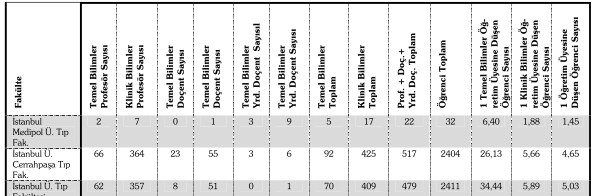 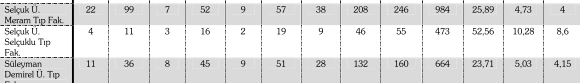 Bu veriler ışığında fakültemiz kendi akademik kadrosu ile tıp eğitimini kuramsal ve uygulamalı olarak yürütebilecek durumdadır.Akademik olarak güçlü ve yeterli sayıda öğretim üyelerimizle anabilim dallarımız eğitim programlarını Çekirdek Eğitim Programı’na (ÇEP) uygun olarak düzenlemektedir. Çekirdek Eğitim Programı uygulamasıyla ilgili yazışmalara ait dokümanlar ekte (TS.7.1.1/4) verilmiştir. Fakültemizde derslik olarak kullanılan 3 amfi, 40 adet değişik öğrenci kapasitesine sahip derslik mevcuttur. Dersliklerin toplam alanı 2587 m2 ve amfilerin toplam alanı 750 m2’dir. Üç amfinin toplam öğrenci kapasitesi 720 kişidir. Dersliklerin toplam öğrenci kapasitesi ise 1572’dir. Dersliklerin içindeki odaların 12 tanesi PDÖ odası olarak ta kullanılmaktadır (TS.7.1.1/5). Başhekimlik bünyesinde 1 adet ve dekanlıkta 2 adet olmak üzere toplam 3 adet çok amaçlı toplantı salonu bulunmaktadır (Bu salonlar derslikler içinde de tanımlanmıştır). Fakültemizde ilk üç yıldaki teorik dersler amfilerde verilmektedir. Amfilerimiz ilk 3 yıldaki öğrenci sayılarımızın ihtiyacını karşılayacak kapasitededir. Tüm dersliklerde barkovizyon, bilgisayar, ses düzeni, yazı tahtası vb araç gereçler mevcuttur (TS.7.1.1/6).Eğitim amaçlı kullanılan bütün amfi, derslik ve toplantı salonlarında kullanılan malzemelerin dağılımı, sayıları ve zimmet fişleri ayrıntılı olarak ekte sunulmuştur (TS.7.1.1/7). Fakültemizin laboratuvar imkânları öğrenci kapasitemizin ihtiyacını karşılayabilecek şekildedir. Fakültemizde şu anda Tıbbi Biyokimya, Tıbbi Mikrobiyoloji, Fizyoloji, Histoloji ve Embriyoloji, Tıbbi Patoloji, Tıbbi Biyoloji, Tıbbi Farmakoloji, Biyofizik anabilim dallarının kullandığı 3 adet ortak öğrenci laboratuvarı mevcuttur. Bu laboratuvarların toplam kullanım alanı 480 m2 olup toplam 300 öğrenci kapasitesine sahiptir (TS.7.1.1/5). Ayrıca dönem I-II öğrencilerinin faydalandığı 200 m2 alana ve 100 öğrenci kapasitesine sahip anatomi öğrenci laboratuvarı bulunmaktadır (TS.7.1.1/5).Laboratuvarlarımızın tümünde kurulmuş olan ses ve video düzenekleri bulunmaktadır. Ayrıca eğitim bloğunda öğrencilerimiz ve öğretim elemanları yararlanabileceği wi-fi (kablosuz internet bağlantısı) bulunmaktadır. Öğrencilerin 24 saat kullanılabileceği 4 adet internet bağlantı yeri bulunmaktadır (TS.7.1.1/5).Öğrenci laboratuvarımızın ihtiyacı olan sarf ve kimyasal malzemeler ders yılı başlamadan önce temin edilmektedir. Ayrıca fakültemiz laboratuvarında 2 adet kadavra, 42 adeti Klinik Beceri laboratuvarında ve 73 adeti Anatomi öğrenci laboratuvarında olmak üzere toplam 116 adet simülatör/maket mevcuttur. Kadavra başına düşen öğrenci sayısı (dönem 2 öğrencileri göz önüne alındığında) 71’dir (TS.7.1.1/6). Klinik öncesi eğitim verilen klinik beceri laboratuvarımızda yeterli sayıda maket, model ve manken bulunmaktadır. Klinik beceri laboratuvarında Dönem I, II ve III öğrencilere eğitim verilmekte ve gruplar 10-15 kişiden oluşmaktadır. Bu laboratuvarda, Dönem I, II ve III’te öğrencilere verilen eğitim konuları ekte sunulmuştur (TS.7.1.1/8). Dönem I, II ve III’te öğrencilere verilen beceri eğitimlerine ait dokümanlar ektedir (TS.7.1.1/9). Dönem I, II ve III’te verilen Temel Mesleki Beceri Eğitimi ve PDÖ ders programları ve öğrenci geri bildirim formları ekte sunulmuştur (TS.7.1.1/10).Fakültemizden yürüyerek 5 dakika uzaklıkta Selçuk Üniversitesi yerleşkesi içinde Merkez Kütüphanemiz bulunmaktadır. Selçuk Üniversitesi tanıtım kataloğu üniversitemizin bütün bölümlerini kazanan öğrencilere dağıtılmaktadır (TS.7.1.1./11).Üniversitemiz yerleşkesi içinde Türkiye’nin en büyük bilgisayar merkezi konumundaki bilgisayar destekli eğitim merkezi (BİLMER), 100 km uzunluğunda fiberoptik ağı ile 2000 öğrenciye aynı anda internet hizmeti vermektedir (TS.7.1.1./11). Tıp fakültesi bünyesinde de ayrı bir kütüphane bulunmakta olup bu kütüphanede daha çok Tıp Fakültesi öğrencilerine yönelik kitaplar bulunmakta ve bu kitaplar her yıl güncellenmektedir. Bu kütüphanemiz 750 m2 alanda hafta içi 08:00-22:00 saatleri arasında, hafta sonu 10:00-19:00 saatleri arasında, 136 kişilik oturma kapasitesi, 5 masa üstü bilgisayar ve kablosuz internet bağlantısı ile hizmet vermektedir. Kütüphanemizde 1 bilgi-belge yöneticisi, 3 yardımcı personel, 1 hizmetli ve 12 yarı zamanlı öğrenci çalışmaktadır. Kütüphane koleksiyonumuzda yaklaşık 1300 cilt basılı kitap, 60 basılı yerli süreli yayın, 63 online veri tabanı ve bu veri tabanları içinde 2,5 milyon e-tez, 2,1 milyon e-kitap ve 10000 civarında online tıp konulu dergi mevcuttur (TS.7.1.1./12).Hastanemiz ve eğitim bloğu 24 saat süre ile kapalı devre kamera sistemi ile izlenmektedir. Mesai ve mesai saatleri dışında personel, hasta ve yakınlarının özel bir güvenlik kuruluşu tarafından güvenliği sağlanmaktadır.	Fakültemizde genel eğitim-öğretim ihtiyaçları ve öğrencilerin gereksinimleri göz önüne alınarak eğitim olanaklarını sağlayan altyapılarında zaman zaman iyileştirme ve tadilat çalışmaları yapılarak, öğrencilerin daha iyi eğitim imkanlarına kavuşmaları sağlanmaktadır. Bu amaçla 2013 yaz döneminde de eğitimi aksatmayacak şekilde dersliklerde, amfilerde, kütüphanede, kantin-kafeterya ve genel fiziki destek mekanlarında  tadilat ve iyileştirme çalışmaları yapılmaktadır. Bu çalışmaların bitirilmesi yeni 2013-2014 yılı eğitim-öğretim dönemi başlangıcında tamamlanmaktadır (TS.7.1.1/13).GS.7.1.1. Tıp fakülteleri eğitim programlarında topluma dayalı tıp eğitimi uygulamalarının gerçekleştirilebileceği öğrenme ortamlarıyla ilgili olanakları yaratmalı ve geliştirmelidirler.(2017 AÖDR):      Toplumu tanıyan, sağlık sorunlarını bilen ve çözüme yönelik öneriler üretebilen birey yetiştirmeyi amaçlayan Topluma Dayalı Tıp Kurulu (TDTK) ilk toplantısını 4 Haziran 2014 tarihinde yapmıştır. Toplantıda, TDTK başkanı seçilerek Selçuk Üniversitesi Tıp Fakültesi 2014-2015 eğitim ve öğretim yılında TDTK tarafından yapılması planlanan faaliyetler tartışılmıştır. Bu ilk toplantı ve sonrasında yapılan toplantılar (2014/1-2-3, 2015/1-2-3, 2016/1-2) sonucunda alınan kararlar en kısa sürede uygulamaya geçirilmiştir. TDTK uygulamaların dönem 1-2-3-4-5 ve 6’da nasıl olacağı konusunda her döneme özel planlamalar yapmıştır.  Dönemler için ayrı ayrı amaçlar belirleyerek bu amaçlara yönelik uygulama için faaliyetler düzenlemiştir. Dönem 1 için yapılan planlamada amaç “öğrencilere toplumu tanımaları, hizmet edecekleri toplumun sağlık sorunları ile erken dönemde karşılaşmaları ve çözüme yönelik öneriler üretmelerine yönelik bilgi, beceri ve deneyim kazandırılması” olarak belirlenirken dönem 2 için amaç “öğrencilerin, temel sağlık hizmetleri yaklaşımı ile Türkiye’de sağlık örgütlenmesinin işleyişini birinci ve ikinci basamak düzeyinde tanımaları ve basamaklar arası zinciri gözlemlemelerini sağlamak” olarak tanımlanmıştır. Bu amaçlara yönelik uygulama için dönem 1 TDT planlamasında “Dünya ve Türkiye’de Sağlık Örgütlenmesi” ve “Ülkemizdeki Sağlık Örgütlenmesi” panelleri düzenlemiştir. Dönem 2 öğrencilerinin ASM, TSM, 112 Acil, VSD, TRSM ve 2. basamak hastane ziyaretleri yapması sağlanmakta, Dönem 2 de yer alan IV. ve V. kurullarda belirlenen günlerde, öğrencilerin ziyaret sonu rapor hazırlaması beklenmektedir.Dönem 2 için yapılan planlamada öğrencilerinin kurum ziyaretleri sonrası; 2 hafta sürecek sunum ve kurum ziyaret raporunun hazırlanma yöntemleri, Topluma Dayalı Tıp Uygulamalarında rapor ve sunum hazırlama tekniği başlığı altında anlatılmıştır. Topluma Dayalı Tıp Uygulamaları rehberine http://stip.selcuk.edu.tr/?page_id=2166  adresinden ulaşılabilmektedir (2.9.1).Dönem 3 için toplum sağlığı ile ilişkili bir konuyu araştırma ve bu konuda toplumu bilgilendirme becerisi kazandırılması amaçlanmaktadır. Dönem 3 için Kanıta Dayalı Tıp ve Topluma Dayalı Tıp Uygulamaları için danışmanlar belirlenmiştir. Öğrenciler danışman öğretim üyesi ile birlikte belirlenecek bir konu ile ilgili sunum hazırlayarak sunmaktadırlar (7.14).(2013 ÖDR): Fakültemizde topluma dayalı tıp eğitimi Dönem III’te ‘’Topluma Dayalı Ders Kurulu’’ ile başlar. İlgili kurul içinde öğrenciler,  I. Basamak Sağlık Kurumlarında eğitim görmektedirler. Ayrıca yine ilgili kurul içinde Halk Sağlığı Anabilim Dalı tarafından periyodik olarak düzenlenen eğitim gezileri bulunmaktadır. Bu geziler, kamu veya özel kurum ve kuruluşlardaki yöneticilerin görevlendirdiği teknik elemanların eşliğinde, grup eğiticisi (öğretim elemanı) önderliğinde yapılmaktadır. Dönem VI eğitim programı içinde yine Halk Sağlığı Anabilim Dalı tarafından yürütülen kamu, özel kurum ve kuruluş gezileri bulunmaktadır (GS.7.1.1/1) , (GS.2.3.1/4).Sağlık Müdürlüğü bünyesinde 28 no’lu ve 6 no’lu Aile sağlığı merkezlerinde uygulamalı eğitim yapılması için protokol imzalanmıştır (GS.7.1.1/2). Dönem VI öğrencileri, bu protokol kapsamında eğitimlerinin 2 haftasını Aile Hekimliği Sağlık Kurumlarında sürdürmektedir. Yukarıda tanımlanmaya çalışılan farklı kurum ve kuruluşlardaki eğitimler, Fakültemiz eğitim programını çeşitlendirmekte ve öğrencilerimize gelecek yıllarda çalışacakları kurumları tanıma olanağı sağlamaktadır. Bölüm ve Anabilim dallarına göre öğretim elemanı başına düşen yıllık eğitime ayrılan süre ekte verilmiştir (GS.7.1.1/3).Fakültemizdeki eğitim olanakları (Amfi, derslik, malzeme, vb.) kapsamında dersliklerin ve laboratuvarların döküm listeleri eklerde verilmiştir (TS.7.1.1/4) , (TS.7.1.1/5) , (TS.7.1.1/6).GS.7.1.2. Tıp fakülteleri öğrencilerine simüle/standardize hasta ile eğitim ve değerlendirme olanakları sunmalıdırlar.  (2017 AÖDR):Bu konuda yeni bir gelişme sağlanamamıştır.	(2013 ÖDR): 	Fakültemizde öğrencilere simüle/standardize hasta ile eğitim ve değerlendirme olanakları kısmi de olsa sunulmaktadır. Bu uygulamalar, Tıp Eğitimi ve Bilişimi Anabilim Dalı tarafından “Mesleki Beceri ve Kişisel Gelişim Programı” şeklinde yürütülmektedir (GS.7.1.2/1). 2013-2014 programına göre de  “Psikiyatrik Temel Semptom Anamnez ve Muayene” dersi, Ruh Sağlığı ve Hastalıkları AD. Öğretim üyeleri tarafından simüle/standardize hasta ile eğitim ve değerlendirme imkanı sunulmaktadır (GS.7.1.2/2). Bu ders için bu uygulama yöntemi, 2 yıldır  Dönem 3 öğrencilerine uygulanmaktadır. Eğitim uygulamaları aynı zamanda video kaydı yapılıp arşivlenmektedir. Fakültemizde bu eğitim yöntemi diğer derslerde de uygulanması için gerekli çalışmalar yapılacak ve giderek yaygınlaştırılacaktır.GS.7.1.3. Tıp fakülteleri eğitimle ilgili düzenleme uygulamalarının bilimsel altyapı ve desteğini sağlamak üzere bünyelerinde işlevsel Tıp Eğitimi Anabilim Dalları / birimleri oluşturmalıdır.  (2017 AÖDR):      Faaliyetlerini önceki raporlarda (2013 ÖDR ve 2014 ÖDR)  açıklandığı gibi devam ettirmektedir. (2013 ÖDR): Tıp Fakültelerinde anabilim dalı, bilim dalı ve birimlerin sayılarındaki artış, tıp uygulamalarındaki teknolojik gelişmeler, ülkeden ülkeye farklılık gösteren sağlık sorunları ve öncelikler mevcut tıp eğitiminde yeni bir düzenleme yapılması ihtiyacını doğurmuş ve Fakültemiz bünyesinde Tıp Eğitiminde bilimsel altyapı ve planlama, değerlendirme ve geliştirme konularında destek sağlamak üzere ‘’Tıp Eğitimi ve Bilişimi Anabilim Dalı (TEBAD)’’ kurulmuştur. Tıp Eğitimi ve Bilişimi Anabilim Dalının Fakültemizdeki işlevleri ekte tanımlanmıştır (GS.7.1.3/1).TS.7.2.1. Tıp fakülteleri öğrencilerine yeterli klinik deneyim sağlayacak eğitim ortam ve fırsatlarını mutlaka sunmalıdır. (2017 AÖDR):      Klinik dönem stajlarında mevcut öğrenci sayılarındaki artışlar nedeniyle dersliklerin kapasiteleri arttırılarak farklı Anabilim Dallarının ortak kullanımına sunulmuştur. Bu kapsamda “Ders Görevlendirmesi Yapılan Derslikler Listesi”nde sunulduğu gibi Psikiyatri/ Beyin Cerrahisi, Genel Cerrahi/ Çocuk Cerrahi/ Adli Tıp ve Radyoloji/ Ortopedi Anabilim Dalları ortak derslikler kullanarak eğitim vermeye devam etmeleri planlanmıştır (7.9), (7.10).	(2014 ÖDR): 	Eğitim yapılanmasındaki yenilenme ve öğrenci sayısındaki artış nedeniyle, dersliklerin etkin kullanılması için poliklinik katlarında bulunan 3 genel derslik ve 22 poliklinik derslikleri kodlanarak ortak kullanıma açıldı. Böylece dönem 4 ve 5’de bulunan stajların derslik ihtiyaçları 2104-2015 eğitim öğretim yılı için tamamlandı. Bu düzenlemelere ait 15 Eylül 2014 tarihli belgeler ekte sunuldu (TS.7.2.1/a). 	(2013 ÖDR): 	Üniversite Hastanesi ve Fakültenin eğitim birimleri bağlantılı ortak mekânda yer aldıkları için amfiler, eğitim salonları, ders araç gereçleri ve diğer kaynaklar ortaklaşa kullanılmaktadır. Son yıllarda öğrenci kontenjanındaki artış nedeniyle olanaklar zorlanarak eğitim hedeflerine ulaşılabilmektedir (TS.7.1.1/5) , (TS.7.1.1/7).	Hastanemizin 130000 m2 kapalı ve 106000 m2 açık alanı bulunmaktadır. Hastanemizde 40 ayrı serviste, 753 yatak bulunmaktadır. Bölümlere göre yatak sayıları dağılımları sunulmuştur. Çocuk Yoğun Bakım Servisi dâhil olmak üzere 73 yoğun bakım yatağı bulunmaktadır (TS.7.2.1/1).	Hastanemizde 2009-2013 yılları arasında polikliniklerde 1197362 hastaya ayaktan hizmet verilmiştir. Aynı dönem içerisinde 85457 hasta yatırılarak 46151 hasta ameliyat edilerek tedavi edilmiştir (TS.7.2.1/1).Ders Çalışma Yerleri: Fakültemizde öğrencilerimizin kullanabileceği 136 kişi kapasiteli kütüphane bulunmaktadır (TS.7.1.1/12). Ayrıca yürüyerek 5 dakika mesafede olan yerleşke içerisindeki Merkez Kütüphanesinden de öğrencilerimiz yararlanabilmektedir (TS.7.1.1/11). Öğrencilere Eğitim ve Öğrenim dışında sunulan diğer imkânlar: Yemekhane: Fakültemiz öğrencileri, İntörn doktorlar dışında yemekhane olarak kampüs yerleşkesi içinde bulunan ve hastaneye yürüme mesafesi 5 dakika olan “Merkez Yemekhane”yi kullanmaktadır (TS.7.1.1/11). İntörn doktorlar ise hastanenin yemekhanesinden faydalanmaktadır.Kantin-Kafeterya: Fakültemizde öğrencilere yönelik mevcut olan kantin-kafeteryanın  yasal olarak kısa süreliğine yasal olarak yüklenici firmanın feshedilmesi nedeniyle kapanmış olup; öğrencilerimiz için önemli bir eksiklik olan kantin-kafeteryanın en kısa sürede çözümlenmesi planlanmıştır. Kantinin yeniden aktif hale geçirilmesi döneminde, hastane içine otomatik çay-kahve makineleri yerleştirilmiştir. Dekanlık binamızın 4. katında Eylül 2013 tarihinde kantin ihalesi tamamlanacak olup, bu sorun da çözümlenmiş olacaktır. Öğrencilerimizin ve personelimizin her türlü yiyecek-giyecek ihtiyaçlarını karşıladığı Gökkuşağı Alışveriş Merkezi hastanemize 5 dakika yürüme mesafesindedir.Spor Alanları: Fakülte Hastanemiz, yerleşke içerisinde olup Sağlık, Kültür ve Spor Dairesi Başkanlığı bünyesinde bulunan ve ekte listesi verilen spor merkezlerine 15 dakikalık yürüme mesafesindedir (TS.7.1.1/11). Fakültemiz içinde dekanlık katında dört adet masa tenisi masası bulunmaktadır.Dinlenme Odası: Dekanlık katlarında klinik öncesi öğrencilere yönelik oturma grupları mevcuttur. Fakülte Hastanesinin klinik katlarında Klinik öğrencilerimize yönelik 4 adet dinlenme odası bulunmaktadır. Her klinikte İntörn doktor odası vardır (TS.7.2.1/2).Öğrenci dolapları: Fakültemizin dönem I-VI öğrencilerinin kişisel eşyalarını koyabilecekleri 696 adet kilitli dolapları fakültemiz katlarında bulunmaktadır. Üniversitemiz bünyesinde fakültemiz öğrencilerinin katılabileceği toplam 67 adet öğrenci topluluğu vardır (TS.7.2.1/3). Fakültemiz bünyesinde ise toplam 5 adet faaliyette olan öğrenci topluluğu mevcuttur (TS.7.3.1/1).TS.7.2.2. Tıp fakülteleri klinik eğitim ortamlarında stajyer ve intörnlerinin görev ve sorumluluklarını mutlaka tanımlamış olmalıdır. *(Rev.2015-Bu madde yeni eklenmiştir.)(2017 AÖDR):          İntörnlerin görev ve sorumluluklarının tanımlandığı yönerge web sitesinde de http://stip.selcuk.edu.tr   yayınlanmıştır.İntörn karneleri her Anabilim Dalı-Bilim Dalı tarafından eğitim programındaki hedeflere yönelik hazırlanmış ve dağıtılmıştır (7.15). Ayrıca daha önce bahsedildiği gibi, bu alanda ortak bir değerlendirme yapmak ve görüş oluşturmak üzere Aralık 2017’de “Ulusal İntörn Çalıştayı” yapılması planlanmıştır. GS.7.2.1. Tıp fakülteleri öğrencilerine mümkün olan en erken dönemden itibaren ayaktan bakım birimleri, birinci ve ikinci basamak sağlık kurumlarında klinik deneyim edinme ve öğrenme fırsatı sunmalıdır.(2017 AÖDR):      Topluma Dayalı Tıp Kurulu (TDTK) dönem 1 de panellerle, dönem 2 de Sağlık birimlerini gezerek, dönem 3 de sunumlarla sağlık sistemini tanımaya çalışmaktadır. Ayrıca dönem 4 ve Dönem 5 öğrencilerine yönelik 2’şer gün süren Topluma Dayalı Tıp, Kanıta Dayalı Tıp ve Hekimlik Uygulamaları Ortak Programı uygulanmaktadır (2.9.1).(2013 ÖDR): Fakülte öğrencilerimizin sağlık hizmeti sunulan değişik ortam ve koşulları tanıması, hasta temasına erken dönemde başlaması için 1. ve 2. basamak sağlık kurumları (GS.7.1.1/1) , (GS.7.1.1/2) ve diğer üniversitelerle karşılıklı (GS.7.2.1/1) işbirliği yapılmaktadır (GS.2.3.1/4).Dönem III ‘ün 4. Kurulunda Aile Hekimliği ve Halk Sağlığı teorik dersleri ile ayaktan bakım birimleri, birinci ve ikinci basamak sağlık kurumları hakkında bilgi verilmektedir.Fakültemiz eğitim programı içinde özellikle Dönem VI’da birinci basamak sağlık kurumlarında ve sahada gerçekleştirilen eğitim etkinlikleri yer almaktadır. Dönem VI’da yer alan zorunlu stajlardan Aile Hekimliği ve Halk Sağlığı stajlarında öğrenciler birinci basamak sağlık hizmetlerini yerinde görme fırsatını yakalamaktadır. İl Sağlık Müdürlüğü ile yapılan anlaşma kapsamında, 15 günlük Aile Hekimliği stajının 1 haftası 28 no’lu Aile Sağlığı Merkezinde (ASM) birinci basamak yaklaşımı içinde yer alan temel prensipler doğrultusunda, klinik bilgi, beceri, tutum ve davranışlarının geliştirilmesi adına gözlem ve uygulama yapmaktadırlar. Bu stajda öğrencinin birinci basamak ortamında bulunarak, en sık karşılaşılan tıbbi problemlerle çağdaş, kanıta dayalı, etkin ve kaliteli sağlık hizmeti verme konusunda deneyim kazanması amaçlanmaktadır. Staj programında birinci basamakta öneme sahip olan “Aşılar”, “Sağlıklı yaşam tarzı önerileri”, “Sağlam Çocuk Takibi” ve “Reçete yazma” gibi konularında saha eğiticilerinin öğrencilerle bilgi paylaşımında bulunmaları planlanmıştır.Konya’da özellikle sanayinin gelişmiş olması nedeniyle Halk Sağlığı Anabilim Dalı ve Aile Hekimliği Anabilim Dalı staj derslerinde meslek hastalıkları ve iş sağlığı ve güvenliği konuları tartışılmaktadır. Uygulamalı dersler daha çok Dönem VI’da “Halk Sağlığı Stajı” sırasında pekiştirilmektedir.Selçuk Üniversitesi Tıp Fakültesi’nde öğrencilere yönelik yarı zamanlı ve asistan öğrenci konumunda çalışma imkanı sağlanarak ekonomik destek olanakları sağlanmaktadır (GS.4.4.3/1).Eğitim programımızda tıp fakültesi öğrencilerimizin, birinci sınıftan başlamak üzere haftanın bir yarım günü Üniversite Hastanemizin poliklinik ve ayaktan tedavi ünitelerinde gözlemci olarak bulunması, yine haftada bir gün nöbetlere gözlemci olarak katılmaları konusunda bir planlama yapılacaktır. TS.7.3.1. Tıp fakülteleri, öğrencilerine temel ve uygulamalı araştırmaları eleştirel okuyup anlayabilecekleri ve yorumlayarak mesleki uygulamalarında kullanabilecekleri düzeyde eğitim fırsatlarını mutlaka sunmalıdırlar.  (2017 AÖDR):       Fakültemizde KDT kurulunun eğitim programı dahilinde araştırma ve araştırmaları yorumlama eğitimleri sistematik olarak verilmektedir (2.9.1).Dönem III öğrencilerinin KDT kapsamında hazırlamış oldukları araştırmalarına ait posterler, komisyon tarafından belirlenen jüri öğretim üyelerinin ve danışman öğretim üyesinin  vermiş olduğu puanlar  doğrultusunda değerlendirilip dereceye giren ilk üç  (1.2.3.) poster E. Blok 3. Kat’ta sergilenmektedir (4.11).Öğrencilerin yaptıkları bilimsel çalışmaların bazıları ; Genel Tıp Dergisi 2016 yılı (cilt 26, Sayı Ek 1) ek sayısı öğrenci makaleleri şeklinde yayınlanmıştır. “Tip 2 diyabet; tehlikenin farkında mısınız?”, “Toplumun radyasyon farkındalığı ve  radyasyonla ilgili bilgi düzeyi” derginin özel sayısında öğrenciler tarafından hazırlanan makalelerinden bazıları ekte sunulmuştur (7.18).Selçuk Üniversitesi Öğrenci toplulukları uygulamalı çağdaş eğitim anlayışıyla faaliyetlerini yukarıda belirtildiği gibi, çeşitli platformlarda sürdürmektedir (4.4.1), (4.4.2), (4.4.3), (4.4.4),  (4.4.5), (4.4.6).(2014 ÖDR): Genel Tıp Dergisi 2013 yılı son sayısında öğretim üyeleri, araştırma görevlileri ile öğrencilerimizden Sevim Uçar (Dönem-I), Rukiye Sevinç (Dönem-III) ve Ayşe Begüm Satmaz (Dönem-IV)’ın katkı sağladığı 8 makale yazılarak bastırıldı (TS.7.3.1/a).SÜSAB Öğrenci grubu tarafından 1-2 Mart 2014 tarihinde S.Ü. Tıp Fakültesi Beyhekim Toplantı Salonunda NöroCamp toplantısı düzenlendi (TS.7.3.1/b). Toplantıya 29 öğrenci katıldı. Toplantıda “İleri Sunum Teknikleri, Farklı Bir Öğrenme ve Düşünme Yolu: İ-Mind Map” konuları tartışıldı (TS.7.3.1/c). Türk Nöroloji Derneği ve Ankara Tabip Odası tarafından 12 Mart 2014 tarihinde Ankara’da “Beyin Yılı 2014” başlıklı toplantı yapıldı. Bu toplantıda S.Ü. Tıp Fakültesi Strok Öğrenci grubu (10 Öğrenci) sunum yaptı. Toplantı duyurusu (TS.7.3.1/d) sunuma ait poster (TS.7.3.1/e) ve sunum sonrası belge verilme törenine ait fotoğraflar ekte sunuldu  (TS.7.3.1/f). Avicenna Öğrenci Topluluğu tarafından 2014 yılı içerisinde değişik başlıklarla toplantılar düzenlendi (TS.7.3.1/g). Ayrıca Avicenna Öğrenci Topluluğu tarafından 2-4 Mayıs 2014 tarihlerinde Konya’da 1.Ulusal Tıp Öğrenci Kongresi düzenlendi  (TS.7.3.1/h).  SÜSAB öğrenci topluluğu tarafından hazırlanan “İnsan Zihin Haritası” poster olarak 49. Ulusal Nöroloji Kongresi’nde 15-21 Kasım 2013’de Antalya’da sunuldu (TS.7.3.1/ı).MD, PhD Programı hakkında Dekanlık tarafından “SÜTF Tıp Bilimleri Doktoru Bütünleştirilmiş Programı Eğitim-Öğretim ve Sınav Yönetmeliği” taslağı hazırlandı ve bu taslak Yüksek Öğretim Kurulu’nun onayını almak üzere Rektörlük Makamına arz edildi  (TS.7.3.1/i). Kanıta Dayalı Tıp Programı kapsamında yapılan araştırmalar ile Sosyal Tıp kapsamında yapılan araştırmalara Öğrenciler destek verdi (TS.2.3.1/a). (2013 ÖDR): Fakültemiz öğrencilerinin araştırmaları eleştirel okuyup, anlayabilecekleri ve meslek yaşamlarında uygulayabilecekleri eğitim etkinlikleri Dönem I, II ve III programında Probleme Dayalı Öğrenim (PDÖ) uygulamaları ile başlamaktadır. Bu uygulamalar, PDÖ eğitimlerinde yer alan hastalık senaryosu ile ilgili araştırma yapılması, bir makalenin okunması ve tartışılması zemininde yürütülmektedir (TS 7.1.1/10).Dönem VI’da intörnler tüm olgu sunumları, araştırma görevlisi seminerleri ve makale saatlerine katılmaktadırlar. Ayrıca stajlarda analitik ve eleştirel düşünmeyi geliştirecek, farklı bilimsel yöntemleri anlamayı sağlayacak uygulamalar yapılmaktadır;- Halk Sağlığı stajı programında 3 gün “Seminer hazırlama”, 1 gün “Sunum teknikleri ve araştırma planlanması”, 1 gün “Rapor yazımı”, 8 gün “Araştırma”, 1 gün “Rapor sunumu”, 1 gün “Staj değerlendirme” başlıkları yer almaktadır (TS.2.4.1/2). - Acil Tıp Stajında intörnler olgu sunumları yapmakta ve öğretim üyesi danışmanlığında hazırladıkları semineri sunmaktadırlar. - Kadın Hastalıkları ve Doğum stajında her intörn bir makale çevirisi yapmaktadır.- Ruh Sağlığı ve Hastalıkları stajında her intörn en az bir kez sunum yapmaktadır.- Kardiyoloji stajında her intörn bir adet makale takdimi yapmaktadır (TS.2.4.1/3).Ayrıca fakültemizde kurulan Avicenna bilim öğrenci topluluğu (TS.7.3.1/1), Atasagun öğrenci topluluğu (TS.7.3.1/2), Nörojenerasyon öğrenci çalışma grubu (TS.7.3.1/3), Neokorteks öğrenci topluluğu (TS.7.3.1/4), Genç Tıbbiyeliler öğrenci topluluğu (TS.7.3.1/5) ve TurkMSIC Selçuk yerel öğrenci kurulu (TS.7.3.1/6) faaliyetlerine devam etmektedir. Fakültemiz bünyesinde kurulan öğrenci gruplarının yönergeleri ve faaliyetleri ekte verilmiştir (TS.7.3.1/1-6).Fakültemiz öğrenci topluluklarından TurkMSIC tarafından, bir değerlendirme sınavı neticesinde başarılı olan öğrenciler, anlaşmalı ülkelerde öğrenim veya araştırma programlarına katılım hakkı kazanmaktadır. Bu programdan yararlanan öğrencilerimizin isimleri ve hangi programa katıldıkları ekte verilmiştir (TS 7.3.1/1).Dönem-1 öğrencilerinin katıldıkları ağaç dikme faaliyetleri çevre bilincinin yerleştirilmesi açısından büyük önem taşımaktadır (TS 7.3.1/7).GS.7.3.1. Tıp fakülteleri, eğitimin herhangi bir aşamasında tüm öğrencilerin bireysel ya da bir ekip içinde katılabileceği araştırma planlama ve uygulama fırsatları sağlamalı,  öğrencileri tarafından planlan ve yürütülen araştırma süreçleri ile sonuçlarının paylaşılmasını, öğrencilerin kongrelere katılımlarını özendirmeli, idari ve ekonomik olarak desteklemeli ve ödüllendirmelidirler.   *(Rev.2015; Rev.2011-GS.7.3.1’de içerik değişikliği olmuştur.)(2017 AÖDR):       Öğrencilerin katılmış olduğu bilimsel etkinliklerde almış oldukları ödüller (TDT, KDT, akran eğitimi, öğrenci kongre ve sempozyumlar) ve Dönem koordinatörleri, TDT ve KDT kurul başkanlıkları faaliyet raporları, genel tıp dergisi öğrenci yayınları özel basım sayısı eklerde sunulmuştur (4.4.5), (7.16).Dönem III öğrencilerinin KDT kapsamında hazırlamış oldukları araştırmalarına ait posterler, komisyon tarafından belirlenen jüri öğretim üyelerinin ve danışman öğretim üyesinin  vermiş olduğu puanlar  doğrultusunda değerlendirilip dereceye giren ilk üç  (1.2.3.) poster E. Blok 3. Kat’ta sergilenmektedir (4.11). 14 Mart 2017 Tıp Bayramı etkinliği kapsamında dereceye giren posterlere teşekkür belgesi sunulmuştur, böylece öğrencilerin programa katılımlarının teşvik edilmesi amaçlanmıştır  (2.9.2).Öğrencilerin yaptıkları bilimsel çalışmaların bazıları ; Genel Tıp Dergisi 2016 yılı (cilt 26, Sayı Ek 1) ek sayısı öğrenci makaleleri şeklinde yayınlanmıştır. “Tip 2 diyabet; tehlikenin farkında mısınız?”, “Toplumun radyasyon farkındalığı ve  radyasyonla ilgili bilgi düzeyi” derginin özel sayısında öğrenciler tarafından hazırlanan makalelerinden bazıları ekte sunulmuştur (7.18).(2013 ÖDR): Öğrencilere 14 Mart tıp bayramında başarılarına göre ödüller verilmekte (TS.4.4.1/3), diğer tarafından dönem boyunca öğrenciler değişik bilimsel ve sosyal aktivitelerde bulunmaktadır (GS.4.4.2/1).Fakültemiz öğrencilerinin değişim programlarına ve aktif olarak çalışan öğrenci grupları kanalıyla kongre ve toplantılara katılımı özendirilmekte ve desteklenmektedir. Bu program çerçevesinde; TurkMSIC öğrenci grubunun düzenlediği "Hekim Hukuk Platformu", "Pre Exchange Training" (Öğrenci değişimiyle ilgili eğitim), "TurkMSIC Genel Kurulu" ve "TurkMSIC Sempozyumu"na öğrenci katılımı sağlanmıştır. Aynı zamanda TurkMSIC grubu okulumuz öğrencilerinden "Yılmaz Türk"ü staj için Slovakya'ya göndermiştir. Yurt dışından Ammar Miruna (Romanya) ve Kenneth Hou Hon Cheong (Taiwan) isimli öğrenciler okulumuzda staj görmüşlerdir (TS.7.3.1/6). Farabi ve Erasmus programları ile yurt içi veya yurt dışına gönderilen öğrencilerimizle ilgili belgeler ekte sunulmuştur (TS.7.5.1/1-5). Avicenna Bilim Topluluğu 2011-2013 tarihleri arasında 24 etkinlik düzenlemiştir (TS.7.3.1/2).Ayrıca fakültemizden Farabi ve Erasmus programları ile yurt içi veya yurt dışına gönderilen öğrencilerimizle ilgili belgeler ektedir (TS.7.5.1/1-5).TS.7.4.1. Tıp fakülteleri eğitime özel uygun mali kaynak planlamasını mutlaka  yapmalıdır. (2017 AÖDR):      Faaliyetlerini önceki raporlarda (2013 ÖDR ve 2014 ÖDR)  açıklandığı gibi devam ettirmektedir. (2013 ÖDR): Tıp fakültemizde, tıp eğitiminin desteklenmesi, yeni fiziksel ortamların ve eğitim koşullarının hazırlanması, sarf ve laboratuvar malzemelerinin sağlanması için her yıl planlama yapılmakta ve giderler üniversitenin ortak bütçesinden karşılanmaktadır. Her mali yılbaşında bir sonraki eğitim-öğretim yılı için ihtiyaç olabilecek araç-gereç ve sarf malzeme ihtiyaçları belirlenerek tahmini bir bütçe hazırlanarak onay için rektörlük makamına sunulmaktadır. Tıp fakültemizin son 5 yıllık bütçe plan teklifleri (TS.7.4.1/1) ve fakültenin gider kalemlerine göre ayrılan bütçe ödenekleri ve yıllık bütçe harcamaları (TS.7.4.1/2) ekte sunulmuştur. TS.7.5.1. Tıp fakülteleri, öğrenci ve öğretim elemanlarını ulusal ve uluslararası değişim olanakları konusunda bilgilendirmeli, bu konuda olanaklar sunmalı, idari ve ekonomik olarak mutlaka desteklemelidir.  (2017 AÖDR):     Erasmus, Farabi ve Mevlana öğrenci Değişim programlarından giderek dönen öğrencilerimiz, düzenlenen panellerde yurt dışı  deneyimlerini öğrenci ve öğretim üyelerine aktarmaktadırlar (7.17.1), (7.17.2), (7.17.3).(2014 ÖDR): Amerikan Michigan Metro Health Hospital ‘la, dönem 5 öğrencilerinden Yılmaz Türk ve Fatih Türkoğlu misafir öğrenci olarak Temmuz-Ağustos 2014 tarihlerinde gönderildi (TS.7.5.1/a).Erasmus Değişim programı ile Yunanistan’ a giden Prof.Dr. Duygu Fındık tarafından 17 Nisan 2014 de “Erasmus ve Selanik İzlenimleri” başlıklı sunum yapıldı (TS.7.5.1/b).(2013 ÖDR): Mezuniyet öncesi eğitim alanında ulusal ve uluslararası öğrenci değişim programları üniversitemiz tarafından desteklenmektedir. Öğrencilerin değişim programlarına katılmalarının sağlanması için gerekli bilgilendirmeler yapılmakta ve eğitim programlarındaki uyumsuzluklardan doğan problemler öğrencilerin yararı gözetilerek düzeltilmeye çalışılmaktadır.Avrupa Birliği Yaşam Boyu Öğrenme Programı ERASMUS eylem planı kapsamında, fakültemizin Napoli Üniversitesi (İtalya) (8 öğrenci) ve Aristotle Üniversitesi (Yunanistan) (2 öğrenci) ile karşılıklı anlaşmaları mevcuttur (TS.7.5.1/1).Farabi programı içinde 90 yurt içi üniversite ile değişen süreler içerisinde anlaşma yapılmıştır (TS.7.5.1/2). Farabi programından karşılıklı yararlanan öğrencilerimizin yıllara göre dağılımı ekte  verilmiştir (TS.7.5.1/3). Erasmus programlarından yararlanan öğrencilerimizin sayısı ekte verilmiş olup (TS.7.5.1/4), bu sayının her yıl giderek artış göstermesi son derece sevindiricidir. Ayrıca Erasmus programı bünyesinde yurt dışından öğretim görevlileri de fakültemize gelmektedir (TS.7.5.1/5).Fakültemiz yönetimi Öğrenci ve öğretim elemanlarını ulusal ve uluslararası değişim olanakları konusunda, akademisyenleri ve öğrencileri bilgilendirmekte  ve  idari olarak yapılacak işlemlerde destek olmakta ve ekonomik olarak  da üniversitelerle yapılan sözleşmeler gereği Farabi ve Erasmus Bütçesinden desteklenmektedir.GS.7.5.1. Tıp fakülteleri ulusal öğrenci değişimi program ve olanakları konusunda plan ve politikalar oluşturmalıdır.  (2017 AÖDR):     Fakültemizin 2017-2021 Stratejik Planı’nda, Eğitim Öğretim Amaçlarında Öğrenci değişimine ilişkin hedefler konmuş ve göstergeleri ile de yıllık verileri toplanarak ilgili komisyonca değerlendirmeleri yapılması planlanmıştır (1.1.1). (2013 ÖDR): Uluslararası bilimsel faaliyetler ve sosyal faaliyetlerin arttırılması açısından , “Selçuk Üniversitesi 2009-2013 Stratejik Planının 3.2.7. Uluslar arası ilişkiler” başlığının altında;  Öğretim  üyelerinin  katıldığı  uluslararası  bilimsel faaliyet (kongre, sempozyum, panel vs.) sayısı, Uluslararası ortaklı / destekli proje sayısı, Uluslararası aktif işbirliği yürütülen üniversite ve her türlü araştırma merkezi sayısı, Lisans/Lisansüstü eğitim programlarında ortak derece veren program sayısının arttırılması hedeflenmiştir (TS.9.1.1/9).8. YÖNETİM VE YÜRÜTMEUTEAK tarafından tanımlanan geliştirilmesi gereken yönler ve öneriler:                                         *(UTEAK’ın Önerisine olduğu gibi bu bölümde yer verilmiştir.) 	“Tıp fakültesi yönetim yapısı, eğitim yönetimi örgütlenmesinin tanımlanmış olması, eğitim alanında Hastane Başhekimliği ile Fakülte yönetimi arasında olumlu işbirliği, eğitime destek veren sekreteryal yapı, öğrenci işleri ve İç teknik hizmetler birimi, öğrenci işleri bürosu ile bilgi işlem birimi gibi destek yapıların varlığı, yönetim kadrosunun deneyimi ekip çalışmasına verilen önem ve yönetim-öğretim üyeleri arasındaki uyumlu işbirliği olumlu noktalardır.		Önümüzdeki dönemde;Kurul ve komisyonlar arası mevcut işbirliğinin kuvvetlendirilmesi ve sistematik biçimde yürütülmesini, kurullar arası ilişkileri belirleyen, eşgüdümü sağlayan, karar alma, raporlama ve uygulama süreçlerini tanımlayan belgelendirmenin oluşturulmasını,Öğrenci sayılarının artması, eğitimle ilgili alanların büyüme, çeşitlenme ve geliştirme planlarının işlerlik kazanması, eğitimle ilgili kılavuz hazırlama, sınav hazırlama gibi nitelikli sekreterya gerektirir hizmetlere olan ihtiyacın belirginleşeceği beklenerek nitelikli teknik ve sekreterya hizmeti sunacak bir yapının kurulmasını öneriyoruz.”b) UTEAK önerileri doğrultusunda kurum tarafından son üç yıl içinde gerçekleştirilen çalışmalar/uygulamalar/ planlar ile ilgili açıklamalar:                                                            *(UTEAK Önerilerinin açıklamaları bu bölümde yazılmıştır.)“Kurul ve komisyonlar arası mevcut işbirliğinin kuvvetlendirilmesi ve sistematik biçimde yürütülmesini, kurullar arası ilişkileri belirleyen, eşgüdümü sağlayan, karar alma, raporlama ve uygulama süreçlerini tanımlayan belgelendirmenin oluşturulmasını”;SÜTF’de mezuniyet öncesi eğitimin koordinasyonu, yürütülmesi ve eğitim programının sürekli geliştirilmesi-değerlendirilmesi için gerekli olan eğitim yönetimi örgütlenmesi, birbirleri ile işbirliği halinde çalışan çeşitli kurul, komisyon ve gruplardan oluşturulmuştur.	SÜTF’de eğitim kurulları/birimleri:Mezuniyet Öncesi Eğitimi Komisyonu Koordinatörler Kurulu (Başkoordinatörlük ve Dönem Koordinatörlükleri)Program ve Ölçme Değerlendirme KuruluEğitim Etkinlikleri  Kurulları Hekimlik uygulamalarıKanıta Dayalı TıpTopluma Dayalı TıpSenaryo KuruluSeçmeli ders Kurulu Danışmanlar KuruluDeğişim Programları KuruluMevlanaFarabiErasmusMezuniyet Öncesi Eğitim Öğrenci KuruluGelişim sınavı komisyonu	Gelişim Sınavı Komisyonu; eğitim etkinleri arasına “Gelişim Sınavı”nın eklenmesi ile söz konusu sınavın planlanması, uygulanması, değerlendirilmesi ve geliştirilmesi amacı ile 2017 yılında kurulmuş eğitim yönetimi örgütlenmesine dahil edilmiştir. Gelişim Sınavı Komisyonu, “Eğitim Etkinlikleri Kurulları” alt birimi olarak Mezuniyet Öncesi Eğitim Komisyonuna bağlanmıştır Bu doğrultuda amaçla Eğitim –Yönetim şeması güncellenmiştir (3.8.2), (8.1). YÖK’ün kalite güvence Yönetmeliği (RG-23.5.2015) kapsamında “Kalite Komisyonu” kurularak, Akademik Yönetim Şemasında “Eğitim ve Karar Destek kurullarına” bağlanmıştır (8.2).SÜTF Eğitim yönetimi örgütlenmesine yer alan tüm koordinatörlük, kurul ve komisyonların yapılanması, görevleri, sorumlulukları, çalışma süreçleri ve birbirleri ile ilişkileri, “SÜTF Eğitim Yönetimi Örgütlenmesine Yönergesinde” yer almaktadır. Bu Yönerge, eğitim yönetimi örgütlenmesinde yapılan değişiklikler, kurul ve komisyonların yapılanmasında, çalışma süreçleri ve sekreterya ihtiyaçlarındaki değişiklikler, nedeni ile 2017 yılında gözden geçirilerek güncellenmiştir (8.3).Dönem koordinatörlerin yıl sonu raporları, MÖEÖK yıllık raporu, TDKK-KDTK yıllık faaliyet raporları Mezuniyet Öncesi Eğitim Kurulunda görüşülerek, kurullar arası uyum çalışmaları ile gerekli düzenlemeler yapılmaktadır (2.1.1-6), (2.5), (2.9.1),  (2.9.2).“Öğrenci sayılarının artması, eğitimle ilgili alanların büyüme, çeşitlenme ve geliştirme planlarının işlerlik kazanması, eğitimle ilgili kılavuz hazırlama, sınav hazırlama gibi nitelikli sekreterya gerektirir hizmetlere olan ihtiyacın belirginleşeceği beklenerek nitelikli teknik ve sekreterya hizmeti sunacak bir yapının kurulması”;Fakültemizde, fakülte sekreterinin yönetiminde çalışmalarını sürdüren öğrenci işleri bürosu, eğitim koordinatörlüğü sekreterliği, bölüm sekreterlikleri (dahili, cerrahi ve temel tıp sekreterlikleri) anabilim dalı sekreterlikleri, kütüphane, bilgi işlem birimi ve iç hizmetler birimleri (destek, teknik ve temizlik) eğitime teknik ve sekreter hizmetleri açısından destek vermeye devam etmektedir.  Eğitim yönetimine destek sağlayan bu örgütlenmenin yapısı, görev ve sorumluluk alanlarının tanımı aşağıdaki eklerde sunulmaktadır (8.3), (8.4.1), (8.4.2), (8.4.3), (8.4.4), (8.4.5),  (8.4.6),  (8.4.7), (8.4.8), (8.4.9).Eğitim ve öğretim faaliyetlerinin aksamadan yürütülmesi için SÜTF eğitim destek birimlerinde ve eğitim kurul ve komisyonlarında görev alan tüm idari personelin liste güncellemeleri yapılarak, teknik yeterlilikleri ve görev dağılımları belirlenmiştir. Bu kapsamda, Dekanlık bünyesinde 49  kişilik  teknik-destek ekip ile eğitim faaliyetleri yürütülmektedir (8.5.1).SÜTF’de 2014-2015, 2015-2016 eğitim-öğretim yılları için klinik ) öncesi dönemde her dönem ve her bir ders kurulu için kullanılan ÜSTAD sistemi’nde kurumsal sözleşme sona erdi. İleri dönemlerde kullanılmak üzere, TIPSAD sistemine geçiş sağlandı. 2016 yaz dönemi itibariyle yazılım çalışmaları başlatılan TIPSAD sistemi, SÜ Rektörlüğü Bilgi İşlem Dairesi Başkanlığı tarafından geliştirilmiş bir program olup, 2016-2017 eğitim ve öğretim yılında şu ana kadar geçen sürede tamamlanmış olan modüler sistem sorunsuz kullanıldı. Bununla birlikte, TIPSAD sistemi üzerinden ülkemizde ilk kez uygulanan bir modül ile online gelişim sınavı düzenlenerek öğrencilerin sınava erişimi sağlandı. 2017-2018 eğitim-öğretim yılı hazırlık çalışmaları kapsamında eksik modüllerin tamamlanması hedeflendi. Öğrenci danışmanlık, kartlı yoklama, öğrencilerin ve akademik personelin SMS ile bilgilendirme modüllerinin yazılımlarının yapılması için çalışmalar başlatıldı (3.4).c) Kurum tarafından son üç yıl içinde gerçekleştirilen diğer çalışmalar/uygulamalar/planlar ile ilgili açıklamalar:                                                                                                                              *(Öneriler dışında varsa diğer açıklamaları burada maddelerle yazılmıştır.)Kurul ve komisyonlarda üye olan öğrenciler ile iletişim, öğrenci işleri birimi aracılığıyla gerçekleştirilerek öğrencilerin aktif katılımı sağlandı (1.7.4).Güncellenen eğitim yönetimi yönergesi, sınav yönergesi ve eğitim-öğretim sınav yönetmeliği eğitim komisyonu bünyesinde gerçekleştirilen toplantılarda değerlendirildi (3.2.1), (3.2.2).d) Belgeler:                                                                                                                                                     *(Öneriler, Diğer Açıklamalar  ve Standart eklerinin adları bu bölümde yazılmıştır.)8.1- SÜTF Eğ.Yön.şem19.9.178.2- Akademik Yönetim Şeması 1.9.20178.3- Kurul Sekreteri Görev Listesi 18.4.20178.4.1- Kurullar Sekreterya Görevi8.4.2- Öğrenci İşleri Birim Sor. GT8.4.3- İç Hizmetler B.Sor.GT8.4.4- Eğitim Koord.Sekreteri GT8.4.5- Cerrahi Tıp Bil.Böl.Sekreteri GT8.4.6- Anabilim Dalı Sekreteri GT8.4.7- Kütüphane-Okuma Salonu B.Sor.GT8.4.8- TEBAD sekreteri görev tanımı8.4.9- Destek Teknik Personel Listesi 20178.5.1- Öğrenci sayı list.15.8.178.6.1- SÜTF Kalite Komisyonu Görev-Toplantı 20168.6.2- SÜTF Kalite Kom.ÜYE.List.20168.7- Kurullar Koordinasyon Görevi8.8- DEKAN S.GÖKTAŞ CV 20178.9- DEKAN YARD. Ş.ÖZTÜRK CV 2017 (1)8.10- DEKAN YARD. H.ALPTEKİN CV 20178.11- SÜTF Dışı İdari Görev Alan 20168.12.1- Dış Birimlere Ders Vermeye Gidenler8.12.2- Dış Birimden Ders vermeye Gelenler8.12.3- Dış Fak. Görev. öğ.üye.list. 2016-17e) Bu başlıktaki standartların karşılanma durumuna ilişkin özdeğerlendirme:    *(2013-2014 ÖDR bilgileri ve UTEAK Rev.2015’e göre varsa gelişme ve değişmeleri içeren   Standart Açıklamaları bu bölümde “(2017 AÖDR):” başlığı altında verilmiştir.)	Bu bölümde 2015 MÖTE Ulusal Standartları maddelenmiştir. Açıklamalarda ise 2015 maddelerine göre; 2011 MÖTE Ulusal Standartlara göre hazırlanan 2013 ÖDR ve en son revize edilen ÖDR 2014 rapor bilgilerine yer verilmiş, ayrıca yeni eklenen maddelere ve diğer maddelerdeki gelişme ve değişimlerin açıklamaları da 2017 AÖDR başlığı ile burada yer almıştır. Bunların ekleri ise yukarıdaki belgeler listesindeki formata ve sıraya göre eklenmiştir. 2013 ve 2014 ÖDR açıklamaları aynen aktarılmış, üzerinde değişiklik yapılmamıştır.ULUSAL TIP EĞİTİMİ STANDART MADDELERİ  (Rev.2015)8. YÖNETİM VE YÜRÜTME (Temel ve Gelişim  Standartları)	UTEAK 2015 revizyonuna göre standart maddelerinde yeni eklenenlere ve değişiklik olanlara açıklamaları burada, “(2017 AÖDR):” başlığı ile ilgili standardın hemen altında açıklamaları yazılmıştır.TS.8.1.1. Tıp Fakültesinin yönetim yapısı, örgütlenme şeması ve üniversite ile ilişkileri mutlaka tanımlanmış olmalıdır.              (2017 AÖDR):      Fakültemizde ilgili yasa ve mevzuatlar çerçevesinde kurulu olan ve yeni oluşturulan birimleri de kapsayacak şekilde revizyonu yapılmıştır (8.1), (8.2), ( 8.3).Kapsamda, yukarıda adı geçen kurul ve koordinatörklüklerin yanı sıra, Bilimsel Araştırma ve Proje Kurulu, Erasmus-Farabi Kurulu, Akademik Değerlendirme ve Kalite Geliştirme Kurulu, Mezuniyet Sonrası Tıp Eğitimi Yürütme Kurulu, Sürekli Tıp Eğitim Komisyonu, Geri Bildirim Değerlendirme Kurulu, Akreditasyon Öz Değerlendirme Kurulu, Bologna Koordinasyon Kurulu Dekanlık çalışmalarına destek olmak üzere çalışmalarını sürdürmektedir.Bu kapsamda Temmuz 2015 tarihinde YÖK Kalite Güvencesi yönetmeliği hükümlerine göre üniversitemize bildirilen kapsamlar çevresinde SÜTF bünyesinde oluşturulan Kalite Komisyonu Mayıs 2016 tarihinde çalışmalarına başlamıştır. Bu çalışmaların amacı, Tıp fakültesi kurumsal kimliğini geliştirmek, değerlendirmek olmakla birlikte eğitim-öğretim sisteminin verimliliğini artırmaktı.  Bu kurulun, Kurul başkanı ve üyeleri belirlenerek Yönetim-Karar Destek alt birimine bağlanmıştır (8.6.1), (8.6.2). (2014 ÖDR): Eğitim programındaki değişim sonucu, idari örgütlenmede düzenleme ve yeni birimlerin eklenmesi gerekli hale geldi. Bu amaçla: İdari Yönetim Şeması (TS.8.1.1/a) ve İş Sağlığı ve Güvenliği Yönetim Şeması (TS.8.1.1/b) oluşturuldu. Yeni yapılandırılan kurul ve komisyonlar (TS.8.1.1/c) listesine İş Sağlığı ve Güvenliği Kurulu ve Risk Değerlendirme Ekibi eklendi.(2013 ÖDR): Fakültemiz dekan ve iki dekan yardımcısı, fakülte kurulu, yönetim kurulu ve 3 bölüm başkanlığından oluşan bir akademik yönetim yapısına sahiptir. İdari ve akademik faaliyetlerle ilgili büro işleri fakülte sekreteri tarafından koordine edilmektedir. Fakültemizin idari (TS.8.1.1./1) ve akademik yapılanma şemaları (TS.8.1.1./2) eklerde sunulmuştur.Dekanlık çalışmalarına destek olmak üzere oluşturulan Fakülte Kurulu, Fakülte Yönetim Kurulu, Bilimsel Araştırma ve Proje Kurulu, Erasmus-Farabi Kurulu, Akademik Değerlendirme ve Kalite Geliştirme Kurulu, Mezuniyet Sonrası Tıp Eğitimi Yürütme Kurulu, Sürekli Tıp Eğitim Komisyonu, Geri Bildirim Değerlendirme Kurulu, Akreditasyon Özdeğerlendirme Kurulu, Bologna Koordinasyon Kurulu ve Eğitim Komisyonlarına ait belgeler ekte (TS.8.1.1/3) sunulmuştur.Komisyon ve kurul kararlarına ait örnekler ekte (TS.8.1.1/4) verilmiştir.Dekan, dekan yardımcısı, fakülte sekreteri, bölüm başkanı, anabilim dalı başkanı, bilim dalı başkanı, araştırma görevlisi, öğretim görevlisi, uzman, okutman, İntörn, eğitim komisyonu, başkoordinatör ve dönem koordinatörü görev tanımları ekte sunulmuştur (TS.8.1.1/5).Fakültemizde 2009-2013 yılları arasında Anabilim Dalı ve Bilim Dalı başkanlıklarına (TS.8.1.1/6), Yönetim Kuruluna (TS.8.1.1/7) ve Fakülte Kuruluna (TS.8.1.1/8) yapılan görevlendirme yazıları ekte sunulmuştur. Her yıl düzenli olarak yapılan akademik kurullarda fakültemizin sorunları tartışılmaktadır. TS.8.2.1. Tıp fakülteleri eğitim modellerine göre yetkin bir eğitim yönetimi örgütlenmesine mutlaka sahip olmalıdır.             (2017 AÖDR):      Selçuk Üniversitesi Tıp Fakültesi’nde mezuniyet öncesi eğitiminin koordine edilerek yürütülmesi, sürekli geliştirilmesi ve değerlendirilmesi Mezuniyet Öncesi Eğitim Komisyonunun eşgüdümünde birbirleri ile işbirliği halinde çalışan eğitim kurulları ile sağlanmaktadır.Bu kurullar ve görevleri Selçuk Üniversitesi Tıp Fakültesi Eğitim Yönetimi Yönergesinde tanımlanmaktadır. Söz konusu yönerge,  her eğitim-öğretim yılı başında yeniden gözden geçirilerek düzenlenmektedir. 2017-2018 eğitim yılına ait düzenlemeye yönelik çalışmalar Mayıs 2017 tarihinde Tıp Eğitimi ve Bilişimi Anabilim Dalı ve Mezuniyet Öncesi Eğitim Komisyonunun koordinasyonu ile yürütülmüştür. Bu çalışmada, mezuniyet öncesi tıp eğitiminin yapılanması göz önüne alınarak eğitim kurulları yönergeleri gözden geçirilerek değişiklikler yapılmıştır (3.2.3).(2014 ÖDR): Selçuk Üniversitesi Tıp Fakültesi’nde mezuniyet öncesi eğitiminin koordine edilerek yürütülmesi, sürekli geliştirilmesi ve değerlendirilmesi multidisipliner yapıda ve birbirleri ile işbirliği halinde çalışan eğitim kurulları ile sağlanmaktadır. Bu kurullar ve görevleri Selçuk Üniversitesi Önlisans ve Lisans Eğitim-Öğretim Yönetmeliği esas alınarak hazırlanan Selçuk Üniversitesi Tıp Fakültesi Eğitim Yönetimi Yönergesinde tanımlanmaktadır. Söz konusu yönerge,  her eğitim-öğretim yılı başında yeniden gözden geçirilerek düzenlenmektedir. En son düzenlemeye yönelik çalışmalar Nisan 2014 tarihinde Tıp Eğitimi ve Bilişimi Anabilim Dalı ve Mezuniyet Öncesi Eğitim Komisyonunun koordinasyonu ile yürütüldü. Bu çalışmada, mezuniyet öncesi tıp eğitiminin yapılanması göz önüne alınarak eğitim kurulları gözden geçirildi, ihtiyaç duyulan yeni kurullar oluşturuldu,  var olan kurulların yapılanması, görev, sorumluk ve iş tanımları yenilendi ve 5 Mayıs 2014 tarihinde Fakülte Kurulu kararı ile onaylandı ve yayımlandı (TS.1.2.1/b). Eğitim Yönetimi Örgütlenmesi Yönergesinde yer alan kurullar için görevlendirmeler yapılarak uygulamaya geçildi (TS.8.2.1/a). 	Selçuk Üniversitesi Tıp Fakültesi Eğitim, Öğretim ve Sınav yönetmeliğinde: Mezuniyet Öncesi Eğitim Komisyonu, Başkoordinatörlük ve Koordinatörlük konu başlıklarında yeni eğitim örgütlenmesine uygun olarak yapılan değişiklikler Resmi Gazete’de yayımlandı. (TS.8.2.1/b).(2013 ÖDR): Fakültemizde Mezuniyet Sonrası Tıp Eğitimi Yürütme Kurulu, Sürekli Tıp Eğitim Komisyonu ve Mezuniyet Öncesi Eğitim Komisyonları (TS.8.1.1/3) aktif olarak çalışmalarına devam etmektedir. Öğrenci ve araştırma görevlileri temsilcileri eğitimle ilgili toplantılara aktif olarak katılmakta ve görüşleri mutlaka değerlendirilmektedir. Akreditasyon ve Özdeğerlendirme Kuruluna öğrenci (TS.8.2.1/1) ve araştırma görevlilerinin (TS.8.1.1/3) katılımı sağlanarak, karar süreçlerinde fikirleri alınmıştır. Mezuniyet Öncesi Eğitim Komisyonu aktif olarak çalışmalarını devam etmekte olup, Eğitim Komisyonunun üye listesi, çalışma yönergesi, kurul kararları ekte (TS.8.2.1/2) verilmiştir. TS.8.3.1. Tıp Fakültelerinde eğitimle ilgili karar ve süreçler belgelenmeli ve düzenli bir kayıt ve dokümantasyon sistemi bulunmalıdır. (Rev.2015-Yeni madde).              (2017 AÖDR):      Fakülte Kurulu ve Fakülte Yönetim Kurulu kararları aynı zamanda bu kurulların raportörü olan Fakülte Sekreteri tarafından basılı ortamda arşivlenmekte, geniş kesimleri ilgilendiren kararlar fakülte web sitesinde ilan edilmektedir (bkz. http://stip.selcuk.edu.tr/?page_id=290 ) Ayrıca öğrenciler ile ilgili duyuruları web sitemizin  (bkz. http://stip.selcuk.edu.tr/ ) adresinde Öğrenci Duyuruları sayfasında duyurulmakta, ayrıca öğrencilerimiz TIPSAD Eğitim yazılımına  https://tipsad.selcuk.edu.tr/   adresinden kendi şifreleri ile ulaşarak duyuruları, eğitim öğretim le ilgili tüm işlemleri yapabilmekte ve  görebilmektedir (3.4).Eğitim ile ilgili karar ve süreçlerin değerlendirilmesi Mezuniyet Öncesi Eğitim komisyonunun aylık olarak düzenlediği toplantılarda değerlendirilir. Başkoordinatörlük, dönem koordinatörleri, eğitim kurulları ve eğitim komisyonu arasında koordinasyonun sağlanmasında merkez role sahip olup, eğitim dönem koordinatörlerinin ilgili yazışmaları başkoordinatörlük aracılığıyla koordinatörlük sekreterlerinin desteği ile yapılmaktadır. Akademik takvim planlaması, ders programlarının düzenlenmesi, öğrenci danışmanlıklarının belirlenmesi gibi eğitim faaliyetlerinde başkordinatörlük ile dönem koordinatörleri uyum ve eşgüdüm içerisinde çalışmaktadır (8.1), (8.2). 	Mezuniyet öncesi eğitim komisyonuna bağlı olan, kurullar yıllık faaliyet ve süreç değerlendirme raporlarını baş koordinatörlüğe sunmaktadırlar. Böylelikle, eğitim programının sürekli geliştirilmesi ve değerlendirilmesi kapsamında karar destek kurullarının eğitim faaliyetleri kayıt altına alınmaktadır (2.2.1-6).TS.8.3.2. Tıp Fakültelerinde eğitim yönetimi örgütlenmesine teknik ve sekreter desteği sağlayacak bir yapı mutlaka bulunmalıdır.	(2017 AÖDR):      Mezuniyet Öncesi Tıp Eğitimi Örgütlenmesinde kurullarda görev alan kurul sekreteri ile kurul üyeleri ve kurullar arasında koordinasyon sağlanmaktadır (8.7).  SÜTF bünyesinde yer alan eğitim yönetiminin örgütlenmesi ve eğitim programının işleyişini destekleyen birimler  aşağıda sıralanmıştır:-Öğrenci İşleri Bürosu-Dönem Koordinatörlüğü Sekreterlikleri-Kurul sekreterleri  -KütüphaneTıp Eğitimi ve Bilişimi AD, Hekimlik Uygulamaları ile Probleme Dayalı Öğrenme Senaryo Kurulu eğitim-öğretim faaliyetlerinin düzenlenmesi, takibi ve arşivlenmesi için yetkilendirilen sekreterin görev dağılımı yapılarak ekte sunulmuştur (8.4.8), (8.4.9), (8.7). (2014 ÖDR): 	Eğitim programı gereği yeni kurulan Eğitim Kurullarının sekreteryalarını yürütmek üzere görevlendirmeler yapıldı ve Kurul Sekreterliği Görev Tanımı oluşturuldu (TS.8.3.1/a).	(2013 ÖDR): 	Fakültemizde, fakülte sekreterinin yönetiminde (TS.8.1.1/1) öğrenci işleri bürosu (TS.8.3.1/1), eğitim koordinatörlüğü sekreterliği (TS.8.3.1/2), bölüm sekreterlikleri (dahili, cerrahi ve temel tıp sekreterlikleri) (TS.8.3.1/3), anabilim dalı sekreterlikleri (TS.8.3.1/4), kütüphane (TS.8.3.1/5), bilgi işlem birimi (TS.8.3.1/6) ve iç hizmetler birimleri (teknik servis ve temizlik) (TS.8.3.1/7) eğitime teknik ve sekreteryal destek vermektedirler.  Eğitim yönetimine destek sağlayan bu örgütlenmenin yapısı, görev ve sorumluluk alanlarının tanımı aşağıdaki eklerde sunulmaktadır.GS.8.3.1. Tıp Fakültelerinde eğitim yönetimi örgütlenmesini desteklemek üzere görev ve sorumlulukları açıkça tanımlanmış, veri girişi, istatistik analizler gibi teknik konularda özelleşmiş personelin bulunduğu bir birim bulunmalıdır.             (2017 AÖDR):      Fakültemiz bünyesindeki klinik öncesi dönemlerin kurul sonu, final ve bütünleme sınavları veri girişleri ve istatiksel analizleri, alanında yetkin ve deneyimli Üniversitemiz Bilgi İşlem Merkezi ekibi ve Fakültemiz bilgi işlem merkezi teknik personelinden oluşan bir ekip ile yazılımı gerçekleştirilen TIPSAD sistemiyle yapılmaktadır. Bu kapsamda öğrenci işleri, Baş koordinatörlük, dönem koordinatörleri ile kurul başkanlıkları arasında eşgüdümlü çalışmayı desteklemek üzere koordinatörlük sekreteryasında görevlendirilen 3 personelin görev tanımları yapılarak sorumlulukları belirtilmiştir (3.4).  (2013 ÖDR): Fakültemizde eğitim faaliyetleri Eğitim Komisyonunun aldığı kararlar doğrultusunda, Eğitim Koordinatörlüğü (TS.8.1.1/3) ve Öğrenci İşleri Bürosu (TS.8.3.1/1) tarafından yapılmaktadır.Eğitim koordinatörlüğü sekreteri, eğitim koordinatörlüğünün aldığı kararlar doğrultusunda (TS.8.3.1/2) ders programlarının düzenlenmesini, duyurulmasını, yoklamaların takibini ve öğrenci notlarının girişini (TS.8.2.1/2) yapmaktadır. Veri girişleri ve istatistiksel analizler TEBAD sekreteri ve eğitim koordinatörlüğü sekreterleri tarafından (GS.8.3.1/1) yapılmaktadır.Öğrenci işleri bürosu öğrencilerle ilgili yazışmaları yürütmekte ve ilk kayıt, mezuniyet, yatay geçiş, öğrenci belgeleri ve staj yazışmaları gibi faaliyetleri düzenlemektedir (GS.8.3.1/1)TS.8.4.1. Tıp fakültelerinin dekanları mutlaka tıp fakültesi mezunu, akademik alanda yetkin, yeterli eğitim ve yönetim deneyimine sahip olmalıdır.	(2017 AÖDR):      SÜTF Dekanı tıp fakültesi mezunu olup, yetkinlik ve deneyimleri (eğitim, yönetim ve liderlik deneyimleri) ile özgeçmiş bilgileri ve akademik çalışmaları ekte sunulmuştur (8.8).(2013 ÖDR):  Selçuk Üniversitesi Tıp Fakültesinin Dekanı tıp fakültesi mezunu olup, yetkinlik ve deneyimleri (eğitim, yönetim ve liderlik deneyimleri) ile özgeçmiş bilgileri ve akademik çalışmaları ekte (TS.8.4.1./1) sunulmuştur.GS.8.4.1. Tıp fakültelerinin yönetici kadrolarının çoğunluğu tıp fakültesi mezunu, akademik alanda yetkin, eğitim ve yönetim deneyimine sahip olmalıdır.	 (2017 AÖDR):      Selçuk Üniversitesi Tıp Fakültesinin Dekan Yardımcıları tıp fakültesi mezunu olup, yetkinlik ve deneyimleri ile özgeçmiş bilgileri ve akademik çalışmaları ekte sunulmuştur (8.9), (8.10).(2013 ÖDR): Selçuk Üniversitesi Tıp Fakültesinin Dekan Yardımcıları tıp fakültesi mezunu olup, yetkinlik ve deneyimleri ile özgeçmiş bilgileri ve akademik çalışmaları ekte (GS.8.4.1/1) sunulmuştur. GS.8.4.2. Tıp fakültelerinin yönetici kadroları eğitim-öğretim, yönetim ve liderlik alanlarında donanımlı olmalıdır.             (2017 AÖDR):      Selçuk Üniversitesi Tıp Fakültesi eğitim koordinatörleri, kurul başkanlık ve üyelerinden görev süreleri bitenler ve görevlerinden ayrılandan dolayı yeniden görevlendirmeler yapılmış olup,  bu görevlendirmeler yapılırken alanında donanımlı akademik personelin seçimi sağlanmıştır, bilgileri ektedir (http://stip.selcuk.edu.tr/).(2013 ÖDR) Selçuk Üniversitesi Tıp Fakültesinin eğitim koordinatörleri tıp fakültesi mezunu olup, yetkinlik ve deneyimleri ile özgeçmiş bilgileri ve akademik çalışmaları ekte (GS.8.4.2/1) sunulmuştur. TS.8.5.1. Tıp fakülteleri, uygulama hastaneleri ve eğitimin sürdürüldüğü diğer birimlerin yöneticileri ile öğretim elemanları, karşılıklı görev ve sorumluluk sınırlarını tanımalı ve mutlaka uyumlu bir işbirliği sürdürülmelidir.             (2017 AÖDR):      Fakültemiz öğretim üyeleri yönetim kurulu kararı ile üniversitemiz içindeki farklı birimlerde (Selçuk Üniversitesi Tıp Fakültesi Hastanesi, Akşehir Kadir Yallagöz Sağlık Yüksekokulu, Deneysel Tıp Uygulama ve Araştırma Merkezi, Kadın Aile ve Toplum Hizmet Uygulama ve Araştırma Merkezi, Sağlık Bilimleri Enstitüsü, Sinir Uygulama ve Araştırma Merkezi, İş Sağlığı ve Güvenliği Merkezi) idareci olarak (başhekim, başhekim yardımcısı, müdür, müdür yardımcısı) görevlendirilmiştir (8.11) .	(2013 ÖDR):  	Fakültemiz öğretim üyeleri yönetim kurulu kararı ile üniversitemiz içindeki fakülte (Mesleki Eğitim Fakültesi, Diş Hekimliği Fakültesi, Fen Fakültesi, Hukuk Fakültesi, Sağlık Bilimleri Fakültesi), Yüksekokullar (Akşehir Kadir Yallagöz Sağlık Yüksekokulu), meslek yüksekokulları (Sağlık Hizmetleri Meslek Yüksekokulu) ve enstitülerde (Sağlık Bilimleri Enstitüsü) eğitim desteği vermek amacıyla görevlendirilmektedir. Bu görevlendirmelerle ilgili yönetim kurulu kararları ve yazışmaları (TS.8.5.1/1) ektedir.	Fakültemiz öğretim üyeleri yönetim kurulu kararı ile üniversitemiz içindeki farklı birimlerde (Selçuk Üniversitesi Tıp Fakültesi Hastanesi, Akşehir Kadir Yallagöz Sağlık Yüksekokulu, Deneysel Tıp Uygulama ve Araştırma Merkezi), idareci olarak (başhekim, başhekim yardımcısı, müdür) görevlendirilmiştir (TS.8.5.1/2). GS.8.5.1. Tıp Fakülteleri işlevleriyle ilgili olarak, ulusal ve uluslararası kurum, kuruluş, meslek örgütleri, sivil toplum kuruluşları, gönüllü organizasyonlar ve toplumla yapıcı bir etkileşim içinde olmalıdır.             (2017 AÖDR):      Fakültemiz bu alanlardaki aktivitelerini geçen yıllara benzer şekilde devam ettirmektedir.  (2013 ÖDR): Uluslararası bilimsel faaliyetler ve sosyal faaliyetlerin arttırılması açısından , Selçuk Üniversitesi 2009-2013 Stratejik Plan’ının 3.2.7 Uluslar arası ilişkiler başlığının altında;  Öğretim  üyelerinin  katıldığı  uluslararası  bilimsel faaliyet (kongre, sempozyum, panel vs.) sayısı, Uluslararası ortaklı / destekli proje sayısı, Uluslararası aktif işbirliği yürütülen üniversite ve her türlü araştırma merkezi sayısı, Lisans/Lisansüstü eğitim programlarında ortak derece veren program sayısının arttırılması hedeflenmiştir (TS.9.1.1/9).Fakültemizdeki anabilim dalları tarafından uzmanlık öncesi ve sonrası eğitim kapsamında birçok toplantı düzenlenmektedir (GS.8.5.1/1). Üniversite televizyonu ÜNTV ve yerel televizyonlarda öğretim üyeleri halkı bilgilendirme amacıyla sağlık programlarına katılmaktadır. Fakültemizin ulusal ve yerel basınla olan işbirliği sonucu güncel tıbbi gelişmeler dekanlık web sayfası aracılığı ile paylaşılmıştır (GS.8.5.1/2).Aile Hekimliği Anabilim Dalının faaliyetleri ile bölgesel ölçekte fakültemizin toplumla olan ilişkileri devam etmektedir (GS.8.5.1/3). Aile Hekimliği Anabilim Dalının faaliyetleri özetle şöyledir: Konya-28 nolu Aile Sağlığı Merkezinde: Aile sağlığı merkezlerinde (ASM) doktor muayene odasında gerekli tıbbı malzemelerin neler olduğu, aile sağlığı merkezlerinde bulunan malzemelerin, aletlerin kullanımı, evrak ve formların (gebelik takip kartı, bebek izlem formları, ilaç raporlama, istirahat raporu, aşıların ve bakanlık kayıtlarının nasıl yapıldığı, işe girme raporlarını, ehliyet raporları gibi) hazırlanması veya bu rapor talebinde gelen kişilerin gerekli yerlere yönlendirilmesinin nasıl yapılacağı, birinci basamakta sık karşılaşılan hastaların değerlendirilmesi, klinik sırasında öğrenilen bilgilerin pratiği, tekrar nasıl doğru kaynaklardan ulaşılabileceği bir kıdemli araştırma görevlisi, sağlık ocağı hemşireleri ve doktorları tarafından gösterilmekte ve anlatılmaktadır. Bu formların veya evrakların örnek nüshalarının öğrenciler tarafından edinilmesi sağlanmaktadır. Bu dönem içinde İntörn doktorlar için mesai giriş-çıkış saatlerinin farkındalığı oluşturulmaya çalışılmaktadır. Diğer kurumlarla yaptığımız işbirlikleri:İntörn doktorlar ile birlikte Konya-Sağlık Kasabası’nda şeker hastalığı ve hipertansiyon taraması.Konya-Yağcılar Kasabası genel sağlık muayenesi ve sağlık taraması. İntörn doktorların 28 nolu ASM’de pratik eğitim ve gözlem uygulamasının sağlanması.İntörn doktorların 3. Ulusal Aile Hekimliği Konya Kongresine katılımlarının sağlanması.İntörn doktorların 3. Ulusal Aile Hekimliği Konya Kongresi içerisinde yarım günlük “Diyabet kursuna” katılımlarının sağlanması.Şişli Etfal Eğitim ve Araştırma Hastanesinden Dr. Asiye Sezerin için S.Ü Tıp Fakültesi Aile Hekimliğine “sigara bırakma polikliniği pratik uygulama” eğitimine gelmesi.Konya Çimento Fabrikası çalışanlarına sigara bırakma konusunda seminer verilmesi ve sağlık taramasının yapılması.Hadim Meslek Yüksekokulu iş birliği ile Hadim halkına ve öğrencilerine sigara bırakma konusunda seminer verilmesi.Yeşilay Derneğinin üniversite öğrenci topluluğu oluşumunu kurmaya yönelik dernek başkanları ile görüşerek ve onları davet ederek destek olmak.Konya-6 nolu ASM’nın kronik hastalarına tedavi, takip ve sevk konusunda yardımcı olmak.Diyabet hastalarının ve sigara bağımlılığı olan hastaların Tıp Fakültesi hastanemizde ve Diş Hekimliği Fakültesinde muayene ve takiplerini planlamak ve hastaları yönlendirmek suretiyle İntörnlerin hangi hastayı, hangi durumlarda ve nasıl konsültasyon isteyecekleri konusunda farkındalık yaratmak.Konya İl Tütün Komitesi ve Konya Madde Bağımlığı komitesinde bulunmak,yapılan toplantılara destek vermek ve bu bilgileri öğrencilere doğru olarak aktarmak.Her ayın ilk Perşembe günü Fakültemiz bünyesinde sağlıkla ilgili bilimsel çalışmalardan patent başvurularına uzanan yolculuğu anlatan “Patent Günleri” adı altında toplantılar düzenlenmektedir (GS.8.5.1/4).Yerel ve ulusal basında, 2012-2013 yılları arasında Selçuk Üniversitesi Tıp Fakültesi ile ilgili ulaşılabilen bütün haberler “Basında S.Ü.Tıp Fakültesi” başlıklı 196 sayfalık bir derleme kitapta toplanmış olup ayrıca web sitemizde (www.tip.selcuk.edu.tr)  e-dergi olarak da yayınlanmaktadır (TS.1.1.1/24).Selçuk Üniversitesi Tıp Fakültesi ile ABD Michigan State Üniversitesi arasındaki işbirliği kapsamında Osteopathic Tıp Fakültesinden ve Uluslar arası Sağlık Enstitüsünden yöneticiler ve bir grup öğrenci (19 kişi) Üniversitemiz tıp Fakültesine gelmişler ve bir hafta boyunca bir takım etkinliklerde bulunmuşlardır  (GS.8.5.1/5).9. SÜREKLİ YENİLENME VE GELİŞİMUTEAK tarafından tanımlanan geliştirilmesi gereken yönler ve öneriler:                                         *(UTEAK’ın Önerisine olduğu gibi bu bölümde yer verilmiştir.) 	“Eğitimle ilgili konularda geri bildirim toplama mekanizmasının tanımlanmış olması, misyon ve vizyon, amaç ve hedefleri gözden geçirmeye yönelik stratejik arama toplantısı, arama çalıştayları, CIPP program değerlendirme modeli kullanımı, Michigan State University ile yapılacak olan SWOT çalışması güçlü yönlerdir. Kurumda sürekli yenîleşim kültürüne dair izler olarak değerlendirilmiştir.	Önümüzdeki dönemde; Sürekli yenilenme ve gelişme mekanizmasının, daha belirgin hale getirilmesi öğrencilerin katılımına açık, şeffaf ve merkezi düzeyde anahtar bir düzenek olarak kurgulanması ve hayata geçirilmesini öneriyoruz.”b) UTEAK önerileri doğrultusunda kurum tarafından son üç yıl içinde gerçekleştirilen çalışmalar/uygulamalar/ planlar ile ilgili açıklamalar:                                                            *(UTEAK Önerilerinin açıklamaları bu bölümde yazılmıştır.) “Sürekli yenilenme ve gelişme mekanizmasının, daha belirgin hale getirilmesi öğrencilerin katılımına açık, şeffaf ve merkezi düzeyde anahtar bir düzenek olarak kurgulanması ve hayata geçirilmesi”: Fakültemizin misyon, vizyon ve temel değerlerinin belirlenmesi, güçlü ve zayıf yönlerinin, fırsat ve tehditlerin saptanıp değerlendirilmesi, Üniversitemizin misyon, vizyon ve stratejileri doğrultusunda hedeflerinin oluşturularak yol haritasının belirlenmesi, bilinçli bir kurumsal gelişim sürecinin başlatılmasını ve sürdürülmesini sağlamak amacıyla; 2016 Mart ayında Stratejik Plan Hazırlama Komisyonu kurulmuştur. Bu komisyonun çalışmaları sonucu 2017-2021 yıllarını kapsayan Stratejik Planı hazırlanmıştır (1.1.1). Mart 2016’da kurulan, Stratejik Plan Hazırlama komisyonunda bir öğrenci üye olarak görevlendirilmiştir. Komisyonda oy hakkı olan öğrenci, toplantılara katılarak; amaç, hedef ve gösterge önerilerinde bulunmuştur (1.1.1).Komisyon tarafından 6 ana temada 2017-2021 yıllarını kapsayacak şekilde, 26 hedef ve bunlarla ilgili 90 adet gösterge bilgisi planlanmıştır (1.1.1), (Tablo: Stratejik Amaç, hedef ve Gösterge Tablosu).Fakültenin misyon, vizyon, eğitim amaç ve hedeflerinin izlenmesinde, BİLKAR yazılımı içindeki UÇEP modülü, Stratejik Plan Hazırlama Komisyonu ve Kalite ve Akreditasyon Biriminin işbirliği içinde çalışmaları önemli katkı sağlayacaktır. http://stip.selcuk.edu.tr/?p=9886) (1.1.1), (1.1.4).Fakülte SWOT analizi kapsamında iç paydaşlarla; bölgede değişen sosyo-demografik duruma bağlı sağlık ihtiyaçları konusunda dış paydaşlarla gözden geçirilmiştir (1.1.1),  (1.7.2),  ( (1.8.1), 1.8.2), (1.8.3), (1.9.1).c) Kurum tarafından son üç yıl içinde gerçekleştirilen diğer çalışmalar/uygulamalar/planlar ile ilgili açıklamalar:                                                                                                                              *(Öneriler dışında varsa diğer açıklamaları burada maddelerle yazılmıştır.)Bilimsel araştırma projelerinde tıp fakültemiz öğrencilerinin de araştırmalara katılımı, öğrencilerimizin bilimsel gelişimi ve ülkemiz için geleceğe yönelik bilim adamı yetiştirme hedeflerine ulaşmada büyük önem taşımaktadır. Bu konuda BAP Koordinatörlüğüne öneride bulunulmuş ve BAP Koordinatörlüğü öğrenci projelerini destekleme kararı almıştır (9.1.1), (9.1.2). d) Belgeler:                                                                                                                                                     *(Öneriler, Diğer Açıklamalar  ve Standart eklerinin adları bu bölümde yazılmıştır.)9.1.1- Öğrenci BAP Koordinatörlüğü Katılımı önerisi9.1.2- BAP Koordinatörlüğü Öğrenci Desteği 20179.2- Tıp Eğitimi  İyi Uygulama Sempozyumu 2015 Bildiri Kitabı9.3- Araştırma Üniversitesi 2017e) Bu başlıktaki standartların karşılanma durumuna ilişkin özdeğerlendirme:    *(2013-2014 ÖDR bilgileri ve UTEAK Rev.2015’e göre varsa gelişme ve değişmeleri içeren   Standart Açıklamaları bu bölümde “(2017 AÖDR):” başlığı altında verilmiştir.)	Bu bölümde 2015 MÖTE Ulusal Standartları maddelenmiştir. Açıklamalarda ise 2015 maddelerine göre; 2011 MÖTE Ulusal Standartlara göre hazırlanan 2013 ÖDR ve en son revize edilen ÖDR 2014 rapor bilgilerine yer verilmiş, ayrıca yeni eklenen maddelere ve diğer maddelerdeki gelişme ve değişimlerin açıklamaları da 2017 AÖDR başlığı ile burada yer almıştır. Bunların ekleri ise yukarıdaki belgeler listesindeki formata ve sıraya göre eklenmiştir. 2013 ve 2014 ÖDR açıklamaları aynen aktarılmış, üzerinde değişiklik yapılmamıştır.ULUSAL TIP EĞİTİMİ STANDART MADDELERİ – Rev.20159. SÜREKLİ YENİLENME VE GELİŞİM (Temel ve Gelişim  Standartları)	UTEAK 2015 revizyonuna göre standart maddelerinde yeni eklenenlere ve değişiklik olanlara açıklamaları burada, “(2017 AÖDR):” başlığı ile ilgili standardın hemen altında açıklamaları yazılmıştır.TS.9.1.1. Tıp fakülteleri eğitim ve eğitimle bağlantılı araştırma ve hizmet işlevleriyle ilgili iç ve dış verileri mutlaka düzenli olarak toplamalı, değerlendirmeli, sürekli bir yenilenme sistemi kurmalı ve gelişime yönelik olarak çalıştırmalıdır.(2017 AÖDR):         Akreditasyon dönemi boyunca sürece yönelik bilginin sağlanması ve gerekli eğitimlerin verilmesi için, Akreditasyon çalışmaları kapsamında, öğretim üyeleri, öğrenciler, idari çalışanlar, akademik ve idari birimler, akreditasyon sürecinden beklentiler, kuruma sağlayacağı faydalar, bireylerden beklentilerin yanı sıra, tüm süreç boyunca gelinen noktaya ilişkin düzenli olarak farklı bilgilendirme araçları, ortamları kullanılarak bilgilendirilmişlerdir (BİLKAR, Stratejik Plan, Web sitesi, USTAD-TIPSAD programı, Selçuk Tıp Bulut online sekmeler, haber bülteni, sosyal medya grupları, görüş ve öneri kutuları, kurumsal e-posta ve kısa mesaj servisleri) (9.2).	 (2014 ÖDR): 	SÜTF’de Eğitim Yönetimi Örgütlenmesinde üst kurul olan Eğitim Komisyonu, eğitimin izlenmesi değerlendirilmesi, çalışmalarını yürütmekte ve tıp eğitimi alanındaki gelişmeleri, eğitim programına yansıtmaktadır. Bu süreçte, eğitim yönetimi örgütlenmesi kapsamında, eğitimin farklı bileşenleri (Kanıta Dayalı Tıp, Topluma Dayalı Tıp, Hekimlik Uygulamaları vb) için kurulmuş olan kurullar Eğitim Komisyonun çalışmalarını desteklemektedir (TS1.2.1/b). Bu örgütlenme içinde yer alan Program ve Ölçme Değerlendirme Kurulu programın değerlendirilmesi ve geliştirilmesi sürecinde, sistematik olarak topladığı veriler aracılığı ile programın güçlü ve geliştirilmesi gereken yönlerini ortaya koymak ve öneri geliştirmek üzere çalışmalarını yürütmektedir (TS1.2.1/b).Nisan 2015 tarihinde Michigan State Üniversitesi’nin desteği ile Selçuk Üniversitesi Tıp Fakültesi  Mezuniyet öncesi Tıp Eğitim programına yönelik  SWOT analizi yapılması planlandı (TS.9.1.1/a).Her yıl eğitim, fiziki, mali performans ve hedeflerle ilgili olarak değerlendirme yapılmak üzere Yıllık  Faaliyet Raporu hazırlanmaktadır, 2013 yılı için 2014’de hazırlanarak Rektörlüğe sunuldu (TS.9.1.1/b).Ekleri:TS.1.2.1/b:   S.Ü.Tıp Fakültesi Eğitim Yönetimi Örgütlenmesi ve YönergelerTS.9.1.1/a. Michigan State Üniversitesi Mezuniyet öncesi Tıp Eğitimi SWOT Analizi yazışmasıTS.9.1.1/b SÜTF 2013 Yılı Faaliyet Raporu.(2013 ÖDR): Fakültemizde Akreditasyon sürecinde iç paydaş katılımlı mevcut ve yeni kurulan kurul ve komiteler de öğrenci temsiliyetine önem verilmiş ve yeterli sayıda öğrenci temsilcisi kurul ve komisyonlarda yer almıştır (TS.9.1.1/1).  S.Ü. Tıp Fakültesi, gerek mezuniyet öncesi tıp eğitimi gerekse mezuniyet sonrası tıp eğitimini tamamen kendi öğretim üyesi kadrosu ile yürütmektedir (TS.9.1.1/1.1).  Mezuniyet öncesi tıp eğitimi ile ilgili olarak her dönem sonunda dönem koordinatörleri tarafından yapılan değerlendirmeler sonucu program geliştirilmekte ve yenilenmektedir. Güncel ders programları her eğitim öğretim yılı başında, fakültemizin web sayfasında (www.tip.selcuk.edu.tr) tüm öğrencilere duyurulmaktadır (TS.9.1.1/2) , (TS.2.5.1/2).Eğitimden sorumlu Dekan Yardımcısı, Başkoordinatör ve Dönem Koordinatörleri ile birlikte her dönem başında ve sonunda Eğitim Komisyonu (Mezuniyet Öncesi Eğitim Komisyonu) toplantıları yapılarak program içeriği ve yürütülmesi değerlendirilmektedir. Başkoordinatörlük, mezuniyet öncesi eğitim programında yer alan kurullar, stajlar, teorik ve pratik dersler ile öğrenci merkezli uygulamaların (mesleki beceri eğitimi, PDÖ uygulamaları) belirli bir koordinasyon içinde yürütülmesini sağlamakla ve bu uygulamalarla ilgili yenileme ve geliştirme çalışma verilerini eğitim komisyonuna iletmekle sorumludur (TS.9.1.1/3). Fakültemizde kuruluşundan itibaren öğrenci merkezli eğitim uygulamalarında (mesleki beceri ve PDÖ); yapılan eğitim, eğiticilerin özellikleri, teknik şartlar ve akran değerlendirmesinin yapıldığı geri bildirimler uygulanmaktadır. 2012-2013 eğitim ve öğretim yılından itibaren ise eğitimimizin diğer unsurları ile ilgili öğrenci ve eğitici anketleri yapılmaya başlamıştır. Bu anketler ile öğrenciler kendi dönemlerinde görev alan akademik personeli ve eğitim programını, eğiticiler ise eğitim sürecini (program, öğrenciler, teknik şartlar) değerlendirmektedir. Başkoordinatörlük tarafından hazırlanan ve eğitim komisyonunda son hali verilmiş olan geri bildirim formları klinik öncesi dönemde koordinatörler tarafından, klinik dönemde staj sorumluları tarafından dağıtılmakta ve formlar TEBAD sekreterliğinde toplanarak istatistiksel hesaplamaları yapılmaktadır. Geri bildirim uygulamasının daha iyi yürütülmesi, geliştirilmesi ve raporlanarak eğitim komisyonuna sunulması için “Geribildirim Değerlendirme Komisyonu” kurulmuş ve görev tanımı yapılmıştır. Hazırlanan anket sonuçları komisyonun değerlendirmesine sunulmuştur (TS.9.1.1/4). Eğitim programımızın bir parçası olan PDÖ uygulamalarında görev alan eğiticilerimizin bir bölümü fakültemizde göreve başlamadan önce farklı üniversitelerde düzenlenen kurslardan (Necmettin Erbakan Ün., Akdeniz Ün., Dokuz Eylül Ün.) PDÖ eğitici sertifikası almıştır. Fakültemizde ise 2009 yılından bu yana 3 kez “PDÖ Eğiticilerin Eğitimi” kursu düzenlenmiştir. Bu kursların birincisinde dışarıdan öğretim üyesi desteği alınmış, daha sonra yapılan iki kurs kendi öğretim üyelerimiz tarafından gerçekleştirilmiştir. İkişer günlük kurs programına toplam 85 öğretim üyesi katılmış ve sertifika almıştır. Bu kurslar TEBAD tarafından belirlenen tarihlerde devam edecektir (TS.9.1.1/5). Mezuniyet öncesi tıp eğitim programlarının gelişimi ve yenilenmesine ek olarak eğiticiler için “Mesleki Gelişim Kurs”ları kapsamında bir günlük “Ölçme ve Değerlendirme” kursu düzenlenmiş olup kurs sonunda 49 öğretim elemanına sertifika verilmiştir (TS.9.1.1/6).Dekanlığımız eğitim programlarına katılımı ve bilimsel yayınları öğretim üyesi performansı içinde değerlendiren bir sistem kurmuş ve ek ödemelerde bu faaliyetleri yüksek oranda puanlamıştır. Eğitim ve bilimsel gelişim faaliyetleri sadece ek ödemelerle değil “Selçuk Üniversitesi Tıp  Fakültesi 14 Mart Plaket ve Teşekkür Belgesi Verme Usul ve Esasları” nda belirlenen kurallar çerçevesinde her yıl Öğretim Üyesi Bilimsel Başarı Ödülü (Prof., Doç.,Yrd.Doç), Araştırma Görevlisi Bilimsel Başarı Ödülleri, Öğretim Üyesi Atıf Ödülleri, Araştırmacı Ödülü, Patent Ödülü, Uluslararası düzeyde bilimsel etkinliklerde ilk üçe girenlere başarı ödülü ve Ulusal düzeyde bilimsel etkinliklerde birinciliğe başarı ödülü olmak üzere 9 alanda ödül verilmektedir. Ödül verme esasları “S.Ü.Öğretim Üyeliği Kadrolarına Başvuru ile İlgili Atanma ve Yükseltilme Ölçütleri ve Uygulama Esasları” temel alınarak hazırlanmıştır. Bu esaslar üniversite ve fakültemize öğretim üyesi olarak başvuracak kişilerin belli bir bilimsel seviyenin üzerinde olması gerektiğini göstermektedir. Ayrıca fakültemiz, öğretim üyeleri ve araştırma görevlilerine yılda iki defa uluslararası, yılda üç defa ulusal kongre katılım desteği vermektedir. Bu şekilde fakültemiz öğretim üyeleri ve elemanları bilimsel çalışmalara özendirilmektedir  (TS.9.1.1/7).Temel eğitimin gerçekleştirildiği tıp fakültesi binamız şu anda ihtiyaçları karşılar durumda olup yıllar içerisinde öğrenci amfileri, staj sınıfları, TEBAD odaları ve laboratuarlarımız öğrenci ihtiyacı ve kapasitesi göz önüne alınarak sürekli değerlendirilmekte ve geliştirilmektedir (TS.9.1.1/16).Özdeğerlendirme Raporunun hazırlık aşamasında, ilk madde olan “Amaç ve Hedefler” maddesinden başlayarak tüm maddelerde ulusal ve uluslararası standartlar gözden geçirilmiş ve bu sayede bakış açımız genişlemiştir. Bu süreç, bize eksiklerimizi göstermiş ve gerekli önlemleri almamız için bir fırsat yaratmıştır.Selçuk Üniversitesinin misyon, vizyon ve stratejik planı ilk olarak 2005 yılında belirlenmiştir. En son 2013 yılına ait kurumsal politikalar akademik, idari çalışan ve öğrencilerle birlikte tüm paydaşların katılımı ile oluşturulmuştur (TS.9.1.1/8). Üniversitemiz, daha iyi bir eğitim seviyesine ve uluslararası kaliteye ulaşmanın bilinciyle 2006 yılında Avrupa Üniversiteler Birliği (EUA) Kurumsal Değerlendirme Programı’ndan başarıyla geçmiştir. Sürekli yenilenmeyi ve kalite kültürünü kendisine ilke edinen Selçuk Üniversitesi, rekabetçi bir üniversite yapısıyla Avrupa Yüksek Öğrenim alanı içinde yer almayı amaçlamaktadır.   Kalite kültürü oluşturmak için eğitim ve araştırma başta olmak üzere insan kaynakları ve kurumsallaşma, sosyal faaliyetler, finansal yapı, alt yapı, toplumla ilişkiler ve uluslararası ilişkileri kapsayan 8 başlık altında 2009-2013 stratejik planı hazırlanmıştır. Selçuk Üniversitesinin 2009-2013 Stratejik Planını hazırlayan ekibin içinde tıp fakültemiz temsilcisinin de bulunduğu “S.Ü. Akademik Değerlendirme ve Kalite Geliştirme Kurulu” tarafından yapılmıştır (TS.9.1.1/9).Selçuk Üniversitesinin misyon, vizyon ve stratejik planı doğrultusunda belirlenen tıp fakültesi misyonu, vizyonu ve stratejik amaç ve hedefleri, her yıl oluşturulan bir komisyon tarafından hazırlanmakta ve tüm konuları içeren detaylı “Faaliyet Raporları” ile güncellenmektedir. Son olarak 2012 yılına ait faaliyet raporu hazırlanarak Rektörlük Makamına sunulmuştur  (TS.9.1.1/10). Ayrıca geçmiş yıllara ait (2009-2010-2011) faaliyet raporları da ekte sunulmuştur  (TS.9.1.1/11). Bu rapora paralel olarak, hastane birimi de her yıl faaliyet raporunu ayrı olarak hazırlamaktadır (TS.9.1.1/12). Sonrasında Rektörlük Makamı toplanan raporlardan yararlanarak üniversitenin genel faaliyet raporunu hazırlayarak üniversitemizin web sayfasında (www.selcuk.edu.tr)  yayınlamaktadır (TS.9.1.1/13).Fakültemize kurumsal bir kimlik kazandırmak amacıyla, tüm basılı materyaller, logolar, bayraklar ve diğer görseller olmak üzere yeni tasarım çalışmaları yapılmış ve bu konularla ilgili “S.Ü. Tıp Fakültesi Kurumsal Kimlik Kılavuzu” yayınlanmıştır (TS.9.1.1/14).	UTEAK Akreditasyon sürecinde; özdeğerlendirme raporuna temel teşkil edecek belgeler için geçmiş ve mevcut durumu tespit edecek gerekli belgeler listesi hazırlanmıştır. Bu listedeki istenecek belgeler standart maddelerine göre sıralanmış olup; belgeleri isteyeceğimiz iç ve dış paydaşlarımız belirlenmiştir. Resmi bir üst yazı ile ilgili tüm birimlerden bu belgelerin geri dönüşü istenmiştir (TS.9.1.1/15).    Fakültemizin UTEAK Akreditasyonu sürecinde, tüm  paydaşlarımız, bize standart maddelerin temelini oluşturan belgeleri temin etmede, uygulanan anketlerin doldurulmasında, yapılan toplantı ve grup çalışmalarına katılımda büyük gayret göstererek; kurumumuzda takım çalışması ruhuyla birlikte kurumu sahiplenme ve ait olma özelliklerinin çok büyük bir oranda var olduğu gösterilmiştir. Öğretim üyelerimizin eğitim, araştırma ve hizmetlerine ilişkin performanslarını; her ay Dekanlığa web sayfamızda (http://www.tip.selcuk.edu.tr/fakültemiz-hakkında/hızlı-linkler/dosya-merkezi/category/17-performans-cizelgeler.html)  yayınlanan C, D, E formları ile  düzenli olarak bildirmeleri sonucunda, toplanan veriler Dekanlık tarafından değerlendirmekte, sonuçları ile sürekli iyileştirmelere yönelik kararlar alınmakta ve uygulanmaktadır. Fakültemizde genel eğitim-öğretim ihtiyaçları ve öğrencilerin gereksinimleri göz önüne alınarak eğitim olanaklarını sağlayan altyapılarında zaman zaman iyileştirme ve tadilat çalışmaları yapılarak, öğrencilerin daha iyi eğitim imkanlarına kavuşmaları sağlanmaktadır. Bu amaçla 2013 yaz döneminde de eğitimi aksatmayacak şekilde dersliklerde, amfilerde, kütüphanede, kantin-kafeterya ve genel fiziki destek mekanlarında  tadilat ve iyileştirme çalışmaları yapılmaktadır. Bu çalışmaların bitirilmesi yeni eğitim-öğretim dönemi başlangıcında tamamlanmaktadır (TS.7.1.1/13).Ekleri:TS.9.1.1/1: SÜTF Kurul ve Komisyon Listesi ve Öğrenci TemsiliyetiTS.9.1.1/1.1: 2013 Yılı Akademik Personel Dağılım TablosuTS.9.1.1/2: Selçuk Üniversitesi Tıp Fakültesi Resmi İnternet Sayfasından  (http://www.tip.selcuk.edu.tr/) Eğitim Programı ÇıktısıTS.2.5.1/2: S.Ü.Tıp Fakültesi 2013-2014 Yılı Eğitim-Öğretim Ders Programı ve  Fakültemizin web sitesinde (http://www.tip.selcuk.edu.tr/) ana menünün eğitim alt sekmesinde  yayınıTS.9.1.1./3: Eğitim Komisyonu, Başkoordinatör ve Koordinatörler ListesiTS.9.1.1/4: Geribildirim Değerlendirme Komisyonu ve Anket Sonuçları TS.9.1.1/5: Fakültemizde 3 kez yapılan PDÖ Kursu Sertifika örnekleriTS.9.1.1/6: Fakültemizde yapılan Ölçme Değerlendirme Kursu Sertifika örnekleriTS.9.1.1/7: Ödül Sistemi BelgeleriTS.9.1.1/8: 2013 yılı Kurumsal PolitikalarıTS.9.1.1/9: Selçuk Üniversitesi 2009-2013 Yılları Stratejik PlanıTS.9.1.1/10: 2012 Yılı S.Ü. Tıp Fakültesi Faaliyet RaporuTS.9.1.1/11: 2009-2011 Yılları S.Ü. Tıp Fakültesi Faaliyet RaporlarıTS.9.1.1/12: 2009 Yılı S.Ü. Tıp Fakültesi Hastanesi Faaliyet RaporuTS.9.1.1/13: 2012 Yılı S.Ü. Faaliyet RaporuTS.9.1.1/14: 2012 Yılı S.Ü. Tıp Fakültesi Kurumsal Kimlik KılavuzuTS.9.1.1/15: UTEAK Akreditasyon Standartları için İstenen Belgeler Listesi ve YazılarıTS.9.1.1/16: S.Ü. Tıp Fakültesi Derslikler, Amfi ve Staj Sınıfı Listesi TS.7.1.1/13: Fakültemizde 2013 yaz döneminde eğitim altyapısında yapılan tadilat ve iyileştirme çalışmaları.GS.9.1.1. Tıp fakülteleri sundukları hizmeti, eğitim odaklı bir çerçevede yapılandırmalıdırlar.(2017 AÖDR):         Tıp fakültemizin bölgeye sunduğu sağlık hizmeti geniş ve zengin bir hasta potansiyeline sahip olmasını sağlamaktadır. Bu durum öğrencilerimizin tıp alanında oldukça zengin durumlarla karşılaşmaları ve deneyimlerini geleceğe taşımalarını taşımaktadır. Yapılan olgu ve multidisipliner konseylere öğrenciler eğitim amaçlı katılmaktadır (1.3.5).Üniversiteler için "Misyon Farklılaşması ve İhtisaslaşma Projesi" kapsamında YÖK tarafından belirlenen Araştırma Üniversiteleri içinde, beş aday üniversite arasında yer almıştır (http://www.yok.gov.tr/web/guest/arastirma-universitelerinin-rektorleri-ile-toplanti ), (9.3). 	(2013 ÖDR):  	Selçuk Üniversitesi Tıp Fakültesi sunduğu hizmeti eğitim odaklı bir çerçevede yapılandırmıştır. Mezuniyet öncesi tıp eğitimi, mezuniyet sonrası tıp eğitimi ve sürekli tıp eğitimi başlıkları altında yapılanmış birçok çalışma mevcuttur. Dekanlıkça 2012 yılında hazırlanmış olan “Faaliyet Raporu” ‘nda hem fakültenin eğitim açısından son durumunu değerlendirilmekte, hem de kurumsal politikamız, amaç ve hedeflerimiz ve kurumsal durum değerlendirmesi ortaya konulmaktadır (GS.9.1.1/1) , (TS.9.1.1/10).Son olarak hazırlanan 2012 Yılı Faaliyet Raporunda, fakültenin mevcut durumu, kurumsal politikaları (misyon, vizyon ve değerleri), akademik ve idari personel dağılımı, eğitim olanakları, mali durumu, stratejik hedefleri, güçlü ve zayıf yönleri, yönetim ve iç kontrol sistemi ve iç kontrol güvence beyanı ile hazırlanmış ve Rektörlük Makamına sunulmuştur (GS.9.1.1/2) , (TS.9.1.1/10).Fakültemizde öğrenci temsiliyetine büyük önem verilmektedir. Selçuk Üniversitesi Öğrenci Konseyi için her iki yılda bir öğrenci temsilcileri seçimi yapılarak, üniversite senatosunda temsiliyet sağlanmaktadır. Fakültemizin idari organlarında Akreditasyon Özdeğerlendirme Kuruluna 9 öğrenci temsilcisi seçimle alınmış ve çalışmalarda katkıları olmuştur. Ayrıca yönetim kurulumuzun aldığı bir kararla Fakülte Kurulu, Fakülte Yönetim Kurulu ve Eğitim Komisyonunda “Öğrenci Temsilcisi” yer almasına ilişkin karar çıkmış olup bu kurul ve komisyonlara öğrenci görevlendirmeleri yapılmıştır. öğretim dönemi başında yapılacaktır (GS.9.1.1/3).Öğrencilerimizin ve çalışanlarımızın görüş ve önerilerinin yazıldığı formlar dekanlığımızın 4 farklı noktasında bulunan “Görüş ve Öneri Kutuları”nda toplanarak ve sonuçlar analiz edilip fakültemizin daha iyi hizmet verebilmesi hedeflenmektedir (GS.9.1.1/4).Fakültemiz bünyesindeki S.Ü. Tıp Fakültesi Bilimsel Araştırma ve Proje Geliştirme Merkezi web sayfasında (http://projetip.selcuk.edu.tr) duyurarak, bilimsel araştırmaların sayısını ve niteliğini artırma yönündeki faaliyetleri yanı sıra bu faaliyetler için araştırmacılara yol gösterme ve destek bulma noktasında yardımcı olmaktadır. Ayrıca bu merkez özgün buluşlara patent alımını teşvik etmek amacıyla periyodik olarak ayda bir “Patent Günleri” düzenlenmektedir. Şu ana kadar 9 kez “Patent Günleri” isimli toplantılar yapılmıştır. 2012 yılı için fakültemizde patent için değerlendirmeye alınan dosya sayısı 260, ulusal patent başvurusu için uygun bulunan ve başvurusu yapılan eser sayısı 13, uluslar arası patent başvuru sayısı 2 ve patent ofisi tarafından alınan ulusal patentli eser sayısı 2 adet olmuştur (GS.9.1.1/5).Fakültemize yeni atanan asistanlara her atama sonrasında “Asistan Adaptasyon Eğitimi” ve her yıl içinde de “Asistan Eğitim Programı” düzenlenerek, asistanların kurumu tanımaları ve gelişmelerden haberdar olmaları sağlanmaktadır (GS.9.1.1/6).Ayrıca fakültemizde her yıl Dönem V stajlarını tamamlayarak Dönem VI’ya geçerek intörn olan öğrencilerimiz için “İntörn Adaptasyon Programı” uygulanmaktadır. Böylece, intörnlüğe başlayacak öğrencilere hastanenin tanıtımı, uyulması gereken kurallar ve diğer güncel konular ile ilgili bilgilendirmeler yapılmaktadır (GS.9.1.1/7).Fakültemizi yeni tercih edecek öğrenciler için her yıl, dekanlık tarafından “Tanıtım Toplantıları” düzenlenmektedir (GS.9.1.1/8).Fakültemizin eğitim müfredatının “Ulusal Çekirdek Eğitim Programına” uyumunun değerlendirilmesi çalışmaları yapılmış olup yüksek oranda programın uyumlu olduğu tespit edilmiştir. Bu çalışmalar kapsamında tüm öğretim üyelerinden ders amaç, içerik ve öğrenim çıktılarını içeren ders formlarını hazırlamaları istenmiştir. Bu süreçle eş zamanlı olarak üniversitemiz ve fakültemizde başlatılan Bologna Süreci çalışmaları da devam etmektedir (GS.9.1.1/9).	UTEAK Akreditasyonu kapsamında fakültemizde başlatılan akreditasyon çalışmalarının; tüm çalışanlarımıza, öğrencilerimize ve paydaşlarımıza duyurmak ve kurul üyeleri ile gelişmeleri paylaşmak için fakültemizin web sayfasında (http://www.tip.selcuk.edu.tr/) yer vererek ayrı bir web sayfası (http://akreditip.selcuk.edu.tr) olarak oluşturulmuştur (GS.9.1.1/10).	Fakültemiz öğrencilerinin derslere devamlılığının belirlenmesinde “Dijital Yoklama” sistemi uygulamasına 2012 yılında geçilmiştir (GS.9.1.1/11).Selçuk Üniversitesi öğretim üyeleri, elemanları ve öğrencilerinin yenilikleri ve güncel literatürü takip edebilmesi için 2013 yılı Temmuz ayı itibari ile 63 online veri tabanlarına abone olunmuştur. Bu veritabanları içerisinde 2.5 milyon elektronik tez, 2.1 milyon elektronik kitap ve 10 bin civarında online tıp konulu dergi mevcuttur. Kullanıcılarımıza online veri tabanlarından kampüs içi ve kampüs dışından rahatlıkla erişebilmeleri için özel şifreler tahsis edilmiş ve kullanıma açılmıştır. Ayrıca kütüphanemizde 1300 adet basılı kitap, 60 adet basılı yerli süreli yayın bulunmaktadır. Kütüphane hizmetlerinde ihtiyaç duyulan tüm bilgi ve belgelere fakültemiz kütüphanesinden şahsen veya fakülte kütüphanemizin web sayfasından (http://www.tip.selcuk.edu.tr/eğitim/kütüphane.html) ulaşılabilmektedir (GS.9.1.1/12).	Üniversitemizde öğrencilere yönelik 40’a yakın farklı alanlarda öğrenci toplulukları kurulmuş olup faaliyetlerini sürdürmektedirler. Bunlara ek olarak sadece fakültemiz öğrencilerinin oluşturduğu mevcut 6 öğrenci topluluğu bulunmakta olup, faaliyetlerini fakültemiz içindeki odalarında yürütmektedirler (GS.9.1.1/14).	Dekanlığımızın bünyesinde Akreditasyon Kurulunun önerisi ile “Stratejik Plan Hazırlama Komisyonu” kurulmuş olup, fakültemizin misyon, vizyon ve temel değerleri doğrultusunda amaçlar, hedefler, izlenebilir yöntemler, güçlü ve zayıf yönlerin belirlenmesi amaçlanmıştır (GS.9.1.1/13).Ekleri:TS.9.1.1/10: 2012 Yılı S.Ü. Tıp Fakültesi Faaliyet RaporuGS.9.1.1/1: 2012 Yılı Faaliyet Raporunda Geçen Misyon, Vizyon, Amaç ve Hedefler, Kurum DeğerlendirmesiGS.9.1.1/2: SÜTF 2012 Yılı Faaliyet Raporunun Rektörlük Makamına Gönderme YazısıGS.9.1.1/3: Öğrenci Temsiliyetine ilişkin Karar ve GörevlendirmelerGS.9.1.1/4: Görüş ve Öneri FormuGS.9.1.1/5: SÜTF Patent Günleri GS.9.1.1/6: Asistan Adaptasyon ve Eğitim ProgramlarıGS.9.1.1/7: İntörn Adaptasyon Programı GS.9.1.1/8: Tanıtım Toplantısı DuyurusuGS.9.1.1/9: Bologna Süreci ve UÇEP Ders FormlarıGS.9.1.1/10: SÜTF Akreditasyon Bilgilendirme PortalıGS.9.1.1/11: Dijital Yoklama UygulamasıGS.9.1.1/12: Fakülte Kütüphanesi Tanıtım ve Envanter ListesiGS.9.1.1/13: Fakültemizde Stratejik Planlama Komisyonu Kurulması öneri yazısı ve Yönetim Kurulu KararıGS.9.1.1/14: S.Ü. Tıp Fakültesinde Kurulu Öğrenci Toplulukları Listesi.D. 2017 AÖDR Ekleri   *(Rapordaki 2017 AÖDR ile ilgili tüm yeni ekler bu listede yer almaktadır.)Son üç yılda (2015-2016-2017) gerçekleşen değişikliklerle sonuçlarını gösteren ve fakültenizin ulusal standartları karşılamaya devam ettiğini destekleyen belgeler bu rapora ek cilt olarak düzenlenmiş olup, listesi aşağıda verilmiştir.SÜTF 2017-2021 Stratejik PlanıRektörlüğe STR Plan Bildirim YazısıSÜTF Stratejik Plan sunusu 6.4.2017Kalite ve Akreditasyon birimi görev tanımı1.2.1- SÜTF  2017-2018 eğitim programı web sayfası1.2.2- Program Çıktılarının Web de Yayını Ekran Görüntüleri1.3.1- Hasta İletişimi-Etik Dav.Dersi1.3.2- Enf.DERS Prog 1.Grup (26.9.17-11.10.17)1.3.3- Ortak Program Toplumsal Davranış Dersi1.3.4- Filmler Aynamız Olsun sunusu1.3.5- Nöroloji staj rehberi1.4.1- Dönem Koordinatörlerinden Değerlendirme ve Faaliyet Rapor Talebi1.4.2- Dönem 4 Koordinatörü Süreç Değerlendirme Raporu1.4.3- Dönem 1 2016-2017 Değerlendirme Raporu1.4.4- Dönem 2 2016-2017 Faaliyet Raporu1.4.5- Dönem 5 2016-2017 Faaliyet Raporu1.4.6- DÖNEM 1 KOORDİNATÖR SUNUM1.4.7- Plastik cerrahi staj rehberi1.5.1- Eğitim Hedef ve Amaçların Web Sayfası Yayını Görüntüleri1.6.1- Yeni paydaş Görüş Yazısı 20171.6.2- Dış Paydaş Görüş Formu1.6.3- Dış Paydaş Adresleri1.6.4- İl Kültür Turizm Müdürlüğü Paydaş Görüşleri1.6.5- AFAD Cevap Yazısı1.7.1- DIŞ SWOT ANALİZ 2015 1.7.2- Fakülte-Bölüm Swot Analizi 20161.7.3- ÖĞRENCİ OY HAKKI 2016 SK1.7.4- Kurul Öğrenci Üye Listesi-18.4.20171.7.5- SÜTF Anabilim Dallarının UÇEP Çalışması 2017  Ekran Çıktısı1.7.6- SÜTF Anabilim Dallarının UÇEP Çalışması 20171.8.1- Stratejik Plan için İç Paydaşlarımıza Yapılan Anketlerin Sonuçları Listesi 20161.8.2- Öğrenci Temsilcileri, Toplulukları ve Kurulların Görüş ve Önerileri Talebi 20161.8.3-  Bölümlerin, Anabilim Dallarının Görüş ve Önerileri Talebi 20161.9.1- SÜTF Amaç HEDEF Göstergeler 20162.1.1- BİLKAR TANITIM 2.10.20172.2.1- Dönem 1 Koord. Raporu 20172.2.2- Dönem 2 Koord. Raporu 20172.2.3- Dönem 3 Koord. Raporu 20172.2.4- Dönem 4 Koord. Raporu 20172.2.5- Dönem 5 Koord. Raporu 20172.2.6- Dönem 6 Koord. Raporu 20172.3- Hekimlik Uygulama Kurulu Raporu2.4 - TDK HUK Paneli Akran eğitimi2.5- MÖEÖK Kurul Kararları2.6.1-2- Ortak Prog.Top.Daveti MÖEK 6.1.20172.7.1- KBB Staj Ders Anlatımı 2.7.2- İç Hast.Ort.Ders Tem.Cer.Dah.2.7.3- Çocuk-Ort.Ders Tem.Cer.Dah2.8.1-  Seçmeli Ders Listesi 2.8.2- Seçmeli Ders kurulu Faaliyet Raporu2.9.1- TDTK Öğrenci Rehberi ve Faliyet Raporu 2017-20182.9.2- KDTK 2014-2015 Faliyet Raporu ve Rehberi2.10- Dönem 1 Uyum Programı 2017-20183.1.1- Göz AD. Yapılandırılmış Sözlü ve Uygulamalı Sınav Uygulama Örneği3.1.2- Nöroloji AD. Klinik Pratik Sınavı Uygulama Örneği3.2.1-  SÜTF SINAV Yönergesi 31.5.20163.2.2- SÜTF Eğitim Sınav Yönetmeliği 10.10.173.2.3- Eğitim Yönetimi Yönergesi3.3- Gelişim Sınavı Afişi 20173.4- SÜTF TIPSAD BİLGİ 20173.5 – Akademik Personel Geri Bildirim3.6 - Dönem 1-2-3 kuruları sonrası soru çözümlemesi2.KURUL3.7- EHKM STAJ REHBERİ (2017-2018)3.8.1- Gelişim Sınavı Sınav Görevlileri3.8.2- Gelişim Sınavı Yür.Komisyon Görev.20173.8.3- Gelişim sınavı raporu3.9- SÜTF ölçme değ.kursu 20173.10 - Uzaktan Eğitici Eğitimleri3.11.1-  TIPSAD Hedef Soru ilişkisi3.11.2- TIPSAD Eğitimci Web Sayfa Girişi3.12- TIPSAD Kurul Sonu Sınavı - 3.5 Analizi1.7.3- Öğrenci Oy Kullanma Senato Kararı1.7.4- Kurul ve Komisyonlarda Öğrenci Üye Listesi3.2.3- SÜTF Eğitim Örgütlenme Yönergesi2.5- MÖEÖK 2015-2017  Faaliyet Raporu4.1- MÖEÖK Dönem Öğrenci Temsilci Kararları4.2- TIPSAD Danışmanlık Sistemi Ekran Çıktısı ve Önerisi4.3- Öğrenci Danışmanlığı İşlem Formları 4.4.1- Öğrenci Toplulukları Genel Listesi4.4.2- Genç Tıbbiyeliler Topluluğu Faliyetleri4.4.3- Selçuk Tıp Öğrenci Topluluğu Faliyetleri4.4.4- Tarihin Beyaz Önlükleri Topluluğu Faliyetleri4.4.5- Selçuk Tıp Öğrenci Topluluğu Mem Kanseri Etkinliği4.4.6- İbni Sina (Avicenna) Topluluğu Faliyetleri4.5- Dönem 1-2-3 Dönem Koordinatörleri ile Görüşme4.6- Öğrenci Psikolojik Danışmanlık  Birimi4.7.1- Kariyer Planlama Uygulama ve Araştırma Merkezi 2016-2017 Etkinlikleri 4.7.2- Kariyer Günü Etkinliği Haziran 20164.7.3- Kariyer Günü Etkinliği Nisan 20164.7.4- Kariyer Günü Etkinliği Temmuz 20164.8.1- Yarı Zamanlı Çalışan Öğrenciler Listesi4.8.2- Öğrenci Asistanlık Yönergesi ve Duyurusu4.8.3- Asistan Öğrenci Listesi4.8.4- TEV Bursu Öğrenci Değerlendirme Listesi4.9- Ulusal İntörn Doktor Çalıştayı 20174.10- Genel Tıp Dergisi 2016 Öğrenci Makaleleri4.11-  Öğrenci Bilimsel Posterleri Dereceye Girenler4.12.1- BAP’a Öğrencilerin Projelerde Teşvik Edilmesi Önerisi4.12.2- Lisans Öğrencilerine BAP Desteği verilmesi Duyurusu4.13- Kapatılan Üniversitelerden Gelen Öğrenci Dağılım Listesi4.14- Öğrenci Kontenjanı 2017 Talep Yazısı5.1- SÜTF 2017 Program Değerlendirme Raporu5.2- Program Ölçme Değerlendirme Kurulu Yönergesi5.3- Program Değerlendirme Çalışma Matrisi 20175.4.1- Öğrenci Anket Web çıktıları5.4.2- Akademik Personel  Geri bildirimi5.5- Program ölçme Değerlendirme Kurul Görevlendirmeleri5.6.1- MÖEK Kararları – 15.6.2- MÖEK Kararları – 26.1- Dahili Tıp AD.iş Yükü cevap 6.2- Temel tıp iş yükü cevap 6.3- Cerrahi Tıp Böl.AD. İşYükü cevap 6.4- Dış SWOT PROGRAM_20156.5- BİLKAR Toplantı Tutanağı 20.7.20176.6- AD Akd.Kad.List.2017 dolu6.7- AD Ders Yükü FRM 2017 dolu6.8- AD İş Yükü 20176.9- Bölüm-Fakülte iş Yükü 20176.10.1- PDÖ Kursu 2016  Programı6.10.2- PDÖ Kursu 2016  Programı6.10.3-  2017-18 Ölçme Değ.1.Kursu6.10.4- TEBAD Eğitici Eğitimi Katılım Listesi6.10.5- sütf ölçme değ.kursu 20176.10.6- Ölçme Değ.Kursu eğitici 20176.11- Vizyonerlik Semineri6.12- Ders Yükü6.13- İdari Görev Yazıları EBYS Tebliğ7.1- Öğrenci Lab.Çal.List. 20177.2.1- Kütüphane verileri 20177.2.2- Alınan Kitap listesi 20167.2.3- Alınan Kitap Listesi 20177.3.1- Cerrahi Tıp Bölümlerinin Anabilim Dallarında Eğitim Uygulamaları 7.3.2- Cerrahi Tıp Bölümlerinin Anabilim Dallarında Eğitim Uygulamaları7.4- Tıbbi Farmakoloji Anabilim Dalında iyi eğitim uygulamaları7.5- Biyositatistik AD.İş Yükü7.6- TEBAD İş Yükü Analiz Formu7.7- Dekanlık Verileri 25.7.20177.8- AYNİYAT verileri 20177.9- Klinik Derslikleri 20177.10- Tüm Eğitim Alanları 20177.11- Öğrenci uyum eğitimi7.12.1- Öğrenci veri cevp7.12.2- Öğr.Veri List-1.6.20177.13- Dek.Fiziki 20177.14- Dönem 3 koord.raporu 20177.15- İntörn Karnesi 20177.16- Selçuk Tıp 3.Ul.Tıp Öğr.Kong7.17.1- Erasmus cevap Akreditasyon için Bilgi7.17.2- FARABİ CEVAP Akreditasyon için Bilgi7.17.3- Mevlana  Değişim cevap Akr.Bilgi7.18- Öğrenci makale Genel Tıp Dergisi 20168.1- SÜTF Eğitim Yönetimi Şeması  19.9.178.2- Akademik Yönetim Şeması 1.9.20178.3- Kurul Sekreteri Görev Listesi 18.4.20178.4.1- Kurullar Sekreterya Görevi8.4.2- Öğrenci İşleri Birim Sor. GT8.4.3- İç Hizmetler B.Sor.GT8.4.4- Eğitim Koord.Sekreteri GT8.4.5- Cerrahi Tıp Bil.Böl.Sekreteri GT8.4.6- Anabilim Dalı Sekreteri GT8.4.7- Kütüphane-Okuma Salonu B.Sor.GT8.4.8- TEBAD sekreteri görev tanımı8.4.8- TEBAD sekreteri görev tanımı8.5.1- Öğrenci sayı list.15.8.178.6.1- SÜTF Kalite Komisyonu Görev-Toplantı 20168.6.2- SÜTF Kalite Kom.ÜYE.List.20168.7- Kurullar Koordinasyon Görevi8.8- DEKAN S.GÖKTAŞ CV 20178.9- DEKAN YARD. Ş.ÖZTÜRK CV 2017 (1)8.10- DEKAN YARD. H.ALPTEKİN CV 20178.11- SÜTF Dışı İdari Görev Alan 20168.12.1- Dış Birimlere Ders Vermeye Gidenler8.12.2- Dış Birimden Ders vermeye Gelenler8.12.3- Dış Fak. Görev. öğ.üye.list. 2016-179.1.1- Öğrenci BAP Koordinatörlüğü Katılımı önerisi9.1.2- BAP Koordinatörlüğü Öğrenci Desteği 20179.2- Tıp Eğitimi iyi Uygulama Sempozyumu 2015 Bildiri Kitap9.3- YÖK Araştırma Üniversiteleri Açıklaması 2017V. Raporun Formatı ve DağıtımıTıp Fakültemizin adının da göründüğü Ara Değerlendirme Rapor’unun kapak sayfası hazırlanmıştır. AÖDR, sık kullanılan bir yazı karakteri olan “Times New Roman” kullanılarak, 12 punto ve 1,15 satır aralıklı olarak, A4 boyutunda hazırlanmıştır.  TEPDAD’a gönderilmek üzere AÖDR ve ekleri, ayrı ayrı 4 (dört) kopya halinde ciltlenmiş ve  ayrıca CD’ye ve USB’ye basılı 4 (dört) adet dijital kopya da hazırlanmıştır. Basılı ve dijital tüm belgeler, TEPDAD sekreterliğine iletilmek üzere en geç 31 Ekim 2017 tarihinde PTT Kargo ile  gönderilmiştir.  VI. GizlilikAÖDR ve eklerinde yer alan bilgiler, yalnızca UTEAK’ın ve ziyaret ekibinin kullanımı için olup,  fakültemizin izni olmaksızın üçüncü kişilere aktarılamaz; ancak, fakültemizin adı belirtilmeden ve fakültemize ilişkin ipucu vermeyecek şekilde UTEAK tarafından kullanılabilir. AKREDİTASYON ÖZ DEĞERLENDİRME KURULU AKREDİTASYON ÖZ DEĞERLENDİRME KURULU AKREDİTASYON ÖZ DEĞERLENDİRME KURULU AKREDİTASYON ÖZ DEĞERLENDİRME KURULU AKREDİTASYON ÖZ DEĞERLENDİRME KURULU AKREDİTASYON ÖZ DEĞERLENDİRME KURULU Kurul GöreviKurul GöreviAdı ve SoyadıAdı ve SoyadıAdı ve SoyadıGöreviBölümüGörev Başlama/Yenileme TarihiKurul BaşkanıKurul BaşkanıProf. Dr. Şerefnur ÖztürkProf. Dr. Şerefnur ÖztürkProf. Dr. Şerefnur ÖztürkDekan YardımcısıNöroloji17.06.2016Öz değerlendirme KoordinatörüÖz değerlendirme KoordinatörüProf. Dr. Onur UralProf. Dr. Onur UralProf. Dr. Onur UralBaşkoordinatörEnfeksiyon17.06.2016ALT ÇALIŞMA GRUPLARI ALT ÇALIŞMA GRUPLARI ALT ÇALIŞMA GRUPLARI ALT ÇALIŞMA GRUPLARI ALT ÇALIŞMA GRUPLARI ALT ÇALIŞMA GRUPLARI ALT ÇALIŞMA GRUPLARI ALT ÇALIŞMA GRUPLARI 1. ÇALIŞMA GRUBU :1. ÇALIŞMA GRUBU :1. ÇALIŞMA GRUBU :2.3.9. Maddelerden Sorumlu2.3.9. Maddelerden Sorumlu2.3.9. Maddelerden Sorumlu2.3.9. Maddelerden Sorumlu2.3.9. Maddelerden SorumluUTEAK Akreditasyon Bölümleri :UTEAK Akreditasyon Bölümleri :UTEAK Akreditasyon Bölümleri :2) EĞİTİM PROGRAMI, 3) ÖĞRENCİLERİN DEĞERLENDİRİLMESİ, 9) SÜREKLİ YENİLENME VE GELİŞİM.2) EĞİTİM PROGRAMI, 3) ÖĞRENCİLERİN DEĞERLENDİRİLMESİ, 9) SÜREKLİ YENİLENME VE GELİŞİM.2) EĞİTİM PROGRAMI, 3) ÖĞRENCİLERİN DEĞERLENDİRİLMESİ, 9) SÜREKLİ YENİLENME VE GELİŞİM.2) EĞİTİM PROGRAMI, 3) ÖĞRENCİLERİN DEĞERLENDİRİLMESİ, 9) SÜREKLİ YENİLENME VE GELİŞİM.2) EĞİTİM PROGRAMI, 3) ÖĞRENCİLERİN DEĞERLENDİRİLMESİ, 9) SÜREKLİ YENİLENME VE GELİŞİM.Grup BaşkanıProf.Dr. Onur URALProf.Dr. Onur URALProf.Dr. Onur URALProf.Dr. Onur URALÖğretim ÜyesiEnfeksiyon17.04.2017ÜyeProf.Dr. Duygu FINDIKProf.Dr. Duygu FINDIKProf.Dr. Duygu FINDIKProf.Dr. Duygu FINDIKÖğretim ÜyesiTıbbi Mikrobiy.17.06.2016ÜyeProf.Dr. Murat AYAZProf.Dr. Murat AYAZProf.Dr. Murat AYAZProf.Dr. Murat AYAZÖğretim ÜyesiBiyofizik17.06.2016ÜyeProf.Dr. Banu BOZKURTProf.Dr. Banu BOZKURTProf.Dr. Banu BOZKURTProf.Dr. Banu BOZKURTÖğretim ÜyesiGöz Hastalıkları17.06.2016ÜyeProf.Dr. Ateş DUMANProf.Dr. Ateş DUMANProf.Dr. Ateş DUMANProf.Dr. Ateş DUMANÖğretim ÜyesiAnestezi17.06.2016ÜyeDoç.Dr. Nadire ÜNVER DOĞANDoç.Dr. Nadire ÜNVER DOĞANDoç.Dr. Nadire ÜNVER DOĞANDoç.Dr. Nadire ÜNVER DOĞANÖğretim ÜyesiAnatomi17.06.2016ÜyeDoç.Dr. Nazlım AKTUĞ DEMİRDoç.Dr. Nazlım AKTUĞ DEMİRDoç.Dr. Nazlım AKTUĞ DEMİRDoç.Dr. Nazlım AKTUĞ DEMİRÖğretim ÜyesiEnfeksiyon17.06.2016ÜyeDoç.Dr. Bahadır ÖZTÜRKDoç.Dr. Bahadır ÖZTÜRKDoç.Dr. Bahadır ÖZTÜRKDoç.Dr. Bahadır ÖZTÜRKÖğretim ÜyesiTıb.Biyokimya17.06.2016ÜyeDoç.Dr. Uğur ARSLANDoç.Dr. Uğur ARSLANDoç.Dr. Uğur ARSLANDoç.Dr. Uğur ARSLANÖğretim ÜyesiTıbbi Mikrobiy.17.06.2016ÜyeDoç.Dr. Gülperi ÇELİKDoç.Dr. Gülperi ÇELİKDoç.Dr. Gülperi ÇELİKDoç.Dr. Gülperi ÇELİKÖğretim Üyesiİç Hast.17.06.2016ÜyeYrd.Doç.Dr. Ömer ERDURYrd.Doç.Dr. Ömer ERDURYrd.Doç.Dr. Ömer ERDURYrd.Doç.Dr. Ömer ERDURÖğretim ÜyesiKBB17.06.2016ÜyeUzm. Hasan OZANTÜRKUzm. Hasan OZANTÜRKUzm. Hasan OZANTÜRKUzm. Hasan OZANTÜRKKalite Koordinat.Kalite Akredit.17.06.2016ÜyeHatice ÖZTÜRKHatice ÖZTÜRKHatice ÖZTÜRKHatice ÖZTÜRKİdari TemsilciKoordinatörlük17.06.2016Öğrenci ÜyeAli YAYLA/ Abdullah YEŞİLKAYAAli YAYLA/ Abdullah YEŞİLKAYAAli YAYLA/ Abdullah YEŞİLKAYAAli YAYLA/ Abdullah YEŞİLKAYAFakülte Temsilci Dönem 517.06.2016Öğrenci ÜyeÖzgür UMAYÖzgür UMAYÖzgür UMAYÖzgür UMAYDönem TemsilcisiDönem 417.06.2016Öğrenci ÜyeRukiye ELRukiye ELRukiye ELRukiye ELÖğrenci TemsilciDönem 217.06.20162. ÇALIŞMA GRUBU : 2. ÇALIŞMA GRUBU : 2. ÇALIŞMA GRUBU : 1.4.5. Maddelerden Sorumlu1.4.5. Maddelerden Sorumlu1.4.5. Maddelerden Sorumlu1.4.5. Maddelerden Sorumlu1.4.5. Maddelerden SorumluUTEAK Akreditasyon Bölümleri :UTEAK Akreditasyon Bölümleri :UTEAK Akreditasyon Bölümleri :1) AMAÇ VE HEDEFLER, 4) ÖĞRENCİLER, 5) PROGRAM DEĞERLENDİRME.1) AMAÇ VE HEDEFLER, 4) ÖĞRENCİLER, 5) PROGRAM DEĞERLENDİRME.1) AMAÇ VE HEDEFLER, 4) ÖĞRENCİLER, 5) PROGRAM DEĞERLENDİRME.1) AMAÇ VE HEDEFLER, 4) ÖĞRENCİLER, 5) PROGRAM DEĞERLENDİRME.1) AMAÇ VE HEDEFLER, 4) ÖĞRENCİLER, 5) PROGRAM DEĞERLENDİRME.Grup BaşkanıProf.Dr. Şerefnur ÖZTÜRKProf.Dr. Şerefnur ÖZTÜRKProf.Dr. Şerefnur ÖZTÜRKProf.Dr. Şerefnur ÖZTÜRKÖğretim ÜyesiNöroloji17.06.2016ÜyeProf.Dr. Zekeriya TOSUNProf.Dr. Zekeriya TOSUNProf.Dr. Zekeriya TOSUNProf.Dr. Zekeriya TOSUNÖğretim ÜyesiPlastik Cer.17.06.2016ÜyeProf.Dr. Tülün ÇORAProf.Dr. Tülün ÇORAProf.Dr. Tülün ÇORAProf.Dr. Tülün ÇORAÖğretim ÜyesiTıbbi Genetik17.06.2016ÜyeProf.Dr. Şükrü ARSLANProf.Dr. Şükrü ARSLANProf.Dr. Şükrü ARSLANProf.Dr. Şükrü ARSLANÖğretim ÜyesiÇocuk Hast.17.11.2016ÜyeDoç.Dr. Bahar ÖÇDoç.Dr. Bahar ÖÇDoç.Dr. Bahar ÖÇDoç.Dr. Bahar ÖÇÖğretim ÜyesiAnestezi17.06.2016ÜyeDoç.Dr. Setenay Arzu YILMAZDoç.Dr. Setenay Arzu YILMAZDoç.Dr. Setenay Arzu YILMAZDoç.Dr. Setenay Arzu YILMAZÖğretim ÜyesiKadın Doğum29.05.2016ÜyeDoç.Dr. Kamil Hakan DOĞANDoç.Dr. Kamil Hakan DOĞANDoç.Dr. Kamil Hakan DOĞANDoç.Dr. Kamil Hakan DOĞANÖğretim ÜyesiAdli Tıp17.06.2016ÜyeDoç.Dr. Oğuzhan ARUNDoç.Dr. Oğuzhan ARUNDoç.Dr. Oğuzhan ARUNDoç.Dr. Oğuzhan ARUNÖğretim ÜyesiAnestezi17.06.2016ÜyeYrd.Doç.Dr. Ayşe Gül KEBAPCILARYrd.Doç.Dr. Ayşe Gül KEBAPCILARYrd.Doç.Dr. Ayşe Gül KEBAPCILARYrd.Doç.Dr. Ayşe Gül KEBAPCILARÖğretim ÜyesiKadın Doğum17.06.2016ÜyeAraş.Gör.Dr. Fatih ATEŞAraş.Gör.Dr. Fatih ATEŞAraş.Gör.Dr. Fatih ATEŞAraş.Gör.Dr. Fatih ATEŞUzman.Öğr.Tem.Tıbbi Mikrobiyo17.06.2016ÜyeUzm. Hasan OZANTÜRKUzm. Hasan OZANTÜRKUzm. Hasan OZANTÜRKUzm. Hasan OZANTÜRKKalite Koordinat.Kalite Akredit.17.06.2016ÜyeYasemin  CAMYasemin  CAMYasemin  CAMYasemin  CAMİdari TemsilciÖğrenci İşleri17.06.2016Öğrenci ÜyeAli YAYLA/Abdullah YEŞİLKAYAAli YAYLA/Abdullah YEŞİLKAYAAli YAYLA/Abdullah YEŞİLKAYAAli YAYLA/Abdullah YEŞİLKAYAFakülte Temsilci Dönem 517.06.2016Öğrenci ÜyeBerat DÖLEKBerat DÖLEKBerat DÖLEKBerat DÖLEKÖğrenci TemsilciDönem 317.06.20163. ÇALIŞMA GRUBU : 3. ÇALIŞMA GRUBU : 3. ÇALIŞMA GRUBU : 3. ÇALIŞMA GRUBU : 6.7.8. Maddelerden Sorumlu6.7.8. Maddelerden Sorumlu6.7.8. Maddelerden Sorumlu6.7.8. Maddelerden SorumluUTEAK Akreditasyon Bölümleri :UTEAK Akreditasyon Bölümleri :UTEAK Akreditasyon Bölümleri :UTEAK Akreditasyon Bölümleri :6) ÖĞRETİM ELEMANLARI (AKADEMİK KADRO), 7) EĞİTSEL KAYNAK VE OLANAKLAR, 8) YÖNETİM VE YÜRÜTME.6) ÖĞRETİM ELEMANLARI (AKADEMİK KADRO), 7) EĞİTSEL KAYNAK VE OLANAKLAR, 8) YÖNETİM VE YÜRÜTME.6) ÖĞRETİM ELEMANLARI (AKADEMİK KADRO), 7) EĞİTSEL KAYNAK VE OLANAKLAR, 8) YÖNETİM VE YÜRÜTME.6) ÖĞRETİM ELEMANLARI (AKADEMİK KADRO), 7) EĞİTSEL KAYNAK VE OLANAKLAR, 8) YÖNETİM VE YÜRÜTME.Grup BaşkanıProf.Dr. Jale Bengi ÇELİKProf.Dr. Jale Bengi ÇELİKProf.Dr. Jale Bengi ÇELİKProf.Dr. Jale Bengi ÇELİKÖğretim ÜyesiAnestezi17.06.2016ÜyeDoç.Dr. Serdar ALTINAYDoç.Dr. Serdar ALTINAYDoç.Dr. Serdar ALTINAYDoç.Dr. Serdar ALTINAYÖğretim ÜyesiTıbbi Patoloji17.06.2016ÜyeDoç.Dr. Esma MENEVŞEDoç.Dr. Esma MENEVŞEDoç.Dr. Esma MENEVŞEDoç.Dr. Esma MENEVŞEÖğretim Üyesi Tıb.Biyokimya17.06.2016ÜyeDoç.Dr. Rengin ELSÜRER AFŞARDoç.Dr. Rengin ELSÜRER AFŞARDoç.Dr. Rengin ELSÜRER AFŞARDoç.Dr. Rengin ELSÜRER AFŞARÖğretim Üyesiİç Hastalıkları17.06.2016ÜyeDoç.Dr. Bahar ÇOLPANDoç.Dr. Bahar ÇOLPANDoç.Dr. Bahar ÇOLPANDoç.Dr. Bahar ÇOLPANÖğretim ÜyesiKBB17.06.2016ÜyeYrd.Doç.Dr.Memduha AYDINYrd.Doç.Dr.Memduha AYDINYrd.Doç.Dr.Memduha AYDINYrd.Doç.Dr.Memduha AYDINÖğretim ÜyesiPsikiyatri29.05.2016ÜyeYrd.Doç.Dr. Mustafa Gazi UÇARYrd.Doç.Dr. Mustafa Gazi UÇARYrd.Doç.Dr. Mustafa Gazi UÇARYrd.Doç.Dr. Mustafa Gazi UÇARÖğretim ÜyesiKadın Doğum17.06.2016ÜyeYrd.Doç.Dr. İlknur ALBAYRAK GEZERYrd.Doç.Dr. İlknur ALBAYRAK GEZERYrd.Doç.Dr. İlknur ALBAYRAK GEZERYrd.Doç.Dr. İlknur ALBAYRAK GEZERÖğretim ÜyesiFizik Tedavi17.06.2016ÜyeYrd.Doç.Dr. Hakan AKBAYRAKYrd.Doç.Dr. Hakan AKBAYRAKYrd.Doç.Dr. Hakan AKBAYRAKYrd.Doç.Dr. Hakan AKBAYRAKÖğretim ÜyesiKalp Damar17.06.2016ÜyeAraş.Gör.Dr. Gökçe YILDIRANAraş.Gör.Dr. Gökçe YILDIRANAraş.Gör.Dr. Gökçe YILDIRANAraş.Gör.Dr. Gökçe YILDIRANUzmanlık Öğrenci TemsilciPlastik Cerrahi17.06.2016ÜyeUzm. Hasan OZANTÜRKUzm. Hasan OZANTÜRKUzm. Hasan OZANTÜRKUzm. Hasan OZANTÜRKKalite Koordinat.Kalite Akredit.17.06.2016Öğrenci ÜyeAli YAYLA/ Abdullah YEŞİLKAYAAli YAYLA/ Abdullah YEŞİLKAYAAli YAYLA/ Abdullah YEŞİLKAYAAli YAYLA/ Abdullah YEŞİLKAYAFakülte Temsilci Dönem 517.06.2016Öğrenci Üye Yiğit Ata ÖZTÜRKYiğit Ata ÖZTÜRKYiğit Ata ÖZTÜRKYiğit Ata ÖZTÜRKÖğrenci TemsilciDönem 117.06.2016Raportör:Uzm.Hasan OZANTÜRKUzm.Hasan OZANTÜRKUzm.Hasan OZANTÜRKUzm.Hasan OZANTÜRKUzmanKalite Akreditasy.44848Sekreter:Süleyman YONCALIKSüleyman YONCALIKSüleyman YONCALIKSüleyman YONCALIKSekreterÖğrenci İşleri43826Toplantı Sıklığı:Yılda 2Yılda 2Yılda 2Yılda 2Üye Görev  Süresi:3 Yıl3 YılSekreter Birimi:Kurul Sekreterliği-44659 Kurul Sekreterliği-44659 Kurul Sekreterliği-44659 Kurul Sekreterliği-44659 Dayanak:S.Ü.Tıp Fakültesi Eğitim-Öğretim ve Sınav Yönet. (22.8.2012)S.Ü.Tıp Fakültesi Eğitim-Öğretim ve Sınav Yönet. (22.8.2012)ARA ÖZ DEĞERLENDİRME (AÖDR)  SÜRECİ  (2015-2018)ARA ÖZ DEĞERLENDİRME (AÖDR)  SÜRECİ  (2015-2018)ARA ÖZ DEĞERLENDİRME (AÖDR)  SÜRECİ  (2015-2018)ARA ÖZ DEĞERLENDİRME (AÖDR)  SÜRECİ  (2015-2018)ARA ÖZ DEĞERLENDİRME (AÖDR)  SÜRECİ  (2015-2018)NoFaaliyet AdıBaşlama TarihiBitiş TarihiAçıklama1Kurul ve Alt Çalışma Grupları Toplantıları9 Aralık 20151 Haziran 201640 kişi - 10 toplantı2İç Paydaşların Akreditasyon  Bilgilendirme Toplantısı7 Nisan 2016100 Kişi 3UTEAK  Akreditasyonu Ara Değerlendirme Yazısı (2017/66)29 Mayıs 20174Akreditasyon Ara Değerlendirme Kurulunun Yeniden oluşturulması31 Mayıs 20175Akreditasyon Ara Değerlendirme Kurulu Toplantısı12 Haziran 201745 kişi6Kurul Alt Çalışma Gruplarının Çalışma Toplantıları13 Haziran 20171 Ekim 20177Ara Öz Değerlendirme Taslak Raporunun Hazırlanması 1 Eylül 20171 Ekim 20178Akreditasyon Ara Değerlendirme Kurul u AÖDR Değ.Toplantısı5  Ekim 201745 kişi9AÖDR Son Düzeltmeler -Çoğaltma ve Ciltleme5 Ekim 201720 Ekim 20178 Kopya Basılı ve Dijital10Ara Öz değerlendirme Raporunun UTEAK’a Gönderilmesi (TEPDAD Sekreterliğine)23 Ekim 201731 Ekim 20174 Kopya Basılı ve Dijital (DVD) Ortamda11UTEAK Ara Öz Değerlendirme Ekibinin DeğerlendirmesiAralık 2017Ocak 201812UTEAK Ara Öz Değerlendirme Raporunun GelmesiMart 201813Akreditasyon Süresinin Bitişi1 Ocak 2021AKREDİTASYON ÖZ DEĞERLENDİRME KURULU (AÖDK)YAPILAN TOPLANTILARI LİSTESİ (2015-2016-2017)AKREDİTASYON ÖZ DEĞERLENDİRME KURULU (AÖDK)YAPILAN TOPLANTILARI LİSTESİ (2015-2016-2017)AKREDİTASYON ÖZ DEĞERLENDİRME KURULU (AÖDK)YAPILAN TOPLANTILARI LİSTESİ (2015-2016-2017)AKREDİTASYON ÖZ DEĞERLENDİRME KURULU (AÖDK)YAPILAN TOPLANTILARI LİSTESİ (2015-2016-2017)AKREDİTASYON ÖZ DEĞERLENDİRME KURULU (AÖDK)YAPILAN TOPLANTILARI LİSTESİ (2015-2016-2017)AKREDİTASYON ÖZ DEĞERLENDİRME KURULU (AÖDK)YAPILAN TOPLANTILARI LİSTESİ (2015-2016-2017)AKREDİTASYON ÖZ DEĞERLENDİRME KURULU (AÖDK)YAPILAN TOPLANTILARI LİSTESİ (2015-2016-2017)AKREDİTASYON ÖZ DEĞERLENDİRME KURULU (AÖDK)YAPILAN TOPLANTILARI LİSTESİ (2015-2016-2017)AKREDİTASYON ÖZ DEĞERLENDİRME KURULU (AÖDK)YAPILAN TOPLANTILARI LİSTESİ (2015-2016-2017)AKREDİTASYON ÖZ DEĞERLENDİRME KURULU (AÖDK)YAPILAN TOPLANTILARI LİSTESİ (2015-2016-2017)AKREDİTASYON ÖZ DEĞERLENDİRME KURULU (AÖDK)YAPILAN TOPLANTILARI LİSTESİ (2015-2016-2017)AKREDİTASYON ÖZ DEĞERLENDİRME KURULU (AÖDK)YAPILAN TOPLANTILARI LİSTESİ (2015-2016-2017)AKREDİTASYON ÖZ DEĞERLENDİRME KURULU (AÖDK)YAPILAN TOPLANTILARI LİSTESİ (2015-2016-2017)AKREDİTASYON ÖZ DEĞERLENDİRME KURULU (AÖDK)YAPILAN TOPLANTILARI LİSTESİ (2015-2016-2017)AKREDİTASYON ÖZ DEĞERLENDİRME KURULU (AÖDK)YAPILAN TOPLANTILARI LİSTESİ (2015-2016-2017)AKREDİTASYON ÖZ DEĞERLENDİRME KURULU (AÖDK)YAPILAN TOPLANTILARI LİSTESİ (2015-2016-2017)NoNoYapılan Toplantıların  AdıYapılan Toplantıların  AdıYapılan Toplantıların  AdıToplantı TarihiToplantı TarihiToplantı SaatiToplantı SaatiToplantı YeriToplantı YeriÜye SayısıÜye SayısıKatılım SayısıKatılım SayısıSonuç201520152015201520152015201520152015201520152015201520152015201511UTEAK Ziy.Ekibi Değ.Sonuç Top.UTEAK Ziy.Ekibi Değ.Sonuç Top.UTEAK Ziy.Ekibi Değ.Sonuç Top.21.01.201521.01.201515:00-16:0015:00-16:00BeyhekimBeyhekim004545Yapıldı22UTEAK Akr.Belge Takdim TöreniUTEAK Akr.Belge Takdim TöreniUTEAK Akr.Belge Takdim Töreni21.04.201521.04.201510:00-11:0010:00-11:00SDKMSDKM00200200Yapıldı33Akreditasyon Kurulu ToplantısıAkreditasyon Kurulu ToplantısıAkreditasyon Kurulu Toplantısı09.12.201509.12.201511:00-11:3011:00-11:30Beyhekim Beyhekim 414188İptal44Akreditasyon Kurulu ToplantısıAkreditasyon Kurulu ToplantısıAkreditasyon Kurulu Toplantısı14.12.201514.12.201513:30-15:0013:30-15:00Beyhekim Beyhekim 41412525Yapıldı2016201620162016201620162016201620162016201620162016201620162016111AKR.2.Grup ToplantısıAKR.2.Grup Toplantısı08.01.201608.01.201614:00-15:0014:00-15:00İbni Sina İbni Sina 121288Yapıldı222AKR.1.Grup ToplantısıAKR.1.Grup Toplantısı08.01.201608.01.201611:00-12:0011:00-12:00İbni Sina İbni Sina 141477Yapıldı333AKR.3.Grup ToplantısıAKR.3.Grup Toplantısı07.01.201607.01.201611:00-11:3011:00-11:30İbni Sina İbni Sina 131333İptal444AKR.3.Grup ToplantısıAKR.3.Grup Toplantısı13.01.201613.01.201611:00-12:0011:00-12:00İbni Sina İbni Sina 131366Yapıldı555AKR.2.Grup ToplantısıAKR.2.Grup Toplantısı10.02.201610.02.201614:00-15:0014:00-15:00İbni Sina İbni Sina 12121010Yapıldı666AKR.1.Grup ToplantısıAKR.1.Grup Toplantısı26.02.201626.02.201611:00-12:0011:00-12:00İbni Sina İbni Sina 14141010Yapıldı777AKR.3.Grup ToplantısıAKR.3.Grup Toplantısı08.03.201608.03.201611:00-12:0011:00-12:00İbni Sina İbni Sina 131399Yapıldı888AKR.2.Grup ToplantısıAKR.2.Grup Toplantısı09.03.201609.03.201610:30-12:0010:30-12:00İbni Sina İbni Sina 121200İptal999AKR.2.Grup ToplantısıAKR.2.Grup Toplantısı16.03.201616.03.201610:30-12:0010:30-12:00İbni Sina İbni Sina 121299Yapıldı101010Akreditasyon Kurulu ToplantısıAkreditasyon Kurulu Toplantısı07.04.201607.04.201612:30-14:0012:30-14:00Beyhekim Beyhekim 1501505050Yapıldı111111AKR.2.Grup ToplantısıAKR.2.Grup Toplantısı20.04.201620.04.201610:30-12:0010:30-12:00İbni Sina İbni Sina 121200İptal121212AKR.3.Grup ToplantısıAKR.3.Grup Toplantısı07.06.201607.06.201611:00-12:0011:00-12:00İbni Sina İbni Sina 131300İptal131313AKR.2.Grup ToplantısıAKR.2.Grup Toplantısı12.07.201612.07.201611:00-12:0011:00-12:00İbni Sina İbni Sina 121299Yapıldı141414AKR.3.Grup ToplantısıAKR.3.Grup Toplantısı15.07.201615.07.201611:00-12:0011:00-12:00İbni Sina İbni Sina 131377Yapıldı151515AKR.2.Grup ToplantısıAKR.2.Grup Toplantısı08.12.201608.12.201611:00-12:0011:00-12:00İbni Sina İbni Sina 14141313Yapıldı2017201720172017201720172017201720172017201720172017201720172017111Akreditasyon Ara Değ.Kurulu Top.12.06.201712.06.201713:30-15:0013:30-15:00BeyhekimBeyhekim40402020YapıldıYapıldı222AKR.1.Grup Toplantısı-OU15.06.201715.06.201711:0011:00İbni Sina İbni Sina 15151010YapıldıYapıldı333AKR.2.Grup Toplantısı-ŞÖ19.06.201719.06.201713:3013:30İbni Sina İbni Sina 141499YapıldıYapıldı444AKR.3.Grup Toplantısı-JÇ13.06.201713.06.201713:3013:30İbni Sina İbni Sina 121266YapıldıYapıldı555AKR.3.Grup Toplantısı-JÇ03.07.201703.07.201710:0010:00İbni Sina İbni Sina 121266YapıldıYapıldı666AKR.2.Grup Toplantısı-ŞÖ07.07.201707.07.201710:3010:30İbni Sina İbni Sina 141477YapıldıYapıldı777AKR.1.Grup Toplantısı-OU06.07.201706.07.201713:3013:30İbni Sina İbni Sina 151588YapıldıYapıldı888AKR.3.Grup Toplantısı-JÇ11.07.201711.07.201710:0010:00İbni Sina İbni Sina 121266YapıldıYapıldı999AKR.2.Grup Toplantısı-ŞÖ18.07.201718.07.201710:3010:30İbni Sina İbni Sina 141477YapıldıYapıldı101010AKR.3.Grup Toplantısı-JÇ13.07.201713.07.201710:0010:00İbni Sina İbni Sina 121266YapıldıYapıldı111111AKR.3.Grup Toplantısı-JÇ18.07.201718.07.201714:0014:00İbni Sina İbni Sina 121266YapıldıYapıldı121212AKR.2.Grup Toplantısı-ŞÖ01.08.201701.08.201710:3010:30İbni Sina İbni Sina 141477YapıldıYapıldı131313AKR.3.Grup Toplantısı-JÇ25.07.201725.07.201710:3010:30İbni Sina İbni Sina 121288YapıldıYapıldı141414AKR.3.Grup Toplantısı-JÇ01.08.201701.08.201713:3013:30İbni Sina İbni Sina 121299YapıldıYapıldı151515AKR.2.Grup Toplantısı-ŞÖ09.08.201709.08.201710:3010:30İbni Sina İbni Sina 141488YapıldıYapıldı161616AKR.3.Grup Toplantısı-JÇ08.08.201708.08.201713:3013:30İbni Sina İbni Sina 121266YapıldıYapıldı171717AKR.3.Grup Toplantısı-JÇ15.08.201715.08.201713:3013:30İbni Sina İbni Sina 121277YapıldıYapıldı181818AKR.1.Grup Toplantısı-OU15.08.201715.08.201711:0011:00İbni Sina İbni Sina 151588YapıldıYapıldı191919AKR.3.Grup Toplantısı-JÇ22.08.201722.08.201713:3013:30İbni Sina İbni Sina 121299YapıldıYapıldı202020AKR.1.Grup Toplantısı-OU12.09.201712.09.201710:0010:00İbni Sina İbni Sina 151500İptalİptal212121AKR.2.Grup Toplantısı-ŞÖ13.09.201713.09.201710:3010:30İbni Sina İbni Sina 141400İptalİptal222222AKR.3.Grup Toplantısı-JÇ14.09.201714.09.201713:3013:30İbni Sina İbni Sina 121277YapıldıYapıldı232323AKR.1.Grup Toplantısı-OU15.09.201715.09.201710:0010:00İbni Sina İbni Sina 151588YapıldıYapıldı242424AKR.2.Grup Toplantısı-ŞÖ25.09.201725.09.201710:3010:30İbni Sina İbni Sina 141499YapıldıYapıldı252525AKR.3.Grup Toplantısı-JÇ23.09.201723.09.201713:3013:30İbni Sina İbni Sina 121277YapıldıYapıldı262626AKR.1.Grup Toplantısı-OU2.10.20172.10.201710:0010:00İbni Sina İbni Sina 151588YapıldıYapıldı272727AKR.2.Grup Toplantısı-ŞÖ3.10.20173.10.201710:3010:30İbni Sina İbni Sina 141499YapıldıYapıldı282828AKR.3.Grup Toplantısı-JÇ15.10.201715.10.201713:3013:30İbni Sina İbni Sina 121277YapıldıYapıldı292929Akreditasyon Ara Değ.Kurul Top.15.10.201715.10.201713:30-15:0013:30-15:00BeyhekimBeyhekim40402020YapıldıYapıldıZİYARET EKİBİNİN İLETİŞİM KURACAĞI SORUMLU KİŞİ:Prof.Dr. Şerefnur ÖZTÜRK;Dekan Yardımcısı E-Posta: serefnur@yahoo.comİş Tel: 0332.2243816Faks: 0332.2412184Cep: 0533.7432958AKREDİTASYON KURULU BAŞKANI: Prof.Dr. Şerefnur ÖZTÜRK; Dekan YardımcısıE-Posta: serefnur@yahoo.comİş Tel: 0332.2243816Faks: 0332.2412184Cep: 0533.7432958AKREDİTASYON KOORDİNATÖRÜ: Prof. Dr. Onur UralBaşkoordinatörE-Posta: onurural64@yahoo.comİş Tel: 0332.2243928Cep: 0506.4663683AKREDİTASYON KURULU SEKRETERYASI:Uzm. Hasan OZANTÜRK; Kalite ve Akreditasyon Birimi E-Posta: hozanturk@selcuk.edu.tr  İş Tel: 0332.2244848Cep: 0535.4345095TS.1.3.1.Tıp fakülteleri eğitim amaç ve hedeflerini mutlaka yayınlamış ve tüm taraflarla paylaşmış olmalıdır. *(Rev.2011-İptal olmuştur).TS.1.4.1.Tıp fakülteleri eğitimle ilgili amaç ve hedefleri mutlaka ilgili tüm paydaşların geniş katılımıyla tanımlamış olmalıdır.  *(Rev.2011-İptal olmuştur.)DönemYöntemKlinik Öncesi Eğitim Dönemi(Dönem I-II-III)Amfi dersleri: Her ders kurulunda belirlenmiş amaç-hedeflere uygun 40’ar dakikalık sunum dersleriKlinik Öncesi Eğitim Dönemi(Dönem I-II-III)Pratik uygulama dersleri: İlgili anabilim dallarının kurul amaç-hedeflerine uygun laboratuvar ortamında yürüttüğü derslerKlinik Öncesi Eğitim Dönemi(Dönem I-II-III)Probleme Dayalı Öğrenme (PDÖ) oturumları: Ders kurullarının amaç-hedefleri çerçevesinde her dönem başına iki kurulda olmak üzere toplam 6 adet programlanmış 3 yarım günden oluşan oturumlar.Klinik Öncesi Eğitim Dönemi(Dönem I-II-III)Hekimlik Uygulamaları: İletişim becerileri ve maketler üzerinde yürütülen klinik becerileri içeren ders kurulları amaç-hedeflerine uygun olarak düzenlenen küçük grup etkinlikleriKlinik Öncesi Eğitim Dönemi(Dönem I-II-III)Topluma Dayalı Tıp UygulamalarıTemel sağlık hizmetleri yaklaşımı ile Türkiye’de sağlık örgütlenmesinin işleyişini birinci ve ikinci basamak düzeyinde tanımaları ve basamaklar arası zinciri gözlemlemeleri için paneller, yerinde ziyaretler ve devamında toplum sağlığı ile ilişkili bir konuyu araştırma ve bu konuda toplumu bilgilendirme becerisi kazanmalarını sağlayacak uygulamalar.Klinik Öncesi Eğitim Dönemi(Dönem I-II-III)Kanıta Dayalı Tıp Etkinlikleri: Dönem I için son kurulda amfi dersleri ve pratik uygulamalar, Dönem II ve III için küçük gruplarla danışmanlarının yönlendirmesiyle bir araştırma projesi hazırlama (araştırma önerisi ve raporu) Klinik Öncesi Eğitim Dönemi(Dönem I-II-III)Seçmeli dersler: Tıbbi ya da tıp dışı alanları içeren 3 dönemden de öğrencilerin seçebileceği derslerKlinik Eğitim Dönemi(Dönem IV-V)Sınıf dersleri: UÇEP’e uygun teorik sunumlarKlinik Eğitim Dönemi(Dönem IV-V)Hasta başı eğitim vizitleri: Stajer doktor tarafından hastadan anamnez alınması, klinik semptomlar, fizik muayene ile laboratuar bulgularına göre dosyaların hazırlanması ve dosya üzerinden ayırıcı tanı, ön tanı ve tanıların tartışılması.Klinik Eğitim Dönemi(Dönem IV-V)Poliklinik eğitimleri: İlgili polikliniklerde gözleme ve uygulamaya dayalı eğitim Klinik Eğitim Dönemi(Dönem IV-V)Olguya dayalı tartışma saatleri: Bazı stajlarda uygulanan seçilmiş olgular üzerinden akıl yürütme süreçlerini geliştirmeye yönelik etkinliklerKlinik Eğitim Dönemi(Dönem IV-V)Seminer-Makale eğitimleri: Bazı stajlarda uygulanan önceden belirlenmiş konularda seminer-makale hazırlama ve/veya intörn ve araştırma görevlisi seminer-makale sunumlarına izleyici olarak katılmak, kanıta dayalı tıp uygulamaları kapsamında yapılandırılmış oturumlarla makale okur-yazarlığı becerisi kazanmak için uygulanan eğitimlerKlinik Eğitim Dönemi(Dönem IV-V)Seçmeli Stajlar: Fakülte Kurulu tarafından onaylanan anabilim dalları/bilim dalları tarafından yürütülen stajlar.İntörnlük Eğitim Dönemi(Dönem VI)Bir yılı kapsayan, Fakülte Kurulu’nun onayladığı stajları içeren, öğretim üyesi gözetiminde hasta sorumluluğu almayı ve kazandıkları yeterlikleri performansa dönüştürmeyi sağlayacak servis ve poliklinik çalışmaları  Dönem IDönem IDönem IIDönem IIDönem IIIDönem IIIDönem IV-VDönem IV-VTeorik%48Teorik%55Teorik% 57Teorik%50Pratik%14Pratik%21Pratik% 2Hasta başı%50PDÖ%3PDÖ%2PDÖ% 2Poliklinikte eğitimi%50Kanıta Dayalı Tıp Uyg.%1Kanıta Dayalı Tıp Uyg.%2Kanıta Dayalı Tıp Uyg.% 4Olgu tartışmaları%50Topluma Dayalı Tıp Uyg.%0,1Topluma Dayalı Tıp Uyg.%2Topluma Dayalı Tıp Uyg.% 4Klinik beceri eğitimleri%50Hekimlik Uygulamaları%5Hekimlik Uygulamaları%2Hekimlik Uygulamaları% 2Serbest Çalışma%50Seçmeli Dersler%6.9Seçmeli Dersler%6Seçmeli Dersler% 6Serbest Çalışma%9Serbest Çalışma%10Serbest Çalışma% 25Ortak Zorunlu Dersler (Türk Dili, İnkılap Tarihi, İngilizce)%13Dönem IDönem IIDönem IIIDönem IVDönem VTeorikTeorikTeorikTeorikTeorik% 67% 59% 67%52%54PratikPratikPratikPratikPratik% 13% 22% 13%35%36PDÖPDÖPDÖServis UygulamasıServis Uygulaması% 4% 3% 4%13%10Mesleki BeceriMesleki BeceriMesleki ve Kliniğe Giriş Becerisi% 4% 3% 3Serbest ÇalışmaSerbest ÇalışmaSerbest Çalışma% 12% 13% 13KLİNİK ÖNCESİ DÖNEMKLİNİK ÖNCESİ DÖNEMKLİNİK ÖNCESİ DÖNEMKLİNİK ÖNCESİ DÖNEMKLİNİK ÖNCESİ DÖNEMKLİNİK ÖNCESİ DÖNEMKLİNİK ÖNCESİ DÖNEMKLİNİK ÖNCESİ DÖNEMKLİNİK ÖNCESİ DÖNEMKLİNİK ÖNCESİ DÖNEMKLİNİK ÖNCESİ DÖNEMKLİNİK ÖNCESİ DÖNEMKLİNİK ÖNCESİ DÖNEMKLİNİK ÖNCESİ DÖNEMKLİNİK ÖNCESİ DÖNEMKLİNİK ÖNCESİ DÖNEMKLİNİK ÖNCESİ DÖNEMKLİNİK ÖNCESİ DÖNEMKLİNİK ÖNCESİ DÖNEMKLİNİK ÖNCESİ DÖNEMKLİNİK ÖNCESİ DÖNEMKLİNİK ÖNCESİ DÖNEMKLİNİK ÖNCESİ DÖNEMKLİNİK ÖNCESİ DÖNEMKLİNİK ÖNCESİ DÖNEMKLİNİK ÖNCESİ DÖNEMKLİNİK ÖNCESİ DÖNEMKLİNİK ÖNCESİ DÖNEMKLİNİK ÖNCESİ DÖNEMKLİNİK ÖNCESİ DÖNEMKLİNİK ÖNCESİ DÖNEMKLİNİK ÖNCESİ DÖNEMKLİNİK ÖNCESİ DÖNEMKLİNİK ÖNCESİ DÖNEMKLİNİK ÖNCESİ DÖNEMKLİNİK ÖNCESİ DÖNEMKLİNİK ÖNCESİ DÖNEMKLİNİK ÖNCESİ DÖNEMKLİNİK ÖNCESİ DÖNEMKLİNİK ÖNCESİ DÖNEMDÖNEM 1DÖNEM 1DÖNEM 1DÖNEM 1DÖNEM 1DÖNEM 1DÖNEM 1DÖNEM 1DÖNEM 1DÖNEM 1DÖNEM 1DÖNEM 1DÖNEM 1DÖNEM 1DÖNEM 1DÖNEM 1DÖNEM 1DÖNEM 1DÖNEM 1DÖNEM 1DÖNEM 1DÖNEM 1DÖNEM 1DÖNEM 1DÖNEM 1DÖNEM 1DÖNEM 1DÖNEM 1DÖNEM 1DÖNEM 1DÖNEM 1DÖNEM 1DÖNEM 1DÖNEM 1DÖNEM 1DÖNEM 1DÖNEM 1DÖNEM 1DÖNEM 1DÖNEM 1YAPI VE İŞLEV BİLGİSİYAPI VE İŞLEV BİLGİSİYAPI VE İŞLEV BİLGİSİYAPI VE İŞLEV BİLGİSİYAPI VE İŞLEV BİLGİSİYAPI VE İŞLEV BİLGİSİYAPI VE İŞLEV BİLGİSİYAPI VE İŞLEV BİLGİSİYAPI VE İŞLEV BİLGİSİYAPI VE İŞLEV BİLGİSİYAPI VE İŞLEV BİLGİSİYAPI VE İŞLEV BİLGİSİYAPI VE İŞLEV BİLGİSİYAPI VE İŞLEV BİLGİSİYAPI VE İŞLEV BİLGİSİYAPI VE İŞLEV BİLGİSİYAPI VE İŞLEV BİLGİSİYAPI VE İŞLEV BİLGİSİYAPI VE İŞLEV BİLGİSİYAPI VE İŞLEV BİLGİSİYAPI VE İŞLEV BİLGİSİYAPI VE İŞLEV BİLGİSİYAPI VE İŞLEV BİLGİSİYAPI VE İŞLEV BİLGİSİYAPI VE İŞLEV BİLGİSİYAPI VE İŞLEV BİLGİSİYAPI VE İŞLEV BİLGİSİYAPI VE İŞLEV BİLGİSİYAPI VE İŞLEV BİLGİSİYAPI VE İŞLEV BİLGİSİYAPI VE İŞLEV BİLGİSİYAPI VE İŞLEV BİLGİSİYAPI VE İŞLEV BİLGİSİYAPI VE İŞLEV BİLGİSİYAPI VE İŞLEV BİLGİSİYAPI VE İŞLEV BİLGİSİYAPI VE İŞLEV BİLGİSİYAPI VE İŞLEV BİLGİSİYAPI VE İŞLEV BİLGİSİYAPI VE İŞLEV BİLGİSİDers Kurulu IDers Kurulu IDers Kurulu IDers Kurulu IDers Kurulu IDers Kurulu IDers Kurulu IIDers Kurulu IIDers Kurulu IIDers Kurulu IIDers Kurulu IIDers Kurulu IIDers Kurulu IIDers Kurulu IIDers Kurulu IIDers Kurulu IIDers Kurulu IIDers Kurulu IIIDers Kurulu IIIDers Kurulu IIIDers Kurulu IIIDers Kurulu IIIDers Kurulu IIIDers Kurulu IIIDers Kurulu IVDers Kurulu IVDers Kurulu IVDers Kurulu IVDers Kurulu IVDers Kurulu IVDers Kurulu IVDers Kurulu IVDers Kurulu IVDers Kurulu IVDers Kurulu VDers Kurulu VDers Kurulu VDers Kurulu VDers Kurulu VDers Kurulu VHÜCRE YAPISIHÜCRE YAPISIHÜCRE YAPISIHÜCRE YAPISIHÜCRE YAPISIHÜCRE YAPISIHÜCRELER ARASI ETKİLEŞİMHÜCRELER ARASI ETKİLEŞİMHÜCRELER ARASI ETKİLEŞİMHÜCRELER ARASI ETKİLEŞİMHÜCRELER ARASI ETKİLEŞİMHÜCRELER ARASI ETKİLEŞİMHÜCRELER ARASI ETKİLEŞİMHÜCRELER ARASI ETKİLEŞİMHÜCRELER ARASI ETKİLEŞİMHÜCRELER ARASI ETKİLEŞİMHÜCRELER ARASI ETKİLEŞİMGENOM VE KALITIMGENOM VE KALITIMGENOM VE KALITIMGENOM VE KALITIMGENOM VE KALITIMGENOM VE KALITIMGENOM VE KALITIMKIKIRDAK VE KEMİK DOKULARIKIKIRDAK VE KEMİK DOKULARIKIKIRDAK VE KEMİK DOKULARIKIKIRDAK VE KEMİK DOKULARIKIKIRDAK VE KEMİK DOKULARIKIKIRDAK VE KEMİK DOKULARIKIKIRDAK VE KEMİK DOKULARIKIKIRDAK VE KEMİK DOKULARIKIKIRDAK VE KEMİK DOKULARIKIKIRDAK VE KEMİK DOKULARIKANITA DAYALI TIP VE ETİKKANITA DAYALI TIP VE ETİKKANITA DAYALI TIP VE ETİKKANITA DAYALI TIP VE ETİKKANITA DAYALI TIP VE ETİKKANITA DAYALI TIP VE ETİKDÖNEM 2DÖNEM 2DÖNEM 2DÖNEM 2DÖNEM 2DÖNEM 2DÖNEM 2DÖNEM 2DÖNEM 2DÖNEM 2DÖNEM 2DÖNEM 2DÖNEM 2DÖNEM 2DÖNEM 2DÖNEM 2DÖNEM 2DÖNEM 2DÖNEM 2DÖNEM 2DÖNEM 2DÖNEM 2DÖNEM 2DÖNEM 2DÖNEM 2DÖNEM 2DÖNEM 2DÖNEM 2DÖNEM 2DÖNEM 2DÖNEM 2DÖNEM 2DÖNEM 2DÖNEM 2DÖNEM 2DÖNEM 2DÖNEM 2DÖNEM 2DÖNEM 2DÖNEM 2YAPI VE İŞLEV BİLGİSİ DOKU- SİSTEMLERYAPI VE İŞLEV BİLGİSİ DOKU- SİSTEMLERYAPI VE İŞLEV BİLGİSİ DOKU- SİSTEMLERYAPI VE İŞLEV BİLGİSİ DOKU- SİSTEMLERYAPI VE İŞLEV BİLGİSİ DOKU- SİSTEMLERYAPI VE İŞLEV BİLGİSİ DOKU- SİSTEMLERYAPI VE İŞLEV BİLGİSİ DOKU- SİSTEMLERYAPI VE İŞLEV BİLGİSİ DOKU- SİSTEMLERYAPI VE İŞLEV BİLGİSİ DOKU- SİSTEMLERYAPI VE İŞLEV BİLGİSİ DOKU- SİSTEMLERYAPI VE İŞLEV BİLGİSİ DOKU- SİSTEMLERYAPI VE İŞLEV BİLGİSİ DOKU- SİSTEMLERYAPI VE İŞLEV BİLGİSİ DOKU- SİSTEMLERYAPI VE İŞLEV BİLGİSİ DOKU- SİSTEMLERYAPI VE İŞLEV BİLGİSİ DOKU- SİSTEMLERYAPI VE İŞLEV BİLGİSİ DOKU- SİSTEMLERYAPI VE İŞLEV BİLGİSİ DOKU- SİSTEMLERYAPI VE İŞLEV BİLGİSİ DOKU- SİSTEMLERYAPI VE İŞLEV BİLGİSİ DOKU- SİSTEMLERYAPI VE İŞLEV BİLGİSİ DOKU- SİSTEMLERYAPI VE İŞLEV BİLGİSİ DOKU- SİSTEMLERYAPI VE İŞLEV BİLGİSİ DOKU- SİSTEMLERYAPI VE İŞLEV BİLGİSİ DOKU- SİSTEMLERYAPI VE İŞLEV BİLGİSİ DOKU- SİSTEMLERYAPI VE İŞLEV BİLGİSİ DOKU- SİSTEMLERYAPI VE İŞLEV BİLGİSİ DOKU- SİSTEMLERYAPI VE İŞLEV BİLGİSİ DOKU- SİSTEMLERYAPI VE İŞLEV BİLGİSİ DOKU- SİSTEMLERYAPI VE İŞLEV BİLGİSİ DOKU- SİSTEMLERYAPI VE İŞLEV BİLGİSİ DOKU- SİSTEMLERYAPI VE İŞLEV BİLGİSİ DOKU- SİSTEMLERYAPI VE İŞLEV BİLGİSİ DOKU- SİSTEMLERYAPI VE İŞLEV BİLGİSİ DOKU- SİSTEMLERYAPI VE İŞLEV BİLGİSİ DOKU- SİSTEMLERYAPI VE İŞLEV BİLGİSİ DOKU- SİSTEMLERYAPI VE İŞLEV BİLGİSİ DOKU- SİSTEMLERYAPI VE İŞLEV BİLGİSİ DOKU- SİSTEMLERYAPI VE İŞLEV BİLGİSİ DOKU- SİSTEMLERYAPI VE İŞLEV BİLGİSİ DOKU- SİSTEMLERYAPI VE İŞLEV BİLGİSİ DOKU- SİSTEMLERDers Kurulu IDers Kurulu IDers Kurulu IDers Kurulu IDers Kurulu IDers Kurulu IDers Kurulu IIDers Kurulu IIDers Kurulu IIDers Kurulu IIDers Kurulu IIDers Kurulu IIDers Kurulu IIDers Kurulu IIIDers Kurulu IIIDers Kurulu IIIDers Kurulu IIIDers Kurulu IIIDers Kurulu IIIDers Kurulu IIIDers Kurulu IIIDers Kurulu IVDers Kurulu IVDers Kurulu IVDers Kurulu IVDers Kurulu IVDers Kurulu IVDers Kurulu IVDers Kurulu IVDers Kurulu IVDers Kurulu IVDers Kurulu VDers Kurulu VDers Kurulu VDers Kurulu VDers Kurulu VDers Kurulu VDers Kurulu VDers Kurulu VDers Kurulu VHAREKET SİSTEMİHAREKET SİSTEMİHAREKET SİSTEMİHAREKET SİSTEMİHAREKET SİSTEMİHAREKET SİSTEMİDOLAŞIM / SOLUNUM SİSTEMİDOLAŞIM / SOLUNUM SİSTEMİDOLAŞIM / SOLUNUM SİSTEMİDOLAŞIM / SOLUNUM SİSTEMİDOLAŞIM / SOLUNUM SİSTEMİDOLAŞIM / SOLUNUM SİSTEMİDOLAŞIM / SOLUNUM SİSTEMİSİNDİRİM SİSTEMİ ve METABOLİZMASİNDİRİM SİSTEMİ ve METABOLİZMASİNDİRİM SİSTEMİ ve METABOLİZMASİNDİRİM SİSTEMİ ve METABOLİZMASİNDİRİM SİSTEMİ ve METABOLİZMASİNDİRİM SİSTEMİ ve METABOLİZMASİNDİRİM SİSTEMİ ve METABOLİZMASİNDİRİM SİSTEMİ ve METABOLİZMASİNİR SİSTEMİ ve DUYU ORGANLARISİNİR SİSTEMİ ve DUYU ORGANLARISİNİR SİSTEMİ ve DUYU ORGANLARISİNİR SİSTEMİ ve DUYU ORGANLARISİNİR SİSTEMİ ve DUYU ORGANLARISİNİR SİSTEMİ ve DUYU ORGANLARISİNİR SİSTEMİ ve DUYU ORGANLARISİNİR SİSTEMİ ve DUYU ORGANLARISİNİR SİSTEMİ ve DUYU ORGANLARISİNİR SİSTEMİ ve DUYU ORGANLARIÜREME / BOŞALTIM VE ENDOKRİN SİSTEM ÜREME / BOŞALTIM VE ENDOKRİN SİSTEM ÜREME / BOŞALTIM VE ENDOKRİN SİSTEM ÜREME / BOŞALTIM VE ENDOKRİN SİSTEM ÜREME / BOŞALTIM VE ENDOKRİN SİSTEM ÜREME / BOŞALTIM VE ENDOKRİN SİSTEM ÜREME / BOŞALTIM VE ENDOKRİN SİSTEM ÜREME / BOŞALTIM VE ENDOKRİN SİSTEM ÜREME / BOŞALTIM VE ENDOKRİN SİSTEM DÖNEM 3DÖNEM 3DÖNEM 3DÖNEM 3DÖNEM 3DÖNEM 3DÖNEM 3DÖNEM 3DÖNEM 3DÖNEM 3DÖNEM 3DÖNEM 3DÖNEM 3DÖNEM 3DÖNEM 3DÖNEM 3DÖNEM 3DÖNEM 3DÖNEM 3DÖNEM 3DÖNEM 3DÖNEM 3DÖNEM 3DÖNEM 3DÖNEM 3DÖNEM 3DÖNEM 3DÖNEM 3DÖNEM 3DÖNEM 3DÖNEM 3DÖNEM 3DÖNEM 3DÖNEM 3DÖNEM 3DÖNEM 3DÖNEM 3DÖNEM 3DÖNEM 3DÖNEM 3YAPI VE İŞLEV BOZUKLUKLARI BİLGİSİ VE KLİNİĞE GİRİŞYAPI VE İŞLEV BOZUKLUKLARI BİLGİSİ VE KLİNİĞE GİRİŞYAPI VE İŞLEV BOZUKLUKLARI BİLGİSİ VE KLİNİĞE GİRİŞYAPI VE İŞLEV BOZUKLUKLARI BİLGİSİ VE KLİNİĞE GİRİŞYAPI VE İŞLEV BOZUKLUKLARI BİLGİSİ VE KLİNİĞE GİRİŞYAPI VE İŞLEV BOZUKLUKLARI BİLGİSİ VE KLİNİĞE GİRİŞYAPI VE İŞLEV BOZUKLUKLARI BİLGİSİ VE KLİNİĞE GİRİŞYAPI VE İŞLEV BOZUKLUKLARI BİLGİSİ VE KLİNİĞE GİRİŞYAPI VE İŞLEV BOZUKLUKLARI BİLGİSİ VE KLİNİĞE GİRİŞYAPI VE İŞLEV BOZUKLUKLARI BİLGİSİ VE KLİNİĞE GİRİŞYAPI VE İŞLEV BOZUKLUKLARI BİLGİSİ VE KLİNİĞE GİRİŞYAPI VE İŞLEV BOZUKLUKLARI BİLGİSİ VE KLİNİĞE GİRİŞYAPI VE İŞLEV BOZUKLUKLARI BİLGİSİ VE KLİNİĞE GİRİŞYAPI VE İŞLEV BOZUKLUKLARI BİLGİSİ VE KLİNİĞE GİRİŞYAPI VE İŞLEV BOZUKLUKLARI BİLGİSİ VE KLİNİĞE GİRİŞYAPI VE İŞLEV BOZUKLUKLARI BİLGİSİ VE KLİNİĞE GİRİŞYAPI VE İŞLEV BOZUKLUKLARI BİLGİSİ VE KLİNİĞE GİRİŞYAPI VE İŞLEV BOZUKLUKLARI BİLGİSİ VE KLİNİĞE GİRİŞYAPI VE İŞLEV BOZUKLUKLARI BİLGİSİ VE KLİNİĞE GİRİŞYAPI VE İŞLEV BOZUKLUKLARI BİLGİSİ VE KLİNİĞE GİRİŞYAPI VE İŞLEV BOZUKLUKLARI BİLGİSİ VE KLİNİĞE GİRİŞYAPI VE İŞLEV BOZUKLUKLARI BİLGİSİ VE KLİNİĞE GİRİŞYAPI VE İŞLEV BOZUKLUKLARI BİLGİSİ VE KLİNİĞE GİRİŞYAPI VE İŞLEV BOZUKLUKLARI BİLGİSİ VE KLİNİĞE GİRİŞYAPI VE İŞLEV BOZUKLUKLARI BİLGİSİ VE KLİNİĞE GİRİŞYAPI VE İŞLEV BOZUKLUKLARI BİLGİSİ VE KLİNİĞE GİRİŞYAPI VE İŞLEV BOZUKLUKLARI BİLGİSİ VE KLİNİĞE GİRİŞYAPI VE İŞLEV BOZUKLUKLARI BİLGİSİ VE KLİNİĞE GİRİŞYAPI VE İŞLEV BOZUKLUKLARI BİLGİSİ VE KLİNİĞE GİRİŞYAPI VE İŞLEV BOZUKLUKLARI BİLGİSİ VE KLİNİĞE GİRİŞYAPI VE İŞLEV BOZUKLUKLARI BİLGİSİ VE KLİNİĞE GİRİŞYAPI VE İŞLEV BOZUKLUKLARI BİLGİSİ VE KLİNİĞE GİRİŞYAPI VE İŞLEV BOZUKLUKLARI BİLGİSİ VE KLİNİĞE GİRİŞYAPI VE İŞLEV BOZUKLUKLARI BİLGİSİ VE KLİNİĞE GİRİŞYAPI VE İŞLEV BOZUKLUKLARI BİLGİSİ VE KLİNİĞE GİRİŞYAPI VE İŞLEV BOZUKLUKLARI BİLGİSİ VE KLİNİĞE GİRİŞYAPI VE İŞLEV BOZUKLUKLARI BİLGİSİ VE KLİNİĞE GİRİŞYAPI VE İŞLEV BOZUKLUKLARI BİLGİSİ VE KLİNİĞE GİRİŞYAPI VE İŞLEV BOZUKLUKLARI BİLGİSİ VE KLİNİĞE GİRİŞYAPI VE İŞLEV BOZUKLUKLARI BİLGİSİ VE KLİNİĞE GİRİŞDers Kurulu IDers Kurulu IDers Kurulu IDers Kurulu IDers Kurulu IDers Kurulu IDers Kurulu IDers Kurulu IDers Kurulu IDers Kurulu IIDers Kurulu IIDers Kurulu IIDers Kurulu IIDers Kurulu IIDers Kurulu IIDers Kurulu IIIDers Kurulu IIIDers Kurulu IIIDers Kurulu IIIDers Kurulu IIIDers Kurulu IIIDers Kurulu IIIDers Kurulu IVDers Kurulu IVDers Kurulu IVDers Kurulu IVDers Kurulu IVDers Kurulu IVDers Kurulu IVDers Kurulu VDers Kurulu VDers Kurulu VDers Kurulu VDers Kurulu VDers Kurulu VDers Kurulu VDers Kurulu VIDers Kurulu VIDers Kurulu VIDers Kurulu VIHASTALIKLARIN BİYOLOJİK TEMELİHASTALIKLARIN BİYOLOJİK TEMELİHASTALIKLARIN BİYOLOJİK TEMELİHASTALIKLARIN BİYOLOJİK TEMELİHASTALIKLARIN BİYOLOJİK TEMELİHASTALIKLARIN BİYOLOJİK TEMELİHASTALIKLARIN BİYOLOJİK TEMELİHASTALIKLARIN BİYOLOJİK TEMELİHASTALIKLARIN BİYOLOJİK TEMELİMİKROORGANİZMALAR ve ENFEKSİYONMİKROORGANİZMALAR ve ENFEKSİYONMİKROORGANİZMALAR ve ENFEKSİYONMİKROORGANİZMALAR ve ENFEKSİYONMİKROORGANİZMALAR ve ENFEKSİYONMİKROORGANİZMALAR ve ENFEKSİYONSOLUNUM ve DOLAŞIM SİSTEMİ,HEMATOPOETİK SİSTEMSOLUNUM ve DOLAŞIM SİSTEMİ,HEMATOPOETİK SİSTEMSOLUNUM ve DOLAŞIM SİSTEMİ,HEMATOPOETİK SİSTEMSOLUNUM ve DOLAŞIM SİSTEMİ,HEMATOPOETİK SİSTEMSOLUNUM ve DOLAŞIM SİSTEMİ,HEMATOPOETİK SİSTEMSOLUNUM ve DOLAŞIM SİSTEMİ,HEMATOPOETİK SİSTEMSOLUNUM ve DOLAŞIM SİSTEMİ,HEMATOPOETİK SİSTEMGASTROİNTESTİNAL SİSTEM ve ENDOKRİN SİSTEMGASTROİNTESTİNAL SİSTEM ve ENDOKRİN SİSTEMGASTROİNTESTİNAL SİSTEM ve ENDOKRİN SİSTEMGASTROİNTESTİNAL SİSTEM ve ENDOKRİN SİSTEMGASTROİNTESTİNAL SİSTEM ve ENDOKRİN SİSTEMGASTROİNTESTİNAL SİSTEM ve ENDOKRİN SİSTEMGASTROİNTESTİNAL SİSTEM ve ENDOKRİN SİSTEMSİNİR SİSTEMİ, KAS-İSKELET SİSTEMİ ve DERİSİNİR SİSTEMİ, KAS-İSKELET SİSTEMİ ve DERİSİNİR SİSTEMİ, KAS-İSKELET SİSTEMİ ve DERİSİNİR SİSTEMİ, KAS-İSKELET SİSTEMİ ve DERİSİNİR SİSTEMİ, KAS-İSKELET SİSTEMİ ve DERİSİNİR SİSTEMİ, KAS-İSKELET SİSTEMİ ve DERİSİNİR SİSTEMİ, KAS-İSKELET SİSTEMİ ve DERİÜROGENİTAL SİSTEMÜROGENİTAL SİSTEMÜROGENİTAL SİSTEMÜROGENİTAL SİSTEMKLİNİK DÖNEM 1KLİNİK DÖNEM 1KLİNİK DÖNEM 1KLİNİK DÖNEM 1KLİNİK DÖNEM 1KLİNİK DÖNEM 1KLİNİK DÖNEM 1KLİNİK DÖNEM 1KLİNİK DÖNEM 1KLİNİK DÖNEM 1KLİNİK DÖNEM 1KLİNİK DÖNEM 1KLİNİK DÖNEM 1KLİNİK DÖNEM 1KLİNİK DÖNEM 1KLİNİK DÖNEM 1KLİNİK DÖNEM 1KLİNİK DÖNEM 1KLİNİK DÖNEM 1KLİNİK DÖNEM 1KLİNİK DÖNEM 1KLİNİK DÖNEM 1KLİNİK DÖNEM 1KLİNİK DÖNEM 1KLİNİK DÖNEM 1KLİNİK DÖNEM 1KLİNİK DÖNEM 1KLİNİK DÖNEM 1KLİNİK DÖNEM 1KLİNİK DÖNEM 1KLİNİK DÖNEM 1KLİNİK DÖNEM 1KLİNİK DÖNEM 1KLİNİK DÖNEM 1KLİNİK DÖNEM 1KLİNİK DÖNEM 1KLİNİK DÖNEM 1KLİNİK DÖNEM 1KLİNİK DÖNEM 1KLİNİK DÖNEM 1DÖNEM 4DÖNEM 4DÖNEM 4DÖNEM 4DÖNEM 4DÖNEM 4DÖNEM 4DÖNEM 4DÖNEM 4DÖNEM 4DÖNEM 4DÖNEM 4DÖNEM 4DÖNEM 4DÖNEM 4DÖNEM 4DÖNEM 4DÖNEM 4DÖNEM 4DÖNEM 4DÖNEM 4DÖNEM 4DÖNEM 4DÖNEM 4DÖNEM 4DÖNEM 4DÖNEM 4DÖNEM 4DÖNEM 4DÖNEM 4DÖNEM 4DÖNEM 4DÖNEM 4DÖNEM 4DÖNEM 4DÖNEM 4DÖNEM 4DÖNEM 4DÖNEM 4DÖNEM 4KLİNİK YETERLİKLERKLİNİK YETERLİKLERKLİNİK YETERLİKLERKLİNİK YETERLİKLERKLİNİK YETERLİKLERKLİNİK YETERLİKLERKLİNİK YETERLİKLERKLİNİK YETERLİKLERKLİNİK YETERLİKLERKLİNİK YETERLİKLERKLİNİK YETERLİKLERKLİNİK YETERLİKLERKLİNİK YETERLİKLERKLİNİK YETERLİKLERKLİNİK YETERLİKLERKLİNİK YETERLİKLERKLİNİK YETERLİKLERKLİNİK YETERLİKLERKLİNİK YETERLİKLERKLİNİK YETERLİKLERKLİNİK YETERLİKLERKLİNİK YETERLİKLERKLİNİK YETERLİKLERKLİNİK YETERLİKLERKLİNİK YETERLİKLERKLİNİK YETERLİKLERKLİNİK YETERLİKLERKLİNİK YETERLİKLERKLİNİK YETERLİKLERKLİNİK YETERLİKLERKLİNİK YETERLİKLERKLİNİK YETERLİKLERKLİNİK YETERLİKLERKLİNİK YETERLİKLERKLİNİK YETERLİKLERKLİNİK YETERLİKLERKLİNİK YETERLİKLERKLİNİK YETERLİKLERKLİNİK YETERLİKLERKLİNİK YETERLİKLERGöğüs Hast.Göğüs Hast.Göğüs Hast.KardiyolojiKardiyolojiKardiyolojiKardiyolojiEnfeksiyon Hast.Enfeksiyon Hast.Enfeksiyon Hast.Enfeksiyon Hast.Enfeksiyon Hast.SeçmeliSeçmeliSeçmeliSeçmeliSeçmeliSeçmeliÇocuk Sağlığı ve Hast.Çocuk Sağlığı ve Hast.Çocuk Sağlığı ve Hast.Çocuk Sağlığı ve Hast.Çocuk Sağlığı ve Hast.Genel CerrahiGenel CerrahiGenel CerrahiGenel CerrahiÇocuk CerrahisiÇocuk CerrahisiÇocuk CerrahisiÇocuk CerrahisiÇocuk CerrahisiÇocuk CerrahisiAdli TıpAdli TıpAdli TıpAdli Tıpİç Hast.İç Hast.İç Hast.KLİNİK DÖNEM 2KLİNİK DÖNEM 2KLİNİK DÖNEM 2KLİNİK DÖNEM 2KLİNİK DÖNEM 2KLİNİK DÖNEM 2KLİNİK DÖNEM 2KLİNİK DÖNEM 2KLİNİK DÖNEM 2KLİNİK DÖNEM 2KLİNİK DÖNEM 2KLİNİK DÖNEM 2KLİNİK DÖNEM 2KLİNİK DÖNEM 2KLİNİK DÖNEM 2KLİNİK DÖNEM 2KLİNİK DÖNEM 2KLİNİK DÖNEM 2KLİNİK DÖNEM 2KLİNİK DÖNEM 2KLİNİK DÖNEM 2KLİNİK DÖNEM 2KLİNİK DÖNEM 2KLİNİK DÖNEM 2KLİNİK DÖNEM 2KLİNİK DÖNEM 2KLİNİK DÖNEM 2KLİNİK DÖNEM 2KLİNİK DÖNEM 2KLİNİK DÖNEM 2KLİNİK DÖNEM 2KLİNİK DÖNEM 2KLİNİK DÖNEM 2KLİNİK DÖNEM 2KLİNİK DÖNEM 2KLİNİK DÖNEM 2KLİNİK DÖNEM 2KLİNİK DÖNEM 2KLİNİK DÖNEM 2KLİNİK DÖNEM 2DÖNEM 5DÖNEM 5DÖNEM 5DÖNEM 5DÖNEM 5DÖNEM 5DÖNEM 5DÖNEM 5DÖNEM 5DÖNEM 5DÖNEM 5DÖNEM 5DÖNEM 5DÖNEM 5DÖNEM 5DÖNEM 5DÖNEM 5DÖNEM 5DÖNEM 5DÖNEM 5DÖNEM 5DÖNEM 5DÖNEM 5DÖNEM 5DÖNEM 5DÖNEM 5DÖNEM 5DÖNEM 5DÖNEM 5DÖNEM 5DÖNEM 5DÖNEM 5DÖNEM 5DÖNEM 5DÖNEM 5DÖNEM 5DÖNEM 5DÖNEM 5DÖNEM 5DÖNEM 5KLİNİK YETERLİKLERKLİNİK YETERLİKLERKLİNİK YETERLİKLERKLİNİK YETERLİKLERKLİNİK YETERLİKLERKLİNİK YETERLİKLERKLİNİK YETERLİKLERKLİNİK YETERLİKLERKLİNİK YETERLİKLERKLİNİK YETERLİKLERKLİNİK YETERLİKLERKLİNİK YETERLİKLERKLİNİK YETERLİKLERKLİNİK YETERLİKLERKLİNİK YETERLİKLERKLİNİK YETERLİKLERKLİNİK YETERLİKLERKLİNİK YETERLİKLERKLİNİK YETERLİKLERKLİNİK YETERLİKLERKLİNİK YETERLİKLERKLİNİK YETERLİKLERKLİNİK YETERLİKLERKLİNİK YETERLİKLERKLİNİK YETERLİKLERKLİNİK YETERLİKLERKLİNİK YETERLİKLERKLİNİK YETERLİKLERKLİNİK YETERLİKLERKLİNİK YETERLİKLERKLİNİK YETERLİKLERKLİNİK YETERLİKLERKLİNİK YETERLİKLERKLİNİK YETERLİKLERKLİNİK YETERLİKLERKLİNİK YETERLİKLERKLİNİK YETERLİKLERKLİNİK YETERLİKLERKLİNİK YETERLİKLERKLİNİK YETERLİKLERKadın Hast. ve Doğum Kadın Hast. ve Doğum NörolojiNörolojiNörolojiBeyin CerrahiBeyin CerrahiBeyin CerrahiBeyin CerrahiBeyin CerrahiKulak Burun BoğazKulak Burun BoğazGöz Hast.Göz Hast.DermatolojiDermatolojiDermatolojiDermatolojiDermatolojiÜrolojiÜrolojiÜrolojiÜrolojiÜrolojiÜrolojiPsikiyatriPsikiyatriPsikiyatriRadyolojiRadyolojiRadyolojiRadyolojiOrtopedi ve Trav.Ortopedi ve Trav.Ortopedi ve Trav.Ortopedi ve Trav.Fizik Tedavi ve Reh.Fizik Tedavi ve Reh.Fizik Tedavi ve Reh.Acil TıpSeçmeliSeçmeliNörolojiNörolojiNörolojiBeyin CerrahiBeyin CerrahiBeyin CerrahiBeyin CerrahiBeyin CerrahiKulak Burun BoğazKulak Burun BoğazGöz Hast.Göz Hast.DermatolojiDermatolojiDermatolojiDermatolojiDermatolojiÜrolojiÜrolojiÜrolojiÜrolojiÜrolojiÜrolojiPsikiyatriPsikiyatriPsikiyatriRadyolojiRadyolojiRadyolojiRadyolojiOrtopedi ve Trav.Ortopedi ve Trav.Ortopedi ve Trav.Ortopedi ve Trav.Fizik Tedavi ve Reh.Fizik Tedavi ve Reh.Fizik Tedavi ve Reh.Acil TıpİNTÖRNLÜKİNTÖRNLÜKİNTÖRNLÜKİNTÖRNLÜKİNTÖRNLÜKİNTÖRNLÜKİNTÖRNLÜKİNTÖRNLÜKİNTÖRNLÜKİNTÖRNLÜKİNTÖRNLÜKİNTÖRNLÜKİNTÖRNLÜKİNTÖRNLÜKİNTÖRNLÜKİNTÖRNLÜKİNTÖRNLÜKİNTÖRNLÜKİNTÖRNLÜKİNTÖRNLÜKİNTÖRNLÜKİNTÖRNLÜKİNTÖRNLÜKİNTÖRNLÜKİNTÖRNLÜKİNTÖRNLÜKİNTÖRNLÜKİNTÖRNLÜKİNTÖRNLÜKİNTÖRNLÜKİNTÖRNLÜKİNTÖRNLÜKİNTÖRNLÜKİNTÖRNLÜKİNTÖRNLÜKİNTÖRNLÜKİNTÖRNLÜKİNTÖRNLÜKİNTÖRNLÜKİNTÖRNLÜKDÖNEM 6DÖNEM 6DÖNEM 6DÖNEM 6DÖNEM 6DÖNEM 6DÖNEM 6DÖNEM 6DÖNEM 6DÖNEM 6DÖNEM 6DÖNEM 6DÖNEM 6DÖNEM 6DÖNEM 6DÖNEM 6DÖNEM 6DÖNEM 6DÖNEM 6DÖNEM 6DÖNEM 6DÖNEM 6DÖNEM 6DÖNEM 6DÖNEM 6DÖNEM 6DÖNEM 6DÖNEM 6DÖNEM 6DÖNEM 6DÖNEM 6DÖNEM 6DÖNEM 6DÖNEM 6DÖNEM 6DÖNEM 6DÖNEM 6DÖNEM 6DÖNEM 6DÖNEM 6Çocuk Sağlığı ve Hast.Aile HekimliğiAile HekimliğiAile HekimliğiHalk SağlığıHalk SağlığıHalk SağlığıHalk Sağlığıİç Hast.İç Hast.İç Hast.Kadın Hast. ve DoğumKadın Hast. ve DoğumKadın Hast. ve DoğumKadın Hast. ve DoğumKadın Hast. ve DoğumGenel CerrahiGenel CerrahiGenel CerrahiGenel CerrahiAcil TıpAcil TıpAcil TıpAcil TıpAcil TıpAcil TıpPsikiyatriPsikiyatriPsikiyatriPsikiyatriKardiyolojiKardiyolojiKardiyolojiKardiyolojiKardiyolojiGöğüs Hast.Göğüs Hast.Göğüs Hast.SeçmeliSeçmeliDÖNEM IDÖNEM IDÖNEM IDÖNEM IDÖNEM IDÖNEM IDÖNEM IDÖNEM IDÖNEM IDÖNEM IKURULIKURULIKURULIIKURULIIKURULIIIKURULIIIKURULIVKURULIVKURULVKURULVHÜCRE YAPISIHÜCRE YAPISIHÜCRELER ARASI ETKİLEŞİMHÜCRELER ARASI ETKİLEŞİMGENOM VE KALITIMGENOM VE KALITIMKIKIRDAK VE KEMİK DOKULARIKIKIRDAK VE KEMİK DOKULARIKANITA DAYALI TIP VE ETİKKANITA DAYALI TIP VE ETİKTeorikPratikTeorikPratikTeorikPratikTeorikPratikTeorikPratik123248218753279348618TEORİKTEORİKTEORİKTEORİKTEORİKTEORİKTEORİKPRATİKPRATİKPRATİK445 (%48)445 (%48)445 (%48)445 (%48)445 (%48)445 (%48)445 (%48)126 (%14)126 (%14)126 (%14)HEKİMLİK UYGULAMALARI48 saat (%5)HEKİMLİK UYGULAMALARI48 saat (%5)HEKİMLİK UYGULAMALARI48 saat (%5)HEKİMLİK UYGULAMALARI48 saat (%5)HEKİMLİK UYGULAMALARI48 saat (%5)HEKİMLİK UYGULAMALARI48 saat (%5)HEKİMLİK UYGULAMALARI48 saat (%5)HEKİMLİK UYGULAMALARI48 saat (%5)HEKİMLİK UYGULAMALARI48 saat (%5)HEKİMLİK UYGULAMALARI48 saat (%5)KANITA DAYALI TIP UYGULAMALARI10 saat (%1)KANITA DAYALI TIP UYGULAMALARI10 saat (%1)KANITA DAYALI TIP UYGULAMALARI10 saat (%1)KANITA DAYALI TIP UYGULAMALARI10 saat (%1)KANITA DAYALI TIP UYGULAMALARI10 saat (%1)KANITA DAYALI TIP UYGULAMALARI10 saat (%1)KANITA DAYALI TIP UYGULAMALARI10 saat (%1)KANITA DAYALI TIP UYGULAMALARI10 saat (%1)KANITA DAYALI TIP UYGULAMALARI10 saat (%1)KANITA DAYALI TIP UYGULAMALARI10 saat (%1)TOPLUMA DAYALI TIP UYGULAMALARI8 saat (%0,1)TOPLUMA DAYALI TIP UYGULAMALARI8 saat (%0,1)TOPLUMA DAYALI TIP UYGULAMALARI8 saat (%0,1)TOPLUMA DAYALI TIP UYGULAMALARI8 saat (%0,1)TOPLUMA DAYALI TIP UYGULAMALARI8 saat (%0,1)TOPLUMA DAYALI TIP UYGULAMALARI8 saat (%0,1)TOPLUMA DAYALI TIP UYGULAMALARI8 saat (%0,1)TOPLUMA DAYALI TIP UYGULAMALARI8 saat (%0,1)TOPLUMA DAYALI TIP UYGULAMALARI8 saat (%0,1)TOPLUMA DAYALI TIP UYGULAMALARI8 saat (%0,1)PDÖ (2 UYGULAMAx 3 oturum)24 saat (%3)PDÖ (2 UYGULAMAx 3 oturum)24 saat (%3)PDÖ (2 UYGULAMAx 3 oturum)24 saat (%3)PDÖ (2 UYGULAMAx 3 oturum)24 saat (%3)PDÖ (2 UYGULAMAx 3 oturum)24 saat (%3)PDÖ (2 UYGULAMAx 3 oturum)24 saat (%3)PDÖ (2 UYGULAMAx 3 oturum)24 saat (%3)PDÖ (2 UYGULAMAx 3 oturum)24 saat (%3)PDÖ (2 UYGULAMAx 3 oturum)24 saat (%3)PDÖ (2 UYGULAMAx 3 oturum)24 saat (%3)SEÇMELİ DERSLER62 saat (%6,9)SEÇMELİ DERSLER62 saat (%6,9)SEÇMELİ DERSLER62 saat (%6,9)SEÇMELİ DERSLER62 saat (%6,9)SEÇMELİ DERSLER62 saat (%6,9)SEÇMELİ DERSLER62 saat (%6,9)SEÇMELİ DERSLER62 saat (%6,9)SEÇMELİ DERSLER62 saat (%6,9)SEÇMELİ DERSLER62 saat (%6,9)SEÇMELİ DERSLER62 saat (%6,9)SERBEST ÇALIŞMA SAATLERİ93 saat (%9)SERBEST ÇALIŞMA SAATLERİ93 saat (%9)SERBEST ÇALIŞMA SAATLERİ93 saat (%9)SERBEST ÇALIŞMA SAATLERİ93 saat (%9)SERBEST ÇALIŞMA SAATLERİ93 saat (%9)SERBEST ÇALIŞMA SAATLERİ93 saat (%9)SERBEST ÇALIŞMA SAATLERİ93 saat (%9)SERBEST ÇALIŞMA SAATLERİ93 saat (%9)SERBEST ÇALIŞMA SAATLERİ93 saat (%9)SERBEST ÇALIŞMA SAATLERİ93 saat (%9)TOPLAM: 936SAATTOPLAM: 936SAATTOPLAM: 936SAATTOPLAM: 936SAATTOPLAM: 936SAATTOPLAM: 936SAATTOPLAM: 936SAATTOPLAM: 936SAATTOPLAM: 936SAATTOPLAM: 936SAATDÖNEM IIDÖNEM IIDÖNEM IIDÖNEM IIDÖNEM IIDÖNEM IIDÖNEM IIDÖNEM IIDÖNEM IIDÖNEM IIKURULIKURULIKURULIIKURULIIKURULIIIKURULIIIKURULIVKURULIVKURULVKURULVHAREKET SİSTEMİHAREKET SİSTEMİDOLAŞIM / SOLUNUM SİSTEMİDOLAŞIM / SOLUNUM SİSTEMİSİNDİRİM SİSTEMİ VE METABOLİZMASİNDİRİM SİSTEMİ VE METABOLİZMASİNİR SİSTEMİ ve DUYU ORGANLARISİNİR SİSTEMİ ve DUYU ORGANLARIÜREME / BOŞALTIM VE ENDOKRİN SİSTEM ÜREME / BOŞALTIM VE ENDOKRİN SİSTEM TeorikPratikTeorikPratikTeorikPratikTeorikPratikTeorikPratik1034015154107481345810332TEORİKTEORİKTEORİKTEORİKTEORİKPRATİKPRATİKPRATİKPRATİKPRATİK598 (%55)598 (%55)598 (%55)598 (%55)598 (%55)232 (%21)232 (%21)232 (%21)232 (%21)232 (%21)HEKİMLİK UYGULAMALARI20 saat (%2)HEKİMLİK UYGULAMALARI20 saat (%2)HEKİMLİK UYGULAMALARI20 saat (%2)HEKİMLİK UYGULAMALARI20 saat (%2)HEKİMLİK UYGULAMALARI20 saat (%2)HEKİMLİK UYGULAMALARI20 saat (%2)HEKİMLİK UYGULAMALARI20 saat (%2)HEKİMLİK UYGULAMALARI20 saat (%2)HEKİMLİK UYGULAMALARI20 saat (%2)HEKİMLİK UYGULAMALARI20 saat (%2)KANITA DAYALI TIP UYGULAMALARI20 saat (%2)KANITA DAYALI TIP UYGULAMALARI20 saat (%2)KANITA DAYALI TIP UYGULAMALARI20 saat (%2)KANITA DAYALI TIP UYGULAMALARI20 saat (%2)KANITA DAYALI TIP UYGULAMALARI20 saat (%2)KANITA DAYALI TIP UYGULAMALARI20 saat (%2)KANITA DAYALI TIP UYGULAMALARI20 saat (%2)KANITA DAYALI TIP UYGULAMALARI20 saat (%2)KANITA DAYALI TIP UYGULAMALARI20 saat (%2)KANITA DAYALI TIP UYGULAMALARI20 saat (%2)TOPLUMA DAYALI TIP UYGULAMALARI20 saat (%2)TOPLUMA DAYALI TIP UYGULAMALARI20 saat (%2)TOPLUMA DAYALI TIP UYGULAMALARI20 saat (%2)TOPLUMA DAYALI TIP UYGULAMALARI20 saat (%2)TOPLUMA DAYALI TIP UYGULAMALARI20 saat (%2)TOPLUMA DAYALI TIP UYGULAMALARI20 saat (%2)TOPLUMA DAYALI TIP UYGULAMALARI20 saat (%2)TOPLUMA DAYALI TIP UYGULAMALARI20 saat (%2)TOPLUMA DAYALI TIP UYGULAMALARI20 saat (%2)TOPLUMA DAYALI TIP UYGULAMALARI20 saat (%2)PDÖ (2 UYGULAMA)24 saat (%3)PDÖ (2 UYGULAMA)24 saat (%3)PDÖ (2 UYGULAMA)24 saat (%3)PDÖ (2 UYGULAMA)24 saat (%3)PDÖ (2 UYGULAMA)24 saat (%3)PDÖ (2 UYGULAMA)24 saat (%3)PDÖ (2 UYGULAMA)24 saat (%3)PDÖ (2 UYGULAMA)24 saat (%3)PDÖ (2 UYGULAMA)24 saat (%3)PDÖ (2 UYGULAMA)24 saat (%3)SEÇMELİ DERSLER62 saat (%6,9)SEÇMELİ DERSLER62 saat (%6,9)SEÇMELİ DERSLER62 saat (%6,9)SEÇMELİ DERSLER62 saat (%6,9)SEÇMELİ DERSLER62 saat (%6,9)SEÇMELİ DERSLER62 saat (%6,9)SEÇMELİ DERSLER62 saat (%6,9)SEÇMELİ DERSLER62 saat (%6,9)SEÇMELİ DERSLER62 saat (%6,9)SEÇMELİ DERSLER62 saat (%6,9)SERBEST ÇALIŞMA SAATLERİ95 saat (%8,1)SERBEST ÇALIŞMA SAATLERİ95 saat (%8,1)SERBEST ÇALIŞMA SAATLERİ95 saat (%8,1)SERBEST ÇALIŞMA SAATLERİ95 saat (%8,1)SERBEST ÇALIŞMA SAATLERİ95 saat (%8,1)SERBEST ÇALIŞMA SAATLERİ95 saat (%8,1)SERBEST ÇALIŞMA SAATLERİ95 saat (%8,1)SERBEST ÇALIŞMA SAATLERİ95 saat (%8,1)SERBEST ÇALIŞMA SAATLERİ95 saat (%8,1)SERBEST ÇALIŞMA SAATLERİ95 saat (%8,1)TOPLAM: 1071TOPLAM: 1071TOPLAM: 1071TOPLAM: 1071TOPLAM: 1071TOPLAM: 1071TOPLAM: 1071TOPLAM: 1071TOPLAM: 1071TOPLAM: 1071DÖNEM IIIDÖNEM IIIDÖNEM IIIDÖNEM IIIDÖNEM IIIDÖNEM IIIDÖNEM IIIDÖNEM IIIDÖNEM IIIDÖNEM IIIDÖNEM IIIDÖNEM IIIKURULIKURULIKURULIIKURULIIKURULIIIKURULIIIKURULIVKURULIVKURULVKURULVKURULVIKURULVIHASTALIKLARIN BİYOLOJİK TEMELİHASTALIKLARIN BİYOLOJİK TEMELİMİKROORGANİZMALAR VE ENFEKSİYONMİKROORGANİZMALAR VE ENFEKSİYONSOLUNUM VE DOLAŞIM SİSTEMİ, HEMATOPOETİK SİSTEMSOLUNUM VE DOLAŞIM SİSTEMİ, HEMATOPOETİK SİSTEMGASTROİNTESTİNAL SİSTEM VE ENDOKRİN SİSTEMGASTROİNTESTİNAL SİSTEM VE ENDOKRİN SİSTEMSİNİR SİSTEMİ, KAS-İSKELET SİSTEMİ VE DERİSİNİR SİSTEMİ, KAS-İSKELET SİSTEMİ VE DERİÜROGENİTAL SİSTEMÜROGENİTAL SİSTEMTeorikPratikTeorikPratikTeorikPratikTeorikPratikTeorikPratikTeorikPratik91411961165103413041093TEORİKTEORİKTEORİKTEORİKTEORİKTEORİKTEORİKPRATİKPRATİKPRATİKPRATİKPRATİK668 (%57)668 (%57)668 (%57)668 (%57)668 (%57)668 (%57)668 (%57)26 (%2)26 (%2)26 (%2)26 (%2)26 (%2)HEKİMLİK UYGULAMALARI24 saat (%2)HEKİMLİK UYGULAMALARI24 saat (%2)HEKİMLİK UYGULAMALARI24 saat (%2)HEKİMLİK UYGULAMALARI24 saat (%2)HEKİMLİK UYGULAMALARI24 saat (%2)HEKİMLİK UYGULAMALARI24 saat (%2)HEKİMLİK UYGULAMALARI24 saat (%2)HEKİMLİK UYGULAMALARI24 saat (%2)HEKİMLİK UYGULAMALARI24 saat (%2)HEKİMLİK UYGULAMALARI24 saat (%2)HEKİMLİK UYGULAMALARI24 saat (%2)HEKİMLİK UYGULAMALARI24 saat (%2)KANITA DAYALI TIP UYGULAMALARI36 saat (%3)KANITA DAYALI TIP UYGULAMALARI36 saat (%3)KANITA DAYALI TIP UYGULAMALARI36 saat (%3)KANITA DAYALI TIP UYGULAMALARI36 saat (%3)KANITA DAYALI TIP UYGULAMALARI36 saat (%3)KANITA DAYALI TIP UYGULAMALARI36 saat (%3)KANITA DAYALI TIP UYGULAMALARI36 saat (%3)KANITA DAYALI TIP UYGULAMALARI36 saat (%3)KANITA DAYALI TIP UYGULAMALARI36 saat (%3)KANITA DAYALI TIP UYGULAMALARI36 saat (%3)KANITA DAYALI TIP UYGULAMALARI36 saat (%3)KANITA DAYALI TIP UYGULAMALARI36 saat (%3)TOPLUMA DAYALI TIP UYGULAMALARI36 saat (%3)TOPLUMA DAYALI TIP UYGULAMALARI36 saat (%3)TOPLUMA DAYALI TIP UYGULAMALARI36 saat (%3)TOPLUMA DAYALI TIP UYGULAMALARI36 saat (%3)TOPLUMA DAYALI TIP UYGULAMALARI36 saat (%3)TOPLUMA DAYALI TIP UYGULAMALARI36 saat (%3)TOPLUMA DAYALI TIP UYGULAMALARI36 saat (%3)TOPLUMA DAYALI TIP UYGULAMALARI36 saat (%3)TOPLUMA DAYALI TIP UYGULAMALARI36 saat (%3)TOPLUMA DAYALI TIP UYGULAMALARI36 saat (%3)TOPLUMA DAYALI TIP UYGULAMALARI36 saat (%3)TOPLUMA DAYALI TIP UYGULAMALARI36 saat (%3)PDÖ (2 UYGULAMA)24 saat (%2)PDÖ (2 UYGULAMA)24 saat (%2)PDÖ (2 UYGULAMA)24 saat (%2)PDÖ (2 UYGULAMA)24 saat (%2)PDÖ (2 UYGULAMA)24 saat (%2)PDÖ (2 UYGULAMA)24 saat (%2)PDÖ (2 UYGULAMA)24 saat (%2)PDÖ (2 UYGULAMA)24 saat (%2)PDÖ (2 UYGULAMA)24 saat (%2)PDÖ (2 UYGULAMA)24 saat (%2)PDÖ (2 UYGULAMA)24 saat (%2)PDÖ (2 UYGULAMA)24 saat (%2)SEÇMELİ DERSLER62 saat (%6)SEÇMELİ DERSLER62 saat (%6)SEÇMELİ DERSLER62 saat (%6)SEÇMELİ DERSLER62 saat (%6)SEÇMELİ DERSLER62 saat (%6)SEÇMELİ DERSLER62 saat (%6)SEÇMELİ DERSLER62 saat (%6)SEÇMELİ DERSLER62 saat (%6)SEÇMELİ DERSLER62 saat (%6)SEÇMELİ DERSLER62 saat (%6)SEÇMELİ DERSLER62 saat (%6)SEÇMELİ DERSLER62 saat (%6)SERBEST ÇALIŞMA SAATLERİ303 saat (%25)SERBEST ÇALIŞMA SAATLERİ303 saat (%25)SERBEST ÇALIŞMA SAATLERİ303 saat (%25)SERBEST ÇALIŞMA SAATLERİ303 saat (%25)SERBEST ÇALIŞMA SAATLERİ303 saat (%25)SERBEST ÇALIŞMA SAATLERİ303 saat (%25)SERBEST ÇALIŞMA SAATLERİ303 saat (%25)SERBEST ÇALIŞMA SAATLERİ303 saat (%25)SERBEST ÇALIŞMA SAATLERİ303 saat (%25)SERBEST ÇALIŞMA SAATLERİ303 saat (%25)SERBEST ÇALIŞMA SAATLERİ303 saat (%25)SERBEST ÇALIŞMA SAATLERİ303 saat (%25)TOPLAM: 1179 SAATTOPLAM: 1179 SAATTOPLAM: 1179 SAATTOPLAM: 1179 SAATTOPLAM: 1179 SAATTOPLAM: 1179 SAATTOPLAM: 1179 SAATTOPLAM: 1179 SAATTOPLAM: 1179 SAATTOPLAM: 1179 SAATTOPLAM: 1179 SAATTOPLAM: 1179 SAATDÖNEM IVDÖNEM IVDÖNEM IVAmfi dersleriAmfi dersleri5 günStaj 1Göğüs Hastalıkları12 günStaj 1Kardiyoloji12 günStaj 1Enfeksiyon Hastalıkları12 günStaj 1Seçmeli15 günStaj 2Çocuk Sağlığı ve Hastalıkları50 günStaj 3Genel Cerrahi36 günStaj 3Çocuk Cerrahisi7 günStaj 3Adli Tıp7 günStaj 4İç Hastalıkları50 günDÖNEM V (2014-2015 eğitim öğretim yılı için program değerlendirme çalışmaları sırasında staj seyirlerinde entegrasyonu sağlayacak değişiklikler yapıldığından geçiş sürecinde öğrenme eksikliklerini önleyecek ek bir program yürütülmektedir.) DÖNEM V (2014-2015 eğitim öğretim yılı için program değerlendirme çalışmaları sırasında staj seyirlerinde entegrasyonu sağlayacak değişiklikler yapıldığından geçiş sürecinde öğrenme eksikliklerini önleyecek ek bir program yürütülmektedir.) DÖNEM V (2014-2015 eğitim öğretim yılı için program değerlendirme çalışmaları sırasında staj seyirlerinde entegrasyonu sağlayacak değişiklikler yapıldığından geçiş sürecinde öğrenme eksikliklerini önleyecek ek bir program yürütülmektedir.) Staj 1Kadın Hastalıkları ve Doğum 35 günStaj 1Seçmeli 9 günStaj 2Nöroloji13 günStaj 3Beyin Cerrahi9 günStaj 4Kulak Burun Boğaz13 günStaj 5Göz Hastalıkları9 günStaj 6Dermatoloji13 günStaj 7Üroloji9 günStaj 8Psikiyatri13 günStaj 9Radyoloji9 günStaj 10Ortopedi ve Travmatoloji13 günStaj 11Fizik Tedavi ve Rehabilitasyon9 günStaj 12Acil Tıp13 günDÖNEM VIDÖNEM VIDÖNEM VIStaj 1Çocuk Sağlığı ve Hastalıkları2 ayStaj 2Aile Hekimliği15 günStaj 2Halk Sağlığı45günStaj 3İç Hastalıkları45 günStaj 4Kadın Hastalıkları ve Doğum1 ayStaj 5Genel Cerrahi1 ayStaj 6Acil Tıp2 ayStaj 7Psikiyatri1 ayStaj 8Kardiyoloji2 haftaStaj 9Göğüs Hastalıkları2 haftaStaj 10Seçmeli2 haftaDÖNEM IV-V-VI (2014-2015)SEÇMELİ STAJLARIDÖNEM IV-V-VI (2014-2015)SEÇMELİ STAJLARIDÖNEM IV-V-VI (2014-2015)SEÇMELİ STAJLARIAnesteziAile HekimliğiHalk SağlığıBeyin CerrahiÇocuk KardiyolojiHematolojiÇocuk CerrahisiNeonatolojiGastroenterolojiGenel CerrahiÇocuk NefrolojiTıbbi OnkolojiGöğüs CerrahisiÇocuk GastroenterolojiRomatolojiGözÇocuk İmmünolojiNefrolojiKadın – DoğumÇocuk EndokrinolojiEndokrinolojiKalp – Damar CerrahisiÇocuk Hematoloji – OnkolojiKardiyolojiKulak Burun BoğazÇocuk PsikiyatrisiNörolojiOrtopediDermatolojiNükleer TıpPlastik CerrahiEnfeksiyon HastalıklarıRadyasyon OnkolojisiÜrolojiFizik Tedavi ve RehabilitasyonRadyolojiAdli TıpGöğüs HastalıklarıPsikiyatriDÖNEM VI (2012-2013) SEÇMELİ STAJLARIÇocuk CerrahisiGöğüs CerrahisiKalp ve Damar CerrahisiBeyin ve Sinir CerrahisiOrtopedi ve TravmatolojiPlastik, Rekonstrüktif ve Estetik CerrahiGöğüs HastalıklarıDÖNEM VI SEÇMELİ STAJLARI(2013-2014 eğitim-öğretim yılı için)Göğüs Cerrahisi Kalp ve Damar CerrahisiBeyin ve Sinir CerrahisiOrtopedi ve TravmatolojiPlastik, Rekonstrüktif ve Estetik CerrahiGöğüs HastalıklarıGöz HastalıklarıAnesteziyoloji ve Reanimasyon Kulak-Burun-Boğaz HastalıklarıÜrolojiNörolojiAdli TıpDers Kurulu SınavlarıDers Kurulu Sınavları%Dönem İçi NotuDönem Sonu Sınavı%Dönem Başarı Notu%Kurul 1Teorik 81Ders kurulu sınav puanlarının ortalamasıDönem içi notu60 Kurul 1Pratik16Ders kurulu sınav puanlarının ortalamasıDönem içi notu60 Kurul 1Hekimlik Uygulamaları(süreç içi performans)    3Ders kurulu sınav puanlarının ortalamasıDönem içi notu60 Kurul 2Teorik 77Ders kurulu sınav puanlarının ortalamasıDönem içi notu60 Kurul 2Pratik20Ders kurulu sınav puanlarının ortalamasıTeorik67Dönem içi notu60 Kurul 2Hekimlik Uygulamaları (süreç içi performans)3Ders kurulu sınav puanlarının ortalamasıTeorik67Dönem içi notu60 Kurul 3Teorik (+PDÖ teorik %5)70Ders kurulu sınav puanlarının ortalamasıTeorik67Dönem içi notu60 Kurul 3Pratik22Ders kurulu sınav puanlarının ortalamasıTeorik67Dönem içi notu60 Kurul 3PDÖ (süreç içi performans)5Ders kurulu sınav puanlarının ortalamasıPratik30Dönem sonu sınavı40Kurul 3Hekimlik Uygulamaları-süreç3Ders kurulu sınav puanlarının ortalamasıPratik30Dönem sonu sınavı40Kurul 4Teorik (+PDÖ teorik %5)66Ders kurulu sınav puanlarının ortalamasıPratik30Dönem sonu sınavı40Kurul 4Pratik26Ders kurulu sınav puanlarının ortalamasıPratik30Dönem sonu sınavı40Kurul 4PDÖ (süreç içi performans)5Ders kurulu sınav puanlarının ortalamasıHekimlik Uygulamaları (NYKS)3Dönem sonu sınavı40Kurul 4Hekimlik Uygulamaları (süreç içi performans)3Ders kurulu sınav puanlarının ortalamasıHekimlik Uygulamaları (NYKS)3Dönem sonu sınavı40Kurul 5Teorik (+TDT teorik %6)77Ders kurulu sınav puanlarının ortalamasıHekimlik Uygulamaları (NYKS)3Dönem sonu sınavı40Kurul 5Pratik (+KDT %8)3Ders kurulu sınav puanlarının ortalamasıHekimlik Uygulamaları (NYKS)3Dönem sonu sınavı40Ders Kurulu SınavlarıDers Kurulu Sınavları%Dönem İçi NotuDönem Sonu Sınavı%Dönem Başarı Notu%Kurul 1Teorik 70Ders kurulu sınav puanlarının ortalamasıTeorik65Dönem içi notu60 Kurul 1Pratik27Ders kurulu sınav puanlarının ortalamasıTeorik65Dönem içi notu60 Kurul 1Hekimlik Uygulamaları (süreç içi performans)3Ders kurulu sınav puanlarının ortalamasıTeorik65Dönem içi notu60 Kurul 2Teorik 71Ders kurulu sınav puanlarının ortalamasıTeorik65Dönem içi notu60 Kurul 2Pratik26Ders kurulu sınav puanlarının ortalamasıTeorik65Dönem içi notu60 Hekimlik Uygulamaları-(süreç içi performans)3Ders kurulu sınav puanlarının ortalamasıPratik 25Dönem içi notu60 Kurul 3Teorik (+PDÖ teorik %5)60Ders kurulu sınav puanlarının ortalamasıPratik 25Dönem içi notu60 Kurul 3Pratik27Ders kurulu sınav puanlarının ortalamasıPratik 25Dönem içi notu60 Kurul 3PDÖ-(süreç içi performans)5Ders kurulu sınav puanlarının ortalamasıPratik 25Dönem içi notu60 Kurul 3Hekimlik Uygulamaları (süreç içi performans)3Ders kurulu sınav puanlarının ortalamasıTopluma Dayalı Tıp Uyg. değerlendirme5Dönem sonu sınavı40Kurul 4Teorik 70Ders kurulu sınav puanlarının ortalamasıTopluma Dayalı Tıp Uyg. değerlendirme5Dönem sonu sınavı40Kurul 4Pratik27Ders kurulu sınav puanlarının ortalamasıTopluma Dayalı Tıp Uyg. değerlendirme5Dönem sonu sınavı40Kurul 4Hekimlik Uygulamaları-(süreç içi performans)3Ders kurulu sınav puanlarının ortalamasıTopluma Dayalı Tıp Uyg. değerlendirme5Dönem sonu sınavı40Kurul 5Teorik (+PDÖ teorik %5) 67Ders kurulu sınav puanlarının ortalamasıHekimlik Uygulamaları (NYKS)3Dönem sonu sınavı40Kurul 5Pratik20Ders kurulu sınav puanlarının ortalamasıHekimlik Uygulamaları (NYKS)3Dönem sonu sınavı40Kurul 5PDÖ-(süreç içi performans)5Ders kurulu sınav puanlarının ortalamasıHekimlik Uygulamaları (NYKS)3Dönem sonu sınavı40Kurul 5Hekimlik Uygulamaları-(süreç içi performans)3Ders kurulu sınav puanlarının ortalamasıKanıta Dayalı Tıp Uyg değerlendirme.2Dönem sonu sınavı40Ders Kurulu SınavlarıDers Kurulu Sınavları%Dönem İçi NotuDönem Sonu Sınavı%Dönem Başarı Notu%Kurul 1Teorik 91Ders kurulu sınav puanlarının ortalamasıTeorikDeğerlendirme83Dönem içi notu60 Kurul 1Pratik6Ders kurulu sınav puanlarının ortalamasıTeorikDeğerlendirme83Dönem içi notu60 Kurul 1Hekimlik Uygulamalar (süreç içi performans)3Ders kurulu sınav puanlarının ortalamasıTeorikDeğerlendirme83Dönem içi notu60 Kurul 2Teorik (+PDÖ teorik %5) 84Ders kurulu sınav puanlarının ortalamasıTeorikDeğerlendirme83Dönem içi notu60 Kurul 2Pratik8Ders kurulu sınav puanlarının ortalamasıPratik 7Dönem içi notu60 Kurul 2PDÖ (süreç içi performans)5Ders kurulu sınav puanlarının ortalamasıPratik 7Dönem içi notu60 Kurul 2Hekimlik Uygulamaları (süreç içi performans)3Ders kurulu sınav puanlarının ortalamasıPratik 7Dönem içi notu60 Kurul 3Teorik 90Ders kurulu sınav puanlarının ortalamasıPratik 7Dönem içi notu60 Kurul 3Pratik7Ders kurulu sınav puanlarının ortalamasıKanıta Dayalı Tıp Uyg. değerlendirme5Dönem içi notu60 Kurul 3Hekimlik Uygulamaları (süreç içi performans)3Ders kurulu sınav puanlarının ortalamasıKanıta Dayalı Tıp Uyg. değerlendirme5Dönem içi notu60 Kurul 4Teorik 92Ders kurulu sınav puanlarının ortalamasıKanıta Dayalı Tıp Uyg. değerlendirme5Dönem içi notu60 Kurul 4Pratik5Ders kurulu sınav puanlarının ortalamasıKanıta Dayalı Tıp Uyg. değerlendirme5Dönem içi notu60 Kurul 4Hekimlik Uygulamaları (süreç içi performans)3Ders kurulu sınav puanlarının ortalamasıHekimlik Uygulamaları (NYKS)3Dönem sonu sınavı40Kurul 5Teorik (+PDÖ teorik %5) 87Ders kurulu sınav puanlarının ortalamasıHekimlik Uygulamaları (NYKS)3Dönem sonu sınavı40Kurul 5Pratik5Ders kurulu sınav puanlarının ortalamasıHekimlik Uygulamaları (NYKS)3Dönem sonu sınavı40Kurul 5PDÖ (süreç içi performans)5Ders kurulu sınav puanlarının ortalamasıHekimlik Uygulamaları (NYKS)3Dönem sonu sınavı40Kurul 5Hekimlik Uygulamaları(süreç içi performans)3Ders kurulu sınav puanlarının ortalamasıTopluma Dayalı Tıp Uyg.2Dönem sonu sınavı40Kurul 6Teorik 93Ders kurulu sınav puanlarının ortalamasıTopluma Dayalı Tıp Uyg.2Dönem sonu sınavı40Kurul 6Pratik4Ders kurulu sınav puanlarının ortalamasıTopluma Dayalı Tıp Uyg.2Dönem sonu sınavı40Kurul 6Hekimlik Uygulamaları (süreç içi performans)3 Ders kurulu sınav puanlarının ortalamasıTopluma Dayalı Tıp Uyg.2Dönem sonu sınavı40DeğerlendirmeDönem sonu not ağırlıklarıPratik Sınav%60Teorik Sınav%40DeğerlendirmeYöntem/AraçYazılı ve sözlü değerlendirme- Çoktan seçmeli sorulardan oluşan testler- Kısa yanıtlı sorular- Açık uçlu sorular- Boşluk doldurmalı sorular- Sözlü sınavlar/Yapılandırılmış sınavKlinik/uygulama değerlendirme- Nesnel yapılandırılmış uygulama sınavı- Nesnel yapılandırılmış klinik sınav- Klinik akıl yürütme sınavları (Klinik akıl yürütme problemleri) Gözlem- Kontrol listeleri- RaporlarPerformans kayıtları- KarneProje değerlendirme-Kontrol listeleriAmaçDönemYöntemBelgelendirmeye yönelikKlinik Öncesi Eğitim DönemiÇoktan Seçmeli Sınav: Her ders kurulunun sonunda çoktan seçmeli sorularla yapılır. Bu sınavın amacı öğrencilerin ders kurulu kapsamındaki bilişsel alan öğrenme kazanımlarının düzeyini değerlendirmektir. Sınav örnekleri TS.3.2.1/a’da sunulmuştur.Belgelendirmeye yönelikKlinik Öncesi Eğitim DönemiProbleme Dayalı Öğrenme (PDÖ) performans değerlendirme: Her ders kurulunun sonunda eğiticiler, öğrencilerin PDÖ eğitim sürecindeki performanslarını bu amaçla yapılandırılan bir ölçekle değerlendirmektedirler. (TS.3.2.1/c)Belgelendirmeye yönelikKlinik Öncesi Eğitim Dönemi*Nesnel Yapılandırılmış Klinik Sınav (NYKS): Her yarıyılın sonunda, eğitim sürecinde öğrencinin ulaşması hedeflenen klinik yeterlilikleri değerlendirmek amacıyla yapılan bir sınavdır.Belgelendirmeye yönelikKlinik Öncesi Eğitim DönemiSağlık Kurumları (Alan) Ziyaret Değerlendirme: Topluma dayalı tıp eğitimi kapsamında hazırladıkları çalışma raporu ve süreçteki performansları ile değerlendirilmektedirler. Belgelendirmeye yönelikKlinik Öncesi Eğitim DönemiKanıta Dayalı Tıp Değerlendirme: Öğrenciler Dönem I’de Kanıta Dayalı Tıp dersi kapsamında çoktan seçmeli sınav ve hazırladıkları ödevler geliştirilen kontrol listeleri ile değerlendirilmektedir; Dönem II’de Kanıta Dayalı Tıp dersi kapsamında öğrencilerin danışmanlarının yönlendirmesiyle hazırladıkları araştırma projeleri (araştırma önerisi ve raporu) geliştirilen kontrol listeleri ile değerlendirilmektedir (TS.1.2.1/j)Dönem III’de öğrencilerin olguya dayalı bilimsel verileri toplama, tartışma süreçlerini sonunda hazırladıkları raporlar değerlendirilmektedir.Belgelendirmeye yönelik**Klinik Eğitim DönemiÇoktan Seçmeli SınavlarBelgelendirmeye yönelik**Klinik Eğitim DönemiSözlü Sınavlar/Yapılandırılmış sözlü sınavlar Belgelendirmeye yönelik**Klinik Eğitim DönemiHasta başı değerlendirme/Hasta dosyasına dayalı değerlendirme Belgelendirmeye yönelik**Klinik Eğitim DönemiNYKS, Mini-Cex, Süreç içi performans değerlendirme (kontrol listeleri ile)Belgelendirmeye yönelik**Klinik Eğitim DönemiÇoktan Seçmeli SınavlarBelgelendirmeye yönelikİntörnlük DönemiStaj karneleri: ilgili anabilim dalında çalışma ortamında yaptıkları etkinlikleri değerlendirilmektedir.Biçimlendirici DeğerlendirmeKlinik Öncesi Eğitim Dönemi (Dönem I, II ve III)Ders kurulu sonunda yapılan, bilgisayar ortamında uygulanan Doğru yanlış sorularından oluşan sınav (TS.3.2.1/a)Biçimlendirici DeğerlendirmeKlinik Öncesi Eğitim Dönemi (Dönem I, II ve III)Topluma Dayalı Tıp Uygulamaları süreç değerlendirme (TS.1.2.1/i)Biçimlendirici DeğerlendirmeKlinik Öncesi Eğitim Dönemi (Dönem I, II ve III)Hekimlik Uygulamaları süreç değerlendirmesi (TS.3.2.1/d) TS.3.5.1. Tıp fakültelerinde ölçme ve değerlendirme, mutlaka öğrenmeyi motive edecek ve bilgi, beceri ve tutum hedeflerinin entegrasyonunu sağlayacak şekilde planlanmalıdır. *(Rev.2011-İptal olmuştur.)TS.3.5.1. Tıp fakültelerinde ölçme ve değerlendirme, mutlaka öğrenmeyi motive edecek ve bilgi, beceri ve tutum hedeflerinin entegrasyonunu sağlayacak şekilde planlanmalıdır. *(Rev.2011; İptal edilmiştir.)NoKURUL ve  KOMİSYONLARIN ADIÜye SayısıÖğrenci Temsil SayıToplantı Sıklığı **İlgili MevzuatıGör. SüresiAFAKÜLTE YÖNETİMİ KARAR GRUPLARIFAKÜLTE YÖNETİMİ KARAR GRUPLARIFAKÜLTE YÖNETİMİ KARAR GRUPLARIFAKÜLTE YÖNETİMİ KARAR GRUPLARI1Fakülte Kurulu 11* Var - 1Yılda 4SÜTF Eğ.Ynt.32Fakülte Yönetim Kurulu 9*Var - 1Haftalık“33Fakülte Disiplin Kurulu1--“3BEĞİTİM  YÖNETİMİ  GRUPLARIEĞİTİM  YÖNETİMİ  GRUPLARIEĞİTİM  YÖNETİMİ  GRUPLARIEĞİTİM  YÖNETİMİ  GRUPLARI41. Mezuniyet Öncesi Eğitim Komisyonu20*Var - 1Ayda 1SÜTF Eğ.Yng.351.1. Koordinatörler Kurulu21-Ayda 1“361.2. Program ve Ölçme Değerlendirme  Kurulu10*Var – 12 Ayda 1“21.3. Eğitim Etkinlikleri Kurulları1.3. Eğitim Etkinlikleri Kurulları1.3. Eğitim Etkinlikleri Kurulları1.3. Eğitim Etkinlikleri Kurulları71.3.1. Hekimlik Uygulamaları Kurulu 8*Var – 1Yılda 4“281.3.2. Senaryo Hazırlama Kurulu 8*Var – 1Yılda 2“291.3.3. Kanıta Dayalı Tıp Kurulu 9*Var – 1Yılda 2“2101.3.4. Topluma Dayalı Tıp Kurulu 10*Var – 1Yılda 2“2111.3.5. Seçmeli Ders Kurulu 7*Var – 1Yılda 2“2121.3.4.Gelişim Sınavı Yürütme Komisyonu7-Yılda 2“2131.4. Değişim Prog.Kurulu (Erasmus -Farabi -Mevlana)5*Var – 1Yılda 2“2141.5. Öğrenci Danışmanlar Kurulu2*Var – 1Yılda 1“2151.6. Mezuniyet Öncesi Eğitim Öğrenci Kurulu  5*Var - 7Ayda 1“2162. Bologna Eşgüdüm Kurulu12-Yılda 2“2173. Mezuniyet Sonrası Tıp Eğitimi Kurulu7-Yılda 2SÜTF MSE Yng.3184. Sürekli Tıp Eğitimi Komisyonu5-Yılda 2SÜTF Eğ.Yng.2CYÖNETİM KARAR-DESTEK GRUPLARIYÖNETİM KARAR-DESTEK GRUPLARIYÖNETİM KARAR-DESTEK GRUPLARIYÖNETİM KARAR-DESTEK GRUPLARI19Akreditasyon Özdeğerlendirme Kurulu40*Var - 4Yılda 2UTEAK Yng.320Stratejik Plan Komisyonu 9*Var - 1Yılda 4“221Kalite Komisyonu14*Var - 2Yılda 4YÖ.Kal.Güv.Y.222İş Sağlığı ve Güvenliği Kurulu8-3 Ayda 16331 s.İSGK523İSG Risk Değerlendirme Ekibi8-3 Ayda 1“524Bilimsel Araştırma ve Proje Geliştirme Kurulu8-Yılda 2SÜTF Eğ.Yng.325Girişimsel Olmayan Klin.Araş.Etik Kurulu11-2 Haftada 1Etik Kurul Yng326Klinik Araştırmalar Etik Kurulu15-2 Haftada 1“227Selçuk Üniversitesi Öğrenci Konseyi Tıp Fakültesi Temsilcisi1*Var - 1Yılda 2SÜ.Öğr Kon.Yng2Kurul-Komisyonların İstatistiksel Dağılımı (2016-8.Ay)Kurul-Komisyonların İstatistiksel Dağılımı (2016-8.Ay)Fakültenin Toplam Kurul-Komisyonları Sayısı27Öğrencilerin Üye Oldukları Kurul-Komisyon Sayısı16Akademisyenlerin Üye Olduğu Kurul-Komisyon Sayısı25İdari Personelin Üye Olduğu Kurul-Komisyon Sayısı7Kurul-Komisyonlarda Görevli Toplam Üye Sayısı264Kurul-Komisyonlarda Görevli Akademisyen Üye Sayısı213Kurul-Komisyonlarda Görevli Öğrenci  Üye Sayısı24Kurul-Komisyonlarda Görevli İdari Personel Üye Sayısı8TS.5.1.1.Tıp fakültelerinde, eğitim programını ve öğrencilerin gelişimini izleyen, programa ilişkin görüş ve önerilerin tanımlanması ve ele alınmasını sağlayan bir program değerlendirme sistemi mutlaka olmalıdır. Program değerlendirme sistemi, mutlaka, düzenli olarak toplanan öğretim üyesi ve öğrenci geribildirimleri ve eğitim programı hedefleriyle ilişkilendirilmiş öğrenci performansı izlemlerini kapsamalıdır. *(Rev.2011-İptal olmuştur.)GS.5.1.1.Tıp fakülteleri evrensel eğitim programı değerlendirme modellerinden yararlanarak, fakülteye özgü kapsamlı bir eğitim programı değerlendirme sistemi geliştirilmelidir. *(Rev.2011-İptal olmuştur.)TS.6.2.1.Tıp fakülteleri öğretim elemanı seçim, atama ve akademik yükseltmelerde mutlaka akademik liyakatı göz önüne almalı ve kriterler kullanmalıdır. Eğitici gelişimi programlarına katılımın belgelenmesi atama kriterleri arasında mutlaka yer almalıdır. (Rev.2011-İptal olmuştur).TS.7.1.1. Tıp fakültelerinde, eğitim modellerine uygun öğrenme ortamı alt yapısı ve olanakları ile temel akademik birimler bulunmalıdır.  *(Rev.2011-İptal olmuştur.)GS.7.3.1. Tıp fakülteleri, öğrencileri tarafından planlanan ve yürütülen araştırma süreçleri ile sonuçlarının paylaşılmasını, öğrencilerin kongrelere katılımlarını özendirmeli, idari ve ekonomik olarak desteklemeli ve ödüllendirmelidirler. *(Rev.2011-İptal olmuştur).Amaç  1: Amaç  1: “EĞİTİM-ÖĞRETİM” Kalitesinin Geliştirilmesi “EĞİTİM-ÖĞRETİM” Kalitesinin Geliştirilmesi No Hedefleri Hedefleri Göstergeleri 1Fakültenin Ulusal  başarı sıralamalarında (TUS, ÖSYM, YÖK, SB ) yerinin yükseltilmesi. Fakültenin Ulusal  başarı sıralamalarında (TUS, ÖSYM, YÖK, SB ) yerinin yükseltilmesi. Fakültenin Ulusal Bilimsel Yayın Başarı Sırası 1Fakültenin Ulusal  başarı sıralamalarında (TUS, ÖSYM, YÖK, SB ) yerinin yükseltilmesi. Fakültenin Ulusal  başarı sıralamalarında (TUS, ÖSYM, YÖK, SB ) yerinin yükseltilmesi. Fakültenin Ulusal Başarı Puanı 2 Değişim Programlarına ( Erasmus- Mevlana- Farabi ) katılımın artırılması. Değişim Programlarına ( Erasmus- Mevlana- Farabi ) katılımın artırılması. Giden Öğrenci sayısı 2 Değişim Programlarına ( Erasmus- Mevlana- Farabi ) katılımın artırılması. Değişim Programlarına ( Erasmus- Mevlana- Farabi ) katılımın artırılması. Gelen öğrenci Sayısı 3 Tıp Eğitiminde ulusal Akreditasyonun belgesinin  sürdürülmesi. Tıp Eğitiminde ulusal Akreditasyonun belgesinin  sürdürülmesi. Ulusal Akreditasyon Belgesinin Sürdürülmesi 4 Fakültemize  ÖSYM giriş puanının yükseltilmesi, YGS’ de tercih edilme oranının arttırılması. Fakültemize  ÖSYM giriş puanının yükseltilmesi, YGS’ de tercih edilme oranının arttırılması. En yüksek Giriş Puanı 4 Fakültemize  ÖSYM giriş puanının yükseltilmesi, YGS’ de tercih edilme oranının arttırılması. Fakültemize  ÖSYM giriş puanının yükseltilmesi, YGS’ de tercih edilme oranının arttırılması. Taban Giriş Sırası 5 Tıp  Eğitimi, araştırma ve hizmet alanında tam donanımlı hekim yetiştirilmesi. Tıp  Eğitimi, araştırma ve hizmet alanında tam donanımlı hekim yetiştirilmesi. Toplam Öğrenci Sayısı 5 Tıp  Eğitimi, araştırma ve hizmet alanında tam donanımlı hekim yetiştirilmesi. Tıp  Eğitimi, araştırma ve hizmet alanında tam donanımlı hekim yetiştirilmesi. Toplam Yabancı Öğrenci Sayısı 5 Tıp  Eğitimi, araştırma ve hizmet alanında tam donanımlı hekim yetiştirilmesi. Tıp  Eğitimi, araştırma ve hizmet alanında tam donanımlı hekim yetiştirilmesi. Toplam Mezun Sayısı 5 Tıp  Eğitimi, araştırma ve hizmet alanında tam donanımlı hekim yetiştirilmesi. Tıp  Eğitimi, araştırma ve hizmet alanında tam donanımlı hekim yetiştirilmesi. Toplam Yabancı Mezun Sayısı 6 Tıp eğitiminin eğitici kalitesinin (Eğitici eğitimi, Programların  geliştirilmesi, Yabancı dil eğitimi, yurt dışı eğitimi) geliştirilmesi Tıp eğitiminin eğitici kalitesinin (Eğitici eğitimi, Programların  geliştirilmesi, Yabancı dil eğitimi, yurt dışı eğitimi) geliştirilmesi Eğitici Eğitimi Sertifika sayısı 6 Tıp eğitiminin eğitici kalitesinin (Eğitici eğitimi, Programların  geliştirilmesi, Yabancı dil eğitimi, yurt dışı eğitimi) geliştirilmesi Tıp eğitiminin eğitici kalitesinin (Eğitici eğitimi, Programların  geliştirilmesi, Yabancı dil eğitimi, yurt dışı eğitimi) geliştirilmesi Eğitim etkinlikleri sayısı NoSTRATEJİK AMAÇLAR      (ANA TEMALAR)Hedef             SayısıGösterge Sayısı1"EĞİTİM-ÖĞRETİM" Kalitesinin Geliştirilmesi11262"BİLİMSEL ARAŞTIRMA" Kaynaklarının Etkin Kullanılması ve Kapasitesinin Geliştirilmesi4273"İNSAN KAYNAKLARI VE KURUMSALLAŞMA" Kalitesinin Geliştirilmesi3114"TOPLUMSAL  İLİŞKİLERİN" Kalitesinin Geliştirilmesi465"KURUMSAL İLİŞKİLERİN (Ulusal ve Uluslar arası İlişkilerin)" Geliştirilmesi  166"SOSYAL VE ÇEVRESEL ETKİNLİKLERİN" Geliştirilmesi314Toplam2690Ek No2017 AÖDR Ek  Belgelerinin AdıCilt No1AMAÇ VE HEDEFLER2Toplam Belge Adedi:34Toplam Belge Sayfası:400Ek No2017 AÖDR Ek  Belgelerinin AdıCilt No22. EĞİTİM PROGRAMI2Toplam Belge Adedi:19Toplam Belge Sayfası:285Ek No2017 AÖDR Ek  Belgelerinin AdıCilt No33. ÖĞRENCİLERİN  DEĞERLENDİRİLMESİ3Toplam Belge Adedi:19Toplam Belge Sayfası:215Ek No2017 AÖDR Ek  Belgelerinin AdıCilt No4ÖĞRENCİLER3Toplam Belge Adedi:26Toplam Belge Sayfası:125Ek No2017 AÖDR Ek  Belgelerinin AdıCilt No5PROGRAM DEĞERLENDİRME3Toplam Belge Adedi:8Toplam Belge Sayfası:24Ek No2017 AÖDR Ek  Belgelerinin AdıCilt No66. ÖĞRETİM  ELEMANLARI3Toplam Belge Adedi:18Toplam Belge Sayfası:150Ek No2017 AÖDR Ek  Belgelerinin AdıCilt No77.       EĞİTSEL KAYNAK VE OLANAKLAR3Toplam Belge Adedi:24Toplam Belge Sayfası:150Ek No2017 AÖDR Ek  Belgelerinin AdıCilt No88.       YÖNETİM VE YÜRÜTME3Toplam Belge Adedi:23Toplam Belge Sayfası:51Ek No2017 AÖDR Ek  Belgelerinin AdıCilt No9SÜREKLİ YENİLENME VE GELİŞİM3Toplam Belge Adedi:4Toplam Belge Sayfası:14AÖDR RAPOR VE  EKLERİN SAYFA LİSTESİAÖDR RAPOR VE  EKLERİN SAYFA LİSTESİAÖDR RAPOR VE  EKLERİN SAYFA LİSTESİAÖDR RAPOR VE  EKLERİN SAYFA LİSTESİCilt NoBelgeSayfa1AÖDR -15721-2. BÖLÜM5368533-4-5-6-7-8-9. BÖLÜM118690Toplam Toplam 1711532